1. Целевой раздел1. Пояснительная запискаМуниципальное бюджетное общеобразовательное учреждение Вощиковская основная школа имени А.И. Королева: 152862, Ярославская область Пошехонский район, деревня Вощиково, ул. Школьная, д.9., тел/факс: (48546) 31484Адрес электронной почты: Vochikovo1@yandex.ruДиректор школы: Хорошкова Маргарита ЛьвовнаЛицензия 76Л02 №0000327 регистрационный номер №88/15, выдана 04.06.2015г.Устав школы зарегистрирован 21.06. 2015г.№ 344Свидетельство о государственной аккредитации 76А01 №0000169 регистрационный номер №95/15 от 01.06.2015 г.В соответствии с установленным государственным статусом образовательное учреждение реализует образовательные программы начального общего, основного общего образования. Имеет право на выдачу выпускникам документа государственного образца: аттестата об основном общем образовании.Данная Программа вступает в силу с 01 сентября 2016 учебного года. Для реализации Программы Школы определяется нормативный срок 4 года (6,5 - 10,5 (11) лет), который соответствует младшему школьному возрасту.Цель реализации АООП НОО обучающихся с ЗПР — обеспечение выполнения требований ФГОС НОО обучающихся с ОВЗ посредством создания условий для максимального удовлетворения особых образовательных потребностей обучающихся с ЗПР, обеспечивающих усвоение ими социального и культурного опыта.АООП НОО обучающихся с ЗПР предусматривает решение следующих основных задач:• формирование общей культуры, духовно-нравственное, гражданское, социальное, личностное и интеллектуальное развитие, развитие творческих способностей, сохранение и укрепление здоровья обучающихся с ЗПР;• достижение планируемых результатов освоения АООП НОО, целевых установок, приобретение знаний, умений, навыков, компетенций и компетентностей, определяемых личностными, семейными, общественными, государственными потребностями и возможностями обучающегося с ЗПР, индивидуальными особенностями развития и состояния здоровья;• становление и развитие личности обучающегося с ЗПР в её индивидуальности, самобытности, уникальности и неповторимости с обеспечением преодоления возможных трудностей познавательного, коммуникативного, двигательного, личностного развития;• создание благоприятных условий для удовлетворения особых образовательных потребностей обучающихся с ЗПР;• обеспечение доступности получения качественного начального общего образования;• обеспечение преемственности начального общего и основного общего образования;• выявление и развитие возможностей и способностей обучающихся с ЗПР, через организацию их общественно полезной деятельности, проведения спортивно–оздоровительной работы, организацию художественного творчества и др. с использованием системы клубов, секций, студий и кружков (включая организационные формы на основе сетевого взаимодействия), проведении спортивных, творческих и др. соревнований;• использование в образовательном процессе современных образовательных технологий деятельностного типа;• предоставление обучающимся возможности для эффективной самостоятельной работы;• участие педагогических работников, обучающихся, их родителей (законных представителей) и общественности в проектировании и развитии внутришкольной социальной среды;• включение обучающихся в процессы познания и преобразования внешкольной социальной среды (населённого пункта, района, города).Принципы и подходы к формированию адаптированной основной общеобразовательной программы начального общего образования обучающихся с задержкой психического развитияВ основу разработки и реализации АООП НОО обучающихся с ЗПР заложены дифференцированный и деятельностный подходы.Дифференцированный подход к разработке и реализации АООП НОО обучающихся с ЗПР предполагает учет их особых образовательных потребностей, которые проявляются в неоднородности по возможностям освоения содержания образования. Применение дифференцированного подхода к созданию и реализации АООП НОО обеспечивает разнообразие содержания, предоставляя обучающимся с ЗПР возможность реализовать индивидуальный потенциал развития. Деятельностный подход основывается на теоретических положениях отечественной психологической науки, раскрывающих основные закономерности процесса обучения и воспитания обучающихся, структуру образовательной деятельности с учетом общих закономерностей развития детей с нормальным и нарушенным развитием.Деятельностный подход в образовании строится на признании того, что развитие личности обучающихся с ЗПР младшего школьного возраста определяется характером организации доступной им деятельности (предметно-практической и учебной). Основным средством реализации деятельностного подхода в образовании является обучение как процесс организации познавательной и предметно-практической деятельности обучающихся, обеспечивающий овладение ими содержанием образования.В контексте разработки АООП НОО обучающихся с ЗПР реализация деятельностного подхода обеспечивает:придание результатам образования социально и личностно значимого характера;прочное усвоение обучающимися знаний и опыта разнообразной деятельности и поведения, возможность их самостоятельного продвижения в изучаемых образовательных областях;существенное повышение мотивации и интереса к учению, приобретению нового опыта деятельности и поведения;обеспечение условий для общекультурного и личностного развития на основе формирования универсальных учебных действий, которые обеспечивают не только успешное усвоение ими системы научных знаний, умений и навыков (академических результатов), позволяющих продолжить образование на следующей ступени, но и жизненной компетенции, составляющей основу социальной успешности.В основу формирования АООП НОО обучающихся с ЗПР положены следующие принципы:• принципы государственной политики РФ в области образования (гуманистический характер образования, единство образовательного пространства на территории Российской Федерации, светский характер образования, общедоступность образования, адаптивность системы образования к уровням и особенностям развития и подготовки обучающихся и воспитанников и др.); • принцип учета типологических и индивидуальных образовательных потребностей обучающихся;• принцип коррекционной направленности образовательного процесса;• принцип развивающей направленности образовательного процесса, ориентирующий его на развитие личности обучающегося и расширение его «зоны ближайшего развития» с учетом особых образовательных потребностей;• онтогенетический принцип; • принцип преемственности, предполагающий при проектировании АООП начального общего образования ориентировку на программу основного общего образования, что обеспечивает непрерывность образования обучающихся с задержкой психического развития;• принцип целостности содержания образования, поскольку в основу структуры содержания образования положено не понятие предмета, а ― «образовательной области»;• принцип направленности на формирование деятельности, обеспечивает возможность овладения обучающимися с задержкой психического развития всеми видами доступной им предметно-практической деятельности, способами и приемами познавательной и учебной деятельности, коммуникативной деятельности и нормативным поведением;  • принцип переноса усвоенных знаний, умений, и навыков и отношений, сформированных в условиях учебной ситуации, в различные жизненные ситуации, что обеспечит готовность обучающегося к самостоятельной ориентировке и активной деятельности в реальном мире;• принцип сотрудничества с семьей.Общая характеристика адаптированной основной общеобразовательной программы начального общего образования обучающихся с задержкой психического развитияАдаптированная основная общеобразовательная программа начального общего образования обучающихся с ОВЗ (вариант 7.1.) разработана в соответствии с требованиями федерального государственного образовательного стандарта начального общего образования для обучающихся с ограниченными возможностями здоровья к структуре адаптированной основной общеобразовательной программы, условиям ее реализации и результатам освоения.Вариант 7.1. предполагает, что обучающийся с ЗПР получает образование, полностью соответствующее по итоговым достижениям к моменту завершения обучения образованию обучающихся, не имеющих ограничений по возможностям здоровья, в те же сроки обучения (1 - 4 классы). АООП НОО представляет собой адаптированный вариант основной образовательной программы начального общего образования (далее — ООП НОО). Требования к структуре АООП НОО (в том числе соотношению обязательной части и части, формируемой участниками образовательных отношений и их объему) и результатам ее освоения соответствуют федеральному государственному стандарту начального общего образования (далее — ФГОС НОО). Адаптация программы предполагает введение программы коррекционной работы, ориентированной на удовлетворение особых образовательных потребностей обучающихся с ЗПР и поддержку в освоении АООП НОО, требований к результатам освоения программы коррекционной работы и условиям реализации АООП НОО. Обязательными условиями реализации АООП НОО обучающихся с ЗПР является психолого-педагогическое сопровождение обучающегося, согласованная работа учителя начальных классов с педагогами, реализующими программу коррекционной работы, содержание которой для каждого обучающегося определяется с учетом его особых образовательных потребностей на основе рекомендаций ПМПК, ИПР.Определение варианта АООП НОО обучающегося с ЗПР осуществляется на основе рекомендаций психолого-медико-педагогической комиссии (ПМПК), сформулированных по результатам его комплексного психолого-медико-педагогического обследования, с учетом ИПР и в порядке, установленном законодательством Российской Федерации.Психолого-педагогическая характеристика обучающихся с ЗПРОбучающиеся с ЗПР — это дети, имеющее недостатки в психологическом развитии, подтвержденные ПМПК и препятствующие получению образования без создания специальных условий.Категория обучающихся с ЗПР – наиболее многочисленная среди детей с ограниченными возможностями здоровья (ОВЗ) и неоднородная по составу группа школьников. Среди причин возникновения ЗПР могут фигурировать органическая и/или функциональная недостаточность центральной нервной системы, конституциональные факторы, хронические соматические заболевания, неблагоприятные условия воспитания, психическая и социальная депривация. Подобное разнообразие этиологических факторов обусловливает значительный диапазон выраженности нарушений — от состояний, приближающихся к уровню возрастной нормы, до состояний, требующих отграничения от умственной отсталости. Все обучающиеся с ЗПР испытывают в той или иной степени выраженные затруднения в усвоении учебных программ, обусловленные недостаточными познавательными способностями, специфическими расстройствами психологического развития (школьных навыков, речи и др.), нарушениями в организации деятельности и/или поведения. Общими для всех обучающихся с ЗПР являются в разной степени выраженные недостатки в формировании высших психических функций, замедленный темп либо неравномерное становление познавательной деятельности, трудности произвольной саморегуляции. Достаточно часто у обучающихся отмечаются нарушения речевой и мелкой ручной моторики, зрительного восприятия и пространственной ориентировки, умственной работоспособности и эмоциональной сферы.Уровень психического развития поступающего в школу ребёнка с ЗПР зависит не только от характера и степени выраженности первичного (как правило, биологического по своей природе) нарушения, но и от качества предшествующего обучения и воспитания (раннего и дошкольного).Диапазон различий в развитии обучающихся с ЗПР достаточно велик – от практически нормально развивающихся, испытывающих временные и относительно легко устранимые трудности, до обучающихся с выраженными и сложными по структуре нарушениями когнитивной и аффективно-поведенческой сфер личности. От обучающихся, способных при специальной поддержке на равных обучаться совместно со здоровыми сверстниками, до обучающихся, нуждающихся при получении начального общего образования в систематической и комплексной (психолого-медико-педагогической) коррекционной помощи. Различие структуры нарушения психического развития у обучающихся с ЗПР определяет необходимость многообразия специальной поддержки в получении образования и самих образовательных маршрутов, соответствующих возможностям и потребностям обучающихся с ЗПР и направленных на преодоление существующих ограничений в получении образования, вызванных тяжестью нарушения психического развития и способностью или неспособностью обучающегося к освоению образования, сопоставимого по срокам с образованием здоровых сверстников.Дифференциация образовательных программ начального общего образования обучающихся с ЗПР должна соотноситься с дифференциацией этой категории обучающихся в соответствии с характером и структурой нарушения психического развития. Задача разграничения вариантов ЗПР и рекомендации варианта образовательной программы возлагается на ПМПК. Общие ориентиры для рекомендации обучения по АООП НОО (вариант 7.1) могут быть представлены следующим образом.АООП НОО (вариант 7.1) адресована обучающимся с ЗПР, достигшим к моменту поступления в школу уровня психофизического развития близкого возрастной норме, но отмечаются трудности произвольной саморегуляции, проявляющейся в условиях деятельности и организованного поведения, и признаки общей социально-эмоциональной незрелости. Кроме того, у данной категории обучающихся могут отмечаться признаки легкой органической недостаточности центральной нервной системы (ЦНС), выражающиеся в повышенной психической истощаемости с сопутствующим снижением умственной работоспособности и устойчивости к интеллектуальным и эмоциональным нагрузкам. Помимо перечисленных характеристик, у обучающихся могут отмечаться типичные, в разной степени выраженные, дисфункции в сферах пространственных представлений, зрительно-моторной координации, фонетико-фонематического развития, нейродинамики и др. Но при этом наблюдается устойчивость форм адаптивного поведения.Особые образовательные потребности обучающихся с ЗПРОсобые образовательные потребности различаются у обучающихся с ОВЗ разных категорий, поскольку задаются спецификой нарушения психического развития, определяют особую логику построения учебного процесса и находят своё отражение в структуре и содержании образования. Наряду с этим современные научные представления об особенностях психофизического развития разных групп обучающихся позволяют выделить образовательные потребности, как общие для всех обучающихся с ОВЗ, так и специфические. К общим потребностям относятся: получение специальной помощи средствами образования сразу же после выявления первичного нарушения развития;выделение пропедевтического периода в образовании, обеспечивающего преемственность между дошкольным и школьным этапами;получение начального общего образования в условиях образовательных организаций общего или специального типа, адекватного образовательным потребностям обучающегося с ОВЗ;обязательность непрерывности коррекционно-развивающего процесса, реализуемого, как через содержание предметных областей, так и в процессе индивидуальной работы;психологическое сопровождение, оптимизирующее взаимодействие ребенка с педагогами и соучениками; психологическое сопровождение, направленное на установление взаимодействия семьи и образовательной организации;постепенное расширение образовательного пространства, выходящего за пределы образовательной организации.Для обучающихся с ЗПР, осваивающих АООП НОО (вариант 7.1), характерны следующие специфические образовательные потребности:адаптация основной общеобразовательной программы начального общего образования с учетом необходимости коррекции психофизического развития;обеспечение особой пространственной и временной организации образовательной среды с учетом функционального состояния центральной нервной системы (ЦНС) и нейродинамики психических процессов обучающихся с ЗПР (быстрой истощаемости, низкой работоспособности, пониженного общего тонуса и др.);комплексное сопровождение, гарантирующее получение необходимого лечения, направленного на улучшение деятельности ЦНС и на коррекцию поведения, а также специальной психокоррекционной помощи, направленной на компенсацию дефицитов эмоционального развития, формирование осознанной саморегуляции познавательной деятельности и поведения;организация процесса обучения с учетом специфики усвоения знаний, умений и навыков обучающимися с ЗПР с учетом темпа учебной работы ("пошаговом» предъявлении материала, дозированной помощи взрослого, использовании специальных методов, приемов и средств, способствующих как общему развитию обучающегося, так и компенсации индивидуальных недостатков развития);учет актуальных и потенциальных познавательных возможностей, обеспечение индивидуального темпа обучения и продвижения в образовательном пространстве для разных категорий обучающихся с ЗПР;профилактика и коррекция социокультурной и школьной дезадаптации;постоянный (пошаговый) мониторинг результативности образования и сформированности социальной компетенции обучающихся, уровня и динамики психофизического развития;обеспечение непрерывного контроля за становлением учебно-познавательной деятельности обучающегося с ЗПР, продолжающегося до достижения уровня, позволяющего справляться с учебными заданиями самостоятельно;постоянное стимулирование познавательной активности, побуждение интереса к себе, окружающему предметному и социальному миру;постоянная помощь в осмыслении и расширении контекста усваиваемых знаний, в закреплении и совершенствовании освоенных умений;специальное обучение «переносу» сформированных знаний и умений в новые ситуации взаимодействия с действительностью;постоянная актуализация знаний, умений и одобряемых обществом норм поведения;использование преимущественно позитивных средств стимуляции деятельности и поведения;развитие и отработка средств коммуникации, приемов конструктивного общения и взаимодействия (с членами семьи, со сверстниками, с взрослыми), формирование навыков социально одобряемого поведения;специальная психокоррекционная помощь, направленная на формирование способности к самостоятельной организации собственной деятельности и осознанию возникающих трудностей, формирование умения запрашивать и использовать помощь взрослого;обеспечение взаимодействия семьи и образовательной организации (сотрудничество с родителями, активизация ресурсов семьи для формирования социально активной позиции, нравственных и общекультурных ценностей).1.2. Планируемые результаты освоения обучающимися основной образовательной программы начального общего образованияПланируемые результаты освоения основной образовательной программы начального общего образования (далее — планируемые результаты) являются одним из важнейших механизмов реализации требований ФГОС НОО к результатам обучающихся, освоивших основную образовательную программу. Они представляют собой систему обобщённых личностно ориентированных целей образования, допускающих дальнейшее уточнение и конкретизацию, что обеспечивает определение и выявление всех составляющих планируемых результатов, подлежащих формированию и оценке.Планируемые результаты:обеспечивают связь между требованиями ФГОС НОО, образовательной деятельностью и системой оценки результатов освоения основной образовательной программы начального общего образования, уточняя и конкретизируя общее понимание личностных, метапредметных и предметных результатов для каждой учебной программы с учётом ведущих целевых установок их освоения, возрастной специфики обучающихся и требований, предъявляемых системой оценки;являются содержательной и критериальной основой для разработки программ учебных предметов, курсов, учебно­методической литературы, а также для системы оценки качества освоения обучающимися основной образовательной программы начального общего образования.В соответствии с системно­деятельностным подходом содержание планируемых результатов описывает и характеризует обобщённые способы действий с учебным материалом, позволяющие обучающимся успешно решать учебные и учебно­практические задачи, в том числе задачи, направленные на отработку теоретических моделей и понятий, и задачи, по возможности максимально приближенные к реальным жизненным ситуациям.Структура планируемых результатов учитывает необходимость:определения динамики развития обучающихся на основе выделения достигнутого уровня развития и ближайшей перспективы — зоны ближайшего развития ребёнка;определения возможностей овладения обучающимися учебными действиями на уровне, соответствующем зоне ближайшего развития, в отношении знаний, расширяющих и углубляющих систему опорных знаний, а также знаний и умений, являющихся подготовительными для данного предмета;выделения основных направлений оценочной деятельности — оценки результатов деятельности систем образования различного уровня, педагогов, обучающихся.Планируемые предметные результаты, приводятся в двух блоках к каждому разделу учебной программы. Они ориентируют в том, какой уровень освоения опорного учебного материала ожидается от выпускников.  	Первый блок  «Выпускник научится». Критериями отбора данных результатов служат: их значимость для решения основных задач образования на данном уровне, необходимость для последующего обучения, а также потенциальная возможность их достижения большинством обучающихся, как минимум, на уровне, характеризующем исполнительскую компетентность обучающихся. Достижение планируемых результатов этой группы выносится на итоговую оценку, которая может осуществляться как в ходе освоения данной программы посредством накопительной системы оценки (например, портфеля достижений), так и по итогам её освоения (с помощью итоговой работы). Оценка освоения опорного материала на уровне, характеризующем исполнительскую компетентность обучающихся, ведётся с помощью заданий базового уровня, а на уровне действий, соответствующих зоне ближайшего развития, — с помощью заданий  повышенного уровня. Успешное выполнение обучающимися заданий базового уровня служит единственным основанием для положительного решения вопроса о возможности перехода на следующий уровень обучения.Цели, характеризующие систему учебных действий в отношении знаний, умений, навыков, расширяющих и углубляющих опорную систему или выступающих как пропедевтика для дальнейшего изучения данного предмета. Планируемые результаты, описывающие указанную группу целей, приводятся в блоках «Выпускник получит возможность научиться» к каждому разделу примерной программы учебного предмета и выделяются курсивом. Уровень достижений, соответствующий планируемым результатам этой группы, могут продемонстрировать только отдельные обучающиеся, имеющие более высокий уровень мотивации и способностей. В повседневной практике обучения эта группа целей не отрабатывается со всеми без исключения обучающимися как в силу повышенной сложности учебных действий для обучающихся, так и в силу повышенной сложности учебного материала и/или его пропедевтического характера на данном уровне обучения. Оценка достижения этих целей ведётся преимущественно в ходе процедур, допускающих предоставление и использование исключительно неперсонифицированной информации. Частично задания, ориентированные на оценку достижения этой группы планируемых результатов, могут включаться в материалы итогового контроля.Основные цели такого включения — предоставить возможность обучающимся продемонстрировать овладение более высокими  (по сравнению с базовым) уровнями достижений и выявить динамику роста численности группы наиболее подготовленных обучающихся. При этом  невыполнение обучающимися заданий, с помощью которых ведётся оценка достижения планируемых результатов этой группы, не является препятствием для перехода на следующий уровень обучения. В ряде случаев учёт достижения планируемых результатов этой группы целесообразно вести в ходе текущего и промежуточного оценивания, а полученные результаты фиксировать посредством накопительной системы оценки (например, в форме портфеля достижений) и учитывать при определении итоговой оценки.При организации образовательной деятельности, направленной на реализацию и  достижение планируемых результатов, от учителя требуется использование таких педагогических технологий, которые основаны на дифференциации требований к подготовке обучающихся.При получении начального общего образования устанавливаются планируемые результаты освоения:междисциплинарной программы «Формирование универсальных учебных действий», а также её разделов «Основы смыслового чтения и работы с текстом» и «Формирование ИКТ­компетентности обучающихся»;программ по всем учебным предметам.Планируемые результаты освоения основной образовательной программы начального общего образования являются важнейшим механизмом реализации требований ФГОС к качеству образования  в начальных классах. Формирование универсальных учебных действий (личностные и метапредметные результаты)В результате изучения всех без исключения предметов при получении начального общего образования у выпускников будут сформированы личностные, регулятивные, познавательные и коммуникативные универсальные учебные действия как основа умения учиться.УУД/1.2.1 Формирование ИКТ – компетентности обучающихся (метапредметные результаты)В результате изучения всех без исключения предметов на уровне начального общего образования начинается формирование навыков, необходимых для жизни и работы в современном высокотехнологичном обществе. Обучающиеся приобретут опыт работы с информационными объектами, в которых объединяются текст, наглядно-графические изображения, цифровые данные, неподвижные и движущиеся изображения, звук, ссылки и базы данных и которые могут передаваться как устно, так и с помощью телекоммуникационных технологий или размещаться в Интернете.Обучающиеся познакомятся с различными средствами информационно-коммуникационных технологий (ИКТ), освоят общие безопасные и эргономичные принципы работы с ними; осознают возможности различных средств ИКТ для использования в обучении, развития собственной познавательной деятельности и общей культуры.Они приобретут первичные навыки обработки и поиска информации при помощи средств ИКТ: научатся вводить различные виды информации в компьютер: текст, звук, изображение, цифровые данные; создавать, редактировать, сохранять и передавать медиасообщения.Выпускники научатся оценивать потребность в дополнительной информации для решения учебных задач и самостоятельной познавательной деятельности; определять возможные источники ее получения; критически относиться к информации и к выбору источника информации.Они научатся планировать, проектировать и моделировать процессы в простых учебных и практических ситуациях.В результате использования средств и инструментов ИКТ и ИКТ-ресурсов для решения разнообразных учебно-познавательных и учебно-практических задач, охватывающих содержание всех изучаемых предметов, у обучающихся будут формироваться и развиваться необходимые универсальные учебные действия и специальные учебные умения, что заложит основу успешной учебной деятельности в средней и старшей школе.1.2.2 Чтение. Работа с текстом (метапредметные результаты)В результате изучения всех без исключения учебных предметов при получении  начального общего образования выпускники приобретут первичные навыки работы с содержащейся в текстах информацией в процессе чтения соответствующих возрасту литературных, учебных, научно­познавательных текстов, инструкций. Выпускники научатся осознанно читать тексты с целью удовлетворения познавательного интереса, освоения и использования информации. Выпускники овладеют элементарными навыками чтения информации, представленной в наглядно-символической форме, приобретут опыт работы с текстами, содержащими рисунки, таблицы, диаграммы, схемы.У выпускников будут развиты такие читательские действия, как поиск информации, выделение нужной для решения практической или учебной задачи информации, систематизация, сопоставление, анализ и обобщение имеющихся в тексте идей и информации, их интерпретация и преобразование. Обучающиеся смогут использовать полученную из разного вида текстов информацию для установления несложных причинно-следственных связей и зависимостей, объяснения, обоснования утверждений, а также принятия решений в простых учебных и практических ситуациях.Выпускники получат возможность научиться самостоятельно организовывать поиск информации. Они приобретут первичный опыт критического отношения к получаемой информации, сопоставления ее с информацией из других источников и имеющимся жизненным опытом.Программа  «Основы смыслового чтения и работы с текстом» (Приложение 3.)1.2.3. Планируемые результаты образовательных областей1.2.4. Планируемые результаты освоения обучающимися с задержкой психического развития программы коррекционной работы.Результаты освоения программы коррекционной работы отражают сформированность социальных (жизненных) компетенций, необходимых для решения практико-ориентированных задач и обеспечивающих становление социальных отношений обучающихся с ЗПР в различных средах:развитие адекватных представлений о собственных возможностях, о насущно необходимом жизнеобеспечении, проявляющееся:в умении различать учебные ситуации, в которых необходима посторонняя помощь для её разрешения, с ситуациями, в которых решение можно найти самому;в умении обратиться к учителю при затруднениях в учебном процессе, сформулировать запрос о специальной помощи;в умении использовать помощь взрослого для разрешения затруднения, давать адекватную обратную связь учителю: понимаю или не понимаю;в умении написать при необходимости SMS-сообщение, правильно выбрать адресата (близкого человека), корректно и точно сформулировать возникшую проблему. овладение социально-бытовыми умениями, используемыми в повседневной жизни, проявляющееся:в расширении представлений об устройстве домашней жизни, разнообразии повседневных бытовых дел, понимании предназначения окружающих в быту предметов и вещей;в умении включаться в разнообразные повседневные дела, принимать посильное участие;в адекватной оценке своих возможностей для выполнения определенных обязанностей в каких-то областях домашней жизни, умении брать на себя ответственность в этой деятельности;в расширении представлений об устройстве школьной жизни, участии в повседневной жизни класса, принятии на себя обязанностей наряду с другими детьми;в умении ориентироваться в пространстве школы и просить помощи в случае затруднений, ориентироваться в расписании занятий;в умении включаться в разнообразные повседневные школьные дела, принимать посильное участие, брать на себя ответственность;в стремлении участвовать в подготовке и проведении праздников дома и в школе.овладение навыками коммуникации и принятыми ритуалами социального взаимодействия, проявляющееся:в расширении знаний правил коммуникации;в расширении и обогащении опыта коммуникации ребёнка в ближнем и дальнем окружении, расширении круга ситуаций, в которых обучающийся может использовать коммуникацию как средство достижения цели;в умении решать актуальные школьные и житейские задачи, используя коммуникацию как средство достижения цели (вербальную, невербальную); в умении начать и поддержать разговор, задать вопрос, выразить свои намерения, просьбу, пожелание, опасения, завершить разговор;в умении корректно выразить отказ и недовольство, благодарность, сочувствие и т.д.;в умении получать и уточнять информацию от собеседника;в освоении культурных форм выражения своих чувств.способность к осмыслению и дифференциации картины мира, ее пространственно-временной организации, проявляющаяся:в расширении и обогащении опыта реального взаимодействия обучающегося с бытовым окружением, миром природных явлений и вещей, расширении адекватных представлений об опасности и безопасности;в адекватности бытового поведения обучающегося с точки зрения опасности (безопасности) для себя и для окружающих; сохранности окружающей предметной и природной среды;в расширении и накоплении знакомых и разнообразно освоенных мест за пределами дома и школы: двора, дачи, леса, парка, речки, городских и загородных достопримечательностей и других.в расширении представлений о целостной и подробной картине мира, упорядоченной в пространстве и времени, адекватных возрасту ребёнка;в умении накапливать личные впечатления, связанные с явлениями окружающего мира;в умении устанавливать взаимосвязь между природным порядком и ходом собственной жизни в семье и в школе;в умении устанавливать взаимосвязь общественного порядка и уклада собственной жизни в семье и в школе, соответствовать этому порядку.в развитии любознательности, наблюдательности, способности замечать новое, задавать вопросы;в развитии активности во взаимодействии с миром, понимании собственной результативности;в накоплении опыта освоения нового при помощи экскурсий и путешествий;в умении передать свои впечатления, соображения, умозаключения так, чтобы быть понятым другим человеком;в умении принимать и включать в свой личный опыт жизненный опыт других людей;в способности взаимодействовать с другими людьми, умении делиться своими воспоминаниями, впечатлениями и планами.способность к осмыслению социального окружения, своего места в нем, принятие соответствующих возрасту ценностей и социальных ролей, проявляющаяся:в знании правил поведения в разных социальных ситуациях с людьми разного статуса, с близкими в семье; с учителями и учениками в школе; со знакомыми и незнакомыми людьми;в освоение необходимых социальных ритуалов, умении адекватно использовать принятые социальные ритуалы, умении вступить в контакт и общаться в соответствии с возрастом, близостью и социальным статусом собеседника, умении корректно привлечь к себе внимание, отстраниться от нежелательного контакта, выразить свои чувства, отказ, недовольство, благодарность, сочувствие, намерение, просьбу, опасение и другие.в освоении возможностей и допустимых границ социальных контактов, выработки адекватной дистанции в зависимости от ситуации общения;в умении проявлять инициативу, корректно устанавливать и ограничивать контакт;в умении не быть назойливым в своих просьбах и требованиях, быть благодарным за проявление внимания и оказание помощи;в умении применять формы выражения своих чувств соответственно ситуации социального контакта.Результаты специальной поддержки освоения АООП НОО должны отражать:способность усваивать новый учебный материал, адекватно включаться в классные занятия и соответствовать общему темпу занятий;способность использовать речевые возможности на уроках при ответах и в других ситуациях общения, умение передавать свои впечатления, умозаключения так, чтобы быть понятым другим человеком, умение задавать вопросы;способность к наблюдательности, умение замечать новое;овладение эффективными способами учебно-познавательной и предметно-практической деятельности;стремление к активности и самостоятельности в разных видах предметно-практической деятельности;умение ставить и удерживать цель деятельности; планировать действия; определять и сохранять способ действий; использовать самоконтроль на всех этапах деятельности; осуществлять словесный отчет о процессе и результатах деятельности; оценивать процесс и результат деятельности;сформированные в соответствии с требованиями к результатам освоения АООП НОО предметные, метапредметные и личностные результаты;сформированные в соответствии АООП НОО универсальные учебные действия.Требования к результатам освоения программы коррекционной работы конкретизируются применительно к каждому обучающемуся с ЗПР в соответствии с его потенциальными возможностями и особыми образовательными потребностями.1.3.  Система оценки достижения обучающимися с задержкой психического развития планируемых результатов освоения адаптированной основной общеобразовательной программы начального общего образованияОсновными направлениями и целями оценочной деятельности в соответствии с требованиями ФГОС НОО обучающихся с ОВЗ являются оценка образовательных достижений обучающихся и оценка результатов деятельности образовательных организаций и педагогических кадров. Оценивать достижения обучающимся с ЗПР планируемых результатов необходимо при завершении каждого уровня образования, поскольку у обучающегося с ЗПР может быть индивидуальный темп освоения содержания образования и стандартизация планируемых результатов образования в более короткие промежутки времени объективно невозможна.Система оценки достижения обучающимися с ЗПР планируемых результатов освоения АООП НОО предполагает комплексный подход к оценке результатов образования, позволяющий вести оценку достижения обучающимися всех трех групп результатов образования: личностных, метапредметных и предметных.Оценка результатов освоения обучающимися с ЗПР АООП НОО (кроме программы коррекционной работы) осуществляется в соответствии с требованиями ФГОС НОО.Система оценки достижения планируемых результатов освоения основной образовательной программы начального общего образованияСистема оценки достижения планируемых результатов освоения основной образовательной программы начального общего образования представляет собой один из инструментов реализации требований Стандарта к результатам освоения ООП НОО.   Она направлена на обеспечение качества образования и предполагает вовлеченность в оценочную деятельность педагогов и обучающихся.Нормативной основой при определении объекта, содержания и методов оценки достижений требований стандартов к результатам начального образования служат:Совокупность требований к результатам освоения основных общеобразовательных программ, устанавливаемых ФГОС;Планируемые результаты освоения основной образовательной программы начального образования.Система оценки достижения планируемых результатов освоения основной образовательной программы начального общего образования включает в себя:Систему оценки личностных результатов;Оценку метапредметных результатов;Оценку предметных результатов.Личностные результатыОсновным объектом оценки личностных результатов служит сформированность универсальных  учебных действий, включаемых в 3 основных блока:СамоопределениеСмыслообразованиеМорально-этическая ориентацияДостижение личностных результатов  обеспечивается в ходе реализации всех компонентов образовательного процесса, включая внеурочную деятельность, реализуемую семьей и школой.Содержание оценки личностных результатов:Сформированность внутренней позиции обучающегосяОриентация на содержательные моменты образовательного процесса сформированность основ гражданской идентичности сформированность самооценкисформированность мотивации учебной деятельностизнание моральных норм и сформированность морально-этических сужденийВ планируемых результатах, описывающих эту группу, отсутствует блок «Выпускник научится». Это означает, что личностные результаты выпускников  на ступени начального общего образования в полном соответствии требованиям ФГОС не подлежат итоговой оценке.Оценка личностных результатов осуществляется с помощью:внешних неперсонифицированных мониторинговых исследований внутренней оценкиКритерии  оценивания личностных универсальных действийОценка метапредметных результатов Объектом оценки метапредметных результатов служит сформированность у обучающегося регулятивных, коммуникативных и познавательных учебных действий:Способность обучающегося принимать и сохранять учебную цель и задачи; самостоятельно преобразовывать практическую задачу  в познавательную, умение планировать собственную деятельность в соответствии с поставленной задачей и условиями ее реализации и искать средства  ее осуществления; умение контролировать и оценивать свои действия, вносить коррективы в их выполнение на основе оценки и учета характера ошибок, проявлять инициативу и самостоятельность в обучении;Умение осуществлять информационный поиск, сбор и выделение существенной информации из различных информационных источников;Умение использовать знаково-символические средства для создания моделей изучаемых объектов и процессов, схем для решения  учебно-познавательных и практических задач;Способность к осуществлению логических операций сравнения, анализа, обобщения, классификации по родовидовым признакам, к установлению аналогий, отнесения к известным понятиям;Умение сотрудничать с педагогом и сверстниками при решении учебных проблем, принимать на себя ответственность за результаты своих действийОценка предметных результатовОценка предметных результатов, представленных в разделе «Выпускник научится»,   проводится в ходе персонифицированных процедур с целью итоговой оценки учебной деятельности выпускников начальной школы и представляет собой оценку  достижения планируемых результатов по отдельным предметам.Объект оценки: способность учащихся решать учебно-познавательные и учебно-практические задачи.Формы оценки: стартовый, текущий, промежуточный, итоговый контрольДля проведения входного контроля  в 1 классе используются диагностические материалы программы «Начальная школа ХХI век».Текущий контроль осуществляется по двум направлениям:1 уровень – уровень непосредственных наблюдений за участниками педагогического процесса без применения каких-либо специальных методик.2 уровень – уровень более глубокого, детального изучения результативности. Осуществляется с применением «Педагогической диагностики» авт. Журова Л.Е., Евдокимова А.О., Кузнецова М.И., Кочурова Е.Э. М: «Вентана Граф», 2016. Промежуточный контроль проводится  в ходе  тематических и рубежных контрольных работ по материалам, представленным в УМК «Начальная школа ХХI век».Итоговая оценка выпускникаВ начальной школе в соответствии с законом «Об образовании» государственная итоговая аттестация учеников не предусматривается. Итоговая оценка  в начальной школе в полном соответствии с Законом «Об образовании» является внутренней оценкой школы. Поэтому прямое включение внешней оценки в итоговую оценку младших школьников исключается. Это значит, что влияние внешней оценки на внутреннюю осуществляется опосредованно, через аттестацию кадров, аккредитацию образовательного учреждения, мониторинговые исследования, в которых основным элементом выступают результаты итоговой оценки выпускников. Проведение итоговых работ  обусловлено необходимостью получения объективных и сопоставимых данных о достигаемых системой начального образования уровне образовательных результатов.К структуре итоговой оценки выдвигаются определенные требования. Она должна позволять фиксировать индивидуальный прогресс в образовательных достижениях ребенка и получить объективные и надежные данные об образовательных достижениях каждого ребенка и всех учащихся.Итоговое оценивание происходит в конце обучения и может проводиться в форме накопленной оценки (синтеза имеющейся информации), в формах сбора данных (в том числе – с помощью итоговых тестов). Итоговая оценка содержит  2 составляющие: Накопленные оценки, характеризующие динамику индивидуальных  образовательных достижений учащихся, их продвижение в освоении планируемых результатов по всем учебным предметам.Оценки за выполнение  стандартизированных  итоговых работ, характеризующие уровень освоения обучающимися  опорной системы знаний по русскому языку, математике, а также уровень овладения метапредметными  действиями на момент окончания начальной школы.Проверка названных результатов проводится при проведении трех итоговых работ:итоговой работы по русскому языкуитоговой работы по математикеитоговой работы по окружающему мируПортфолио («Портфель достижений») является способом  организации накопительной системы оценки. (Приложение 4)Критерии оценивания достижения планируемых результатов начального образованияОсновным критерием достижения выпускником начальной школы планируемых результатов освоения программ начального образования является успешное прохождение испытаний в рамках итогового внешнего и внутреннего оценивания.  На основании этих оценок  по каждому предмету  и по программе  формирования универсальных учебных действий   делаются следующие выводы о достижении планируемых результатов:Решение об успешном освоении программы начального образования  и переводе  выпускника на следующую ступень общего образования принимается педагогическим советом  МБОУ Вощиковской ОШ имени А.И. Королева на основе сделанных выводов о достижении планируемых результатов освоения основной образовательной программы начального общего образования.В случае,  если  полученные ребенком итоговые оценки не позволяют сделать однозначного вывода  о достижении планируемых результатов, решение о переводе выпускника на следующую ступень общего образования принимается  педагогическим советом  с учетом динамики образовательных достижений  выпускника и контекстной информации об условиях  и особенностях обучения данного выпускника в рамках регламентированных процедур, устанавливаемых Министерством образования и науки РФ.Решение педагогического совета о переводе выпускника  принимается одновременно с рассмотрением и утверждением характеристики выпускника начальной школы, в которой отмечаются образовательные достижения и положительные качества выпускника;определяются приоритетные задачи и направления личностного развития с учетом как достижений, так и психологических проблем развития ребенка;даются психолого-педагогические рекомендации, призванные обеспечить успешную реализацию намеченных задач на следующей ступени обучения.Все выводы и оценки, включаемые в характеристику, должны быть подтверждены материалами портфолио и другими объективными показателями.Обучающиеся с ЗПР имеют право на прохождение текущей, промежуточной и государственной итоговой аттестации освоения АООП НОО в иных формах.	Специальные условия проведения текущей, промежуточной и итоговой (по итогам освоения АООП НОО) аттестации обучающихся с ЗПР включают:особую форму организации аттестации (в малой группе, индивидуальную) с учетом особых образовательных потребностей и индивидуальных особенностей обучающихся с ЗПР;привычную обстановку в классе (присутствие своего учителя, наличие привычных для обучающихся мнестических опор: наглядных схем, шаблонов общего хода выполнения заданий);присутствие в начале работы этапа общей организации деятельности;адаптирование инструкции с учетом особых образовательных потребностей и индивидуальных трудностей обучающихся с ЗПР:упрощение формулировок по грамматическому и семантическому оформлению;упрощение многозвеньевой инструкции посредством деления ее на короткие смысловые единицы, задающие поэтапность (пошаговость) выполнения задания;в дополнение к письменной инструкции к заданию, при необходимости, она дополнительно прочитывается педагогом вслух в медленном темпе с четкими смысловыми акцентами;при необходимости адаптирование текста задания с учетом особых образовательных потребностей и индивидуальных трудностей обучающихся с ЗПР (более крупный шрифт, четкое отграничение одного задания от другого; упрощение формулировок задания по грамматическому и семантическому оформлению и др.);при необходимости предоставление дифференцированной помощи: стимулирующей (одобрение, эмоциональная поддержка), организующей (привлечение внимания, концентрирование на выполнении работы, напоминание о необходимости самопроверки), направляющей (повторение и разъяснение инструкции к заданию);увеличение времени на выполнение заданий;  возможность организации короткого перерыва (10-15 мин) при нарастании в поведении ребенка проявлений утомления, истощения; недопустимыми являются негативные реакции со стороны педагога, создание ситуаций, приводящих к эмоциональному травмированию ребенка.Система оценки достижения обучающимися с ЗПР планируемых результатов освоения АООП НОО должна предусматривать оценку достижения обучающимися с ЗПР планируемых результатов освоения программы коррекционной работы. Оценка достижения обучающимися с задержкой психического развития планируемых результатов освоения программы коррекционной работыОценка результатов освоения обучающимися с ЗПР программы коррекционной работы, составляющей неотъемлемую часть АООП НОО, осуществляется в полном соответствии с требованиями ФГОС НОО обучающихся с ОВЗ. При определении подходов к осуществлению оценки результатов освоения обучающимися с ЗПР программы коррекционной работы целесообразно опираться на следующие принципы:дифференциации оценки достижений с учетом типологических и индивидуальных особенностей развития и особых образовательных потребностей обучающихся с ЗПР;динамичности оценки достижений, предполагающей изучение изменений психического и социального развития, индивидуальных способностей и возможностей обучающихся с ЗПР;единства параметров, критериев и инструментария оценки достижений в освоении содержания АООП НОО, что сможет обеспечить объективность оценки. Эти принципы, отражая основные закономерности целостного процесса образования обучающихся с ЗПР, самым тесным образом взаимосвязаны и касаются одновременно разных сторон процесса осуществления оценки результатов освоения программы коррекционной работы.Основным объектом оценки достижений планируемых результатов освоения обучающимися с ЗПР программы коррекционной работы, выступает наличие положительной динамики обучающихся в интегративных показателях, отражающих успешность достижения образовательных достижений и преодоления отклонений развития. Оценка результатов освоения обучающимися с ЗПР программы коррекционной работы может осуществляться с помощью мониторинговых процедур. Мониторинг, обладая такими характеристиками, как непрерывность, диагностичность, научность, информативность, наличие обратной связи, позволяет осуществить не только оценку достижений планируемых результатов освоения обучающимися программы коррекционной работы, но и вносить (в случае необходимости) коррективы в ее содержание и организацию. В целях оценки результатов освоения обучающимися с ЗПР программы коррекционной работы целесообразно использовать все три формы мониторинга: стартовую, текущую и финишную диагностику.Стартовая диагностика позволяет наряду с выявлением индивидуальных особых образовательных потребностей и возможностей обучающихся, выявить исходный уровень развития интегративных показателей, свидетельствующий о степени влияния  нарушений развития на учебно-познавательную деятельность и повседневную жизнь.Текущая диагностика используется для осуществления мониторинга в течение всего времени обучения обучающегося на начальной ступени образования. При использовании данной формы мониторинга можно использовать экспресс-диагностику интегративных показателей, состояние которых позволяет судить об успешности (наличие положительной динамики) или неуспешности (отсутствие даже незначительной положительной динамики) обучающихся с ЗПР в освоении планируемых результатов овладения программой коррекционной работы. Данные эксперсс-диагностики выступают в качестве ориентировочной основы для определения дальнейшей стратегии: продолжения реализации разработанной программы коррекционной работы или внесения в нее определенных корректив. Целью финишной диагностики, приводящейся на заключительном этапе (окончание учебного года, окончание обучения на начальной ступени школьного образования), выступает оценка достижений обучающегося с ЗПР в соответствии с планируемыми результатами освоения обучающимися программы коррекционной работы.Организационно-содержательные характеристики стартовой, текущей и финишной диагностики разрабатывает образовательная организация с учетом типологических и индивидуальных особенностей обучающихся, их индивидуальных особых образовательных потребностей.Для оценки результатов освоения обучающимися с ЗПР программы коррекционной работы  используется метод экспертной оценки, который представляет собой процедуру оценки результатов на основе мнений группы специалистов (экспертов). Данная группа экспертов объединяет всех участников образовательного процесса - тех, кто обучает, воспитывает и тесно контактирует с обучающимся. Задачей такой экспертной группы является выработка общей оценки достижений обучающегося в сфере социальной (жизненной) компетенции, которая обязательно включает мнение семьи, близких ребенка. Основой оценки продвижения ребенка в социальной (жизненной) компетенции служит анализ изменений его поведения в повседневной жизни - в школе и дома.Для полноты оценки достижений планируемых результатов освоения обучающимися программы коррекционной работы, следует учитывать мнение родителей (законных представителей), поскольку наличие положительной динамики обучающихся по интегративным показателям, свидетельствующей об ослаблении (отсутствии ослабления) степени влияния нарушений развития на жизнедеятельность обучающихся, проявляется не только в учебно-познавательной деятельности, но и повседневной жизни. В случаях стойкого отсутствия положительной динамики в результатах освоения программы коррекционной работы обучающегося в случае согласия родителей (законных представителей) необходимо направить на расширенное психолого-медико-педагогическое обследование для получения необходимой информации, позволяющей внести коррективы в организацию и содержание программы коррекционной работы. Результаты освоения обучающимися с ЗПР программы коррекционной работы не выносятся на итоговую оценку.2. Содержательный раздел2.1 Программа формирования универсальных учебных действий у обучающихся на ступени начального общего образованияПрограмма формирования универсальных учебных действий на уровне начального общего образования (далее - программа формирования универсальных учебных действий) конкретизирует требования ФГОС НОО к личностным и метапредметным результатам освоения основной образовательной программы начального общего образования, дополняет традиционное содержание образовательно­воспитательных программ и служит основой для разработки примерных программ учебных предметов, курсов, дисциплин.Программа формирования универсальных учебных действий направлена на реализацию системно­деятельностного подхода, положенного в основу ФГОС, является главным педагогическим инструментом и средством обеспечения условий для формирования у обучающихся умения учиться, развития способности к саморазвитию и самосовершенствованию. Умение учиться – это  способность человека объективно обнаруживать, каких именно знаний и умений ему не хватает для решения актуальной для него задачи, самостоятельно (или в коллективно-распределенной деятельности) находить недостающие знания и эффективно осваивать новые умения (способы деятельности) на их основе. Сформированные универсальные учебные действия обеспечивают личности не только готовность и способность самостоятельно учиться, но и осознанно решать самые разные задачи во многих сферах человеческой жизни.Развитие универсальных учебных действий невозможно вне ситуации изучения предметных знаний. Оно реализуется в условиях специально организованной образовательной деятельности по освоению обучающимися конкретных предметных знаний, умений и навыков в рамках отдельных школьных дисциплин. Вместе с тем, освоенные знания, умения и навыки рассматриваются как  поле для применения сформированных универсальных учебных действий обучающихся для решения ими широкого круга практических и познавательных задач.Программа формирования универсальных учебных действий для начального общего образования включает:ценностные ориентиры начального общего образования;понятие, функции, состав и характеристики универсальных учебных действий в младшем школьном возрасте;описание возможностей содержания различных учебных предметов для формирования универсальных учебных действий; описание условий организации образовательной деятельности по освоению обучающимися содержания учебных предметов с целью развития универсальных учебных действий;описание условий, обеспечивающих преемственность про­
граммы формирования у обучающихся универсальных учебных действий при переходе от дошкольного к начальному и от начального к основному общему образованию.Ценностные ориентиры начального общего образованияЦенностные ориентиры начального общего образования конкретизируют личностный, социальный и государственный заказ системе образования, выраженный в Требованиях к результатам освоения основной образовательной программы, и отражают следующие целевые установки системы начального общего образования:формирование основ гражданской идентичности личности на основе:чувства сопричастности и гордости за свою Родину, народ и историю, осознания ответственности человека за благосостояние общества;восприятия мира как единого и целостного при разнообразии культур, национальностей, религий; уважения истории и культуры каждого народа;формирование психологических условий развития общения, сотрудничества на основе:доброжелательности, доверия и внимания к людям, готовности к сотрудничеству и дружбе, оказанию помощи тем, кто в ней нуждается;уважения к окружающим — умения слушать и слышать партнёра, признавать право каждого на собственное мнение и принимать решения с учётом позиций всех участников;развитие ценностно­смысловой сферы личности на основе общечеловеческих принципов нравственности и гуманизма:принятия и уважения ценностей семьи и  образовательной организации, коллектива и общества и стремления следовать им;ориентации в нравственном содержании и смысле как собственных поступков, так и поступков окружающих людей, развития этических чувств (стыда, вины, совести) как регуляторов морального поведения;формирования эстетических чувств и чувства прекрасного через знакомство с национальной, отечественной и мировой художественной культурой;развитие умения учиться как первого шага к самообразованию и самовоспитанию, а именно:развитие широких познавательных интересов, инициативы и любознательности, мотивов познания и творчества;формирование умения учиться и способности к организации своей деятельности (планированию, контролю, оценке);развитие самостоятельности, инициативы и ответственности личности как условия её самоактуализации:формирование самоуважения и эмоционально­положительного отношения к себе, готовности открыто выражать и отстаивать свою позицию, критичности к своим поступкам и умения адекватно их оценивать;развитие готовности к самостоятельным поступкам и действиям, ответственности за их результаты;формирование целеустремлённости и настойчивости в достижении целей, готовности к преодолению трудностей, жизненного оптимизма;формирование умения противостоять действиям и влияниям, представляющим угрозу жизни, здоровью, безопасности личности и общества, в пределах своих возможностей, в частности проявлять избирательность к информации, уважать частную жизнь и результаты труда других людей.Реализация ценностных ориентиров общего образования в единстве обучения и воспитания, познавательного и личностного развития обучающихся на основе формирования общих учебных умений, обобщённых способов действия обеспечивает высокую эффективность решения жизненных задач и возможность саморазвития обучающихся.Характеристика универсальных учебных действий при получении  начального общего образованияПонятие «универсальные учебные действия»В широком значении термин «универсальные учебные действия» означает умение учиться, т. е. способность субъекта к саморазвитию и самосовершенствованию путём сознательного и активного присвоения нового социального опыта.Способность обучающегося самостоятельно успешно усваивать новые знания, формировать умения и компетентности, включая самостоятельную организацию этой деятельности, т. е. умение учиться, обеспечивается тем, что универсальные учебные действия как обобщённые действия открывают обучающимся возможность широкой ориентации как в различных предметных областях, так и в строении самой учебной деятельности, включающей осознание её целевой направленности, ценностно­смысловых и операциональных характеристик. Таким образом, достижение умения учиться предполагает полноценное освоение обучающимися всех компонентов учебной деятельности, которые включают: познавательные и учебные мотивы, учебную цель, учебную задачу, учебные действия и операции (ориентировка, преобразование материала, контроль и оценка). Умение учиться — существенный фактор повышения эффективности освоения обучающимися предметных знаний, формирования умений и компетентностей, образа мира и ценностно­смысловых оснований личностного морального выбора.Функции универсальных учебных действий:обеспечение возможностей обучающегося самостоятельно осуществлять деятельность учения, ставить учебные цели, искать и использовать необходимые средства и способы их достижения, контролировать и оценивать процесс и результаты деятельности;создание условий для гармоничного развития личности и её самореализации на основе готовности к непрерывному образованию; обеспечение успешного усвоения знаний, формирования умений, навыков и компетентностей в любой предметной области.Виды универсальных учебных действий:Личностные;Регулятивные;Познавательные;Коммуникативные.Личностные универсальные учебные действия обеспечивают ценностносмысловую ориентацию обучающихся (умение соотносить поступки и события с принятыми этическими принципами, знание моральных норм и умение выделить нравственный аспект поведения) и ориентацию в социальных ролях и межличностных отношениях.личностное;профессиональное;жизненное самоопределение.Регулятивные универсальные учебные действия обеспечивают обучающимся организацию своей учебной деятельности.целеполагание как постановка учебной задачи на основе соотнесения того, что уже известно и усвоено обучающимися, и того, что ещё неизвестно;планирование — определение последовательности промежуточных целей с учётом конечного результата; составление плана и последовательности действий;прогнозирование — предвосхищение результата и уровня усвоения знаний, его временны´х характеристик;контроль в форме соотнесения способа действия и его результата с заданным эталоном с целью обнаружения отклонений и отличий от эталона;коррекция — внесение необходимых дополнений и корректив в план и способ действия в случае расхождения эталона, реального действия и его результата с учётом оценки этого результата самим обучающимся, учителем, другими обучающимися;оценка — выделение и осознание обучающимся того, что им уже усвоено и что ему ещё нужно усвоить, осознание качества и уровня усвоения; объективная оценка личных результатов работы;саморегуляция как способность к мобилизации сил и энергии,  волевому усилию (выбору в ситуации мотивационного конфликта) и преодолению препятствий для достижения цели.Познавательные универсальные учебные действия включают: общеучебные, логические учебные действия, а также постановку и решение проблемы.К общеучебным универсальным действиям относятся:самостоятельное выделение и формулирование познавательной цели;поиск и выделение необходимой информации, в том числе решение практических и познавательных задач с использованием общедоступных в начальной школе источников информации (в том числе справочников, энциклопедий, словарей) и инструментов ИКТ; структурирование знаний;осознанное и произвольное построение речевого высказывания в устной и письменной форме;выбор наиболее эффективных способов решения практических и познавательных задач в зависимости от конкретных условий;рефлексия способов и условий действия, контроль и оценка процесса и результатов деятельности;смысловое чтение как осмысление цели чтения и выбор вида чтения в зависимости от цели; извлечение необходимой информации из прослушанных текстов различных жанров; определение основной и второстепенной информации; свободная ориентация и восприятие текстов художественного, научного, публицистического и официально­делового стилей; понимание и адекватная оценка языка средств массовой информации;Особую группу общеучебных универсальных действий составляют знаково­символические действия:моделирование — преобразование объекта из чувственной формы в модель, где выделены существенные характеристики объекта (пространственно­графическая или знаково­символическая модели);преобразование модели с целью выявления общих законов, определяющих данную предметную область.К логическим универсальным действиям относятся:анализ объектов с целью выделения признаков (существенных, несущественных);синтез — составление целого из частей, в том числе самостоятельное достраивание с восполнением недостающих компонентов;выбор оснований и критериев для сравнения, сериации, классификации объектов;подведение под понятие, выведение следствий;установление причинно­следственных связей, представление цепочек объектов и явлений;построение логической цепочки рассуждений, анализ истинности утверждений;доказательство;выдвижение гипотез и их обоснование.К постановке и решению проблемы относятся:формулирование проблемы;самостоятельное создание алгоритмов (способов) деятельности при решении проблем творческого и поискового характера.Коммуникативные универсальные учебные действия обеспечивают социальную компетентность и учёт позиции других людей, партнёров по общению или деятельности; умение слушать и вступать в диалог; участвовать в коллективном обсуждении проблем; способность интегрироваться в группу сверстников и строить продуктивное взаимодействие и сотрудничество со сверстниками и взрослыми.К коммуникативным действиям относятся:планирование учебного сотрудничества с учителем и сверстниками — определение цели, функций участников, способов взаимодействия;постановка вопросов — инициативное сотрудничество в поиске и сборе информации;разрешение конфликтов — выявление, идентификация проблемы, поиск и оценка альтернативных способов разрешения конфликта, принятие решения и его реализация;управление поведением партнёра — контроль, коррекция, оценка его действий;умение с достаточной полнотой и точностью выражать свои мысли в соответствии с задачами и условиями коммуникации; владение монологической и диалогической формами речи в соответствии с грамматическими и синтаксическими нормами родного языка, современных средств коммуникации.2.1.3.Связь универсальных учебных действий с содержанием учебных предметов, учебно-исследовательской и проектной деятельностиКаждый учебный предмет в зависимости от предметного содержания и релевантных способов организации учебной деятельности обучающихся раскрывает определённые возможности для формирования универсальных учебных действий. Условия, обеспечивающие развитие универсальных учебных действий у обучающихсяУказанное  содержание учебных предметов, преподаваемых в рамках начального образования, может стать средством формирования универсальных учебных действий только при соблюдении определенных условий организации образовательной деятельности:использовании  учебников в бумажной и/или электронной форме не только в качестве носителя информации, «готовых» знаний, подлежащих усвоению, но и  как носителя способов «открытия» новых знаний, их практического освоения, обобщения и систематизации, включения обучающимся в свою картину мира;соблюдении технологии проектирования и проведения урока (учебного занятия) в соответствии с требованиями системно-деятельностного подхода: будучи формой учебной деятельности, урок должен отражать её основные этапы – постановку задачи, поиск решения, вывод (моделирование), конкретизацию и применение новых знаний (способов действий), контроль и оценку результата;осуществлении целесообразного выбора организационно-деятельностных форм работы обучащихся на уроке (учебном занятии) – индивидуальной, групповой (парной) работы, общеклассной дискуссии;организации системы мероприятий для формирования контрольно-оценочной деятельности обучающихся с целью развития их учебной самостоятельности; эффективного использования средств ИКТ.В рамках ИКТ­компетентности выделяется учебная ИКТ­компетентность - способность решать учебные задачи с использованием общедоступных в начальной школе инструментов ИКТ и источников информации в соответствии с возрастными потребностями и возможностями младшего школьника. Решение задачи формирования ИКТ­компетентности должно проходить не только на занятиях по отдельным учебным предметам (где формируется предметная ИКТ­компетентность), но и в рамках метапредметной программы формирования универсальных учебных действий.При освоении личностных действий на основе указанной программы у обучающихся формируются:критическое отношение к информации и избирательность её восприятия;уважение к информации о частной жизни и информационным результатам деятельности других людей;основы правовой культуры в области использования информации.При освоении регулятивных универсальных учебных действий обеспечиваются:оценка условий, алгоритмов и результатов действий, выполняемых в информационной среде;использование результатов действия, размещённых в информационной среде, для оценки и коррекции выполненного действия;создание цифрового портфолио учебных достижений обучающегося.При освоении познавательных универсальных учебных действий ИКТ играют ключевую роль в следующих универсальных учебных действиях:поиск информации;фиксация (запись) информации с помощью различных технических средств;структурирование информации, её организация и представление в виде диаграмм, картосхем, линий времени и пр.;создание простых гипермедиасообщений;построение простейших моделей объектов и процессов.ИКТ является важным инструментом для формирования коммуникативных универсальных учебных действий. Для этого используются:обмен гипермедиасообщениями;выступление с аудиовизуальной поддержкой;фиксация хода коллективной/личной коммуникации;общение в цифровой среде (электронная почта, чат, видеоконференция, форум, блог).Формирование ИКТ­компетентности обучающихся происходит в рамках системно­деятельностного подхода, на основе изучения всех без исключения предметов учебного плана. Включение задачи формирования ИКТ­компетентности в программу формирования универсальных учебных действий позволяет организации, осуществляющей образовательную деятельность, и учителю формировать соответствующие позиции планируемых результатов, помогает с учётом специфики каждого учебного предмета избежать дублирования при освоении разных умений, осуществлять интеграцию и синхронизацию содержания различных учебных курсов. Освоение умений работать с информацией и использовать инструменты ИКТ также может входить в содержание факультативных курсов, кружков, внеурочной деятельности школьников.Условия, обеспечивающие преемственность программы формирования у обучающихся универсальных учебных действий при переходе от дошкольного к начальному и от начального к основному общему образованию.Проблема реализации преемственности обучения затрагивает все звенья существующей образовательной системы, а именно: переход из организации, осуществляющей образовательную деятельность на уровне дошкольного образования, в организацию, осуществляющую образовательную деятельность в рамках основной образовательной программы начального общего образования и далее в рамках основной образовательной программы основного и среднего (полного) образования, и, наконец, в высшее учебное заведение. При этом, несмотря на огромные возрастно­психологические различия между обучающимися, переживаемые ими трудности переходных периодов имеют много общего.Наиболее остро проблема преемственности стоит в двух ключевых точках — в момент поступления детей в школу (при переходе из дошкольного уровня на уровень начального общего образования) и в период перехода обучающихся на уровень основного общего образования.Исследования готовности детей к обучению в школе к начальному общему образованию показали, что обучение должно рассматриваться как комплексное образование, включающее в себя физическую и психологическую готовность.2.1.6. Методика и инструментарий оценки успешности освоения и применения обучающимися универсальных учебных действий.Система оценки в сфере УУД МБОУ Вощиковская ОШ имени А.И. Королева включает в себя следующие принципы и характеристики:систематичность сбора и анализа информации;совокупность показателей и индикаторов оценивания;доступность и прозрачность данных о результатах оценивания для всех участников образовательной деятельности.Система оценки универсальных учебных действий:уровневая (определяются уровни владения универсальными учебными действиями);позиционная – не только учителя производят оценивание, оценка формируется на основе рефлексивных отчетов самого обучающегося;применяется критериальное оценивание.Программы отдельных учебных предметов, курсов2.2.1.Общие положенияРабочие программы по учебным предметам начальной школы (Приложение 3) разработаны в соответствии с требованиями к результатам (личностным, метапредметным, предметным) освоения основной образовательной программы начального общего образования Федерального государственного образовательного стандарта начального общего образования.Рабочие программы включают следующие разделы:1) пояснительную записку, в которой конкретизируются общие цели начального общего образования с учётом специфики учебного предмета, курса;2) общую характеристику учебного предмета, курса;3) описание места учебного предмета, курса в учебном плане;4) описание ценностных ориентиров содержания учебного предмета;5) личностные, метапредметные и предметные результаты освоения конкретного учебного предмета, курса;6) содержание учебного предмета, курса;7) тематическое планирование с определением основных видов учебной деятельности обучающихся;9) описание материально­технического обеспечения образовательной деятельности.2.2.2. Основное содержание учебных предметов представлено в рабочих программахСодержание образования реализуется в МБОУ Вощиковской ОШ имени А.И. Королева на уровне начального общего образования через программы учебных предметов  системы учебников «Начальная школа XXI век»,  развивающей системы «Школа 2100» и  программы внеурочной деятельности.Общая цель обучения – формирование ведущей для этого возраста деятельности. Цель педагогов начальной школы – не просто научить  ученика, а научить его учить самого себя, т.е.  учебной деятельности. Цель ученика  - овладеть умениями учиться. Учебные предметы и их  содержание выступают как средство достижения этой цели.Формы, средства и методы обучения направлены на формирование у  школьников в ходе начального образования предпосылок (в 1 полугодии первого класса), а затем умений учебной деятельности, позволяющие ему успешно адаптироваться в основной школе и продолжить предметное обучение по любому учебно-методическому комплекту.Основное содержание учебных предметов на ступени начального общего образования, тематическое планирование, результаты обучения  на конец определённого этапа  раскрываются в рабочих программах педагогов  школы.В рамках  предметной области «Филология» в 1 полугодии 1 класса изучается интегрированный курс обучения грамоте, объединяющий обучение чтению и письму. Особенностью курса является ориентировка на введение школьника в языковую действительность, формирование умения учиться, а также навыков чтения и письма.«Русский язык» (систематический курс) изучается со 2 полугодия 1 класса и направлен на решение задач лингвистического образования и речевого развития школьников. Программа реализует цели ознакомления учащихся с основными положениями науки о языке, формирования умений и навыков грамотного безошибочного  письма, развития устной и письменной речи школьника, его интереса к языку и речевому творчеству.«Литературное чтение» - содержание данного предмета обеспечивает развитие полноценного восприятия литературного произведения, осознание школьниками специфики его содержания, формы и языка, формирование отдельных литературоведческих понятий и терминов. Характерной чертой программы является сочетание работы над собственно чтением, техническими навыками и читательскими умениями, а также связь восприятия произведения, работы с ним и книгой в целом.«Математика». Программа предмета реализует  следующие цели обучения: полноценное интеллектуальное развитие, формирование мыслительных процессов, логического мышления, пространственных ориентировок, а также математическую подготовку учащихся к дальнейшему обучению.Предметные области «Естествознание» и «Обществознание» представлены интегрированным предметом  «Окружающий мир». Содержание курса позволяет осуществить взаимосвязь знаний о человеке, природе и обществе, а также  перенос полученных знаний в разнообразную самостоятельную трудовую деятельность школьника.«Технология» - учебный предмет  призван способствовать формированию у детей технологической культуры – общего отношения к окружающему миру, основанного на преобразовании, улучшении среды обитания человека. Содержание программы  позволяет формировать у младших школьников основы творческой деятельности, элементы технологического и конструкторского мышления, расширить жизненно-практический опыт в области профессиональной деятельности  людей.Основное содержание учебных предметов на ступени начального общего образования Русский языкВиды речевой деятельности Слушание. Осознание цели и ситуации устного общения. Адекватное восприятие звучащей речи. Понимание на слух информации, содержащейся в предъявляемом тексте, определение основной мысли текста, передача его содержания по вопросам.Говорение. Выбор языковых средств в соответствии с целями и условиями общения для эффективного решения коммуникативной задачи. Практическое овладение диалогической формой речи. Овладение умениями начать, поддержать, закончить разговор, привлечь внимание и т. п. Практическое овладение устными монологическими высказываниями в соответствии с учебной задачей (описание, повествование, рассуждение). Овладение нормами речевого этикета в ситуациях учебного и бытового общения (приветствие, прощание, извинение, благодарность, обращение с просьбой). Соблюдение орфоэпических норм и правильной интонации.Чтение. Понимание учебного текста. Выборочное чтение с целью нахождения необходимого материала. Нахождение информации, заданной в тексте в явном виде. Формулирование простых выводов на основе информации, содержащейся в тексте. Интерпретация и обобщение содержащейся в тексте информации. Анализ и оценка содержания, языковых особенностей и структуры текста.Письмо. Письмо букв, буквосочетаний, слогов, слов, предложений в системе обучения грамоте. Овладение разборчивым, аккуратным письмом с учётом гигиенических требований к этому виду учебной работы. Списывание, письмо под диктовку в соответствии с изученными правилами. Письменное изложение содержания прослушанного и прочитанного текста (подробное, выборочное). Создание небольших собственных текстов (сочинений) по интересной детям тематике (на основе впечатлений, литературных произведений, сюжетных картин, серий картин, просмотра фрагмента видеозаписи и т. п.).Обучение грамотеФонетика. Звуки речи. Осознание единства звукового состава слова и его значения. Установление числа и последовательности звуков в слове. Сопоставление слов, различающихся одним или несколькими звуками.Различение гласных и согласных звуков, гласных ударных и безударных, согласных твёрдых и мягких, звонких и глухих.Слог как минимальная произносительная единица. Деление слов на слоги. Определение места ударения.Графика. Различение звука и буквы: буква как знак звука. Овладение позиционным способом обозначения звуков буквами. Буквы гласных как показатель твёрдости—мягкости согласных звуков. Функция букв е, ё, ю, я. Мягкий знак как показатель мягкости предшествующего согласного звука.Знакомство с русским алфавитом как последовательностью букв.Чтение. Формирование навыка слогового чтения (ориентация на букву, обозначающую гласный звук). Плавное слоговое чтение и чтение целыми словами со скоростью, соответствующей индивидуальному темпу ребёнка. Осознанное чтение слов, словосочетаний, предложений и коротких текстов. чтение с интонациями и паузами в соответствии со знаками препинания. Развитие осознанности и выразительности чтения на материале небольших текстов и стихотворений.Знакомство с орфоэпическим чтением (при переходе к чтению целыми словами). Орфографическое чтение (проговаривание) как средство самоконтроля при письме под диктовку и при списывании.Письмо. Усвоение гигиенических требований при письме. Развитие мелкой моторики пальцев и свободы движения руки. Развитие умения ориентироваться на пространстве листа в тетради и на пространстве классной доски.Овладение начертанием письменных прописных (заглавных) и строчных букв. Письмо букв, буквосочетаний, слогов, слов, предложений с соблюдением гигиенических норм. Овладение разборчивым, аккуратным письмом. Письмо под диктовку слов и предложений, написание которых не расходится с их произношением. Усвоение приёмов и последовательности правильного списывания текста.Понимание функции небуквенных графических средств: пробела между словами, знака переноса.Слово и предложение. Восприятие слова как объекта изучения, материала для анализа. Наблюдение над значением слова.Различение слова и предложения. Работа с предложением: выделение слов, изменение их порядка.Орфография. Знакомство с правилами правописания и их применение:раздельное написание слов;обозначение гласных после шипящих (ча — ща, чу — щу, жи — ши);прописная (заглавная) буква в начале предложения, в именах собственных;перенос слов по слогам без стечения согласных;знаки препинания в конце предложения.Развитие речи. Понимание прочитанного текста при самостоятельном чтении вслух и при его прослушивании. Составление небольших рассказов повествовательного характера по серии сюжетных картинок, материалам собственных игр, занятий, наблюдений.Систематический курсФонетика и орфоэпия. Различение гласных и согласных звуков. Нахождение в слове ударных и безударных гласных звуков. Различение мягких и твёрдых согласных звуков, определение парных и непарных по твёрдости—мягкости согласных звуков. Различение звонких и глухих звуков, определение парных и непарных по звонкости—глухости согласных звуков. Определение качественной характеристики звука: гласный — согласный; гласный ударный — безударный; согласный твёрдый — мягкий, парный — непарный; согласный звонкий — глухой, парный — непарный. Деление слов на слоги. Ударение, произношение звуков и сочетаний звуков в соответствии с нормами современного русского литературного языка. Фонетический разбор слова.Графика. Различение звуков и букв. Обозначение на письме твёрдости и мягкости согласных звуков. Использование на письме разделительных ъ и ь.Установление соотношения звукового и буквенного состава слова в словах типа стол, конь; в словах с йотированными гласными е, ё, ю, я; в словах с непроизносимыми согласными.Использование небуквенных графических средств: пробела между словами, знака переноса, абзаца.Знание алфавита: правильное название букв, знание их последовательности. Использование алфавита при работе со словарями, справочниками, каталогами.Лексика1. Понимание слова как единства звучания и значения. Выявление слов, значение которых требует уточнения. Определение значения слова по тексту или уточнение значения с помощью толкового словаря. Представление об однозначных и многозначных словах, о прямом и переносном значении слова. Наблюдение за использованием в речи синонимов и антонимов.Состав слова (морфемика). Овладение понятием «родственные (однокоренные) слова». Различение однокоренных слов и различных форм одного и того же слова. Различение однокоренных слов и синонимов, однокоренных слов и слов с омонимичными корнями. Выделение в словах с однозначно выделяемыми морфемами окончания, корня, приставки, суффикса. Различение изменяемых и неизменяемых слов. Представление о значении суффиксов и приставок. Образование однокоренных слов с помощью суффиксов и приставок. Разбор слова по составу.Морфология. Части речи; деление частей речи на самостоятельные и служебные.Имя существительное. Значение и употребление в речи. Умение опознавать имена собственные. Различение имён существительных, отвечающих на вопросы «кто?» и «что?». Различение имён существительных мужского, женского и среднего рода. Изменение существительных по числам. Изменение существительных по падежам. Определение падежа, в котором употреблено имя существительное. Различение падежных и смысловых (синтаксических) вопросов. Определение принадлежности имён существительных к 1, 2, 3-му склонению. Морфологический разбор имён существительных.Имя прилагательное. Значение и употребление в речи. Изменение прилагательных по родам, числам и падежам, кроме прилагательных на -ий, -ья, -ов, -ин. Морфологический разбор имён прилагательных.Местоимение. Общее представление о местоимении. Личные местоимения, значение и употребление в речи. Личные местоимения 1, 2, 3-го лица единственного и множественного числа. Склонение личных местоимений.Глагол. Значение и употребление в речи. Неопределённая форма глагола. Различение глаголов, отвечающих на вопросы «что сделать?» и «что делать?». Изменение глаголов по временам. Изменение глаголов по лицам и числам в настоящем и будущем времени (спряжение). Способы определения I и II спряжения глаголов (практическое овладение). Изменение глаголов прошедшего времени по родам и числам. Морфологический разбор глаголов.Наречие. Значение и употребление в речи.Предлог. Знакомство с наиболее употребительными предлогами. Функция предлогов: образование падежных форм имён существительных и местоимений. Отличие предлогов от приставок.Союзы и, а, но, их роль в речи. Частица не, её значение.Синтаксис. Различение предложения, словосочетания, слова (осознание их сходства и различий). Различение предложений по цели высказывания: повествовательные, вопросительные и побудительные; по эмоциональной окраске (интонации): восклицательные и невосклицательные.Нахождение главных членов предложения: подлежащего и сказуемого. Различение главных и второстепенных членов предложения. Установление связи (при помощи смысловых вопросов) между словами в словосочетании и предложении.Нахождение и самостоятельное составление предложений с однородными членами без союзов и с союзами и, а, но. Использование интонации перечисления в предложениях с однородными членами.Различение простых и сложных предложений.Орфография и пунктуация. Формирование орфографической зоркости, использование разных способов выбора написания в зависимости от места орфограммы в слове. Использование орфографического словаря.Применение правил правописания:сочетанияжи—ши1,ча—ща, чу—щу в положении под ударением;сочетаниячк—чн, чт, щн;перенос слов;прописная буква в начале предложения, в именах собственных;проверяемые безударные гласные в корне слова;парные звонкие и глухие согласные в корне слова;непроизносимые согласные;непроверяемые гласные и согласные в корне слова (на ограниченном перечне слов);гласные и согласные в неизменяемых на письме приставках;разделительные ъ и ь;мягкий знак после шипящих на конце имён существительных (ночь, нож, рожь, мышь);безударные падежные окончания имён существительных (кроме существительных на -мя, -ий, -ья, -ье, -ия, -ов, -ин);безударные окончания имён прилагательных;раздельное написание предлогов с личными местоимениями;не с глаголами;мягкий знак после шипящих на конце глаголов в форме 2-го лица единственного числа (пишешь, учишь);мягкий знак в глаголах в сочетании -ться;безударные личные окончания глаголов;раздельное написание предлогов с другими словами;знаки препинания в конце предложения: точка, вопросительный и восклицательный знаки;знаки препинания (запятая) в предложениях с однородными членами.Развитие речи. Осознание ситуации общения: с какой целью, с кем и где происходит общение.Практическое овладение диалогической формой речи. Выражение собственного мнения, его аргументация. Овладение основными умениями ведения разговора (начать, поддержать, закончить разговор, привлечь внимание и т. п.). Овладение нормами речевого этикета в ситуациях учебного и бытового общения (приветствие, прощание, извинение, благодарность, обращение с просьбой), в том числе при общении с помощью средств ИКТ. Особенности речевого этикета в условиях общения с людьми, плохо владеющими русским языком.Практическое овладение устными монологическими высказываниями на определённую тему с использованием разных типов речи (описание, повествование, рассуждение).Текст. Признаки текста. Смысловое единство предложений в тексте. Заглавие текста.Последовательность предложений в тексте.Последовательность частей текста (абзацев).Комплексная работа над структурой текста: озаглавливание, корректирование порядка предложений и частей текста (абзацев).План текста. Составление планов к данным текстам. Создание собственных текстов по предложенным планам.Типы текстов: описание, повествование, рассуждение, их особенности.Знакомство с жанрами письма и поздравления.Создание собственных текстов и корректирование заданных текстов с учётом точности, правильности, богатства и выразительности письменной речи; использование в текстах синонимов и антонимов.Знакомство с основными видами изложений и сочинений (без заучивания определений): изложения подробные и выборочные, изложения с элементами сочинения; сочинения-повествования, сочинения-описания, сочинения-рассуждения.Литературное чтениеВиды речевой и читательской деятельностиАудирование (слушание) Восприятие на слух звучащей речи (высказывание собеседника, чтение различных текстов). Адекватное понимание содержания звучащей речи, умение отвечать на вопросы по содержанию услышанного произведения, определение последовательности событий, осознание цели речевого высказывания, умение задавать вопрос по услышанному учебному, научно- познавательному и художественному произведению.ЧтениеЧтение вслух. Постепенный переход от слогового к плавному осмысленному правильному чтению целыми словами вслух (скорость чтения в соответствии с индивидуальным темпом чтения), постепенное увеличение скорости чтения. Установка на нормальный для читающего темп беглости, позволяющий ему осознать текст. Соблюдение орфоэпических и интонационных норм чтения. чтение предложений с интонационным выделением знаков препинания. Понимание смысловых особенностей разных по виду и типу текстов, передача их с помощью интонирования.Чтение про себя. Осознание смысла произведения при чтении про себя (доступных по объёму и жанру произведений). Определение вида чтения (изучающее, ознакомительное, просмотровое, выборочное). Умение находить в тексте необходимую информацию. Понимание особенностей разных видов чтения: факта, описания, дополнения высказывания и др.Работа с разными видами текста. Общее представление о разных видах текста: художественных, учебных, научно-популярных — и их сравнение. Определение целей создания этих видов текста. Особенности фольклорного текста.Практическое освоение умения отличать текст от набора предложений. Прогнозирование содержания книги по её названию и оформлению.Самостоятельное определение темы, главной мысли, структуры; деление текста на смысловые части, их озаглавливание. Умение работать с разными видами информации.Участие в коллективном обсуждении: умение отвечать на вопросы, выступать по теме, слушать выступления товарищей, дополнять ответы по ходу беседы, используя текст. Привлечение справочных и иллюстративно-изобразительных материалов.Библиографическая культура. Книга как особый вид искусства. Книга как источник необходимых знаний. Первые книги на Руси и начало книгопечатания (общее представление). Книга учебная, художественная, справочная. Элементы книги: содержание или оглавление, титульный лист, аннотация, иллюстрации. Виды информации в книге: научная, художественная (с опорой на внешние показатели книги, её справочно-иллюстративный материал).Типы книг (изданий): книга-произведение, книга-сборник, собрание сочинений, периодическая печать, справочные издания (справочники, словари, энциклопедии).Выбор книг на основе рекомендованного списка, картотеки, открытого доступа к детским книгам в библиотеке. Алфавитный каталог. Самостоятельное пользование соответствующими возрасту словарями и справочной литературой.Работа с текстом художественного произведения. Понимание заглавия произведения, его адекватное соотношение с содержанием. Определение особенностей художественного текста: своеобразие выразительных средств языка (с помощью учителя). Осознание того, что фольклор есть выражение общечеловеческих нравственных правил и отношений.Понимание нравственного содержания прочитанного, осознание мотивации поведения героев, анализ поступков героев с точки зрения норм морали. Осознание понятия «Родина», представления о проявлении любви к Родине в литературе разных народов (на примере народов России). Схожесть тем, идей, героев в фольклоре разных народов. Самостоятельное воспроизведение текста с использованием выразительных средств языка: последовательное воспроизведение эпизода с использованием специфической для данного произведения лексики (по вопросам учителя), рассказ по иллюстрациям, пересказ.Характеристика героя произведения с использованием художественно-выразительных средств данного текста. Нахождение в тексте слов и выражений, характеризующих героя и событие. Анализ (с помощью учителя), мотивы поступка персонажа. Сопоставление поступков героев по аналогии или по контрасту. Выявление авторского отношения к герою на основе анализа текста, авторских помет, имён героев.Характеристика героя произведения. Портрет, характер героя, выраженные через поступки и речь.Освоение разных видов пересказа художественного текста: подробный, выборочный и краткий (передача основных мыслей).Подробный пересказ текста: определение главной мысли фрагмента, выделение опорных или ключевых слов, озаглавливание, подробный пересказ эпизода; деление текста на части, определение главной мысли каждой части и всего текста, озаглавливание каждой части и всего текста, составление плана в виде назывных предложений из текста, в виде вопросов, в виде самостоятельно сформулированного высказывания.Самостоятельный выборочный пересказ по заданному фрагменту: характеристика героя произведения (отбор слов, выражений в тексте, позволяющих составить рассказ о герое), описание места действия (выбор слов, выражений в тексте, позволяющих составить данное описание на основе текста). Вычленение и сопоставление эпизодов из разных произведений по общности ситуаций, эмоциональной окраске, характеру поступков героев.Работа с учебными, научно-популярными и другими текстами. Понимание заглавия произведения; адекватное соотношение с его содержанием. Определение особенностей учебного и научно-популярного текста (передача информации). Понимание отдельных, наиболее общих особенностей текстов былин, легенд, библейских рассказов (по отрывкам или небольшим текстам). Знакомство с простейшими приёмами анализа различных видов текста: установление причинно-следственных связей. Определение главной мысли текста. Деление текста на части. Определение микротем. Ключевые или опорные слова. Построение алгоритма деятельности по воспроизведению текста. Воспроизведение текста с опорой на ключевые слова, модель, схему. Подробный пересказ текста. Краткий пересказ текста (выделение главного в содержании текста).Говорение (культураречевого общения)Осознание диалога как вида речи. Особенности диалогического общения: понимать вопросы, отвечать на них и самостоятельно задавать вопросы по тексту; выслушивать, не перебивая, собеседника и в вежливой форме высказывать свою точку зрения по обсуждаемому произведению (учебному, научно-познавательному, художественному тексту). Доказательство собственной точки зрения с опорой на текст или собственный опыт. Использование норм речевого этикета в условиях внеучебного общения. Знакомство с особенностями национального этикета на основе фольклорных произведений.Работа со словом (распознавать прямое и переносное значения слов, их многозначность), целенаправленное пополнение активного словарного запаса.Монолог как форма речевого высказывания. Монологическое речевое высказывание небольшого объёма с опорой на авторский текст, по предложенной теме или в виде (форме) ответа на вопрос. Отражение основной мысли текста в высказывании. Передача содержания прочитанного или прослушанного с учётом специфики научно-популярного, учебного и художественного текста. Передача впечатлений (из повседневной жизни, художественного произведения, изобразительного искусства) в рассказе (описание, рассуждение, повествование). Самостоятельное построение плана собственного высказывания. Отбор и использование выразительных средств языка (синонимы, антонимы, сравнение) с учётом особенностей монологического высказывания.Устное сочинение как продолжение прочитанного произведения, отдельных его сюжетных линий, короткий рассказ по рисункам либо на заданную тему.Письмо (культура письменной речи) Нормы письменной речи: соответствие содержания заголовку (отражение темы, места действия, характеров героев), использование в письменной речи выразительных средств языка (синонимы, антонимы, сравнение) в мини-сочинениях (повествование, описание, рассуждение), рассказ на заданную тему, отзыв.Круг детского чтенияПроизведения устного народного творчества разных народов России. Произведения классиков отечественной литературы XIX—ХХ вв., классиков детской литературы, произведения современной отечественной (с учётом многонационального характера России) и зарубежной литературы, доступные для восприятия младших школьников.Представленность разных видов книг: историческая, приключенческая, фантастическая, научно-популярная, справочно-энциклопедическая литература; детские периодические издания (по выбору).Основные темы детского чтения: фольклор разных народов, произведения о Родине, природе, детях, братьях наших меньших, добре и зле, юмористические произведения.Литературоведческая пропедевтика (практическое освоение)Нахождение в тексте, определение значения в художественной речи (с помощью учителя) средств выразительности: синонимов, антонимов, эпитетов, сравнений, метафор, гипербол.Ориентировка в литературных понятиях: художественное произведение, художественный образ, искусство слова, автор (рассказчик), сюжет, тема; герой произведения: его портрет, речь, поступки, мысли; отношение автора к герою.Общее представление о композиционных особенностях построения разных видов рассказывания: повествование (рассказ), описание (пейзаж, портрет, интерьер), рассуждение (монолог героя, диалог героев).Прозаическая и стихотворная речь: узнавание, различение, выделение особенностей стихотворного произведения (ритм, рифма).Фольклор и авторские художественные произведения (различение).Жанровое разнообразие произведений. Малые фольклорные формы (колыбельные песни, потешки, пословицы и поговорки, загадки) — узнавание, различение, определение основного смысла. Сказки (о животных, бытовые, волшебные). Художественные особенности сказок: лексика, построение (композиция). Литературная (авторская) сказка.Рассказ, стихотворение, басня — общее представление о жанре, особенностях построения и выразительных средствах.Творческая деятельность обучающихся (на основе литературных произведений)Интерпретация текста литературного произведения в творческой деятельности учащихся: чтение по ролям, инсценирование, драматизация; устное словесное рисование, знакомство с различными способами работы с деформированным текстом и использование их (установление причинно-следственных связей, последовательности событий: соблюдение этапности в выполнении действий); изложение с элементами сочинения, создание собственного текста на основе художественного произведения (текст по аналогии), репродукций картин художников, по серии иллюстраций к произведению или на основе личного опыта.Иностранный  языкПредметное содержание речиПредметное содержание устной и письменной речи соответствует образовательным и воспитательным целям, а также интересам и возрастным особенностям младших школьников и включает следующее:Знакомство. С одноклассниками, учителем, персонажами детских произведений: имя, возраст. Приветствие, прощание (с использованием типичных фраз речевого этикета).Я и моя семья. члены семьи, их имена, возраст, внешность, черты характера, увлечения/хобби. Мой день (распорядок дня, домашние обязанности). Покупки в магазине: одежда, обувь, основные продукты питания. Любимая еда. Семейные праздники: день рождения, Новый год/Рождество. Подарки.Мир моих увлечений. Мои любимые занятия. Виды спорта и спортивные игры. Мои любимые сказки. Выходной день (в зоопарке, цирке), каникулы.Я и мои друзья. Имя, возраст, внешность, характер, увлечения/хобби. Совместные занятия. Письмо зарубежному другу. Любимое домашнее животное: имя, возраст, цвет, размер, характер, что умеет делать.Моя школа. Классная комната, учебные предметы, школьные принадлежности. Учебные занятия на уроках.Мир вокруг меня. Мой дом/квартира/комната: названия комнат, их размер, предметы мебели и интерьера. Природа. Дикие и домашние животные. Любимое время года. Погода.Страна/страны изучаемого языка и родная страна. Общие сведения: название, столица. Литературные персонажи популярных книг моих сверстников (имена героев книг, черты характера). Небольшие произведения детского фольклора на изучаемом иностранном языке (рифмовки, стихи, песни, сказки).Некоторые формы речевого и неречевого этикета стран изучаемого языка в ряде ситуаций общения (в школе, во время совместной игры, в магазине).Коммуникативные умения по видам речевой деятельностиВ русле говоренияДиалогическая формаУметь вести:этикетные диалоги в типичных ситуациях бытового, учебно-трудового и межкультурного общения, в том числе при помощи средств телекоммуникации;диалог-расспрос (запрос информации и ответ на него);диалог — побуждение к действию.Монологическая формаУметь пользоваться:- основными коммуникативными типами речи: описание, рассказ, характеристика (персонажей).В русле аудированияВоспринимать на слух и понимать:речь учителя и одноклассников в процессе общения на уроке и вербально/невербально реагировать на услышанное;небольшие доступные тексты в аудиозаписи, построенные в основном на изученном языковом материале, в том числе полученные с помощью средств коммуникации.В русле чтенияЧитать:вслух небольшие тексты, построенные на изученном языковом материале;про себя и понимать тексты, содержащие как изученный языковой материал, так и отдельные новые слова, находить в тексте необходимую информацию (имена персонажей, где происходит действие и т.д.).В русле письмаВладеть:умением выписывать из текста слова, словосочетания и предложения;основами письменной речи: писать по образцу поздравление с праздником, короткое личное письмо.Языковые средства и навыки пользования имиАнглийский языкГрафика, каллиграфия, орфография. Все буквы английского алфавита. Основные буквосочетания. Звуко-буквенные соответствия. Знаки транскрипции. Апостроф. Основные правила чтения и орфографии. Написание наиболее употребительных слов, вошедших в активный словарь.Фонетическая сторона речи. Адекватное произношение и различение на слух всех звуков и звукосочетаний английского языка. Соблюдение норм произношения: долгота и краткость гласных, отсутствие оглушения звонких согласных в конце слога или слова, отсутствие смягчения согласных перед гласными. Дифтонги. Связующее «г» (thereis/thereare). Ударение в слове, фразе. Отсутствие ударения на служебных словах (артиклях, союзах, предлогах). Членение предложений на смысловые группы. Ритмико-интонационные особенности повествовательного, побудительного и вопросительного (общий и специальный вопрос) предложений. Интонация перечисления. Чтение по транскрипции изученных слов.Лексическая сторона речи. Лексические единицы, обслуживающие ситуации общения, в пределах тематики начальной школы, в объёме 500 лексических единиц для двустороннего (рецептивного и продуктивного) усвоения, простейшие устойчивые словосочетания, оценочная лексика и речевые клише как элементы речевого этикета, отражающие культуру англоговорящих стран. Интернациональные слова (например, doctor, film). Начальное представление о способах словообразования: суффиксация (суффиксы -er, -or, -tion, -ist, -ful, -ly, -teen, -ty, -th), словосложение (postcard), конверсия (play — toplay).Грамматическая сторона речи. Основные коммуникативные типы предложений: повествовательное, вопросительное, побудительное. Общий и специальный вопросы. Вопросительные слова: what, who, when, where, why, how. Порядок слов в предложении. Утвердительные и отрицательные предложения. Простое предложение с простым глагольным сказуемым (HespeaksEnglish.), составным именным (Myfamilyisbig.) и составным глагольным (Iliketodance. Shecanskatewell.) сказуемым. Побудительные предложения в утвердительной (Helpme, please.) и отрицательной (Don'tbelate!) формах. Безличные предложения в настоящем времени (Itiscold. It'sfiveo'clock.). Предложения с оборотом thereis/thereare. Простые распространённые предложения. Предложения с однородными членами. Сложносочинённые предложения с союзами and и but. Сложноподчинённые предложения с because.Правильные и неправильные глаголы в Present, Future, PastSimple (Indefinite). Неопределённая форма глагола. Глагол-связкаtobe. Модальные глаголы can, may, must,haveto. Глагольные конструкции I'dliketo .... Существительные в единственном и множественном числе (образованные по правилу и исключения), существительные с неопределённым, определённым и нулевым артиклем. Притяжательный падеж имён существительных.Прилагательные в положительной, сравнительной и превосходной степени, образованные по правилам и исключения.Местоимения: личные (в именительном и объектном падежах), притяжательные, вопросительные, указательные (this/these, that/those), неопределённые (some, any — некоторые случаи употребления).Наречия времени (yesterday, tomorrow, never, usually, often, sometimes). Наречия степени (much, little, very).Количественные числительные (до 100), порядковые числительные (до 30).Наиболее употребительные предлоги: in, on, at, into, to, from, of, with.Немецкий языкГрафика, каллиграфия, орфография. Все буквы немецкого алфавита. Звуко-буквенные соответствия. Основные буквосочетания. Знаки транскрипции. Апостроф. Основные правила чтения и орфографии. Написание наиболее употребительных слов, вошедших в активный словарь.Фонетическая сторона речи. Все звуки немецкого языка. Нормы произношения звуков немецкого языка (долгота и краткость гласных, оглушение звонких согласных в конце слога или слова, отсутствие смягчения согласных перед гласными). Дифтонги. Ударение в изолированном слове, фразе. Отсутствие ударения на служебных словах (артиклях, союзах, предлогах). Членение предложения на смысловые группы. Ритмико-интонационные особенности повествовательного, побудительного и вопросительного (общий и специальный вопросы) предложений. Интонация перечисления.Лексическая сторона речи. Лексические единицы, обслуживающие ситуации общения в пределах тематики начальной школы, в объеме 500 лексических единиц для двустороннего (рецептивного и продуктивного) усвоения. Простейшие устойчивые словосочетания, оценочная лексика и речевые клише как элементы речевого этикета, отражающие культуру немецкоговорящих стран. Интернациональные слова (das Kino, die Fabrik). Начальные представления о способах словообразования: суффиксация (­er, ­in, ­chen, ­lein, ­tion, ­ist); словосложение (das Lehrbuch); конверсия (das Lesen, die Kälte).Грамматическая сторона речи. Основные коммуникативные типы предложений: повествовательное, побудительное, вопросительное. Общий и специальный вопросы. Вопросительные слова wer, was, wie, warum, wo, wohin, wann. Порядок слов в предложении. Утвердительные и отрицательные предложения. Простое предложение с простым глагольным сказуемым (Wir lesen gern.), составным именным сказуемым (Maine Familie ist groß.) и составным глагольным сказуемым (Ich lerne Deutsch sprechen.). Безличные предложения (Es ist kalt. Es schneit.). Побудительные предложения (Hilf mir bitte!). Предложения с оборотом Es gibt … . Простые распространенные предложения. Предложения с однородными членами. Сложносочиненные предложения с союзами und, aber.Грамматические формы изъявительного наклонения: Präsens, Futurum, Präteritum, Perfekt. Слабые и сильные глаголы. Вспомогательные глаголы haben, sein, werden. Глагол-связка sein. Модальные глаголы können, wollen, müssen, sollen.Неопределенная форма глагола (Infinitiv).Существительные в единственном и множественном числе с определенным/неопределенным и нулевым артиклем. Склонение существительных.Прилагательные в положительной, сравнительной и превосходной степени, образованные по правилам, и исключения.Местоимения: личные, притяжательные и указательные (ich, du, er, mein, dieser, jener). Отрицательное местоимение kein.Наречия времени: heute, oft, nie, schnell и др. Наречия, образующие степени сравнения не по правилам: gut, viel, gern.Количественные числительные (до 100), порядковые числительные (до 30).Наиболее употребительные предлоги: in, an, auf, hinter, haben, mit, über, unter, nach, zwischen, vor.Социокультурная осведомлённость В процессе обучения иностранному языку в начальной школе обучающиеся знакомятся: с названиями стран изучаемого языка; некоторыми литературными персонажами популярных детских произведений; сюжетами некоторых популярных сказок, а также небольшими произведениями детского фольклора (стихами, песнями) на иностранном языке; элементарными формами речевого и неречевого поведения, принятого в странах изучаемого языка.Специальные учебные уменияМладшие школьники овладевают следующими специальными (предметными) учебными умениями и навыками:пользоваться двуязычным словарём учебника (в том числе транскрипцией), компьютерным словарём и экранным переводом отдельных слов;пользоваться справочным материалом, представленным в виде таблиц, схем, правил;вести словарь (словарную тетрадь);систематизировать слова, например по тематическому принципу;пользоваться языковой догадкой, например при опознавании интернационализмов;делать обобщения на основе структурно-функциональных схем простого предложения;опознавать грамматические явления, отсутствующие в родном языке, например артикли.Общеучебные умения и универсальные учебные действияВ процессе изучения курса «Иностранный язык» младшие школьники:совершенствуют приёмы работы с текстом, опираясь на умения, приобретённые на уроках родного языка (прогнозировать содержание текста по заголовку, данным к тексту рисункам, списывать текст, выписывать отдельные слова и предложения из текста и т.п.);овладевают более разнообразными приёмами раскрытия значения слова, используя словообразовательные элементы; синонимы, антонимы; контекст;совершенствуют общеречевые коммуникативные умения, например начинать и завершать разговор, используя речевые клише; поддерживать беседу, задавая вопросы и переспрашивая;учатся осуществлять самоконтроль, самооценку;учатся самостоятельно выполнять задания с использованием компьютера (при наличии мультимедийного приложения).Общеучебные и специальные учебные умения, а также социокультурная осведомлённость приобретаются учащимися в процессе формирования коммуникативных умений в основных видах речевой деятельности. Поэтому они не выделяются отдельно в тематическом планировании.Математика и информатикаЧисла и величиныСчёт предметов. Чтение и запись чисел от нуля до миллиона. Классы и разряды. Представление многозначных чиселв виде суммы разрядных слагаемых. Сравнение и упорядочение чисел, знаки сравнения.Измерение величин; сравнение и упорядочение величин. Единицы массы (грамм, килограмм, центнер, тонна), вместимости (литр), времени (секунда, минута, час). Соотношения между единицами измерения однородных величин. Сравнение и упорядочение однородных величин. Доля величины (половина, треть, четверть, десятая, сотая, тысячная).Арифметические действияСложение, вычитание, умножение и деление. Названия компонентов арифметических действий, знаки действий. Таблица сложения. Таблица умножения. Связь между сложением, вычитанием, умножением и делением. Нахождение неизвестного компонента арифметического действия. Деление с остатком.Числовое выражение. Установление порядка выполнения действий в числовых выражениях со скобками и без скобок. Нахождение значения числового выражения. Использование свойств арифметических действий в вычислениях (перестановка и группировка слагаемых в сумме, множителей в произведении; умножение суммы и разности на число).Алгоритмы письменного сложения, вычитания, умножения и деления многозначных чисел. Способы проверки правильности вычислений (алгоритм, обратное действие, оценка достоверности, прикидки результата, вычисление на калькуляторе).Работа с текстовыми задачамиРешение текстовых задач арифметическим способом. Задачи, содержащие отношения «больше (меньше) на…», «больше (меньше) в…». Зависимости между величинами, характеризующими процессы движения, работы, купли-продажи и др. Скорость, время, путь; объём работы, время, производительность труда; количество товара, его цена и стоимость и др. Планирование хода решения задачи. Представление текста задачи (схема, таблица, диаграмма и другие модели).Задачи на нахождение доли целого и целого по его доле.Пространственные отношения. Геометрические фигурыВзаимное расположение предметов в пространстве и на плоскости (выше—ниже, слева—справа, сверху—снизу, ближе—дальше, между и пр.). Распознавание и изображениегеометрических фигур: точка, линия (кривая, прямая), отрезок, ломаная, угол, многоугольник, треугольник, прямоугольник, квадрат, окружность, круг. Использование чертёжных инструментов для выполнения построений. Геометрические формы в окружающем мире. Распознавание и называние: куб, шар, параллелепипед, пирамида, цилиндр, конус.Геометрические величиныГеометрические величины и их измерение. Измерение длины отрезка. Единицы длины (мм, см, дм, м, км). Периметр. Вычисление периметра многоугольника.Площадь геометрической фигуры. Единицы площади (см2, дм2, м2). Точное и приближённое измерение площади геометрической фигуры. Вычисление площади прямоугольника.Работа с информациейСбор и представление информации, связанной со счётом (пересчётом), измерением величин; фиксирование, анализ полученной информации.Построение простейших выражений с помощью логических связок и слов («и»; «не»; «если… то…»; «верно/неверно, что…»; «каждый»; «все»; «некоторые»); истинность утверждений.Составление конечной последовательности (цепочки) предметов, чисел, геометрических фигур и др. по правилу.Составление, запись и выполнение простого алгоритма, плана поиска информации.Чтение и заполнение таблицы. Интерпретация данныхтаблицы. Чтение столбчатой диаграммы. Создание простейшей информационной модели (схема, таблица, цепочка).Счёт предметов. Чтение и запись чисел от нуля до миллиона. Классы и разряды. Представление многозначных чисел в виде суммы разрядных слагаемых. Сравнение и упорядочение чисел, знаки сравнения.Измерение величин; сравнение и упорядочение величин. Единицы массы (грамм, килограмм, центнер, тонна), вместимости (литр), времени (секунда, минута, час). Соотношения между единицами измерения однородных величин. Сравнение и упорядочение однородных величин. Доля величины (половина, треть, четверть, десятая, сотая, тысячная).Арифметические действияСложение, вычитание, умножение и деление. Названия компонентов арифметических действий, знаки действий. Таблица сложения. Таблица умножения. Связь между сложением, вычитанием, умножением и делением. Нахождение неизвестного компонента арифметического действия. Деление с остатком.Числовое выражение. Установление порядка выполнения действий в числовых выражениях со скобками и без скобок. Нахождение значения числового выражения. Использование свойств арифметических действий в вычислениях (перестановка и группировка слагаемых в сумме, множителей в произведении; умножение суммы и разности на число).Алгоритмы письменного сложения, вычитания, умножения и деления многозначных чисел.Способы проверки правильности вычислений (алгоритм, обратное действие, оценка достоверности, прикидки результата, вычисление на калькуляторе).Работа с текстовыми задачамиРешение текстовых задач арифметическим способом. Задачи, содержащие отношения «больше (меньше) на...», «больше (меньше) в...». Зависимости между величинами, характеризующими процессы движения, работы, купли-продажи и др. Скорость, время, путь; объём работы, время, производительность труда; количество товара, его цена и стоимость и др. Планирование хода решения задачи. Представление текста задачи (схема, таблица, диаграмма и другие модели).Задачи на нахождение доли целого и целого по его доле.Пространственные отношения. Геометрические фигурыВзаимное расположение предметов в пространстве и на плоскости (выше—ниже, слева— справа, сверху—снизу, ближе—дальше, между и пр.). Распознавание и изображение геометрических фигур: точка, линия (кривая, прямая), отрезок, ломаная, угол, многоугольник, треугольник, прямоугольник, квадрат, окружность, круг. Использование чертёжных инструментов для выполнения построений. Геометрические формы в окружающем мире. Распознавание и называние: куб, шар, параллелепипед, пирамида, цилиндр, конус.Геометрические величиныГеометрические величины и их измерение. Измерение длины отрезка. Единицы длины (мм, см, дм, м, км). Периметр. Вычисление периметра многоугольника.Площадь геометрической фигуры. Единицы площади (см2, дм2, м2). Точное и приближённое измерение площади геометрической фигуры. Вычисление площади прямоугольника.Работа с информациейСбор и представление информации, связанной со счётом (пересчётом), измерением величин; фиксирование, анализ полученной информации.Построение простейших выражений с помощью логических связок и слов («и»; «не»; «если... то.»; «верно/неверно, что.»; «каждый»; «все»; «некоторые»); истинность утверждений.Составление конечной последовательности (цепочки) предметов, чисел, геометрических фигур и др. по правилу. Составление, запись и выполнение простого алгоритма, плана поиска информации.Чтение и заполнение таблицы. Интерпретация данных таблицы. чтение столбчатой диаграммы. Создание простейшей информационной модели (схема, таблица, цепочка).Окружающий мирЧеловек и природаПрирода — это то, что нас окружает, но не создано человеком. Природные объекты и предметы, созданные человеком. Неживая и живая природа. Признаки предметов (цвет, форма, сравнительные размеры и др.). Примеры явлений природы: смена времён года, снегопад, листопад, перелёты птиц, смена времени суток, рассвет, закат, ветер, дождь, гроза.Вещество — то, из чего состоят все природные объекты и предметы. Разнообразие веществ в окружающем мире. Примеры веществ: соль, сахар, вода, природный газ. Твёрдые тела, жидкости, газы. Простейшие практические работы с веществами, жидкостями, газами.Звёзды и планеты. Солнце — ближайшая к нам звезда, источник света и тепла для всего живого на Земле. Земля — планета, общее представление о форме и размерах Земли. Глобус как модель Земли. Географическая карта и план. Материки и океаны, их названия, расположение на глобусе и карте. Важнейшие природные объекты своей страны, района. Ориентирование на местности. Компас.Смена дня и ночи на Земле. Вращение Земли как причина смены дня и ночи. Времена года, их особенности (на основе наблюдений). Обращение Земли вокруг Солнца как причина смены времён года. Смена времён года в родном крае на основе наблюдений.Погода, её составляющие (температура воздуха, облачность, осадки, ветер). Наблюдение за погодой своего края. Предсказание погоды и его значение в жизни людей.Формы земной поверхности: равнины, горы, холмы, овраги (общее представление, условное обозначение равнин и гор на карте). Особенности поверхности родного края (краткая характеристика на основе наблюдений).Водоёмы, их разнообразие (океан, море, река, озеро, пруд); использование человеком. Водоёмы родного края (названия, краткая характеристика на основе наблюдений).Воздух — смесь газов. Свойства воздуха. Значение воздуха для растений, животных, человека.Вода. Свойства воды. Состояния воды, её распространение в природе, значение для живых организмов и хозяйственной жизни человека. Круговорот воды в природе.Полезные ископаемые, их значение в хозяйстве человека, бережное отношение людей к полезным ископаемым. Полезные ископаемые родного края (2-3 примера).Почва, её состав, значение для живой природы и для хозяйственной жизни человека.Растения, их разнообразие. части растения (корень, стебель, лист, цветок, плод, семя). Условия, необходимые для жизни растения (свет, тепло, воздух, вода). Наблюдение роста растений, фиксация изменений. Деревья, кустарники, травы. Дикорастущие и культурные растения. Роль растений в природе и жизни людей, бережное отношение человека к растениям. Растения родного края, названия и краткая характеристика на основе наблюдений.Грибы: съедобные и ядовитые. Правила сбора грибов.Животные, их разнообразие. Условия, необходимые для жизни животных (воздух, вода, тепло, пища). Насекомые, рыбы, птицы, звери, их отличия. Особенности питания разных животных (хищные, растительноядные, всеядные). Размножение животных (насекомые, рыбы, птицы, звери). Дикие и домашние животные. Роль животных в природе и жизни людей, бережное отношение человека к животным. Животные родного края, их названия, краткая характеристика на основе наблюдений.Лес, луг, водоём — единство живой и неживой природы (солнечный свет, воздух, вода, почва, растения, животные). Круговорот веществ. Взаимосвязи в природном сообществе: растения — пища и укрытие для животных; животные — распространители плодов и семян растений. Влияние человека на природные сообщества. Природные сообщества родного края (2—3 примера на основе наблюдений).Природные зоны России: общее представление, основные природные зоны (климат, растительный и животный мир, особенности труда и быта людей, влияние человека на природу изучаемых зон, охрана природы).Человек — часть природы. Зависимость жизни человека от природы. Этическое и эстетическое значение природы в жизни человека. Освоение человеком законов жизни природы посредством практической деятельности. Народный календарь (приметы, поговорки, пословицы), определяющий сезонный труд людей.Положительное и отрицательное влияние деятельности человека на природу (в том числе на примере окружающей местности). Правила поведения в природе. Охрана природных богатств: воды, воздуха, полезных ископаемых, растительного и животного мира. Заповедники, национальные парки, их роль в охране природы. Красная книга России, её значение, отдельные представители растений и животных Красной книги. Посильное участие в охране природы. Личная ответственность каждого человека за сохранность природы.Общее представление о строении тела человека. Системы органов (опорно-двигательная, пищеварительная, дыхательная, кровеносная, нервная, органы чувств), их роль в жизнедеятельности организма. Гигиена систем органов. Измерение температуры тела человека, частоты пульса. Личная ответственность каждого человека за состояние своего здоровья и здоровья окружающих его людей. Внимание, уважительное отношение к людям с ограниченными возможностями здоровья, забота о них.Человек и обществоОбщество — совокупность людей, которые объединены общей культурой и связаны друг с другом совместной деятельностью во имя общей цели. Духовно-нравственные и культурные ценности — основа жизнеспособности общества.Человек — член общества, носитель и создатель культуры. Понимание того, как складывается и развивается культура общества и каждого его члена. Общее представление о вкладе в культуру человечества традиций и религиозных воззрений разных народов. Взаимоотношения человека с другими людьми. Культура общения с представителями разных национальностей, социальных групп: проявление уважения, взаимопомощи, умения прислушиваться к чужому мнению. Внутренний мир человека: общее представление о человеческих свойствах и качествах.Семья — самое близкое окружение человека. Семейные традиции. Взаимоотношения в семье и взаимопомощь членов семьи. Оказание посильной помощи взрослым. Забота о детях, престарелых, больных — долг каждого человека. Хозяйство семьи. Родословная. Имена и фамилии членов семьи. Составление схемы родословного древа, истории семьи. Духовно- нравственные ценности в семейной культуре народов России и мира.Младший школьник. Правила поведения в школе, на уроке. Обращение к учителю. Оценка великой миссии учителя в культуре народов России и мира. Классный, школьный коллектив, совместная учёба, игры, отдых. Составление режима дня школьника.Друзья, взаимоотношения между ними; ценность дружбы, согласия, взаимной помощи. Правила взаимоотношений со взрослыми, сверстниками, культура поведения в школе и других общественных местах. Внимание к сверстникам, одноклассникам, плохо владеющим русским языком, помощь им в ориентации в учебной среде и окружающей обстановке.Значение труда в жизни человека и общества. Трудолюбие как общественно значимая ценность в культуре народов России и мира. Профессии людей. Личная ответственность человека за результаты своего труда и профессиональное мастерство.Общественный транспорт. Транспорт города или села. Наземный, воздушный и водный транспорт. Правила пользования транспортом. Средства связи: почта, телеграф, телефон, электронная почта, аудио- и видеочаты, форум.Средства массовой информации: радио, телевидение, пресса, Интернет. Избирательность при пользовании средствами массовой информации в целях сохранения духовно-нравственного здоровья.Наша Родина — Россия, Российская Федерация. Ценностно-смысловое содержание понятий «Родина», «Отечество», «Отчизна». Государственная символика России: Государственный герб России, Государственный флаг России, Государственный гимн России; правила поведения при прослушивании гимна. Конституция — Основной закон Российской Федерации. Права ребёнка.Президент Российской Федерации — глава государства. Ответственность главы государства за социальное и духовно-нравственное благополучие граждан.Праздник в жизни общества как средство укрепления общественной солидарности и упрочения духовно-нравственных связей между соотечественниками. Новый год, Рождество, День защитника Отечества, 8 Марта, День весны и труда, День Победы, День России, День защиты детей, День народного единства, День Конституции. Праздники и памятные даты своего региона. Оформление плаката или стенной газеты к общественному празднику.Россия на карте, государственная граница России.Москва — столица России. Святыни Москвы — святыни России. Достопримечательности Москвы: Кремль, Красная площадь, Большой театр и др. Характеристика отдельных исторических событий, связанных с Москвой (основание Москвы, строительство Кремля и др.). Герб Москвы. Расположение Москвы на карте.Города России. Санкт-Петербург: достопримечательности (Зимний дворец, памятник Петру I — Медный всадник, разводные мосты через Неву и др.), города Золотого кольца России (по выбору). Святыни городов России. Главный город родного края: достопримечательности, история и характеристика отдельных исторических событий, связанных с ним.Россия — многонациональная страна. Народы, населяющие Россию, их обычаи, характерные особенности быта (по выбору). Основные религии народов России: православие, ислам, иудаизм, буддизм. Уважительное отношение к своему и другим народам, их религии, культуре, истории. Проведение спортивного праздника на основе традиционных детских игр народов своего края.Родной край — частица России. Родной город (населённый пункт), регион (область, край, республика): название, основные достопримечательности; музеи, театры, спортивные комплексы и пр. Особенности труда людей родного края, их профессии. Названия разных народов, проживающих в данной местности, их обычаи, характерные особенности быта. Важные сведения из истории родного края. Святыни родного края. Проведение дня памяти выдающегося земляка.История Отечества. Счёт лет в истории. Наиболее важные и яркие события общественной и культурной жизни страны в разные исторические периоды: Древняя Русь, Московское государство, Российская империя, СССР, Российская Федерация. Картины быта, труда, духовно- нравственные и культурные традиции людей в разные исторические времена. Выдающиеся люди разных эпох как носители базовых национальных ценностей. Охрана памятников истории и культуры. Посильное участие в охране памятников истории и культуры своего края. Личная ответственность каждого человека за сохранность историко-культурного наследия своего края.Страны и народы мира. Общее представление о многообразии стран, народов, религий на Земле. Знакомство с 3—4 (несколькими) странами (с контрастными особенностями): название, расположение на политической карте, столица, главные достопримечательности.Правила безопасной жизниЦенность здоровья и здорового образа жизни.Режим дня школьника, чередование труда и отдыха в режиме дня; личная гигиена. Физическая культура, закаливание, игры на воздухе как условие сохранения и укрепления здоровья. Личная ответственность каждого человека за сохранение и укрепление своего физического и нравственного здоровья. Номера телефонов экстренной помощи. Первая помощь при лёгких травмах (ушиб, порез, ожог), обмораживании, перегреве.Дорога от дома до школы, правила безопасного поведения на дорогах, на транспорте (наземном, в том числе железнодорожном, воздушном и водном), в лесу, на водоеме в разное время года. Правила пожарной безопасности, основные правила обращения с газом, электричеством, водой.Правила безопасного поведения в природе.Забота о здоровье и безопасности окружающих людей.Основы религиозных культур и светской этикиДанная предметная область введена с 2010 г в образовательных организациях, реализующих основную образовательную программу начального общего образования, отдельных субъектов Российской Федерации (поручение Президента Российской Федерации Д. А. Медведева от 2 августа 2009 г. № Пр-2009).Комплексный учебный курс дифференцируется по модулям: «Основы православной культуры», «Основы исламской культуры», «Основы буддистской культуры», «Основы иудейской культуры», «Традиционные религии в России», «Основы светской этики». Выбор модуля осуществляют родители (законные представители).Основы православной культурыРоссия – наша Родина.Введение в православную духовную традицию. Культура и религия. Во что верят православные христиане. Добро и зло в православной традиции. Золотое правило нравственности. Любовь к ближнему. Отношение к труду. Долг и ответственность. Милосердие и сострадание. Православие в России. Православный храм и другие святыни. Символический язык православной культуры: христианское искусство (иконы, фрески, церковное пение, прикладное искусство), православный календарь. Праздники. Христианская семья и ее ценности. Любовь и уважение к Отечеству. Патриотизм многонационального и многоконфессионального народа России.Основы исламской культурыРоссия – наша Родина.Введение в исламскую духовную традицию. Культура и религия. Пророк Мухаммад — образец человека и учитель нравственности в исламской традиции. Во что верят правоверные мусульмане. Добро и зло в исламской традиции. Золотое правило нравственности. Любовь к ближнему. Отношение к труду. Долг и ответственность. Милосердие и сострадание. Столпы ислама и исламской этики. Обязанности мусульман. Для чего построена и как устроена мечеть. Мусульманское летоисчисление и календарь. Ислам в России. Семья в исламе. Нравственные ценности ислама. Праздники исламских народов России: их происхождение и особенности проведения. Искусство ислама. Любовь и уважение к Отечеству. Патриотизм многонационального и многоконфессионального народа России.Основы буддийской культурыРоссия – наша Родина.Введение в буддийскую духовную традицию. Культура и религия. Будда и его учение. Буддийские святые. Будды и бодхисаттвы. Семья в буддийской культуре и ее ценности. Буддизм в России. Человек в буддийской картине мира. Буддийские символы. Буддийские ритуалы. Буддийские святыни. Буддийские священные сооружения. Буддийский храм. Буддийский календарь. Праздники в буддийской культуре. Искусство в буддийской культуре.Любовь и уважение к Отечеству. Патриотизм многонационального и многоконфессионального народа России.Основы иудейской культурыРоссия – наша Родина.Введение в иудейскую духовную традицию. Культура и религия. Тора — главная книга иудаизма. Классические тексты иудаизма. Патриархи еврейского народа. Пророки и праведники в иудейской культуре. Храм в жизни иудеев. Назначение синагоги и ее устройство. Суббота (Шабат) в иудейской традиции. Иудаизм в России. Традиции иудаизма в повседневной жизни евреев. Ответственное принятие заповедей. Еврейский дом. Знакомство с еврейским календарем: его устройство и особенности. Еврейские праздники: их история и традиции. Ценности семейной жизни в иудейской традиции. Любовь и уважение к Отечеству. Патриотизм многонационального и многоконфессионального народа России.Основы мировых религиозных культурРоссия – наша Родина.Культура и религия. Религии мира и их основатели. Священные книги религий мира. Хранители предания в религиях мира. Человек в религиозных традициях мира. Священные сооружения. Искусство в религиозной культуре. Религии России. Религия и мораль. Нравственные заповеди в религиях мира. Религиозные ритуалы. Обычаи и обряды. Религиозные ритуалы в искусстве. Календари религий мира. Праздники в религиях мира. Семья, семейные ценности. Долг, свобода, ответственность, учение и труд. Милосердие, забота о слабых, взаимопомощь, социальные проблемы общества и отношение к ним разных религий.Любовь и уважение к Отечеству. Патриотизм многонационального и многоконфессионального народа России.Основы светской этикиРоссия – наша Родина.Культура и мораль. Этика и ее значение в жизни человека. Праздники как одна из форм исторической памяти. Образцы нравственности в культурах разных народов. Государство и мораль гражданина. Образцы нравственности в культуре Отечества. Трудовая мораль. Нравственные традиции предпринимательства. Что значит быть нравственным в наше время? Высшие нравственные ценности, идеалы, принципы морали. Методика создания морального кодекса в школе. Нормы морали. Этикет. Образование как нравственная норма. Методы нравственного самосовершенствования.Любовь и уважение к Отечеству. Патриотизм многонационального и многоконфессионального народа России.Изобразительное искусствоВиды художественной деятельностиВосприятие произведений искусства. Особенности художественного творчества: художник и зритель. Образная сущность искусства: художественный образ, его условность, передача общего через единичное. Отражение в произведениях пластических искусств общечеловеческих идей о нравственности и эстетике: отношение к природе, человеку и обществу. Фотография и произведение изобразительного искусства: сходство и различия. Человек, мир природы в реальной жизни: образ человека, природы в искусстве. Представления о богатстве и разнообразии художественной культуры (на примере культуры народов России). Выдающиеся представители изобразительного искусства народов России (по выбору). Ведущие художественные музеи России (ГТГ, Русский музей, Эрмитаж) и региональные музеи. Восприятие и эмоциональная оценка шедевров национального, российского и мирового искусства. Представление о роли изобразительных (пластических) искусств в повседневной жизни человека, в организации его материального окружения.Рисунок. Материалы для рисунка: карандаш, ручка, фломастер, уголь, пастель, мелки и т.д. Приёмы работы с различными графическими материалами. Роль рисунка в искусстве: основная и вспомогательная. Красота и разнообразие природы, человека, зданий, предметов, выраженные средствами рисунка. Изображение деревьев, птиц, животных: общие и характерные черты.Живопись. Живописные материалы. Красота и разнообразие природы, человека, зданий, предметов, выраженные средствами живописи. Цвет — основа языка живописи. Выбор средств художественной выразительности для создания живописного образа в соответствии с поставленными задачами. Образы природы и человека в живописи.Скульптура. Материалы скульптуры и их роль в создании выразительного образа. Элементарные приёмы работы с пластическими скульптурными материалами для создания выразительного образа (пластилин, глина — раскатывание, набор объёма, вытягивание формы). Объём — основа языка скульптуры. Основные темы скульптуры. Красота человека и животных, выраженная средствами скульптуры.Художественное конструирование и дизайн. Разнообразие материалов для художественного конструирования и моделирования (пластилин, бумага, картон и др.). Элементарные приёмы работы с различными материалами для создания выразительного образа (пластилин — раскатывание, набор объёма, вытягивание формы; бумага и картон — сгибание, вырезание). Представление о возможностях использования навыков художественного конструирования и моделирования в жизни человека.Декоративно-прикладное искусство. Истоки декоративно-прикладного искусства и его роль в жизни человека. Понятие о синтетичном характере народной культуры (украшение жилища, предметов быта, орудий труда, костюма; музыка, песни, хороводы; былины, сказания, сказки). Образ человека в традиционной культуре. Представления народа о мужской и женской красоте, отражённые в изобразительном искусстве, сказках, песнях. Сказочные образы в народной культуре и декоративно-прикладном искусстве. Разнообразие форм в природе как основа декоративных форм в прикладном искусстве (цветы, раскраска бабочек, переплетение ветвей деревьев, морозные узоры на стекле и т. д.). Ознакомление с произведениями народных художественных промыслов в России (с учётом местных условий).Азбука искусства (обучение основам художественной грамоты). Как говорит искусство?Композиция. Элементарные приёмы композиции на плоскости и в пространстве. Понятия: горизонталь, вертикаль и диагональ в построении композиции. Пропорции и перспектива. Понятия: линия горизонта, ближе — больше, дальше — меньше, загораживания. Роль контраста в композиции: низкое и высокое, большое и маленькое, тонкое и толстое, тёмное и светлое, спокойное и динамичное и т. д. Композиционный центр (зрительный центр композиции). Главное и второстепенное в композиции. Симметрия и асимметрия.Цвет. Основные и составные цвета. Тёплые и холодные цвета. Смешение цветов. Роль белой и чёрной красок в эмоциональном звучании и выразительности образа. Эмоциональные возможности цвета. Практическое овладение основами цветоведения. Передача с помощью цвета характера персонажа, его эмоционального состояния.Линия. Многообразие линий (тонкие, толстые, прямые, волнистые, плавные, острые, закруглённые спиралью, летящие) и их знаковый характер. Линия, штрих, пятно и художественный образ. Передача с помощью линии эмоционального состояния природы, человека, животного.Форма. Разнообразие форм предметного мира и передача их на плоскости и в пространстве. Сходство и контраст форм. Простые геометрические формы. Природные формы. Трансформация форм. Влияние формы предмета на представление о его характере. Силуэт.Объём. Объём в пространстве и объём на плоскости. Способы передачи объёма. Выразительность объёмных композиций.Ритм. Виды ритма (спокойный, замедленный, порывистый, беспокойный и т.д.). Ритм линий, пятен, цвета. Роль ритма в эмоциональном звучании композиции в живописи и рисунке. Передача движения в композиции с помощью ритма элементов. Особая роль ритма в декоративно-прикладном искусстве.Значимые темы искусства. О чём говорит искусство?Земля — наш общий дом. Наблюдение природы и природных явлений, различение их характера и эмоциональных состояний. Разница в изображении природы в разное время года, суток, в различную погоду. Жанр пейзажа. Пейзажи разных географических широт. Использование различных художественных материалов и средств для создания выразительных образов природы. Постройки в природе: птичьи гнёзда, норы, ульи, панцирь черепахи, домик улитки и т. д.Восприятие и эмоциональная оценка шедевров русского и зарубежного искусства, изображающих природу. Общность тематики, передаваемых чувств, отношения к природе в произведениях авторов — представителей разных культур, народов, стран (например, А.К.Саврасов, И.И.Левитан, И.И.Шишкин, Н.К.Рерих, К.Моне, П.Сезанн, В. Ван Гог и др.).Знакомство с несколькими наиболее яркими культурами мира, представляющими разные народы и эпохи (например, Древняя Греция, средневековая Европа, Япония или Индия). Роль природных условий в характере культурных традиций разных народов мира. Образ человека в искусстве разных народов. Образы архитектуры и декоративно-прикладного искусства.Родина моя — Россия. Роль природных условий в характере традиционной культуры народов России. Пейзажи родной природы. Единство декоративного строя в украшении жилища, предметов быта, орудий труда, костюма. Связь изобразительного искусства с музыкой, песней, танцами, былинами, сказаниями, сказками. Образ человека в традиционной культуре. Представления народа о красоте человека (внешней и духовной), отражённые в искусстве. Образ защитника Отечества.Человек и человеческие взаимоотношения. Образ человека в разных культурах мира. Образ современника. Жанр портрета. Темы любви, дружбы, семьи в искусстве. Эмоциональная и художественная выразительность образов персонажей, пробуждающих лучшие человеческие чувства и качества: доброту, сострадание, поддержку, заботу, героизм, бескорыстие. Образы персонажей, вызывающие гнев, раздражение, презрение.Искусство дарит людям красоту. Искусство вокруг нас сегодня. Использование различных художественных материалов и средств для создания проектов красивых, удобных и выразительных предметов быта, видов транспорта. Представление о роли изобразительных (пластических) искусств в повседневной жизни человека, в организации его материального окружения. Отражение в пластических искусствах природных, географических условий, традиций, религиозных верований разных народов (на примере изобразительного и декоративно- прикладного искусства народов России). Жанр натюрморта. Художественное конструирование и оформление помещений и парков, транспорта и посуды, мебели и одежды, книг и игрушек.Опыт художественно-творческой деятельностиУчастие в различных видах изобразительной, декоративно-прикладной и художественно- конструкторской деятельности.Освоение основ рисунка, живописи, скульптуры, декоративно-прикладного искусства. Изображение с натуры, по памяти и воображению (натюрморт, пейзаж, человек, животные, растения).Овладение основами художественной грамоты: композицией, формой, ритмом, линией, цветом, объёмом, фактурой.Создание моделей предметов бытового окружения человека. Овладение элементарными навыками лепки и бумагопластики.Выбор и применение выразительных средств для реализации собственного замысла в рисунке, живописи, аппликации, скульптуре, художественном конструировании.Передача настроения в творческой работе с помощью цвета, тона, композиции, пространства, линии, штриха, пятна, объёма, фактуры материала.Использование в индивидуальной и коллективной деятельности различных художественных техник и материалов: коллажа, граттажа, аппликации, компьютерной анимации, натурной мультипликации, фотографии, видеосъёмки, бумажной пластики, гуаши, акварели, пастели, восковых мелков, туши, карандаша, фломастеров, пластилина, глины, подручных и природных материалов.Участие в обсуждении содержания и выразительных средств произведений изобразительногоискусства, выражение своего отношения к произведению.Музыка1 классМир музыкальных звуковКлассификация музыкальных звуков. Свойства музыкального звука: тембр, длительность, громкость, высота. Содержание обучения по видам деятельности: Восприятие и воспроизведение звуков окружающего мира во всем многообразии. Звуки окружающего мира; звуки шумовые и музыкальные. Свойства музыкального звука: тембр, длительность, громкость, высота. Знакомство со звучанием музыкальных инструментов разной высоты и тембровой окраски (просмотр фрагментов видеозаписей исполнения на различных инструментах). Прослушивание фрагментов музыкальных произведений с имитацией звуков окружающего мира. Игра на элементарных музыкальных инструментах в ансамбле. Первые опыты игры детей на инструментах, различных по способам звукоизвлечения, тембрам. Пение попевок и простых песен. Разучивание попевок и простых народных песен и обработок народных песен, в том числе, зарубежных; песен из мультфильмов, детских кинофильмов, песен к праздникам. Формирование правильной певческой установки и певческого дыхания.Ритм – движение жизниРитм окружающего мира. Понятие длительностей в музыке. Короткие и длинные звуки. Ритмический рисунок. Акцент в музыке: сильная и слабая доли. Содержание обучения по видам деятельности: Восприятие и воспроизведение ритмов окружающего мира. Ритмические игры. «Звучащие жесты» («инструменты тела»): хлопки, шлепки, щелчки, притопы и др. Осознание коротких и длинных звуков в ритмических играх: слоговая система озвучивания длительностей и их графическое изображение; ритмоинтонирование слов, стихов; ритмические «паззлы».Игра в детском шумовом оркестре. Простые ритмические аккомпанементы к музыкальным произведениям.Игра в детском шумовом оркестре: ложки, погремушки, трещотки,  треугольники, колокольчики и др. Простые ритмические аккомпанементы к инструментальным пьесам (примеры: Д.Д. Шостакович «Шарманка», «Марш»; М.И. Глинка «Полька», П.И. Чайковский пьесы из «Детского альбома» и др.). Чередование коротких и длинных звуков; формирование устойчивой способности к равномерной пульсации; формирование ощущения сильной доли; чередование сильных и слабых долей. Использование «звучащих жестов» в качестве аккомпанемента к стихотворным текстам и музыкальным пьесам. Простые ритмические аккомпанементы к пройденным песням.Мелодия – царица музыкиМелодия – главный носитель содержания в музыке. Интонация в музыке и в речи. Интонация как основа эмоционально-образной природы музыки. Выразительные свойства мелодии. Типы мелодического движения. Аккомпанемент.Содержание обучения по видам деятельности: Слушание музыкальных произведений яркого интонационно-образного содержания. Примеры: Г. Свиридов «Ласковая просьба», Р. Шуман «Первая утрата», Л. Бетховен Симфония № 5 (начало), В.А. Моцарт Симфония № 40 (начало).Исполнение песен с плавным мелодическим движением. Разучивание и исполнение песен с поступенным движением, повторяющимися интонациями. Пение по «лесенке»; пение с применением ручных знаков. Музыкально-игровая деятельность – интонация-вопрос, интонация-ответ. Интонации музыкально-речевые: музыкальные игры «вопрос-ответ», «поставь точку в конце музыкального предложения» (пример, А.Н. Пахмутова «Кто пасется на лугу?»). Освоение приемов игры мелодии на ксилофоне и металлофоне. Ознакомление с приемами игры на ксилофоне и металлофоне. Исполнение элементарных мелодий на ксилофоне и металлофоне с простым ритмическим аккомпанементом.Музыкальные краскиПервоначальные знания о средствах музыкальной выразительности. Понятие контраста в музыке. Лад. Мажор и минор. Тоника.Содержание обучения по видам деятельности: Слушание музыкальных произведений с контрастными образами, пьес различного ладового наклонения. Пьесы различного образно-эмоционального содержания. Примеры: П.И. Чайковский «Детский альбом» («Болезнь куклы», «Новая кукла»); Р. Шуман «Альбом для юношества» («Дед Мороз», «Веселый крестьянин»). Контрастные образы внутри одного произведения. Пример: Л. Бетховен «Весело-грустно». Пластическое интонирование, двигательная импровизация под музыку разного характера. «Создаем образ»: пластическое интонирование музыкального образа с применением «звучащих жестов»; двигательная импровизация под музыку контрастного характера.Исполнение песен, написанных в разных ладах. Формирование ладового чувства в хоровом пении: мажорные и минорные краски в создании песенных образов. Разучивание и исполнение песен контрастного характера в разных ладах. Игры-драматизации. Театрализация небольших инструментальных пьес контрастного ладового характера. Самостоятельный подбор и применение элементарных инструментов в создании музыкального образа. Музыкальные жанры: песня, танец, маршФормирование первичных аналитических навыков. Определение особенностей основных жанров музыки: песня, танец, марш.Содержание обучения по видам деятельности: Слушание музыкальных произведений, имеющих ярко выраженную жанровую основу. Песня, танец, марш в музыкальном материале для прослушивания и пения (в том числе, на основе пройденного материала): восприятие и анализ особенностей жанра. Двигательная импровизация под музыку с использованием простых танцевальных и маршевых движений.Сочинение простых инструментальных аккомпанементов как сопровождения к песенной, танцевальной и маршевой музыке. Песня, танец, марш в музыкальном материале для инструментального музицирования: подбор инструментов и сочинение простых вариантов аккомпанемента к произведениям разных жанров. Исполнение хоровых и инструментальных произведений разных жанров. Двигательная импровизация. Формирование навыков публичного исполнения на основе пройденного хоровой и инструментальной музыки разных жанров. Первые опыты концертных выступлений в тематических мероприятиях. Музыкальная азбука или где живут нотыОсновы музыкальной грамоты. Нотная запись как способ фиксации музыкальной речи. Нотоносец, скрипичный ключ, нота, диез, бемоль. Знакомство с фортепианной клавиатурой: изучение регистров фортепиано. Расположение нот первой октавы на нотоносце и клавиатуре. Формирование зрительно-слуховой связи: ноты-клавиши-звуки. Динамические оттенки (форте, пиано).Содержание обучения по видам деятельности: Игровые дидактические упражнения с использованием наглядного материала. Освоение в игровой деятельности элементов музыкальной грамоты: нотоносец, скрипичный ключ, расположение нот первой октавы на нотоносце, диез, бемоль. Знакомство с фортепианной клавиатурой (возможно на основе клавиатуры синтезатора). Установление зрительно-слуховой и двигательной связи между нотами, клавишами, звуками; логика расположения клавиш: высокий, средний, низкий регистры; поступенное движение в диапазоне октавы. Слушание музыкальных произведений с использованием элементарной графической записи. Развитие слухового внимания: определение динамики и динамических оттенков. Установление зрительно-слуховых ассоциаций в процессе прослушивания музыкальных произведений с характерным мелодическим рисунком (восходящее и нисходящее движение мелодии) и отражение их в элементарной графической записи (с использованием знаков – линии, стрелки и т.д.). Пение с применением ручных знаков. Пение простейших песен по нотам. Разучивание и исполнение песен с применением ручных знаков. Пение разученных ранее песен по нотам.Игра на элементарных музыкальных инструментах в ансамбле. Первые навыки игры по нотам.Я – артистСольное и ансамблевое музицирование (вокальное и инструментальное). Творческое соревнование.Содержание обучения по видам деятельности: Исполнение пройденных хоровых и инструментальных произведений в школьных мероприятиях.Командные состязания: викторины на основе изученного музыкального материала; ритмические эстафеты; ритмическое эхо, ритмические «диалоги».Развитие навыка импровизации, импровизация на элементарных музыкальных инструментах с использованием пройденных ритмоформул; импровизация-вопрос, импровизация-ответ; соревнование солистов – импровизация простых аккомпанементов и ритмических рисунков.Музыкально-театрализованное представлениеМузыкально-театрализованное представление как результат освоения программы по учебному предмету «Музыка» в первом классе.Содержание обучения по видам деятельности: Совместное участие обучающихся, педагогов, родителей в подготовке и проведении музыкально-театрализованного представления. Разработка сценариев музыкально-театральных, музыкально-драматических, концертных композиций с использованием пройденного хорового и  и нструментального материала. Подготовка и разыгрывание сказок, театрализация песен. Участие родителей в музыкально-театрализованных представлениях (участие в разработке сценариев, подготовке музыкально-инструментальных номеров, реквизита и декораций, костюмов и т.д.). Создание музыкально-театрального коллектива: распределение ролей: «режиссеры», «артисты», «музыканты», «художники» и т.д.2 классНародное музыкальное искусство. Традиции и обряды Музыкальный фольклор. Народные игры. Народные инструменты. Годовой круг календарных праздниковСодержание обучения по видам деятельности: Музыкально-игровая деятельность. Повторение и инсценирование народных песен, пройденных в первом классе. Разучивание и исполнение закличек, потешек, игровых и хороводных песен. Приобщение детей к игровой традиционной народной культуре: народные игры с музыкальным сопровождением. Примеры: «Каравай», «Яблонька», «Галка», «Заинька». Игры народного календаря: святочные игры, колядки, весенние игры (виды весенних хороводов – «змейка», «улитка» и др.). Игра на народных инструментах. Знакомство с ритмической партитурой. Исполнение произведений по ритмической партитуре. Свободное дирижирование ансамблем одноклассников. Исполнение песен с инструментальным сопровождением: подражание «народному оркестру» (ложки, трещотки, гусли, шаркунки). Народные инструменты разных регионов.Слушание произведений в исполнении фольклорных коллективов. Прослушивание народных песен в исполнении детских фольклорных ансамблей, хоровых коллективов (пример: детский фольклорный ансамбль «Зоренька», Государственный академический русский народный хор имени М.Е. Пятницкого и др.). Знакомство с народными танцами в исполнении фольклорных и профессиональных ансамблей (пример: Государственный ансамбль народного танца имени Игоря Моисеева; коллективы разных регионов России и др.).Широка страна моя роднаяГосударственные символы России (герб, флаг, гимн). Гимн – главная песня народов нашей страны. Гимн Российской Федерации.Мелодия. Мелодический рисунок, его выразительные свойства, фразировка. Многообразие музыкальных интонаций. Великие русские композиторы-мелодисты: М.И. Глинка, П.И. Чайковский, С.В. Рахманинов.Содержание обучения по видам деятельности: Разучивание и исполнение Гимна Российской Федерации. Исполнение гимна своей республики, города, школы. Применение знаний о способах и приемах выразительного пения.Слушание музыки отечественных композиторов. Элементарный анализ особенностей мелодии. Прослушивание произведений с яркой выразительной мелодией. Примеры: М.И. Глинка «Патриотическая песня», П.И. Чайковский Первый концерт для фортепиано с оркестром (1 часть), С.В. Рахманинов «Вокализ», Второй концерт для фортепиано с оркестром (начало). Узнавание в прослушанных произведениях различных видов интонаций (призывная, жалобная, настойчивая и т.д.).Подбор по слуху с помощью учителя пройденных песен с несложным (поступенным) движением. Освоение фактуры «мелодия-аккомпанемент» в упражнениях и пьесах для оркестра элементарных инструментов. Игра на элементарных музыкальных инструментах в ансамбле. Развитие приемов игры на металлофоне и ксилофоне одной и двумя руками: восходящее и нисходящее движение; подбор по слуху с помощью учителя пройденных песен; освоение фактуры «мелодия-аккомпанемент» в упражнениях и пьесах для оркестра элементарных инструментов.Музыкальное время и его особенностиМетроритм. Длительности и паузы в простых ритмических рисунках. Ритмоформулы. Такт. Размер. Содержание обучения по видам деятельности: Игровые дидактические упражнения с использованием наглядного материала. Восьмые, четвертные и половинные длительности, паузы. Составление ритмических рисунков в объеме фраз и предложений, ритмизация стихов. Ритмические игры. Ритмические «паззлы», ритмическая эстафета, ритмическое эхо, простые ритмические каноны. Игра на элементарных музыкальных инструментах в ансамбле. Чтение простейших ритмических партитур. Соло-тутти. Исполнение пьес на инструментах малой ударной группы: маракас, пандейра, коробочка (вуд-блок), блоктроммель, барабан, треугольник, реко-реко и др. Разучивание и исполнение хоровых и инструментальных произведений с разнообразным ритмическим рисунком. Исполнение пройденных песенных и инструментальных мелодий по нотам. Музыкальная грамотаОсновы музыкальной грамоты. Расположение нот в первой-второй октавах. Интервалы в пределах октавы, выразительные возможности интервалов. Содержание обучения по видам деятельности: Чтение нотной записи. Чтение нот первой-второй октав в записи пройденных песен. Пение простых выученных попевок и песен в размере 2/4 по нотам с тактированием.Игровые дидактические упражнения с использованием наглядного материала. Игры и тесты на знание элементов музыкальной грамоты: расположение нот первой-второй октав на нотном стане, обозначения длительностей (восьмые, четверти, половинные), пауз (четверти и восьмые), размера (2/4, 3/4, 4/4), динамики (форте, пиано, крещендо, диминуэндо). Простые интервалы: виды, особенности звучания и выразительные возможности.Пение мелодических интервалов с использованием ручных знаков.Прослушивание и узнавание в пройденном вокальном и инструментальном музыкальном материале интервалов (терция, кварта, квинта, октава). Слушание двухголосных хоровых произведений Игра на элементарных музыкальных инструментах в ансамбле. Простое остинатное сопровождение к пройденным песням, инструментальным пьесам с использованием интервалов (терция, кварта, квинта, октава). Ознакомление с приемами игры на синтезаторе. «Музыкальный конструктор»Мир музыкальных форм. Повторность и вариативность в музыке. Простые песенные формы (двухчастная и трехчастная формы). Вариации. Куплетная форма в вокальной музыке. Прогулки в прошлое. Классические музыкальные формы (Й. Гайдн, В.А Моцарт, Л. Бетховен, Р. Шуман, П.И. Чайковский, С.С. Прокофьев и др.). Содержание обучения по видам деятельности: Слушание музыкальных произведений. Восприятие точной и вариативной повторности в музыке. Прослушивание музыкальных произведений в простой двухчастной форме (примеры: Л. Бетховен Багатели, Ф. Шуберт Экосезы); в простой трехчастной форме (примеры: П.И. Чайковский пьесы из «Детского альбома», Р. Шуман «Детские сцены», «Альбом для юношества», С.С. Прокофьев «Детская музыка»); в форме вариаций (примеры: инструментальные и оркестровые вариации Й. Гайдна, В.А. Моцарта, Л. Бетховена, М.И. Глинки); куплетная форма (песни и хоровые произведения).Игра на элементарных музыкальных инструментах в ансамбле. Исполнение пьес в простой двухчастной, простой трехчастной и куплетной формах в инструментальном музицировании. Различные типы аккомпанемента как один из элементов создания контрастных образов.Сочинение простейших мелодий. Сочинение мелодий по пройденным мелодическим моделям. Игра на ксилофоне и металлофоне сочиненных вариантов. «Музыкальная эстафета»: игра на элементарных инструментах сочиненного мелодико-ритмического рисунка с точным и неточным повтором по эстафете.Исполнение песен в простой двухчастной и простой трехчастной формах. Примеры: В.А. Моцарт «Колыбельная»; Л. Бетховен «Сурок»; Й. Гайдн «Мы дружим с музыкой» и др.Жанровое разнообразие в музыкеПесенность, танцевальность, маршевость в различных жанрах вокальной и инструментальной музыки. Песенность как отличительная черта русской музыки. Средства музыкальной выразительности. Формирование первичных знаний о музыкально-театральных жанрах: путешествие в мир театра (театральное здание, театральный зал, сцена, за кулисами театра). Балет, опера.Содержание обучения по видам деятельности: Слушание классических музыкальных произведений с определением их жанровой основы. Элементарный анализ средств музыкальной выразительности, формирующих признаки жанра (характерный размер, ритмический рисунок, мелодико-интонационная основа). Примеры: пьесы из детских альбомов А.Т. Гречанинова, Г.В. Свиридова, А.И. Хачатуряна, «Детской музыки» С.С. Прокофьева, фортепианные прелюдии Д.Д. Шостаковича и др.). Пластическое интонирование: передача в движении характерных жанровых признаков различных классических музыкальных произведений; пластическое и графическое моделирование метроритма («рисуем музыку»). Создание презентации «Путешествие в мир театра» (общая панорама, балет, опера). Сравнение на основе презентации жанров балета и оперы. Разработка и создание элементарных макетов театральных декораций и афиш по сюжетам известных сказок, мультфильмов и др. Исполнение песен кантиленного, маршевого и танцевального характера. Примеры: А. Спадавеккиа «Добрый жук», В. Шаинский «Вместе весело шагать», А. Островский «Пусть всегда будет солнце», песен современных композиторов. Игра на элементарных музыкальных инструментах в ансамбле. Исполнение пьес различных жанров. Сочинение простых пьес с различной жанровой основой по пройденным мелодическим и ритмическим моделям для шумового оркестра, ансамбля элементарных инструментов. Я – артистСольное и ансамблевое музицирование (вокальное и инструментальное). Творческое соревнование. Разучивание песен к праздникам (Новый год, День Защитника Отечества, Международный день 8 марта, годовой круг календарных праздников и другие), подготовка концертных программ.Содержание обучения по видам деятельности: Исполнение пройденных хоровых и инструментальных произведений в школьных мероприятиях, посвященных праздникам, торжественным событиям. Подготовка концертных программ, включающих произведения для хорового и инструментального (либо совместного) музицирования. Участие в школьных, региональных и всероссийских музыкально-исполнительских фестивалях, конкурсах и т.д.Командные состязания: викторины на основе изученного музыкального материала; ритмические эстафеты; ритмическое эхо, ритмические «диалоги» с применением усложненных ритмоформул.Игра на элементарных музыкальных инструментах в ансамбле. Совершенствование навыка импровизации. Импровизация на элементарных музыкальных инструментах, инструментах народного оркестра, синтезаторе с использованием пройденных мелодических и ритмических формул. Соревнование солистов – импровизация простых аккомпанементов и мелодико-ритмических рисунков.Музыкально-театрализованное представлениеМузыкально-театрализованное представление как результат освоения программы во втором классе.Содержание обучения по видам деятельности: Совместное участие обучающихся, педагогов, родителей в подготовке и проведении музыкально-театрализованного представления. Разработка сценариев музыкально-театральных, музыкально-драматических, концертных композиций с использованием пройденного хорового и инструментального материала. Театрализованные формы проведения открытых уроков, концертов. Подготовка и разыгрывание сказок, фольклорных композиций, театрализация хоровых произведений с включением элементов импровизации. Участие родителей в музыкально-театрализованных представлениях (участие в разработке сценариев, подготовке музыкально-инструментальных номеров, реквизита и декораций, костюмов и т.д.). Создание музыкально-театрального коллектива: распределение ролей: «режиссеры», «артисты», «музыканты», «художники» и т.д. 3 классМузыкальный проект «Сочиняем сказку». Применение приобретенных знаний, умений и навыков в творческо-исполнительской деятельности. Создание творческого проекта силами обучающихся, педагогов, родителей. Формирование умений и навыков ансамблевого и хорового пения. Практическое освоение и применение элементов музыкальной грамоты. Развитие музыкально-слуховых представлений в процессе работы над творческим проектом.Содержание обучения по видам деятельности: Разработка плана организации музыкального проекта «Сочиняем сказку» с участием обучающихся, педагогов, родителей. Обсуждение его содержания: сюжет, распределение функций участников, действующие лица, подбор музыкального материала. Разучивание и показ. Создание информационного сопровождения проекта (афиша, презентация, пригласительные билеты и т. д.).Разучивание и исполнение песенного ансамблевого и хорового материала как части проекта. Формирование умений и навыков ансамблевого и хорового пения в процессе работы над целостным музыкально-театральным проектом.Практическое освоение и применение элементов музыкальной грамоты. Разучивание оркестровых партий по ритмическим партитурам. Пение хоровых партий по нотам. Развитие музыкально-слуховых представлений в процессе работы над творческим проектом.Работа над метроритмом. Ритмическое остинато и ритмические каноны в сопровождении музыкального проекта. Усложнение метроритмических структур с использованием пройденных длительностей и пауз в размерах 2/4, 3/4, 4/4; сочинение ритмоформул для ритмического остинато. Игра на элементарных музыкальных инструментах в ансамбле. Совершенствование игры в детском инструментальном ансамбле (оркестре): исполнение оркестровых партитур для различных составов (группы ударных инструментов различных тембров, включение в оркестр партии синтезатора).Соревнование классов на лучший музыкальный проект «Сочиняем сказку».Широка страна моя роднаяТворчество народов России. Формирование знаний о музыкальном и поэтическом фольклоре, национальных инструментах, национальной одежде. Развитие навыков ансамблевого, хорового пения. Элементы двухголосия.Содержание обучения по видам деятельности: Слушание музыкальных и поэтических произведений фольклора; русских народных песен разных жанров, песен народов, проживающих в национальных республиках России; звучание национальных инструментов. Прослушивание песен народов России в исполнении фольклорных и этнографических ансамблей.Исполнение песен народов России различных жанров колыбельные, хороводные, плясовые и др.) в сопровождении народных инструментов. Пение a capella, канонов, включение элементов двухголосия. Разучивание песен по нотам.Игра на музыкальных инструментах в ансамбле. Исполнение на народных инструментах (свирели, жалейки, гусли, балалайки, свистульки, ложки, трещотки, народные инструменты региона и др.) ритмических партитур и аккомпанементов к музыкальным произведениям, а также простейших наигрышей. Игры-драматизации. Разыгрывание народных песен по ролям. Театрализация небольших инструментальных пьес разных народов России. Самостоятельный подбор и применение элементарных инструментов в создании музыкального образа. Хоровая планетаХоровая музыка, хоровые коллективы и их виды (смешанные, женские, мужские, детские). Накопление хорового репертуара, совершенствование музыкально-исполнительской культуры. Содержание обучения по видам деятельности: Слушание произведений в исполнении хоровых коллективов: Академического ансамбля песни и пляски Российской Армии имени А. Александрова, Государственного академического русского народного хора п/у А.В. Свешникова, Государственного академического русского народного хора им. М.Е. Пятницкого; Большого детского хора имени В. С. Попова и др. Определение вида хора по составу голосов: детский, женский, мужской, смешанный. Определение типа хора по характеру исполнения: академический, народный.Совершенствование хорового исполнения: развитие основных хоровых навыков, эмоционально-выразительное исполнение хоровых произведений. Накопление хорового репертуара. Исполнение хоровых произведений классической и современной музыки с элементами двухголосия.Мир оркестраСимфонический оркестр. Формирование знаний об основных группах симфонического оркестра: виды инструментов, тембры. Жанр концерта: концерты для солирующего инструмента (скрипки, фортепиано, гитары и др.) и оркестра.Содержание обучения по видам деятельности: Слушание фрагментов произведений мировой музыкальной классики с яркой оркестровкой в исполнении выдающихся музыкантов-исполнителей, исполнительских коллективов. Узнавание основных оркестровых групп и тембров инструментов симфонического оркестра. Примеры М.П. Мусоргский «Картинки с выставки» (в оркестровке М. Равеля); Б. Бриттен «Путеводитель по оркестру для молодежи» и другие. Прослушивание фрагментов концертов для солирующего инструмента (фортепиано, скрипка, виолончель, гитара и др.) и оркестра.Музыкальная викторина «Угадай инструмент». Викторина-соревнование на определение тембра различных инструментов и оркестровых групп. Игра на музыкальных инструментах в ансамбле. Исполнение инструментальных миниатюр «соло-тутти» оркестром элементарных инструментов. Исполнение песен в сопровождении оркестра элементарного музицирования. Начальные навыки пения под фонограмму.Музыкальная грамотаОсновы музыкальной грамоты. Чтение нот. Пение по нотам с тактированием. Исполнение канонов. Интервалы и трезвучия.Содержание обучения по видам деятельности: Чтение нот хоровых и оркестровых партий.Освоение новых элементов музыкальной грамоты: интервалы в пределах октавы, мажорные и минорные трезвучия. Пение мелодических интервалов и трезвучий с использованием ручных знаков.Подбор по слуху с помощью учителя пройденных песен на металлофоне, ксилофоне, синтезаторе. Музыкально-игровая деятельность: двигательные, ритмические и мелодические каноны-эстафеты в коллективном музицировании. Сочинение ритмических рисунков в форме рондо (с повторяющимся рефреном), в простой двухчастной и трехчастной формах. Сочинение простых аккомпанементов с использованием интервалов и трезвучий.Игра на элементарных музыкальных инструментах в ансамбле. Импровизация с использованием пройденных интервалов и трезвучий. Применение интервалов и трезвучий в инструментальном сопровождении к пройденным песням, в партии синтезатора.Разучивание хоровых и оркестровых партий по нотам; исполнение по нотам оркестровых партитур различных составов. Слушание многоголосных (два-три голоса) хоровых произведений хорального склада, узнавание пройденных интервалов и трезвучий.Формы и жанры в музыкеПростые двухчастная и трехчастная формы, вариации на новом музыкальном материале. Форма рондо.Содержание обучения по видам деятельности: Слушание музыкальных произведений, написанных в разных формах и жанрах. Определение соединений формы рондо и различных жанров. Примеры: Д.Б. Кабалевский «Рондо-марш», «Рондо-танец», «Рондо-песня»; Л. Бетховен «Ярость по поводу потерянного гроша». Прослушивание оркестровых произведений, написанных в форме вариаций. Примеры: М. И. Глинка «Арагонская хота»; М. Равель «Болеро». Активное слушание с элементами пластического интонирования пьес-сценок, пьес-портретов в простой двухчастной и простой трехчастной формах и др.Музыкально-игровая деятельность. Форма рондо и вариации в музыкально-ритмических играх с инструментами (чередование ритмического тутти и ритмического соло на различных элементарных инструментах (бубен, тамбурин и др.).Исполнение хоровых произведений в форме рондо. Инструментальный аккомпанемент с применением ритмического остинато, интервалов и трезвучий.Игра на элементарных музыкальных инструментах в ансамбле. Сочинение и исполнение на элементарных инструментах пьес в различных формах и жанрах с применением пройденных мелодико-ритмических формул, интервалов, трезвучий, ладов.Я – артистСольное и ансамблевое музицирование (вокальное и инструментальное). Творческое соревнование. Разучивание песен к праздникам (Новый год, День Защитника Отечества, Международный день 8 марта, годовой круг календарных праздников, праздники церковного календаря и другие), подготовка концертных программ.Содержание обучения по видам деятельности: Исполнение пройденных хоровых и инструментальных произведений в школьных мероприятиях, посвященных праздникам, торжественным событиям. Подготовка концертных программ, включающих произведения для хорового и инструментального (либо совместного) музицирования, в том числе музыку народов России. Участие в школьных, региональных и всероссийских музыкально-исполнительских фестивалях, конкурсах и т.д.Командные состязания: викторины на основе изученного музыкального материала; ритмические эстафеты; ритмическое эхо, ритмические «диалоги» с применением усложненных ритмоформул.Игра на элементарных музыкальных инструментах в ансамбле. Совершенствование навыка импровизации. Импровизация на элементарных музыкальных инструментах, инструментах народного оркестра, синтезаторе с использованием пройденных мелодических и ритмических формул. Соревнование солиста и оркестра – исполнение «концертных» форм.Музыкально-театрализованное представлениеМузыкально-театрализованное представление как результат освоения программы в третьем классе.Содержание обучения по видам деятельности: Совместное участие обучающихся, педагогов, родителей в подготовке и проведении музыкально-театрализованного представления. Разработка сценариев музыкально-театральных, музыкально-драматических, концертных композиций с использованием пройденного хорового и инструментального материала. Рекомендуемые темы: «Моя Родина», «Широка страна моя родная», «Сказка в музыке», «Наша школьная планета», «Мир природы» и другие. Театрализованные формы проведения открытых уроков, концертов. Подготовка и разыгрывание сказок, фольклорных композиций, театрализация хоровых произведений с включением элементов импровизации. Участие родителей в музыкально-театрализованных представлениях (участие в разработке сценариев, подготовке музыкально-инструментальных номеров, реквизита и декораций, костюмов и т.д.). Создание музыкально-театрального коллектива: распределение ролей: «режиссеры», «артисты», «музыканты», «художники» и т.д. 4 классПесни народов мира Песня как отражение истории культуры и быта различных народов мира. Образное и жанровое содержание, структурные, мелодические и ритмические особенности песен народов мира.Содержание обучения по видам деятельности: Слушание песен народов мира с элементами анализа жанрового разнообразия, ритмических особенностей песен разных регионов, приемов развития (повтор, вариантность, контраст). Исполнение песен народов мира с более сложными ритмическими рисунками (синкопа, пунктирный ритм) и различными типами движения (поступенное, по звукам аккорда, скачками).Игра на элементарных музыкальных инструментах в ансамбле. Исполнение оркестровых партитур с относительно самостоятельными по ритмическому рисунку партиями (например, ритмическое остинато / партия, дублирующая ритм мелодии; пульсация равными длительностями / две партии – ритмическое эхо и др.). Исполнение простых ансамблевых дуэтов, трио; соревнование малых исполнительских групп. Музыкальная грамотаОсновы музыкальной грамоты. Ключевые знаки и тональности (до двух знаков). Чтение нот. Пение по нотам с тактированием. Исполнение канонов. Интервалы и трезвучия. Средства музыкальной выразительности. Содержание обучения по видам деятельности: Чтение нот хоровых и оркестровых партий в тональностях (до двух знаков). Разучивание хоровых и оркестровых партий по нотам с тактированием, с применением ручных знаков. Исполнение простейших мелодических канонов по нотам.Подбор по слуху с помощью учителя пройденных песен.Игра на элементарных музыкальных инструментах в ансамбле. Сочинение ритмических рисунков в форме рондо, в простой двухчастной и простой трехчастной формах, исполнение их на музыкальных инструментах. Ритмические каноны на основе освоенных ритмоформул. Применение простых интервалов и мажорного и минорного трезвучий в аккомпанементе к пройденным хоровым произведениям (в партиях металлофона, ксилофона, синтезатора). Инструментальная и вокальная импровизация с использованием простых интервалов, мажорного и минорного трезвучий.Оркестровая музыкаВиды оркестров: симфонический, камерный, духовой, народный, джазовый, эстрадный. Формирование знаний об основных группах, особенностях устройства и тембров инструментов. Оркестровая партитура. Электромузыкальные инструменты. Синтезатор как инструмент-оркестр. Осознание тембровых возможностей синтезатора в практической исполнительской деятельности.Содержание обучения по видам деятельности: Слушание произведений для симфонического, камерного, духового, народного оркестров. Примеры: оркестровые произведения А. Вивальди, В. Блажевича, В. Агапкина, В. Андреева; песни военных лет в исполнении духовых оркестров, лирические песни в исполнении народных оркестров; произведения для баяна, домры, балалайки-соло, народных инструментов региона и др. Игра на элементарных музыкальных инструментах в ансамбле. Игра оркестровых партитур с самостоятельными по ритмическому рисунку партиями. Игра в ансамблях различного состава; разучивание простых ансамблевых дуэтов, трио, соревнование малых исполнительских групп. Подбор тембров на синтезаторе, игра в подражание различным инструментам.Музыкально-сценические жанрыБалет, опера, мюзикл. Ознакомление с жанровыми и структурными особенностями и разнообразием музыкально-театральных произведений. Содержание обучения по видам деятельности: Слушание и просмотр фрагментов из классических опер, балетов и мюзиклов. Сравнение особенностей жанра и структуры музыкально-сценических произведений, функций балета и хора в опере. Синтез искусств в музыкально-сценических жанрах: роль декораций в музыкальном спектакле; мастерство художника-декоратора и т.д. Примеры: П.И. Чайковский «Щелкунчик», К. Хачатурян «Чиполлино», Н.А. Римский-Корсаков «Снегурочка». Драматизация отдельных фрагментов музыкально-сценических произведений. Драматизация песен. Примеры: р. н. п. «Здравствуй, гостья зима», Р. Роджерс «Уроки музыки» из мюзикла «Звуки музыки», английская народная песня «Пусть делают все так, как я» (обр. А. Долуханяна).Музыка киноФормирование знаний об особенностях киномузыки и музыки к мультфильмам. Информация о композиторах, сочиняющих музыку к детским фильмам и мультфильмам. Содержание обучения по видам деятельности: Просмотр фрагментов детских кинофильмов и мультфильмов. Анализ функций и эмоционально-образного содержания музыкального сопровождения: характеристика действующих лиц (лейтмотивы), времени и среды действия; создание эмоционального фона;выражение общего смыслового контекста фильма. Примеры: фильмы-сказки «Морозко» (режиссер А. Роу, композитор 
Н. Будашкина), «После дождичка в четверг» (режиссер М. Юзовский, композитор Г. Гладков), «Приключения Буратино» (режиссер Л. Нечаев, композитор А. Рыбников). Мультфильмы: У. Дисней «Наивные симфонии»; музыкальные характеристики героев в мультфильмах российских режиссеров-аниматоров В. Котеночкина, А. Татарского, А. Хржановского, Ю. Норштейна, Г. Бардина, А. Петрова и др. Музыка к мультфильмам: «Винни Пух» (М. Вайнберг), «Ну, погоди» (А. Державин, А. Зацепин), «Приключения Кота Леопольда» (Б. Савельев, Н. Кудрина), «Крокодил Гена и Чебурашка» (В. Шаинский).Исполнение песен из кинофильмов и мультфильмов. Работа над выразительным исполнением вокальных (ансамблевых и хоровых) произведений с аккомпанированием. Создание музыкальных композиций на основе сюжетов различных кинофильмов и мультфильмов. Учимся, играяМузыкальные викторины, игры, тестирование, импровизации, подбор по слуху, соревнования по группам, конкурсы, направленные на выявление результатов освоения программы.Содержание обучения по видам деятельности: Музыкально-игровая деятельность. Ритмические игры, игры-соревнования на правильное определение на слух и в нотах элементов музыкальной речи. Импровизация-соревнование на основе заданных моделей, подбор по слуху простых музыкальных построений. Исполнение изученных песен в форме командного соревнования.Я – артистСольное и ансамблевое музицирование (вокальное и инструментальное). Творческое соревнование. Разучивание песен к праздникам (Новый год, День Защитника Отечества, Международный день 8 марта, годовой круг календарных праздников, праздники церковного календаря  и другие), подготовка концертных программ.Содержание обучения по видам деятельности: Исполнение пройденных хоровых и инструментальных произведений в школьных мероприятиях, посвященных праздникам, торжественным событиям. Исполнение песен в сопровождении двигательно-пластической, инструментально-ритмической импровизации.Подготовка концертных программ, включающих произведения для хорового и инструментального (либо совместного) музицирования и отражающих полноту тематики освоенного учебного предмета. Участие в школьных, региональных и всероссийских музыкально-исполнительских фестивалях, конкурсах и т.д.Командные состязания: викторины на основе изученного музыкального материала; ритмические эстафеты; ритмическое эхо, ритмические «диалоги» с применением всего разнообразия пройденных ритмоформул.Игра на элементарных музыкальных инструментах в ансамбле, оркестре. Импровизация на элементарных музыкальных инструментах, инструментах народного оркестра, синтезаторе с использованием всех пройденных мелодических и ритмических формул. Соревнование: «солист –солист», «солист –оркестр».Соревнование классов: лучшее исполнение произведений хорового, инструментального, музыкально-театрального репертуара, пройденных за весь период обучения.Музыкально-театрализованное представлениеМузыкально-театрализованное представление как итоговый результат освоения программы.Содержание обучения по видам деятельности: Совместное участие обучающихся, педагогов, родителей в подготовке и проведении музыкально-театрализованного представления. Разработка сценариев музыкально-театральных, музыкально-драматических, концертных композиций с использованием пройденного хорового и инструментального материала. Подготовка и разыгрывание музыкально-театральных постановок, музыкально-драматических композиций по мотивам известных мультфильмов, фильмов-сказок, опер и балетов на сказочные сюжеты. Участие родителей в музыкально-театрализованных представлениях (участие в разработке сценариев, подготовке музыкально-инструментальных номеров, реквизита и декораций, костюмов и т.д.). Создание музыкально-театрального коллектива: распределение ролей: «режиссеры», «артисты», «музыканты», «художники» и т.д. Технология1. Общекультурные и общетрудовые компетенции (знания, умения и способы деятельности). Основы культуры труда, самообслуживанияТрудовая деятельность и её значение в жизни человека. Рукотворный мир как результат труда человека; разнообразие предметов рукотворного мира (архитектура, техника, предметы быта и декоративно-прикладного искусства и т. д.) разных народов России (на примере 2—3 народов). Особенности тематики, материалов, внешнего вида изделий декоративного искусства разных народов, отражающие природные, географические и социальные условия конкретного народа.Элементарные общие правила создания предметов рукотворного мира (удобство, эстетическая выразительность, прочность; гармония предметов и окружающей среды). Бережное отношение к природе как источнику сырьевых ресурсов. Мастера и их профессии; традиции и творчество мастера в создании предметной среды (общее представление).Анализ задания, организация рабочего места в зависимости от вида работы, планирование трудового процесса. Рациональное размещение на рабочем месте материалов и инструментов, распределение рабочего времени. Отбор и анализ информации (из учебника и других дидактических материалов), её использование в организации работы. Контроль и корректировка хода работы. Работа в малых группах, осуществление сотрудничества, выполнение социальных ролей (руководитель и подчинённый).Элементарная творческая и проектная деятельность (создание замысла, его детализация и воплощение). Несложные коллективные, групповые и индивидуальные проекты. Культура межличностных отношений в совместной деятельности. Результат проектной деятельности — изделия, услуги (например, помощь ветеранам, пенсионерам, инвалидам), праздники и т. п.Выполнение доступных видов работ по самообслуживанию, домашнему труду, оказание доступных видов помощи малышам, взрослым и сверстникам.Технология	ручной обработки материалов1. Элементы графической грамоты.Общее понятие о материалах, их происхождении. Исследование элементарных физических,механических и технологических свойств доступных материалов. Многообразие материалов и их практическое применение в жизни.Подготовка материалов к работе. Экономное расходование материалов. Выбор материалов по их декоративно-художественным и конструктивным свойствам, использование соответствующих способов обработки материалов в зависимости от назначения изделия.Инструменты и приспособления для обработки материалов (знание названий используемых инструментов), выполнение приёмов их рационального и безопасного использования.Общее представление о технологическом процессе: анализ устройства и назначения изделия; выстраивание последовательности практических действий и технологических операций; подбор материалов и инструментов; экономная разметка; обработка с целью получения деталей, сборка, отделка изделия; проверка изделия в действии, внесение необходимых дополнений и изменений. Называние и выполнение основных технологических операций ручной обработки материалов: разметка деталей (на глаз, по шаблону, трафарету, лекалу, копированием, с помощью линейки, угольника, циркуля), выделение деталей (отрывание, резание ножницами, канцелярским ножом), формообразование деталей (сгибание, складывание и др.), сборка изделия (клеевое, ниточное, проволочное, винтовое и другие виды соединения), отделка изделия или его деталей (окрашивание, вышивка, аппликация и др.). Выполнение отделки в соответствии с особенностями декоративных орнаментов разных народов России (растительный, геометрический и другие орнаменты).Использование измерений и построений для решения практических задач. Виды условных графических изображений: рисунок, простейший чертёж, эскиз, развёртка, схема (их узнавание). Назначение линий чертежа (контур, линия надреза, сгиба, размерная, осевая, центровая, разрыва). Чтение условных графических изображений. Разметка деталей с опорой на простейший чертёж, эскиз. Изготовление изделий по рисунку, простейшему чертежу или эскизу, схеме.Конструирование и моделированиеОбщее представление о конструировании как создании конструкции каких-либо изделий (технических, бытовых, учебных и пр.). Изделие, деталь изделия (общее представление). Понятие о конструкции изделия; различные виды конструкций и способы их сборки. Виды и способы соединения деталей. Основные требования к изделию (соответствие материала, конструкции и внешнего оформления назначению изделия).Конструирование и моделирование изделий из различных материалов по образцу, рисунку, простейшему чертежу или эскизу и по заданным условиям (технико-технологическим, функциональным, декоративно-художественным и пр.). Конструирование и моделирование на компьютере и в интерактивном конструкторе.Практика работы на компьютере (изучается  в рамках предмета «Информатика» в 2-4 классах)Информация, её отбор, анализ и систематизация. Способы получения, хранения, переработки информации.Назначение основных устройств компьютера для ввода, вывода, обработки информации. Включение и выключение компьютера и подключаемых к нему устройств. Клавиатура, общее представление о правилах клавиатурного письма, пользование мышью, использование простейших средств текстового редактора. Простейшие приёмы поиска информации: по ключевым словам, каталогам. Соблюдение безопасных приёмов труда при работе на компьютере; бережное отношение к техническим устройствам. Работа с ЦОР (цифровыми образовательными ресурсами), готовыми материалами на электронных носителях (СО).Работа с простыми информационными объектами (текст, таблица, схема, рисунок): преобразование, создание, сохранение, удаление. Создание небольшого текста по интересной детям тематике. Вывод текста на принтер. Использование рисунков из ресурса компьютера, программ Word и PowerPoint.Физическая культураЗнания о физической культуреФизическая культура. Физическая культура как система разнообразных форм занятий физическими упражнениями по укреплению здоровья человека. Ходьба, бег, прыжки, лазанье, ползание, ходьба на лыжах, плавание как жизненно важные способы передвижения человека.Правила предупреждения травматизма во время занятий физическими упражнениями: организация мест занятий, подбор одежды, обуви и инвентаря.Из истории физической культуры. История развития физической культуры и первых соревнований. Особенности физической культуры разных народов. Её связь с природными, географическими особенностями, традициями и обычаями народа. Связь физической культуры с трудовой и военной деятельностью.Физические упражнения. Физические упражнения, их влияние на физическое развитие и развитие физических качеств. Физическая подготовка и её связь с развитием основных физических качеств. Характеристика основных физических качеств: силы, быстроты, выносливости, гибкости и равновесия.Физическая нагрузка и её влияние на повышение частоты сердечных сокращений.Способы физкультурной деятельностиСамостоятельные занятия. Составление режима дня. Выполнение простейших закаливающих процедур, комплексов упражнений для формирования правильной осанки и развития мышц туловища, развития основных физических качеств; проведение оздоровительных занятий в режиме дня (утренняя зарядка, физкультминутки).Самостоятельные наблюдения за физическим развитием и физической подготовленностью. Измерение длины и массы тела, показателей осанки и физических качеств. Измерение частоты сердечных сокращений во время выполнения физических упражнений.Самостоятельные игры и развлечения. Организация и проведение подвижных игр (на спортивных площадках и в спортивных залах).Физическое совершенствованиеФизкультурно-оздоровительная деятельность. Комплексы физических упражнений для утренней зарядки, физкультминуток, занятий по профилактике и коррекции нарушений осанки.Комплексы упражнений на развитие физических качеств.Комплексы дыхательных упражнений. Гимнастика для глаз.Спортивно-оздоровительная деятельность. Гимнастика с основами акробатики.Организующие команды и приёмы. Строевые действия в шеренге и колонне; выполнение строевых команд.Акробатические упражнения. Упоры; седы; упражнения в группировке; перекаты; стойка на лопатках; кувырки вперёд и назад; гимнастический мост.Акробатические комбинации. Например: 1) мост из положения лёжа на спине, опуститься в исходное положение, переворот в положение лёжа на животе, прыжок с опорой на руки в упор присев; 2) кувырок вперёд в упор присев, кувырок назад в упор присев, из упора присев кувырок назад до упора на коленях с опорой на руки, прыжком переход в упор присев, кувырок вперёд.Упражнения на низкой гимнастической перекладине: висы, перемахи.Гимнастическая комбинация. Например, из виса стоя присев толчком двумя ногами перемах, согнув ноги, в вис сзади согнувшись, опускание назад в вис стоя и обратное движение через вис сзади согнувшись со сходом вперёд ноги.Опорный прыжок с разбега через гимнастического козла.Гимнастические упражнения прикладного характера. Прыжки со скакалкой. Передвижение по гимнастической стенке. Преодоление полосы препятствий с элементами лазанья и перелезания, переползания, передвижение по наклонной гимнастической скамейке.Лёгкая атлетика. Беговые упражнения: с высоким подниманием бедра, прыжками и с ускорением, с изменяющимся направлением движения, из разных исходных положений; челночный бег; высокий старт с последующим ускорением.Прыжковые упражнения: на одной ноге и двух ногах на месте и с продвижением; в длину и высоту; спрыгивание и запрыгивание.Броски: большого мяча (1 кг) на дальность разными способами.Метание: малого мяча в вертикальную цель и на дальность.Лыжные гонки. Передвижение на лыжах; повороты; спуски; подъёмы; торможение.Плавание. Подводящие упражнения: вхождение в воду; передвижение по дну бассейна; упражнения на всплывание; лежание и скольжение; упражнения на согласование работы рук и ног.Проплывание учебных дистанций: произвольным способом.Подвижные и спортивные игры. На материале гимнастики с основами акробатики: игровые задания с использованием строевых упражнений, упражнений на внимание, силу, ловкость и координацию.На материале лёгкой атлетики: прыжки, бег, метания и броски; упражнения на координацию, выносливость и быстроту.На материале лыжной подготовки: эстафеты в передвижении на лыжах, упражнения на выносливость и координацию.На материале спортивных игр:Футбол: удар по неподвижному и катящемуся мячу; остановка мяча; ведение мяча; подвижные игры на материале футбола.Баскетбол: специальные передвижения без мяча; ведение мяча; броски мяча в корзину; подвижные игры на материале баскетбола.Волейбол: подбрасывание мяча; подача мяча; приём и передача мяча; подвижные игры на материале волейбола. Подвижные игры разных народов.Общеразвивающие упражненияНа материале гимнастики с основами акробатикиРазвитие гибкости: широкие стойки на ногах; ходьба с включением широкого шага, глубоких выпадов, в приседе, со взмахом ногами; наклоны вперёд, назад, в сторону в стойках на ногах, в седах; выпады и полушпагаты на месте; «выкруты» с гимнастической палкой, скакалкой; высокие взмахи поочерёдно и попеременно правой и левой ногой, стоя у гимнастической стенки и при передвижениях; комплексы упражнений, включающие в себя максимальное сгибание и прогибание туловища (в стойках и седах); индивидуальные комплексы по развитию гибкости.Развитие координации: произвольное преодоление простых препятствий; передвижение с резко изменяющимся направлением и остановками в заданной позе; ходьба по гимнастической скамейке, низкому гимнастическому бревну с меняющимся темпом и длиной шага, поворотами и приседаниями; воспроизведение заданной игровой позы; игры на переключение внимания, на расслабление мышц рук, ног, туловища (в положениях стоя и лёжа, сидя); жонглирование малыми предметами; преодоление полос препятствий, включающее в себя висы, упоры, простые прыжки, перелезание через горку матов; комплексы упражнений на координацию с асимметрическими и последовательными движениями руками и ногами; равновесие типа «ласточка» на широкой опоре с фиксацией равновесия; упражнения на переключение внимания и контроля с одних звеньев тела на другие; упражнения на расслабление отдельных мышечных групп; передвижение шагом, бегом, прыжками в разных направлениях по намеченным ориентирам и по сигналу.Формирование осанки: ходьба на носках, с предметами на голове, с заданной осанкой; виды стилизованной ходьбы под музыку; комплексы корригирующих упражнений на контроль ощущений (в постановке головы, плеч, позвоночного столба), на контроль осанки в движении, положений тела и его звеньев стоя, сидя, лёжа; комплексы упражнений для укрепления мышечного корсета.Развитие силовых способностей: динамические упражнения с переменой опоры на руки и ноги, на локальное развитие мышц туловища с использованием веса тела и дополнительных отягощений (набивные мячи до 1кг, гантели до100г, гимнастические палки и булавы), комплексы упражнений с постепенным включением в работу основных мышечных групп и увеличивающимся отягощением; лазанье с дополнительным отягощением на поясе (по гимнастической стенке и наклонной гимнастической скамейке в упоре на коленях и в упоре присев); перелезание и перепрыгивание через препятствия с опорой на руки; подтягивание в висе стоя и лёжа; отжимание лёжа с опорой на гимнастическую скамейку; прыжковые упражнения с предметом в руках (с продвижением вперёд поочерёдно на правой и левой ноге, на месте вверх и вверх с поворотами вправо и влево), прыжки вверх-вперёд толчком одной ногой и двумя ногами о гимнастический мостик; переноска партнёра в парах.На материале лёгкой атлетикиРазвитие координации: бег с изменяющимся направлением по ограниченной опоре; пробегание коротких отрезков из разных исходных положений; прыжки через скакалку на месте на одной ноге и двух ногах поочерёдно.Развитие быстроты: повторное выполнение беговых упражнений с максимальной скоростью с высокого старта, из разных исходных положений; челночный бег; бег с горки в максимальном темпе; ускорение из разных исходных положений; броски в стенку и ловля теннисного мяча в максимальном темпе, из разных исходных положений, с поворотами.Развитие выносливости: равномерный бег в режиме умеренной интенсивности, чередующийся с ходьбой, с бегом в режиме большой интенсивности, с ускорениями; повторный бег с максимальной скоростью на дистанцию 30 м (с сохраняющимся или изменяющимся интервалом отдыха); бег на дистанцию до 400 м; равномерный 6-минутный бег.Развитие силовых способностей: повторное выполнение многоскоков; повторное преодоление препятствий (15—20 см); передача набивного мяча (1кг) в максимальном темпе, по кругу, из разных исходных положений; метание набивных мячей (1—2 кг) одной рукой и двумя руками из разных исходных положений и различными способами (сверху, сбоку, снизу, от груди); повторное выполнение беговых нагрузок в горку; прыжки в высоту на месте с касанием рукой подвешенных ориентиров; прыжки с продвижением вперёд (правым и левым боком), с доставанием ориентиров, расположенных на разной высоте; прыжки по разметкам в полуприседе и приседе; запрыгивание с последующим спрыгиванием.На материале лыжных гонокРазвитие координации: перенос тяжести тела с лыжи на лыжу (на месте, в движении, прыжком с опорой на палки); комплексы общеразвивающих упражнений с изменением поз тела, стоя на лыжах; скольжение на правой (левой) ноге после двух-трёх шагов; спуск с горы с изменяющимися стойками на лыжах; подбирание предметов во время спуска в низкой стойке.Развитие выносливости: передвижение на лыжах в режиме умеренной интенсивности, в чередовании с прохождением отрезков в режиме большой интенсивности, с ускорениями; прохождение тренировочных дистанций.Программа духовно-нравственного воспитания, развития обучающихся при получении начального общего образования2.3.1.Цель и задачи духовно-нравственного развития, воспитания и социализации обучающихсяЦелью духовно-нравственного развития, воспитания и социализации обучающихся на уровне начального общего образования является социально­педагогическая поддержка становления и развития высоконравственного, творческого, компетентного гражданина России, принимающего судьбу Отечества как свою личную, осознающего ответственность за настоящее и будущее своей страны, укорененного в духовных и культурных традициях многонационального народа Российской Федерации.Задачи духовно­нравственного развития, воспитания и социализации обучающихся на уровне начального общего образования:В области формирования нравственной культуры:формирование способности к духовному развитию на основе нравственных установок и моральных норм российского общества, непрерывного образования, самовоспитания и стремления к нравственному совершенствованию;формирование основ нравственного самосознания личности (совести) – способности младшего школьника формулировать собственные нравственные обязательства, осуществлять нравственный самоконтроль, требовать от себя выполнения моральных норм, давать нравственную оценку своим и чужим поступкам;формирование нравственного смысла учения;формирование основ морали – осознанной обучающимся необходимости определенного поведения, обусловленного принятыми в обществе представлениями о добре и зле, должном и недопустимом, укрепление у обучающегося позитивной нравственной самооценки, самоуважения и жизненного оптимизма;формирование способности открыто выражать и отстаивать свою нравственно оправданную позицию, проявлять критичность к собственным намерениям, мыслям и поступкам;формирование способности к самостоятельным поступкам и действиям, совершаемым на основе морального выбора, к принятию ответственности за их результаты;развитие трудолюбия, способности к преодолению трудностей, целеустремленности и настойчивости в достижении результата.В области формирования социальной культуры:формирование основ российской культурной и гражданской идентичности (самобытности);воспитание ценностного отношения к своему национальному языку и культуре;формирование патриотизма;развитие навыков организации и осуществления сотрудничества с педагогами, сверстниками, родителями, старшими детьми в решении общих проблем;развитие доброжелательности и эмоциональной отзывчивости, человеколюбия (гуманности) понимания других людей и сопереживания им;формирование основ культуры межэтнического общения, уважения к языку, культурным, религиозным традициям, истории и образу жизни представителей всех народов России.В области формирования семейной культуры:формирование у обучающегося уважительного отношения к родителям, осознанного, заботливого отношения к старшим и младшим.2.3.2.Основные направления, ценностные основы и основное содержание духовно­нравственного развития, воспитания и социализации обучающихсяОбщие задачи духовно­нравственного развития, воспитания и социализации обучающихся на уровне начального общего образования классифицированы по направлениям, каждое из которых, будучи тесно связанным с другими, раскрывает одну из существенных сторон духовно­нравственного развития личности гражданина России.В МБОУ Вощиковской ОШ имени А.И. Королева приоритетными направлением духовно­нравственного развития, воспитания и социализации личности гражданина России являются: гражданско-патриотическое воспитание, нравственное и духовное воспитание,  воспитание семейных ценностей. 2.3.3. Виды деятельности и формы занятий с обучающимися Принципы и особенности организации воспитания и социализации младших школьниковПринцип ориентации на идеал. Идеал – это высшая ценность, совершенное состояние человека, семьи, школьного коллектива, социальной группы, общества, высшая норма нравственных отношений, превосходная степень нравственного представления о должном. Идеалы определяют смыслы воспитания, то, ради чего оно организуется. Идеалы сохраняются в национальных культурных и религиозных традициях народов России и служат для новых поколений основными ориентирами человеческой жизни, духовно­нравственного и социального развития личности. Аксиологический принцип. Ценности определяют основное содержание духовно­нравственного развития, воспитания и социализации личности младшего школьника. Любое содержание обучения, общения, деятельности может стать содержанием воспитания, если оно отнесено к определенной ценности. Педагогическая организация нравственного уклада школьной жизни начинается с определения той системы ценностей, которая лежит в основе воспитательного процесса, раскрывается в его содержании и сознательное усвоение которой обучающимися осуществляется в процессе их духовно­нравственного развития.Принцип амплификации – признание уникальности и качественного своеобразия уровней  возрастного развития и их самостоятельной ценности для психического и личностного развития ребенка, утверждение непреходящего, абсолютного значения психологических новообразований, возникающих на определенной возрастной стадии детства для всего последующего развития личности. Принцип следования нравственному примеру. Следование примеру – ведущий метод нравственного воспитания. Пример – это возможная модель выстраивания отношений ребенка с другими людьми и с самим собой, образец ценностного выбора, совершенного значимым другим. Содержание учебного процесса, внеучебной и внешкольной деятельности должно быть наполнено примерами нравственного поведения. Пример как метод воспитания позволяет расширить нравственный опыт ребенка, побудить его к внутреннему диалогу, пробудить в нем нравственную рефлексию, обеспечить возможность выбора при построении собственной системы ценностных отношений, продемонстрировать ребенку реальную возможность следования идеалу в жизни. Принцип идентификации (персонификации). Идентификация – устойчивое отождествление себя со значимым другим, стремление быть похожим на него. В младшем школьном возрасте преобладает образно­эмоциональное восприятие действительности, развиты механизмы подражания, эмпатии, способность к идентификации. В этом возрасте выражена ориентация на персонифицированные идеалы – яркие, эмоционально привлекательные образы людей (а также природных явлений, живых и неживых существ в образе человека), неразрывно связанные с той ситуацией, в которой они себя проявили. Персонифицированные идеалы являются действенным средством нравственного воспитания ребенка.Принцип диалогического общения. В формировании ценностных отношений большую роль играет диалогическое общение младшего школьника со сверстниками, родителями (законными представителями), учителем и другими значимыми взрослыми. Наличие значимого другого в воспитательном процессе делает возможным его организацию на диалогической основе. Диалог исходит из признания и безусловного уважения права воспитанника свободно выбирать и сознательно присваивать ту ценность, которую он полагает как истинную. Диалог не допускает сведения нравственного воспитания к морализаторству и монологической проповеди, но предусматривает его организацию средствами свободного, равноправного межсубъектного общения. Принцип полисубъектности воспитания. В современных условиях процесс развития и воспитания личности имеет полисубъектный, многомерно­деятельностный характер. Младший школьник включен в различные виды социальной, информационной, коммуникативной активности, в содержании которых присутствуют разные, нередко противоречивые ценности и мировоззренческие установки. Деятельность различных субъектов духовно­нравственного развития, воспитания и социализации при ведущей роли образовательной организации должна быть по возможности согласована на основе цели, задач и ценностей программы духовно­нравственного развития, воспитания и социализации обучающихся на уровне начального общего образования. Согласование цели, задач и ценностей программы осуществляется педагогическими работниками, выполняющими обязанности классных руководителей.Принцип системно­деятельностной организации воспитания. Воспитание, направленное на духовно-нравственное развитие обучающихся и поддерживаемое всем укладом школьной жизни, включает в себя организацию учебной, внеучебной, общественно значимой деятельности младших школьников. Интеграция содержания различных видов деятельности обучающихся в рамках программы их воспитания и социализации осуществляется на основе воспитательных идеалов и ценностей. Планируемые результаты, критерии и показатели эффективности деятельности организации, осуществляющей образовательную деятельность, по обеспечению воспитания и социализации обучающихсяПрограмма формирования экологической культуры, здорового и безопасного образа жизниОсновная цель программы – сохранение и укрепление физического, психологического и социального здоровья обучающихся младшего школьного возраста как одной из ценностных составляющих, способствующих познавательному и эмоциональному развитию ребёнка, достижению планируемых результатов освоения основной образовательной программы начального общего образования. Задачи программы:сформировать представления об основах экологической культуры на примере экологически сообразного поведения в быту и природе, безопасного для человека и окружающей среды;сформировать представление о позитивных и негативных факторах, влияющих на здоровье, в том числе о влиянии на здоровье позитивных и негативных эмоций, получаемых от общения с компьютером, просмотра телепередач, участия в азартных играх;дать представление с учётом принципа информационной безопасности о негативных факторах риска для здоровья детей (сниженная двигательная активность, инфекционные заболевания, переутомление и т. п.), о существовании и причинах возникновения зависимостей от табака, алкоголя, наркотиков и других психоактивных веществ, об их пагубном влиянии на здоровье;сформировать познавательный интерес и бережное отношение к природе;научить школьников выполнять правила личной гигиены и развить готовность на их основе самостоятельно поддерживать своё здоровье;сформировать представление о правильном (здоровом) питании, его режиме, структуре, полезных продуктах;сформировать представление о рациональной организации режима дня, учёбы и отдыха, двигательной активности, научить ребёнка составлять, анализировать и контролировать свой режим дня;обучить безопасному поведению в окружающей среде и элементарным навыкам поведения в экстремальных ситуациях;сформировать навыки позитивного общения;научить осознанному выбору поступков, стиля поведения, позволяющих сохранять и укреплять здоровье;сформировать потребность ребёнка безбоязненно обращаться к врачу по любым вопросам состояния здоровья, в том числе связанным с особенностями роста и развития.Основные виды деятельности обучающихся: учебная, учебно­исследовательская, образно­познавательная, игровая, рефлексивно­оценочная, регулятивная, креативная, общественно полезная. Формируемые ценности: природа, здоровье, экологическая культура, экологически безопасное поведение. Основные формы организации внеурочной деятельности: развивающие ситуации игрового и учебного типа.Мониторинг реализации программыПрограмма коррекционной работыПрограмма коррекционной работы должна предусматривать индивидуализацию специального сопровождения обучающегося с ЗПР. Содержание программы коррекционной работы для каждого обучающегося определяется с учетом его особых образовательных потребностей на основе рекомендаций ПМПК, индивидуальной программы реабилитации. Целью программы коррекционной работы в соответствии с требованиями ФГОС НОО обучающихся с ОВЗ выступает создание системы комплексной помощи обучающимся с ЗПР в освоении АООП НОО, коррекция недостатков в физическом и (или) психическом и речевом развитии обучающихся, их социальная адаптация.Направления и содержание программы коррекционной работы  осуществляются во внеурочное время в объеме не менее 5 часов. Объем и содержание определяются в зависимости от образовательных потребностей обучающихся.Программа коррекционной работы обеспечивает:выявление особых образовательных потребностей обучающихся с ЗПР, обусловленных недостатками в их физическом и (или) психическом развитии;создание адекватных условий для реализации особых образовательных потребностей обучающихся с ЗПР;осуществление индивидуально-ориентированного психолого-медико-педагогического сопровождения обучающихся с ЗПР с учетом их особых образовательных потребностей;оказание помощи в освоении обучающимися с ЗПР АООП НОО;возможность развития коммуникации, социальных и бытовых навыков, адекватного учебного поведения, взаимодействия со взрослыми и детьми, формированию представлений об окружающем мире и собственных возможностях.Программа коррекционной работы.Цель - создание специальных условий обучения и воспитания, позволяющих учитывать особые образовательные потребности детей с ограниченными возможностями здоровья посредством индивидуализации и дифференциации образовательного процесса.Программа коррекционной работы определяет специальные условия обучения и воспитания, позволяющие учитывать особые образовательные потребности детей-  с ограниченными возможностями здоровья;Программа коррекционной работы предусматривает следующие формы получения  образования:     обучение в общеобразовательном классе;по индивидуальной программе с использованием надомной формы обучения;Варьироваться могут степень участия специалистов сопровождения, а также организационные формы работы.ООП начальной школы реализуется через УМК «Начальная школа XXI век». Данная программа не противоречат основным целям и задачам ФГОС, являются личностно-ориентированными, развивающими, обеспечивают непрерывное образование для массовой школы. Программа коррекционной работы обеспечивает:- выявление особых образовательных потребностей обучающихся с ЗПР, обусловленных недостатками в их физическом и (или) психическом развитии;- создание адекватных условий для реализации особых образовательных потребностей обучающихся с ЗПР;- осуществление	индивидуально-ориентированного   психолого-медико-педагогического сопровождения обучающихся с ЗПР с учетом их особых образовательных потребностей и индивидуальных возможностей (в соответствии с рекомендациями ПМПК);- разработку и реализацию индивидуальных учебных планов, организацию индивидуальных и групповых коррекционных занятий для обучающихся с ЗПР с учетом индивидуальных и типологических особенностей психофизического развития и индивидуальных возможностей;- оказание помощи в освоении обучающимися с ЗПР АООП НОО и их интеграции в образовательном учреждении;- возможность развития коммуникации, социальных и бытовых навыков, адекватного учебного поведения, взаимодействия со взрослыми и обучающимися, формированию представлений об окружающем мире и собственных возможностях;- оказание родителям (законным представителям) обучающихся с ЗПР консультативной и методической помощи по медицинским, социальным,- правовым и другим вопросам, связанным с их воспитанием и обучением.Задачи программы:— своевременное выявление детей с трудностями адаптации, обусловленными ограниченными возможностями здоровья;— определение особых образовательных потребностей детей с ограниченными возможностями здоровья, детей инвалидов;— создание условий, способствующих освоению детьми с ограниченными возможностями здоровья основной образовательной программы начального общего образования и их интеграции в образовательном учреждении;— разработка и реализация индивидуальных учебных планов, организация индивидуальных и (или) групповых занятий для детей с выраженным нарушением в физическом и (или) психическом развитии, сопровождаемые педагогами образовательного учреждения;— обеспечение возможности обучения и воспитания по дополнительным образовательным программам и получения дополнительных образовательных коррекционных услуг;— реализация мероприятий по социальной адаптации детей с ограниченными возможностями здоровья;— оказание консультативной и методической помощи родителям (законным представителям) детей с ограниченными возможностями здоровья по медицинским, социальным, правовым и другим вопросам.Принципы, определяющие содержание программыСодержание программы коррекционной работы определяют следующие принципы:Принцип приоритетности интересов обучающегося определяет отношение работников организации, которые призваны оказывать каждому обучающемуся помощь в развитии с учетом его индивидуальных образовательных потребностей.Принцип системности - обеспечивает единство всех элементов коррекционно-воспитательной работы: цели и задач, направлений осуществления и содержания, форм, методов и приемов организации,взаимодействия участников.Принцип непрерывности обеспечивает проведение коррекционной работы на всем протяжении обучения школьников с учетом изменений в их личности.Принцип вариативности предполагает создание вариативных программ коррекционной работы с обучающимся с учетом их особых образовательных потребностей и возможностей психофизического развития.Принцип  единства  психолого-педагогических  и  медицинских  средств, обеспечивающий взаимодействие специалистов психолого-педагогического и медицинского блока в деятельности по комплексному решению задач коррекционно-воспитательной работы.Принцип сотрудничества с семьей основан на признании семьи как важного участника коррекционной работы, оказывающего существенное влияние на процесс развития ребенка и успешность его интеграции в общество.План реализации программыКоррекционная работа реализуется поэтапно. Последовательность этапов и их адресность создают необходимые предпосылки для устранения дезорганизующих факторов. Коррекционная работа с обучающимися с ЗПР осуществляется в ходе всего учебно-образовательного процесса:― через   содержание   и   организацию   образовательного   процесса(индивидуальный и дифференцированный подход, несколько сниженный темп обучения, структурная упрощенность содержания, повторность в обучении, активность и сознательность в обучении);в рамках внеурочной деятельности в форме специально организованных индивидуальных и групповых занятий (психокоррекционные и логопедические занятия, занятия ритмикой); в рамках психологического и социально-педагогического сопровождения обучающихся. Направления работыПрограмма коррекционной работы на ступени начального общего образования включает в себя взаимосвязанные направления. Данные направления отражают её основное содержание:— диагностическая работа обеспечивает своевременное выявление детей с ограниченными возможностями здоровья, проведение их комплексного обследования и подготовку рекомендаций по оказанию им психолого-медико-педагогической помощи в условиях образовательного учреждения;— коррекционно-развивающая работа обеспечивает своевременную специализированную помощь в освоении содержания образования и коррекцию недостатков в физическом и (или) психическом развитии детей с ограниченными возможностями здоровья в условиях общеобразовательного учреждения; способствует формированию универсальных учебных действий  обучающихся (личностных, регулятивных, познавательных, коммуникативных);— консультативная работа обеспечивает непрерывность специального сопровождения детей с ограниченными возможностями здоровья и их семей по вопросам реализации дифференцированных психолого-педагогических условий обучения, воспитания, коррекции, развития и социализации обучающихся;— информационно-просветительская работа направлена на разъяснительную деятельность по вопросам, связанным с особенностями образовательного процесса для данной категории детей, со всеми участниками образовательного процесса — обучающимися (как имеющими, так и не имеющими недостатки в развитии), их родителями (законными представителями), педагогическими работниками Содержание направлений работыДиагностическая работа включает:— своевременное выявление детей, нуждающихся в специализированной помощи;— раннюю (с первых дней пребывания ребёнка в образовательном учреждении) диагностику отклонений в развитии и анализ причин трудностей адаптации;— комплексный сбор сведений о ребёнке на основании диагностической информации от специалистов разного профиля;— определение уровня актуального и зоны ближайшего развития обучающегося с ограниченными возможностями здоровья, выявление его резервных возможностей;— изучение развития эмоционально-волевой сферы и личностных особенностей обучающихся;— изучение социальной ситуации развития и условий семейного воспитания ребёнка;— изучение адаптивных возможностей и уровня социализации ребёнка с ограниченными возможностями здоровья;— системный разносторонний контроль специалистов за уровнем и динамикой развития ребёнка;— анализ успешности коррекционно-развивающей работы.Коррекционно-развивающая работа включает:— выбор оптимальных для развития ребёнка с ограниченными возможностями здоровья коррекционных программ/методик, методов и приёмов обучения в соответствии с его особыми образовательными потребностями;— организацию и проведение специалистами индивидуальных и групповых коррекционно-развивающих занятий, необходимых для преодоления нарушений развития и трудностей обучения;— системное воздействие на учебно-познавательную деятельность ребёнка в динамике образовательного процесса, направленное на формирование универсальных учебных действий и коррекцию отклонений в развитии;— коррекцию и развитие высших психических функций;— развитие эмоционально-волевой и личностной сфер ребёнка и психокоррекцию его поведения;— социальную защиту ребёнка в случаях неблагоприятных условий жизни при психотравмирующих обстоятельствах.Консультативная работа включает:— выработку совместных обоснованных рекомендаций по основным направлениям работы с обучающимся с ограниченными возможностями здоровья, единых для всех участников образовательного процесса;— консультирование специалистами педагогов по выбору индивидуально-ориентированных методов и приёмов работы с обучающимся с ограниченными возможностями здоровья;— консультативную помощь семье в вопросах выбора стратегии воспитания и приёмов коррекционного обучения ребёнка с ограниченными возможностями здоровья.Информационно-просветительская работа предусматривает:— различные формы просветительской деятельности (лекции, беседы, информационные стенды, печатные материалы), направленные на разъяснение участникам образовательного процесса – обучающимся (как имеющим, так и не имеющим недостатки в развитии), их родителям (законным представителям), педагогическим работникам, — вопросов, связанных с особенностями образовательного процесса и сопровождения детей с ограниченными возможностями здоровья;— проведение тематических выступлений для педагогов и родителей по разъяснению индивидуально-типологических особенностей различных категорий детей с ограниченными возможностями здоровья.Программа коррекционной работы в структуре АООП НОО включает в себя взаимосвязанные направления. Данные направления отражают основное содержание деятельности специалистов образовательного учреждения  в области коррекционной педагогики и психологии: Основными механизмами реализации программы коррекционной работы являются оптимально выстроенное взаимодействие специалистов МБОУ Вощиковской ОШ имени А.И. Королева, обеспечивающее комплексное, системное сопровождение образовательного процесса, и социальное партнерство, предполагающее профессиональное взаимодействие образовательной организации с внешними ресурсами (организациями различных ведомств, другими институтами общества).Взаимодействие специалистов предусматривает:- многоаспектный анализ психофизического развития обучающего с ЗПР;- комплексный подход к диагностике, определению и решению проблем обучающегося с ЗПР, к предоставлению ему квалифицированной помощи с учетом уровня психического развития;- разработку индивидуальных образовательных маршрутов обучающихся с ЗПР. Взаимодействие специалистов МБОУ Вощиковской ОШ имени А.И. КоролеваВ качестве ещё одного механизма реализации коррекционной работы следует обозначить социальное партнёрство, которое предполагает профессиональное взаимодействие образовательного учреждения с социальными партнерами школы: детская библиотека, ДСЮШ, кинотеатр «Юбилейный», МУ «САМ», Управлением социальной защиты населения, ГУЗ ЯО Пошехонская ЦРБ, КДН и ЗП, Социальное партнёрство включает:—	сотрудничество с учреждениями образования и другими ведомствами по вопросам преемственности обучения, развития и адаптации, социализации, здоровьесбережения детей с задержкой психического развития. 2.6.Программа внеурочной деятельностиЦелью     организации     внеурочной    деятельности     является   создание условий для достижения обучающимися с ЗПР   необходимого для  жизни    в  обществе    социального    опыта    и  формирования    принимаемой  обществом  системы  ценностей  с  учётом  их  возрастных  и  индивидуальных  особенностей. Задачами организации внеурочной деятельности является: -обеспечение  адаптации    обучающегося с ЗПР; -оптимизация  учебной  нагрузки,  учет  возрастных  и  индивидуальных  особенностей,     особых     образовательных      потребностей        обучающихся с ЗПР;-содействие     развитию     индивидуальности обучающегося;         нравственного,  эмоционального,   волевого   компонентов   мировоззрения;   познавательного  интереса;      потребности        к     самообразованию         и      творчеству;  целеустремленности, аккуратности; Внеурочная      деятельность      должна     способствовать      социальной  интеграции  обучающихся  путем  организации  и  проведения  мероприятий,  в  которых    предусмотрена     совместная    деятельность    с  обучающимися,      не  имеющими   ограничений   по   возможностям   здоровья.Особенности организации внеурочной деятельности при реализации адаптированной основной общеобразовательной программы начального общего образованияВнеурочная деятельность в соответствии с ФГОС НОО обучающихся с ОВЗ включает коррекционно-развивающую область (не менее 5 часов в неделю) и другие направления внеурочной деятельности (не более 5 часов в неделю).План внеурочной деятельности обеспечивает учёт индивидуальных особенностей и потребностей обучающихся с ЗПР через организацию внеурочной деятельности и направлен на достижение обучающимися планируемых результатов освоения основной образовательной программы начального общего образования. Коррекционно-развивающая область является обязательной частью внеурочной деятельности, поддерживающей процесс освоения  содержания АООП НОО. Коррекционно-развивающая деятельность направлена на минимизацию негативного влияния особенностей познавательной деятельности обучающихся с ЗПР на освоение ими АООП НОО, осуществление индивидуально-ориентированной психолого-медико-педагогической помощи обучающимся с ЗПР с учетом их особых образовательных потребностей.Коррекционно-развивающая область представлена занятиями со специалистами:Учитель- логопедПедагог- психологСоциальный педагогНаправления внеурочной деятельности организуется по направлениям развития личностиспортивно-оздоровительноедуховно-нравственноесоциальноеобщеинтеллектуальноеобщекультурноев таких формах как коррекционно-развивающие занятия, художественные, культурологические, филологические, хоровые студии, сетевые сообщества, секции, конференции, олимпиады, экскурсии, соревнования, поисковые и научные исследования и другие формы на добровольной основе в соответствии с выбором участников образовательных отношений.Количество занятий внеурочной деятельности для каждого обучающегося определяется его родителями (законными представителями) с учётом занятости обучающихся во второй половине дня.Чередование учебной и внеурочной деятельности устанавливается календарным учебным графиком. Время, отведённое на внеурочную деятельность, не учитывается при определении максимально допустимой недельной нагрузки обучающихся, но учитываются при распределении учебной нагрузки педагогов. Расписание занятий внеурочной деятельности формируется отдельное от расписания уроков. Продолжительность занятия внеурочной деятельности составляет 40 минут. Для обучающихся 1 классов в первом полугодии продолжительность занятия внеурочной деятельности не превышает 35 минут. Формы организации внеурочной деятельности, как и в целом образовательной деятельности, в рамках реализации адаптированной основной образовательной программы начального общего образования определяет образовательная организация. Учет занятий внеурочной деятельности осуществляется педагогическими работниками, ведущими занятия. Для этого в МБОУ Вощиковской ОШ имени А.И. Королева оформляются журналы учета занятий внеурочной деятельности, в которые вносятся списки обучающихся, Ф.И.О. педагогических работников. Даты и темы проведенных занятий вносятся в журнал в соответствии с рабочими программами внеурочной деятельности.Текущий контроль за посещением занятий внеурочной деятельности обучающимися класса осуществляется классным руководителем в соответствии с должностной инструкцией. Классный руководитель на каждого обучающегося оформляет Карточку учета внеурочной занятости обучающегося, в которой фиксируются занятия внеурочной деятельности, занятия коррекционно-развивающей направленности, занятия в системе дополнительного образования.Контроль за реализацией адаптированной образовательной программы в соответствии с ФГОС начального общего и основного общего образования, в части организации внеурочной деятельности, осуществляется заместителем руководителя по учебно-воспитательной работе школы в соответствии с должностной инструкцией.Учебный план и план внеурочной деятельности являются основными организационными механизмами реализации адаптированной основной общеобразовательной программы. Организационный разделУчебный план начального общего образования Обязательные предметные области учебного плана и учебные предметы соответствуют ФГОС НОО.В соответствии с ФГОС НОО обучающихся с ОВЗ на коррекционную работу отводится не менее 5 часов в неделю на одного обучающегося в зависимости от его потребностей.Учебный план составлен на основе:Федерального Закона от 29.12.2012 № 273-ФЭ «Об образовании в Российской Федерации»;Приказа Министерства образования и науки РФ от 19.12.2014 г. № 1598 «Об утверждении федерального государственного образовательного стандарта начального общего образования обучающихся с ограниченными возможностями здоровья»;ООП НОО, ООП ООО, одобренные Федеральным учебно-методическим объединением по общему образованию от 8 апреля 2015 № 1/15;Санитарно-эпидемиологические правила и нормативы СанПиН 2.4.2. 2821-10 «Санитарно-эпидемиологические требования к условиям и организации обучения в общеобразовательных учреждениях» (утв. постановлением Главного государственного санитарного врача РФ от 29 декабря 2010 г. N 189);Постановления Главного государственного санитарного врача РФ от 24.11.2015 N 81 «О внесении изменений N 3 в СанПиН 2.4.2.2821-10 "Санитарно эпидемиологические требования к условиям и организации обучения, содержания в общеобразовательных организациях».Положения раздела VIII Постановления Главного государственного санитарного врача РФ от 10 июля 2015 г. №26 «Об утверждении СанПиН 2.4.2.3286-15 «санитарно-эпидемеологические требования к условиям и организации обучения и воспитания в организациях, осуществляющих образовательную деятельность по адаптированным общеобразовательным программам для обучающихся с ограниченными возможностями здоровья».Письма департамента образования Ярославской области от 02.08.2016 № их. 24-3707/16.Учебные занятия для обучающихся с ОВЗ организуются в первую смену по пятидневной учебной неделе. В соответствии с  СанПиН 2.4.2.3286-15 установлено, что продолжительность учебной нагрузки на уроке не должна превышать 40 минут (за исключением первого класса). Продолжительность уроков в первом классе составляет:- в сентябре, октябре - по 3 урока в день по 35 минут каждый;- в ноябре, декабре - по 4 урока в день по 35 минут каждый; - в январе - мае - по 4 урока в день по 40 минут каждый.Во 2-4 классах продолжительность урока составляет 40 минут.Учебный план начального общего образования Внеурочная деятельность формируется из часов, необходимых для обеспечения индивидуальных потребностей обучающихся с ОВЗ, из которых не менее 5 часов предусматривается на реализацию обязательных занятий коррекционной направленности (для классов, осуществляющих образовательную деятельность на основе федеральных государственных образовательных стандартов (далее - ФГОС).План внеурочной деятельности  1 классКоррекционно-развивающие занятия  1 класс3. Система условий для реализации адаптированной программы ООП НОО с задержкой психического развитияС целью сохранения единого образовательного пространства страны требования к условиям получения образования обучающимися с ЗПР, представляют собой систему требований к кадровым, финансовым, материально-техническим и иным условиям реализации адаптированной основной образовательной программы и достижения планируемых результатов этой категорией обучающихся.Кадровые условияВ штат специалистов образовательной организации, реализующей адаптированную образовательную программу начального общего образования обучающихся с ЗПР входят учитель начальных классов, учитель музыки, учитель физической культуры, учитель-логопед, педагог-психолог,  прошедшие повышение квалификации по направлению инклюзивного образования и организации учебного процесса с детьми с ЗПР. Все    имеют соответствующее профессиональное образование.Требования к кадровым условиям реализации ООП НОО включают:укомплектованность школы педагогическими, руководящими и иными работниками;уровень квалификации педагогических и иных работников школы;непрерывность профессионального развития педагогических работников.МБОУ СШ №2 г. Пошехонье  укомплектована кадрами, имеющими необходимую квалификацию для решения задач, определённых АООП НОО. Разработаны должностные инструкции педагогов, содержащие конкретный перечень должностных обязанностей работников, с учётом особенностей организации труда и управления, а также прав, ответственности и компетентности работников школы.      Школа имеет  укомплектованный штат работников, специалистов:Таким образом, анализ кадрового состава позволяет делать вывод о том, что   квалификации педагогов соответствует требованиям организации учебного процесса для детей с ОВЗ. Сегодня их уровень знаний в области психологических и физиологических особенностей данной категории детей повышается еще и за счет самообразования, через организацию и проведение семинаров, мастер – классов, прохождение педагогами КПК. Финансовые условияФинансовое обеспечение образования обучающихся с ЗПР осуществляется в соответствии с законодательством Российской Федерации и учетом особенностей, установленных Федеральным законом «Об образовании в Российской Федерации». Финансовое обеспечение государственных гарантий на получение обучающимися с ЗПР общедоступного и бесплатного образования за счет средств соответствующих бюджетов бюджетной системы Российской Федерации в государственных, муниципальных и частных образовательных организациях осуществляется на основе нормативов, определяемых органами государственной власти субъектов Российской Федерации, обеспечивающих реализацию АООП НОО в соответствии с ФГОС НОО обучающихся с ОВЗ.Нормативы, определяемые органами государственной власти субъектов Российской Федерации в соответствии с пунктом 3 части 1 статьи 8 закона Федерального закона «Об образовании в Российской Федерации», нормативные затраты на оказание государственной или муниципальной услуги в сфере образования определяются по каждому уровню образования в соответствии с Федеральными государственными образовательными стандартами, по каждому виду и направленности (профилю) образовательных программ с учетом форм обучения, Федеральных государственных требований (при их наличии), типа образовательной организации, сетевой формы реализации образовательных программ, образовательных технологий, специальных условий получения образования обучающимися с ЗПР, обеспечения дополнительного образования педагогическим работникам, обеспечения безопасных условий обучения и воспитания, охраны здоровья обучающихся, а также с учетом иных, предусмотренных Федеральным законом особенностей организации и осуществления образовательной деятельности (для различных категорий обучающихся), за исключением образовательной деятельности, осуществляемой в соответствии с образовательными стандартами, в расчете на одного обучающегося, если иное не установлено настоящей статьей. Финансирование программы коррекционной работы должно осуществляться в объеме, предусмотренным законодательством.Финансовое обеспечение должно соответствовать специфике кадровых и материально-технических условий, определенных для АООП НОО обучающихся с ЗПР.Определение нормативных затрат на оказание государственной услугиВариант 7.1 предполагает, что обучающийся с ЗПР получает образование находясь в среде сверстников, не имеющих ограничений по возможностям здоровья, и в те же сроки обучения. Обучающемуся с ЗПР предоставляется государственная услуга по реализации основной общеобразовательной программы начального общего образования, которая адаптируется под особые образовательные потребности обучающегося и при разработке которой  необходимо учитывать следующее:обязательное включение в структуру АООП НОО обучающегося с ЗПР программы коррекционной работы, что требует качественно особого кадрового состава специалистов, реализующих АООП НОО;при необходимости предусматривается участие в образовательно-коррекционной работе тьютора, а также учебно-вспомогательного и прочего персонала (ассистента, медицинских работников, необходимых для сопровождения обучающегося с ЗПР);создание специальных материально-технических условий для реализации АООП НОО (специальные учебные пособия, специальное оборудование, специальные технические средства, специальные компьютерные программы и др.) в соответствии с ФГОС НОО обучающихся с ЗПР.При определении нормативных финансовых затрат на одного обучающегося с ЗПР на оказание государственной услуги учитываются вышеперечисленные условия организации обучения ребенка с ЗПР. Финансирование рассчитывается с учетом рекомендаций ПМПК,  ИПР инвалида в соответствии с кадровыми и материально-техническими условиями реализации АООП НОО, требованиями к наполняемости классов в соответствии с СанПиН. Таким образом, финансирование АООП НОО для каждого обучающегося с ЗПР производится в большем объеме, чем финансирование ООП НОО обучающихся, не имеющих ограниченных возможностей здоровья. Нормативные затраты на оказание i-той государственной услуги на соответствующий финансовый год определяются по формуле:      З iгу  = НЗ iочр *ki   , гдеЗ iгу  - нормативные затраты на оказание i-той государственной услуги на соответствующий финансовый год;НЗ iочр _ нормативные затраты на оказание единицы i-той государственной услуги образовательной организации на соответствующий финансовый год;Ki - объем i-той государственной услуги в соответствии с государственным (муниципальным) заданием.Нормативные затраты на оказание единицы i-той государственной услуги образовательной организации на соответствующий финансовый год определяются по формуле:                   	НЗ iочр= НЗ гу+ НЗ он    , гдеНЗ iочр - нормативные затраты на оказание единицы i-той государственной услуги образовательной организации на соответствующий финансовый год;НЗ гу - нормативные затраты, непосредственно связанные с оказанием государственной услуги;НЗ он - нормативные затраты на общехозяйственные нужды.Нормативные затраты, непосредственно связанные с оказанием
государственной услуги на соответствующий финансовый год, определяются по формуле:НЗ гу = НЗoтгу + НЗ jмp +  НЗ jпп     , где                                     НЗгу - нормативные затраты, непосредственно связанные с оказанием
государственной услуги на соответствующий финансовый год;НЗomгy   - нормативные затраты  на оплату труда и начисления на выплаты по оплате труда персонала, принимающего непосредственное участие в оказании государственной услуги;НЗ jмp - нормативные затраты на приобретение материальных ресурсов,  непосредственно потребляемых в процессе оказания государственной услуги, в том числе затраты на учебники, учебные пособия, учебно-методические материалы, специальное оборудование, специальные технические средства, ассистивные устройства, специальные компьютерные программы и другие средства обучения и воспитания по АООП типа j (в соответствии с материально-техническими условиями с учетом специфики обучающихся);НЗ jпп - нормативные прочие прямые затраты, непосредственно связанные с оказанием государственной услуги, в том числе затраты на приобретение расходных материалов, моющих средств, медикаментов и перевязочных средств (в соответствии  с материально-техническими условиями с учетом специфики обучающихся по АООП типа j).При расчете нормативных затрат на оплату труда и начисления на выплаты по оплате труда учитываются затраты на оплату труда только тех работников, которые принимают непосредственное участие в оказании соответствующей государственной услуги (вспомогательный, технический, административно-управленческий и т.п. персонал не учитывается).Нормативные затраты на оплату труда и начисления на выплаты по оплате труда рассчитываются как произведение средней стоимости единицы времени персонала на количество единиц времени, необходимых для оказания единицы государственной услуги, с учетом стимулирующих выплат за результативность труда. Стоимость единицы времени персонала рассчитывается исходя из действующей системы оплаты труда, с учетом доплат и надбавок, установленных действующим законодательством, районного коэффициента и процентной надбавки к заработной плате за работу в районах Крайнего Севера и приравненных к ним местностях, установленных законодательством.Нормативные затраты на расходные материалы в соответствии со
стандартами качества оказания услуги рассчитываются как произведение
стоимости учебных материалов на их количество, необходимое для оказания
единицы государственной услуги (выполнения работ) и определяется по видам организаций в соответствии с нормативным актом субъекта Российской Федерации или органа исполнительной власти субъекта Российской Федерации.Нормативные затраты на оплату труда и начисления на выплаты по оплате труда персонала, принимающего непосредственное участие в оказании государственной услуги начального общего образования обучающихся с ЗПР:реализация АООП НОО обучающихся с ЗПР может определяться по формуле:НЗотгу = ЗП рег-1 * 12 * Ковз * К1 * К2  , где:НЗотгу - нормативные затраты на оплату труда и начисления на выплаты по оплате труда персонала, принимающего непосредственное участие в оказании государственной услуги по предоставлению начального общего образования обучающимся с ЗПР;ЗП рег-1  – среднемесячная заработная плата в экономике соответствующего региона в предшествующем году, руб./мес.;12 – количество месяцев в году;KОВЗ – коэффициент, учитывающий специфику образовательной программы или категорию обучающихся (при их наличии);K1 – коэффициент страховых взносов на выплаты по оплате труда. Значение коэффициента – 1,302;K2 – коэффициент, учитывающий применение районных коэффициентов и процентных надбавок к заработной плате за стаж работы в районах Крайнего Севера, приравненных к ним местностях (при наличии данных коэффициентов).К нормативным затратам на общехозяйственные нужды относятся затраты, которые невозможно отнести напрямую к нормативным затратам, непосредственно связанным с оказанием i-той государственной услуги,  и к нормативным затратам на содержание имущества. Нормативные затраты на общехозяйственные нужды определяются по формуле:НЗон= НЗ jотпп + НЗком + НЗ j пк + НЗ jни + НЗди + НЗвс + НЗ jтр + НЗ jпр , гдеНЗ jотпп - нормативные затраты на оплату труда и начисления на выплаты по оплате труда работников организации, которые не принимают непосредственного участия в оказании государственной услуги (вспомогательного, технического, административно-управленческого и прочего персонала, не принимающего непосредственного участия в оказании государственной услуги), в соответствии с кадровыми и материально-техническими условиями с учетом специфики обучающихся по АООП типа j;НЗ j пк – нормативные затраты  на повышение квалификации и (или) профессиональную переподготовку работников учреждения (в соответствии с кадровыми  условиями с учетом специфики обучающихся по АООП типа j);НЗком - нормативные затраты на коммунальные услуги (за исключением нормативных затрат, отнесенных к нормативным затратам на содержание имущества);НЗ jни - нормативные затраты на содержание объектов недвижимого имущества, закрепленного за организацией на праве оперативного управления или приобретенным организацией за счет средств, выделенных ей учредителем на приобретение такого имущества, а также недвижимого имущества, находящегося у организации на основании договора аренды или безвозмездного пользования, эксплуатируемого в процессе оказания государственных услуг (далее - нормативные затраты на содержание недвижимого имущества) в соответствии с кадровыми и материально-техническими условиями с учетом специфики обучающихся по АООП типа j;НЗди - нормативные затраты на содержание объектов особо ценного движимого имущества, закрепленного за организацией за счет средств, выделенных ей учредителем на приобретение такого имущества (далее - нормативные затраты на содержание особо ценного движимого имущества);НЗвс - нормативные затраты на приобретение услуг связи;НЗ jтр - нормативные затраты на приобретение транспортных услуг по АООП типа j (в соответствии с кадровыми и материально-техническими условиями с учетом специфики обучающихся);НЗ jпр - прочие нормативные затраты на общехозяйственные нужды по АООП типа j (в соответствии с кадровыми и материально-техническими условиями с учетом специфики обучающихся).Нормативные затраты на оплату труда и начисления на выплаты по оплате труда работников организации, которые не принимают непосредственного участия в оказании государственной услуги (вспомогательного, технического, административно-управленческого и прочего персонала, не принимающего непосредственного участия в оказании государственной услуги, включая ассистента, медицинских работников, необходимых для сопровождения обучающихся с ОВЗ, инженера по обслуживанию специальных технических средств и ассистивных устройств) определяются  исходя из количества единиц по штатному расписанию, утвержденному руководителем организации, с учетом действующей системы оплаты труда в пределах фонда оплаты труда, установленного образовательной организации учредителем.Нормативные затраты на коммунальные услуги определяются исходя из нормативов потребления коммунальных услуг, в расчете на оказание единицы соответствующей государственной услуги и включают в себя:1) нормативные затраты на холодное водоснабжение и водоотведение, ассенизацию, канализацию, вывоз жидких бытовых отходов при отсутствии централизованной системы канализации;2) нормативные затраты на горячее водоснабжение;3) нормативные затраты на потребление электрической энергии (учитываются в размере 90 процентов от общего объема затрат потребления электрической энергии);4) нормативные затраты на потребление тепловой энергии (учитываются в размере 50 процентов от общего объема затрат на оплату тепловой энергии). В случае, если организациями используется котельно-печное отопление, данные нормативные затраты не включаются в состав коммунальных услуг.Нормативные затраты на коммунальные услуги рассчитываются как произведение норматива потребления коммунальных услуг, необходимых для оказания единицы государственной услуги, на тариф, установленный на соответствующий год.Нормативные затраты на содержание недвижимого имущества включают в себя:- нормативные затраты на эксплуатацию системы охранной сигнализации и противопожарной безопасности;- нормативные затраты на аренду недвижимого имущества;- нормативные затраты на проведение текущего ремонта объектов недвижимого имущества;- нормативные затраты на содержание прилегающих территорий в соответствии с утвержденными санитарными правилами и нормами;- прочие нормативные затраты на содержание недвижимого имущества.Нормативные затраты на эксплуатацию систем охранной сигнализации и противопожарной безопасности устанавливаются таким образом, чтобы обеспечивать покрытие затрат, связанных с функционированием установленных в организации средств и систем (системы охранной сигнализации, системы пожарной сигнализации, первичных средств пожаротушения).Нормативные затраты на содержание прилегающих территорий, включая вывоз мусора, сброс снега с крыш, в соответствии с санитарными нормами и правилами, устанавливаются, исходя из необходимости покрытия затрат, произведенных организацией в предыдущем отчетном периоде (году).3.3.4.Материально-технические условия реализации основной образовательной программыОдна из важных задач школы в условиях реализации ФГОС  -  создание материально-технических условий по обеспечению реализации основной образовательной программы  начального общего образования и созданию соответствующей образовательной и социальной среды.Оценка материально-технических условий реализации основной образовательной программы.Компоненты оснащения помещений 3.3.5. Информационно-методические условия реализации основной образовательной программыВ соответствии с требованиями Стандарта информационно-методические условия реализации основной образовательной программы начального общего образования обеспечиваются современной информационно-образовательной средой.Создание  информационно-образовательной среды, соответствующей требованиям СтандартаПриложение 1Программа коррекционно- развивающих занятий с психологом для детей с ЗПР (7.1)Пояснительная запискаОдной из важнейших задач образования в соответствии с ФГОС является обеспечение условий для развития всех учащихся, в особенности тех, кто в наибольшей степени нуждается в специальных условиях обучения — детей с задержкой психического развития.Получение детьми с ограниченными возможностями здоровья и детьми-инвалидами (далее — дети с ОВЗ) образования является одним из основных и неотъемлемых условий их успешной социализации, обеспечения их полноценного участия в жизни общества, эффективной самореализации в различных видах профессиональной и социальной деятельности. Программа для детей с задержкой психического развития — это комплексная программа, направленная на  обеспечение коррекции недостатков в физическом и (или) психическом развитии детей с задержкой психического развития и оказание помощи детям этой категории в освоении образовательной  программы начального общего образования.  Программасформирована для контингента детей с задержкой психического развития,  учащихся в учреждении. Всё большее число ребят относят к группе риска - проблемным: интеллектуально пассивным, испытывающим трудности в обучении, поведении. Повышенная уязвимость  детей из группы риска требует большего внимания к индивидуализации образовательного процесса с учетом социальной и психолого-педагогической компенсации трудностей развития и обучения.Цель программы:коррекция и развитие психических функций, познавательной деятельности и эмоционально-личностной сферы обучающихся. Задачи программы:осуществлять индивидуально ориентированную психолого-педагогическую помощь детям с задержкой психического развития с учётом особенностей психического и (или) физического развития, индивидуальных возможностей детей (в соответствии с рекомендациями психолого-медико-педагогической комиссии);развитие познавательных способностей (восприятия, внимания, памяти, мышления); формирование психологических предпосылок овладения учебной деятельностью (умение слушать учителя, выполнять словесные требования, копировать образец);формирование психологических новообразований (внутреннего плана действий, произвольности интеллектуальных процессов, рефлексии);формирование внутренней позиции школьника;формирование эмоционально-личностного отношения к интеллектуальной деятельности, повышение самооценки;развитие коммуникативной культуры, развитие умения общаться и сотрудничать;развитие волевой регуляции поведения и деятельности.Личностные и метапредметные результаты освоения курса.Данная программа позволяет формировать следующие универсальные учебные действия (УУД): Регулятивные - обеспечивая умения решать проблемы, возникающие в ходе общения, при выполнении ряда заданий в ограниченное время; извлекать необходимую информацию из текста, реалистично строить свои взаимоотношения со взрослым.Познавательные – планировать свои действия в соответствии с поставленной задачей; наблюдать, сравнивать по признакам, сопоставлять; оценивать правильность выполнения действий и корректировать при необходимости; самостоятельное выделение и формулирование познавательной цели; осознанное и произвольное построение речевого высказывания в устной и письменной форме; смысловое чтение.Коммуникативные – уметь ориентироваться на позицию партнера в общении и взаимодействии, умение слушать и вступать в диалог, интегрироваться в группу сверстников и строить продуктивное взаимодействие и сотрудничество со сверстниками и взрослыми.Средства формирования УУД служат психогимнастические упражнения, дискуссионные игры, эмоционально-символические и релаксационные методы.Формирование этих УУД в младшем школьном возрасте поможет школьнику адаптироваться и подготовиться к жизни в современном обществе.Система реализации внутреннего контроля за реализацией программы:Контроль за реализацией программы осуществляет директор школы и заместитель директора школы по учебной части. Психолого-педагогическая программа утверждается директором образовательного учреждения. Педагог-психолог предоставляет итоговый отчет, в котором отражает количественные и качественные результаты реализации программы, выявляет проблемы и определяет перспективный план работы с участниками программы, исходя из их психофизиологических особенностей и индивидуального развития.Планируемые результаты- развитие интеллекта с опорой на «зону ближайшего развития»;- стабилизация эмоционального фона;- владение навыками самоконтроля и организации собственной учебной деятельности;- умение слушать собеседника,  вести диалог.Тематическое планирование(1  класс)Цель программы – формирование произвольной регуляции деятельности.Занятия проводятся в соответствии с учебным планом из расчета 1 час в неделю.Форма организации: индивидуально-групповые занятия.Учебно-тематическое планирование 1 классПриложение 2Психодиагностические методикиПриложение 3.Межпредметная программа «Основы смыслового чтения и работы с текстом»ПОЯСНИТЕЛЬНАЯ ЗАПИСКАПрограмма «Основы смыслового чтения и работы с текстом» разработана с учетом основных положений Федерального закона Российской Федерации от 29.12.12 г. № 273-ФЗ «Об образовании в Российской Федерации» (далее – Федеральный закон), Федерального государственного образовательного стандарта основного общего образования, утвержденного приказом Министерства образования и науки РФ от 17 декабря 2010 г. № 1897 (далее – Стандарт).Данная программа  «Основы смыслового чтения и работы с текстом» адресована для обучения в 1-4  классах. Она  ориентируется прежде всего на стратегические цели развития образования в РФ и  составлена  в соответствии с требованиями Федерального государственного образовательного стандарта начального общего образования, в которой одним из требований является  формирование стратегии смыслового чтения и работы с текстом.I блок. Работа с текстом: поиск информации и понимание прочитанного.II блок. Работа с текстом: преобразование и интерпретация информации. III блок. Работа с текстом: оценка информации.Цель программы - создание условий для формирования и развития умений смыслового чтения обучающихся начальной школы.Для достижения данной цели необходимо решить следующие задачи:развивать навыки работы с содержащейся в текстах информацией в процессе чтения соответствующих возрасту литературных, учебных, научно-познавательных текстов, инструкций посредством консолидации возможностей всех без исключения учебных предметов;способствовать участию обучающихся в образовательных событиях разного уровня, направленных на развитие смыслового чтения и работы с текстом;обеспечить эффективное сочетание урочных и внеурочных форм организации образовательного процесса, взаимодействия всех его участников.Актуальность программыБольшинство специалистов, занимающихся проблемами чтения, отмечает, что информационные условия обновляются быстрее, чем происходит массовая адаптация к ним, поэтому для адаптации людей, находящихся  в  столь динамичных условиях информационного развития, необходимо уметь работать с разнородной информацией при решении социальных, профессиональных и личностных проблем.  В настоящее время сложившийся кризис чтения у обучающихся определен следующими факторами: не умеют работать с информацией: сопоставлять соотносить, искать, конкретизировать, прогнозировать;не умеют анализировать самостоятельно описанную ситуацию;не умеют составлять развёрнутый ответ в виде текста, выделять и анализировать  детали;не умеют использовать разные типы чтения: просмотровый (ознакомительный), поисковый (с ориентацией на отбор нужной информации), аналитический;не могут ответить на вопросы, предполагающие многократное возращение к условию с целью получить из него дополнительную информацию;не могут учесть точку зрения или знания адресата;не могут определить замысел и цели автора текста.	В ФГОС, отражающем социальный заказ нашего общества, подчеркивается важность обучения смысловому чтению и отмечается, что чтение в современном информационном обществе носит метапредметный» или «надпредметный» характер и умения чтения относятся к универсальным учебным действиям. Междисциплинарная программа – это программа достижения метапредметных образовательных результатов в рамках совместной деятельности  ( урочной и внеурочной) обучающихся и учителей. Содержание программ «Основы смыслового чтения и работы с текстом» необходимо учитывать при составлении рабочих учебных программ. Междисциплинарная программа «Смысловое чтение и работа с текстом» состоит из пяти разделов: Первый раздел раскрывает особенности содержания междисциплинарной программы.Второй раздел посвящен механизмам реализации междисциплинарной программы. Третий раздел включает планируемые результаты освоения междисциплинарной программы. Четвертый раздел включает систему оценки достижения результатов.Пятый раздел - план реализации программыОбщая характеристика программы Новые стандарты образования предполагают внесение значительных изменений в структуру и содержание, цели и задачи образования, смещение акцентов с одной задачи – вооружить учащегося знаниями – на другую – сформировать у него общеучебные умения и навыки как основу учебной деятельности. Учебная деятельность школьника должна быть освоена им в полной мере, со стороны всех своих компонентов: ученик должен быть ориентирован на нахождение общего способа решения задач (выделение учебной задачи), хорошо владеть системой действий, позволяющих решать эти задачи (учебные действия); уметь самостоятельно контролировать процесс своей учебной работы (контроль) и адекватно оценивать качество его выполнения (оценка), только тогда ученик становится субъектом учебной деятельности. Данная программа ориентирована на развитие  навыков работы с текстом, воспитание и развитие учащихся с учетом их индивидуальных (возрастных, физиологических, психологических, интеллектуальных и других) особенностей, образовательных потребностей и возможностей, личностных склонностей. Это достигается путем создания благоприятных условий для умственного, нравственного, эмоционального и физического развития каждого школьника. Педагогическая система базируется на раннем выявлении склонностей, интересов, природных задатков детей, которая в дальнейшем позволит развитие универсальных компетентностей обучающихся.Программа рассчитана на 4 года и предусматривает включение приёмов данных стратегий на уроках и во внеурочной деятельности. В конце года предусматривается проведение во всех классах межпредметного мониторинга. Личностные и метапредметные результаты освоения программыПоскольку чтение является метапредметным навыком, то составляющие его части будут в структуре всех универсальных учебных действий: - в личностные УУД входят мотивация чтения, мотивы учения, отношение к себе и к школе; - в регулятивные УУД - принятие учеником учебной задачи, произвольная регуляция деятельности; - в познавательные УУД – логическое и абстрактное мышление, оперативная память, творческое воображение, концентрация внимания, объем словаря.Раздел 1. Особенности содержания междисциплинарной программы «Смысловое чтение и работа с текстом»Технология « Смысловое чтение»Под смысловым чтением понимается:осмысление цели чтения и выбор вида чтения в зависимости от цели;извлечение необходимой информации из прослушанных текстов различных жанров;определение основной и второстепенной информации;свободная ориентация и восприятие текстов художественного, научного, публицистического и официально-делового стилей;понимание и адекватная оценка языка средств массовой информации.Развитие способностей смыслового чтения помогает овладеть искусством аналитического, интерпретирующего и критического чтения. Владение навыками смыслового чтения способствует продуктивному обучению.
Стратегия  смыслового  чтения  обеспечивает понимание текста за счёт овладения приемами его освоения на этапах до чтения, во время чтения и после чтения. Технология включает в себя три этапа работы с текстом.I этап. Работа с текстом до чтенияАнтиципация (предвосхищение, предугадывание предстоящего чтения). Определение смысловой, тематической, эмоциональной направленности текста, выделение его героев по названию произведения, имени автора, ключевым словам, предшествующей тексту иллюстрации с опорой на читательский опыт.Постановка  целей  урока с учетом общей  готовности учащихся к работе.II этап. Работа с текстом во время чтения1.Первичное чтение текста.  Самостоятельное чтение в классе или чтение - слушание, или комбинированное чтение (на выбор учителя) в соответствии с особенностями текста, возрастными и индивидуальными возможностями учащихся. Выявление первичного восприятия.  Выявление совпадений первоначальных предположений учащихся с содержанием, эмоциональной окраской прочитанного текста.2.Перечитывание текста. Медленное «вдумчивое» повторное чтение (всего текста или его отдельных фрагментов).3.Анализ текста  (приемы: диалог с автором через текст, комментированное чтение, беседа по прочитанному, выделение ключевых слов, предложений, абзацев, смысловых частей и проч.). Постановка уточняющего вопроса к каждой смысловой части.4.Беседа по содержанию текста. Обобщение прочитанного. Постановка к тексту обобщающих вопросов. Обращение (в случае необходимости) к отдельным фрагментам текста.5.Выразительное чтение.III этап. Работа с текстом после чтения1.Концептуальная (смысловая) беседа по тексту. Коллективное обсуждение прочитанного, дискуссия. Соотнесение читательских интерпретаций (истолкований, оценок) произведения с авторской позицией. Выявление и формулирование основной идеи текста или совокупности его главных смыслов.2.Знакомство с писателем. Рассказ о писателе. Беседа о личности писателя. Работа с материалами учебника, дополнительными источниками.3.Работа с заглавием, иллюстрациями. Обсуждение смысла заглавия. Обращение учащихся к готовым иллюстрациям. Соотнесение видения художника с читательским представлением. 4.Творческие задания, опирающиеся на какую-либо сферу читательской деятельности учащихся (эмоции, воображение, осмысление содержания, художественной формы).1.2 Условия организации смыслового чтенияСформированный навык чтения включает в себя два основных компонента: 1) технику чтения; 2) понимание текста. Совершенствование чтения у школьников направлен на овладение ими навыками и приёмами понимания информации, содержащейся в тексте. Сущность понимания состоит в том, чтобы понять идею произведения, замысел его автора и почувствовать эмоциональный настрой и красоту языка художественного произведения. Понимание очень личный, субъективный процесс. Он основывается на убеждениях и нравственных нормах личности. Научить пониманию очень сложно, тем не менее можно и нужно создавать благоприятные условия для овладения школьниками приёмами понимании и совершенствования чтения в целом. Понимание и интерпретация информации основаны на её анализе учеником. Ученик, читая, мысленно выделяет структурные и логические единицы текста, выявляет те связи, которые есть между ними, а затем фиксирует это либо в плане, либо в граф - схеме, либо в таблице. Таким образом, ученик перекодирует информацию на другой, в большей степени «свой язык» символов и знаков. Такая работа помогает всю полученную информацию привести в систему, а значит, глубже понять и использовать в дальнейшей работе. Поэтому нельзя добиться от учащихся глубокого понимания текста без специального целенаправленного обучения приёмам переработки информации: составлению плана, тезисов, кодированию информации в графических схемах и т.д. Грамотность чтения оценивается на основании способностей школьников к восприятию и работе с различными текстовыми формами (например, тексты бланков, списки, тексты, заключенные в диаграммы и таблицы) и различными формами изложения текстов (повествование, описание и рассуждение), чаще всего используемыми во взрослой жизни. Уровень грамотности чтения определяется по содержательной схеме, характеризующей  различную по сложности деятельность учащихся с текстом в соответствии с каждым из умений: нахождение информации, интерпретация текста, рефлексия и оценка. Схема уровней грамотности чтенияК сплошным относятся тексты, которые ученики читают в повседневной жизни, в том числе и в школе: описание (отрывок из рассказа, стихотворение, описание человека, места, предмета и.т.д.); повествование (рассказ, стихотворение, повесть, басня, письмо, статья в газете или журнале, статья в учебнике, инструкция, реклама, краткое содержание фильма, спектакля, пост блога, материалы различных сайтов); рассуждение (сочинение-размышление, комментарий, аргументация собственного мнения).К несплошным текстам относятся: графики; диаграммы; схемы (кластеры); таблицы; географические карты и карты местности; план помещения, местности, сооружения; входные билеты; расписание движения транспорта; карты сайтов.Раздел II. Механизмы реализации междисциплинарной программы.2.1.Методы и приемы работы по формированию смыслового чтения в начальной школе:активная работа со словом;применение метода «ведение диалога с текстом»;развитие читательского воображения1.Работа со словом. Словарную работу можно разделить на 3 вида:- работа с незнакомыми словами;- работа с ключевыми словами;- работа со словами образами.Работа с незнакомыми словами: на первых этапах работы с текстом необходимо прерывать чтения для выяснения непонятных детям слов. Постепенно учащиеся привыкают во время чтения подчёркивать непонятные слова. После чтения эти слова обсуждаются: можно ли понять слово из контекста или нужно воспользоваться словарём.Работа с ключевыми словами: особенность работы над ключевыми словами состоит в вычитывании подтекстовой и концептуальной информации, которая в них, как правило, содержится. Обращать внимание детей на такие слова нужно при чтении любого текста.Работа со словами-образами: вначале основное внимание нужно уделить обогащению образного ряда с помощью использованных автором художественных средств. По мере развития читательского воображения детей через обсуждение роли сравнения в создании образов можно переходить к введению терминов, называющих художественные средства. Однако цель обучения должна оставаться прежней: показать, что образность текста подчинена замыслу автора и помогает читателю «сблизиться» с текстом.2. Применение метода «ведение диалога с текстом».Метод «диалога с текстом» наиболее значимым на этапе до чтения (работа с заголовком) и по ходу чтения текста, так как он активизирует процессы, участвующие в понимании. После диалога с текстом читателю намного проще перейти к анализу тех мыслей и чувств, которыми автор хотел поделиться с читателем, создавая свое произведение.Прогнозирование содержания текста по заголовку настраивает читателя на восприятие текстовой информации.Чтобы диалог был содержательным и полноценным, читателю необходимо по ходу чтения совершать разнообразную работу: находить в тексте прямые и скрытые авторские вопросы, задавать свои вопросы, обдумывать предположения о дальнейшем содержании текста, проверять, совпадают ли они с замыслом автора, включать воображение3. Развитие читательского воображения.Развитие читательского воображения предполагает работу как над воссоздающим, так и над творческим воображением. Тренироваться «включать» воображение следует на небольших текстах, содержащих 1-2 образных элемента, которые легко воссоздаются. Постепенно количество таких элементов можно увеличивать, переходя к воспроизведению целых картин. Задание состоит в том, чтобы представить описываемое и воспроизвести свои представления устно или письменно, словами или красками. Эффективными будут также словесное и графическое рисование, особенно на материале тех произведений, которые не сразу порождают зрительные образы. Это относится к лирическим стихам, текстам, насыщенным сложным психологическим анализом либо с обилием пейзажных зарисовок. Конечно же, огромную роль играет и работа с иллюстрациями профессиональных художников, их рассматривание и анализ. Кроме этого, составление диафильма, сценария мультфильма, конструирование из бумаги или пластилина литературных персонажей, элементов интерьера будет также способствовать «пробуждению» воображения. Не следует забывать о значении таких приемов, как инсценирование или драматизация как отдельных эпизодов, так и всего произведения. При этой работе детям придется не раз перечитать текст, обращая внимание на те детали художественного пространства и времени, портретные характеристики, описания поведения героев, которые могли быть упущены, «не увидены» при первом чтении. Для развития творческого воображения можно использовать такие задания: придумай своих героев, свои приключения, другой конец для произведения.2.2 Технологии обучения смысловому чтению.1. Развитие критического мышления через чтение и письмо - «надпредметная» технология для использования в различных предметных областях, видах и формах работы. Она позволяет добиваться таких образовательных результатов, как:а) умение работать с увеличивающимся и постоянно обновляющимся информационным потоком в разных областях знаний;б) умение выражать свои мысли (устно и письменно) ясно, уверенно и корректно по отношению к окружающим;в) умение вырабатывать собственное мнение на основе осмысления различного опыта, идей и представлений;
г) умение решать проблемы; способность самостоятельно заниматься своим обучением (академическая мобильность); умение сотрудничать и работать в группе; способность выстраивать конструктивные взаимоотношения с другими людьми.
В ходе учебной деятельности моделируется и анализируется процесс познания. Это позволяет использовать данную технологию как средство и инструмент самообразования человека. Учебная деятельность строится на основе партнерских взаимоотношений учащихся между собой , а также - между учителем и учениками.Учебное занятие, разработанное учителем по технологии развития критического мышления, строится на основе трех основных этапов, условно названных: «вызов» - «осмысление» - «рефлексия».
«Вызов» 
Стимулирование интереса к новому знанию происходит через «извлечение» уже известного и выяснение появившихся вопросов. Возникшие вопросы вызывают потребность в новых знаниях. Вызов подготавливает, настраивает на ту информацию и на тот процесс, которые будут предлагаться на следующих этапах работы. «Осмысление» 
На этом этапе учащимся предъявляется новый материал в виде текста и организуется процесс принятия школьниками новой информации. У этой стадии урока есть свои закономерности, а именно:
восприятие новой информации индивидуально, поэтому каждый ученик работает самостоятельно;
осознание нового осуществляется только в активной деятельности, поэтому учителю следует создать специальные условия для активного включения ученика в процесс первичного усвоения новой информации; любой текст имеет свои характерные особенности(логику, структуру и т.д.), поэтому приемы активного включения ученика в процесс его освоения приводятся в соответствии с особенностями текста.«Рефлексия»
Именно на этом этапе происходит осознание школьниками нового знания. Рефлексия включает постановку школьником вопросов: «Что я делаю?» « Как я это делаю?» « Зачем я это делаю?». Ученик усматривает смысл в своих действиях, соотнося их с результатом, осознает приобретенный опыт, а, значит, это является залогом его осмысленного обращения к собственному опыту. Особенности технологии:Школьники поставлены в ситуацию самостоятельной работы с информацией, представленной в виде текста, которую необходимо воспринять, ранжировать по новизне и значимости, творчески интерпретировать, сделать прогнозы, выводы, обобщения. Она дает учащимся инструмент, научает их способам самостоятельной работы с новой информацией.Каждый учащийся на каждом этапе урока включен в три вида деятельности (думаю — пишу - проговариваю) и поочередно - в две формы работы: индивидуальную (думаю, пишу) и парную или групповую (проговариваю). Она учит работе в команде.Примеры методических приемов технологии развития критического мышления через чтение и письмо :ИНСЕРТ – в переводе с английского означает: интерактивная система записи для эффективного чтения и размышления с использованием условных обозначений:«V» - помечается то, что уже известно.
«-» - помечается то, что противоречит представлению уч-ся.
«+» - помечается то, что является для него интересным.
«?» - то, что неясно и возникло желание узнать больше.
А затем уч-ся систематизирует материал в таблице.Мозговая атака – используется с целью активизации имеющихся знаний на стадии ВЫЗОВ.1 этап. Уч-ся предлагается подумать и записать все, что они знают по данной теме.
2 этап – Обмен информацией. 
 Форма работы: индивидуальная, парная, групповая.Групповая дискуссия – исследование, коллективный разбор, обсуждение.Главное: совместный поиск конструктивного решения вопроса. Понятие конфликта (противоречия) воспринимается как отправная точка решения проблемы. 
 Форма работы: групповая.Чтение с остановками и вопросы БлумаТекст делится учителем на смысловые части с остановками. 
Типы вопросов, стимулирующих развитие мышления:
- на «перевод» и интерпретацию – перевод информации в новые формы и определение взаимосвязи между событиями, фактами, идеями.
- на развитие памяти - узнавание и вызов полученной информации;
- на развитие оценочных навыков - личностный взгляд на полученную информацию с последующим формированием суждений и мнений;
- на аналитическую деятельность;
- на применение - использование информации как средства для решения проблем в сюжетном контексте или же вне его.КластерыЭто способ графической организации материала, позволяющий сделать наглядным те мыслительные процессы, которые происходят при погружении в ту или иную тему (способ визуализации). Кластер является отражением нелинейной формы мышления.СинквейнИспользуется как способ синтеза материала. Стихотворение, состоящее из пяти строк, составленных согласно определенным правилам написания. Лаконичность формы развивает способность резюмировать информацию, излагать смысл в нескольких значимых словах, емких и кратких выражениях. Форма работы: индивидуальная, парная.«Продвинутая лекция»Организация лекции по модели : вызов – осмысление – рефлексия.ЭссеЖанр критики и публицистики, свободная трактовка какой-либо литературной, философской, эстетической, моральной и социальной проблемы. Обычно противопоставляется систематическому научному рассмотрению вопроса.Пятиминутное эссе в конце занятия:
1) написать, что узнали по новой теме;
2) задать вопрос, на который они так и не получили ответа.Пять вопросов сюжетной таблицы.«Если кто-то кое-где у нас порой»: данный приём рекомендуется использовать при работе с  текстами. Речь идёт о любых отрывках, где содержится описание какого-то события, явления. Читая, учащийся делает пометки: «Кто?», «Что?», «Когда?», «Где?», «Почему?», создавая скелет текста. Учащийся овладевает сюжетным мышлением.толстые  и тонкие вопросыПо данной методике, считается, что для более успешной адаптации во взрослой жизни детей необходимо учить различать те вопросы, на которые можно дать однозначный ответ (их мы называем «тонкими»), и те, на которые  ответить столь определённо не представляется возможным (их мы называем «толстыми»).Сводная таблицаЧем старше становятся дети, тем больше информации им приходится усваивать на уроках. Приём «Сводная таблица», помогает учащимся систематизировать информацию, проводить параллели между явлениями, событиями или фактами. Выглядит эта таблица предельно просто. Средняя колонка называется «Линия сравнения». В ней перечислены  те категории,  по которым мы предполагаем сравнить какие-то явления или события, факты. В колонки, расположенные по обе стороны от «Линии сравнения», заносится информация, которую, собственно, и предстоит сравнивать.«Ромашка вопросов»Лучший способ задать интересный вопрос – перепробовать все типы вопросов: простой вопрос, уточняющий вопрос, оценочный вопрос, творческий вопрос, вопрос интерпретация, практический вопрос. Таблица Донны Огл ЗХУ (Знаю-Хочу знать-Узнал).Для того, чтобы помочь учащимся научиться собирать воедино уже имеющиеся по данной теме знания, строить некоторые относительно получения новых сведений, обосновывать их и систематизировать поступающие данные2. Технология проблемного диалогаТехнология проблемного диалога направлена на формирование навыков решения проблем (регулятивные УУД), ведения диалога (коммуникативные УУД), умения извлекать требуемую информацию, делать выводы (познавательные УУД), осуществлять нравственную оценку ситуации (личностные УУД). Формы работы: парная. В основе этой образовательной технологии лежит обсуждение проблемной ситуации, принимая во внимание неоднозначность еще решения. Учитель создает проблемную ситуацию, организует учебный диалог, предлагая заранее подобранные вопросы для обсуждения, помогает учащимся определить пути решения проблемы, поиска необходимой информации, подбирает задания по применению новых знаний.3. Технология продуктивного чтенияТехнология продуктивного чтения резко отличается от традиционной технологии передачи ученику готового знания. Основными приёмами работы с текстом в данной технологии являются комментированное чтение и диалог с автором. А всю работу можно разделить на три этапа.Первый этап технологии – работа с текстом до чтения. Дети читают фамилию автора, заглавие произведения, рассматривают иллюстрацию, которая предшествует тексту, затем высказывают свои предположения о героях, теме, содержании. Завершается этап постановкой цели: «Прочитаем текст, проведём диалог с автором, проверим наши предположения».Второй этап – работа с текстом во время чтения: после того, как текст будет прочитан первый раз, в ходе перечитывания («медленного чтения») следует показать, каким мог бы быть диалог с автором. В этом случае нам помогает приём комментированного чтения.Третий этап. Работа с текстом после чтения.1).Концептуальная (смысловая беседа по тексту). Коллективное обсуждение прочитанного, дискуссия. Формулирование основной идеи текста или совокупности его главных смыслов.2). Знакомство с писателем.3). Работа с заглавием, иллюстрациями. Обсуждение смысла заглавия.4. Технология проектного обучения.Проектная учебная деятельность учащихся – сторона, компонент проектного обучения, связанного с выявлением и удовлетворением потребностей учащихся посредством проектирования и создания идеального или материального продукта, обладающего объективной или субъективной новизной. Она представляет собой творческую учебную работу по решению практической задачи, цели и содержание которой определяются учащимися и осуществляются ими в процессе теоретической проработки и практической реализации при консультации учителя. Проектная деятельность предполагает предварительный выбор учеником темы (с учетом рекомендаций учителя); составление плана, изучение литературы по данной теме и сбор материала, создание собственного текста, содержащего анализ литературы и собственные выводы по теме, защиту в виде устного выступления школьника с краткой характеристикой работы, ответы на вопросы по теме проекта. Выполнить проект – это не только собрать материал, необходимую информацию по теме, но и применить добытые знания на практике, например: провести экскурсию, оформить стенды, альбомы, подготовить по возможности видео или фотосъемку, озвучить видеофильм, привлечь родителей, представителей социума, организовать встречи с интересными людьми, подготовиться к конференции, сделать конкретное практическое дело.Технология проектного обучения включает ряд общих этапов.1. Поисковый- поиск и анализ проблемы;- выбор темы проекта;- планирование проектной деятельности по этапам;- сбор, изучение, обработка и анализ информации по теме проекта2. Конструкторский- поиск оптимального решения задачи проекта;- составление проектной документации3. Технологический- составление плана практической реализации проекта, подбор необходимых инструментов, материалов и оборудования;- выполнение запланированных операций;4. Заключительный- оценка качества решения задачи;- анализ процесса и результатов выполнения проекта;- изучение возможности использования результатов проектирования.5. Технология коллективной мыслительной деятельности.Сущность технологии коллективной мыследеятельности заключается в том, чтобы развивать ученика, его потребности, и тем самым учить жить в окружающем мире свободно и самостоятельно. Технология коллективной мыследеятельности состоит из системы проблемных ситуаций, каждая из которых разделяется на четыре основных такта. Структура проблемной ситуацииПервый такт — ввод в проблемную ситуацию: постановка проблемы, коллективное обсуждение целей, способов их достижения. Функция: актуализация противоречий, определение внутренних целей, реальных способов деятельности. Начальная точка выращивания внутренних целей.Второй такт — работа по творческим микрогруппам. Функция: разрешение противоречий, выращивание внутренних целей, формирование способов деятельности, выработка индивидуальной, коллективной позиции по изучаемой проблеме.Педагог при организации учебного процесса так формирует творческие группы, чтобы в них были лидер-руководитель, лидер-генератор идей, функционеры, оппозиционеры, исследователи и т. д. Микрогруппы подвижны, их подбор определяется каждый раз целями, потребностями педагога и обучаемых. В микрогруппах происходят постоянная смена руководителей (через 3—4 занятия), что создаёт условия для развития организаторских умений у всех обучаемых.Обучающиеся самостоятельно изучают литературу, проводят исследования, творчески оформляют результаты самостоятельной деятельности; составляют графики, рисунки, пишут стихи, сочиняют песни, юмористические зарисовки — показывают всё, на что они способны при постижении изучаемого материала.Третий такт — окончание рабочего процесса, общее обсуждение разрешаемой проблемы, защита позиций. Функция: формирование коллективных и личных позиций на основе сравнения их с научной (окончание выращивания внутренних целей), выработка общественного мнения о работе творческих групп, отдельных личностей, коллектива в целом.На этом этапе педагог нацеливает творческие группы на доказательство истинности своего решения учебной проблемы. Каждая группа объявляет и активно отстаивает свою позицию. Возникает дискуссия, высказываются разные, порой противоположные точки зрения, проверяются на основательность аргументы сторон. Требованием обоснованной, логичной аргументации педагог приводит обучаемых к верному решению учебной проблемы.Четвёртый такт — рефлексия и определение новой проблемы, направления процесса дальнейшего познания.Раздел 3. Планируемые результаты3.1 Особенности реализации программы в предметных областях.Русский язык, литературное чтение, иностранный язык.Учить основам ознакомительного, изучающего, усваивающего и пошагового чтения. Структурировать текст,  включая умение выделять главное и второстепенное, главную идею текста, выстраивать последовательность описываемых событий. Работать с метафорами. Работать с информацией, которая представлена в виде графиков, таблиц, диаграмм и пр., и может быть длинной и детализированной, иногда используя информации, внешнюю по отношению к основной.Окружающий мир   Сформировать умение обобщать, анализировать, оценивать информацию, факты, имеющие отношение к общественному развитию и роли личности в нем. Работать с информацией, которая представлена в виде графиков, таблиц, диаграмм и пр., и может быть длинной и детализированной, иногда используя информации, внешнюю по отношению к основной.Математика и ИКТ.   Находить в тексте требуемую информацию: определять основные элементы, сопоставлять формы выражения информации в запросе и самом тексте, находить необходимую единицу в тексте. Работать с информацией, которая представлена в виде графиков, таблиц, диаграмм и пр., и может быть длинной и детализированной, иногда используя информации, внешнюю по отношению к основной. Технология.Находить в учебной литературе сведения, необходимые для конструирования объекта и осуществления выбранной технологии;Читать технические рисунки, эскизы, чертежи, схемы. Работать с информацией, которая представлена в виде графиков, таблиц, диаграмм и пр., и может быть длинной и детализированной, иногда используя информации, внешнюю по отношению к основной.Физическая культура, ОБЖФормировать умения  анализировать, оценивать, проверять на достоверность и обобщать научную информацию. Читать рисунки, схемы, чертежи, таблицы в сплошных и несплошных текстах.3.2. Пути достижения планируемых результатов освоения учащимися стратегии смыслового чтенияРаздел 4. Система оценки достижений планируемых результатов.Основным объектом оценки, её содержательной и критериальной базой выступают ведущие целевые установки и основные ожидаемые результаты выполнения программы.Основными процедурами этой оценки служат мониторинговые исследования сформированности смыслового чтения на разных уровнях.В конце года (апрель) предусматривается в каждом классе проведение межпредметного мониторинга по материалам ЦОиККО. На основе результатов мониторинга проводится оценка сформированности метапредметных результатов (осознанного чтения, умения работать с информацией) в начальной школе. Раздел 5. План работы по реализации программы..Приложение 4.Положениео портфолио индивидуальных образовательных достижений ученика МБОУ Вощиковская ОШ им. А.И. Королева1.ОБЩИЕ ПОЛОЖЕНИЯ1.1. Настоящее Положение о Портфолио разработано в соответствии с Федеральным Законом № 273-ФЗ  от 29.12.2012 «Об образовании в Российской Федерации», приказами Министерства образования и науки Российской Федерации «Об утверждении и введении в действие федерального государственного образовательного стандарта начального общего образования, основного общего образования», Уставом  МБОУ Вощиковская ОШ им. А.И.Королева. 1.2. Положение определяет порядок оценки деятельности учащихся МБОУ Вощиковская ОШ им. А.И.Королева по различным направлениям с помощью составления комплексного Портфолио.1.3. Портфолио является способом фиксирования, накопления и оценки индивидуальных достижений ученика в определенный период его обучения в школе. 1.4. Портфолио позволяет учитывать результаты в разнообразных видах деятельности: учебной, творческой, социальной, коммуникативной.  1.5. Портфолио ученика – это комплекс документов, представляющих совокупность сертифицированных или несертифицированных индивидуальных учебных достижений, выполняющих роль индивидуальной накопительной оценки.1.6. Портфолио служит для сбора информации о продвижении обучающегося в учебной деятельности, для оценки достижения планируемых результатов освоения основной образовательной программы начального общего и основного общего образования, отвечающих требованиям стандарта к основным результатам начального и основного общего образования, а также  для  представления личности обучающегося  при  переходе на следующую ступень обучения.1.7. Портфолио позволяет учитывать результаты, достигнутые учеником в разнообразных видах деятельности – учебной, творческой, социальной, коммуникативной и других и является важным элементом практикоориентированного, деятельностного подхода к образованию; способствует развитию осознанного образования учащимися, развитию само- и взаимооценивания, нацеливает учащихся на саморазвитие, самообразование; способствует формированию самостоятельности мышления обучающегося.2. ЦЕЛИ И ЗАДАЧИ ПОРТФОЛИО2.1. Цель портфолио - представить отчёт по процессу образования обучающегося, увидеть  его образовательный результат в целостном контексте, обеспечить отслеживание его прогресса, продемонстрировать его способности практического применения знаний и умений.2.2.Основными задачами составления Портфолио являются:-  поддерживать и поощрять высокую учебную мотивацию школьников;- развивать навыки рефлексивной и оценочной (самооценочной) деятельности школьников;- выявлять существующий уровень сформированности умений и  совершенствовать их путём внесения коррекции в учебный процесс;- формировать умения учиться ставить цели, планировать, организовывать, контролировать собственную учебную деятельность, делать отчет об индивидуальных образовательных достижениях; - учитывать возрастные особенности развития универсальных учебных действий обучающегося  по ступеням обучения;- укреплять взаимодействие с семьей обучающегося, повышать заинтересованность родителей (законных представителей) в результатах развития ребенка и совместной педагогической деятельности со школой;- активно вовлекать  обучающихся и их родителей в оценочную деятельность на основе проблемного анализа, рефлексии и оптимистического прогнозирования. 2.3. Портфолио реализует  следующие функции образовательного процесса:- диагностическую: фиксируются изменения и рост показателей за определенный период времени;- целеполагания: поддерживает образовательные цели, сформулированные стандартом;- мотивационную: поощряет детей, педагогов и родителей к взаимодействию в достижении положительных результатов;- содержательную: максимально раскрывает спектр достижений и выполняемых работ;- развивающую: обеспечивает непрерывность процесса развития, обучения и воспитания от класса к классу;- рейтинговую: показывает диапазон и уровень навыков и умений.3. СТРУКТУРА ПОРТФОЛИО3.1.С целью сохранения индивидуальности Портфолио каждого обучающегося как средства самовыражения рекомендуется не ставить ребенка в строгие рамки и предлагается его примерное содержание. Таким образом,  Портфолио индивидуальных достижений обучающегося может включать в себя следующие разделы: «Мой портрет» «Мои достижения» «Мои документы»«Мое творчество»«Моя учеба»«Профориентация» (для учащихся основной школы)3.2. Раздел «Мой портрет» может включать в себя:- личные данные обучающегося;- данные о семье, друзьях, увлечениях, интересах ребёнка, занесённые им в Портфолио самостоятельно на добровольной основе;- информация, помогающая обучающемуся проанализировать свой характер, способности, узнать способы саморазвития, самосовершенствования, самопознания: результаты анкет, тестов, рекомендации по результатам анкетирования и тестирования;-описание целей, поставленных обучающимся на определенный период, анализ их достижений;-результаты проведенной работы по профессиональному и личностному самоопределению; -другие сведения, раскрывающие способности обучающегося3.3. В раздел «Мои достижения» учащиеся вписывают названия конкурсов, олимпиад, спортивных соревнований и мероприятий класса и школы, в которых принимали участие с самооценкой учащегося.3.4. В «Мои документы» входят сертифицированные (документированные) индивидуальные образовательные достижения школьника: копии документов об участии в олимпиадах, конкурсах, социальных проектах и др. мероприятиях (копии выписок, грамот, свидетельств, сертификатов и т.п. 3.5. «Мое творчество» - может включать в себя название творческих работ, фотоматериалы своих увлечений, рисунки и т.д. После каждой работы проводится и записывается самооценка.3.6. Раздел «Моя учеба» включает в себя - ежегодную сводную ведомость успеваемости ученика по четвертям, за год, итоговые отметки по всем предметам, может быть скопирована страница сводной ведомости учета успеваемости из журнала;- показатели входных, итоговых, комплексных работ по предметам с самооценкой ученика за каждый класс;- лист индивидуальных достижений по формированию Универсальных Учебных Действий;- результаты техники чтения с выводами ученика и рекомендациями учителя.3.7. Ученик в любой момент может поместить в любой раздел любой материал о своих успехах: рисунки, грамоты, фото выступлений, листы выполненных заданий, награды и т.п. Начиная со 2-го класса ученик (обученный учителем) проводит самооценку материалов портфеля своих достижений по качественной шкале: «нормально», «хорошо», «отлично», «превосходно». Самооценка материалов может проводиться по выбору ученика в разное время: одновременно с размещением материала (например, рисунка) в портфолио; в конце четверти или учебного года – сразу все материалы или некоторые. Если какой-то материал ученик перестанет считать своим достижением, он может в любой момент убрать его из папки, кроме результатов обязательной части. В конце учебного года учитель помещает в папку диагностические метапредметные работы (кроме личностных результатов). 4. ФУНКЦИОНАЛЬНЫЕ  ОБЯЗАННОСТИУЧАСТНИКОВ  ОБРАЗОВАТЕЛЬНОГО  ПРОЦЕССАПРИ  ВЕДЕНИИ  ПОРТФОЛИО  ОБУЧАЮЩЕГО4.1. В формировании Портфолио участвуют: учащиеся, классные руководители, учителя – предметники,  родители.4.2.Учащиеся:- осуществляют заполнение Портфолио;- оформляют Портфолио в соответствии с утвержденной в образовательном учреждении структурой в папке с файлами;- при оформлении соблюдают систематичность и регулярность ведения Портфолио, достоверность сведений, представленных в Портфолио, аккуратность и эстетичность оформления, разборчивость при ведении записей, целостность и завершенность представленных материалов, наглядность, наличие оглавления;- могут презентовать содержание своего Портфолио на классном часе, на родительском собрании, на общешкольной ученической конференции.4.2.   Классный руководитель формирует портфолио, систематически заполняет и знакомит  родителей (законных представителей), администрации школы с его содержанием;- оказывает помощь обучающимся в процессе формирования портфолио;- проводит информационную, консультативную, диагностическую работу по формированию портфолио с обучающимися и их родителями;- осуществляет посредническую функцию между обучающимися и учителями, представителями социума в целях пополнения портфолио;- осуществляет контроль за пополнением обучающимися портфолио; - обеспечивает обучающихся и родителей необходимыми формами, бланками, рекомендациями; оформляет итоговые документы, табель успеваемости.4.3.  Учителя-предметники -  обязаны принимать участие в пополнении Портфолио обучающегося -  предоставляют обучающимся места деятельности для накопления материалов портфолио; - организуют проведение олимпиад, конкурсов, конференций по предмету или образовательной области.4.4. Родители обучающегося участвуют в оформлении и пополнении портфолио ребёнка; Администрация школы- осуществляет общее руководство деятельностью педагогического коллектива по реализации технологии  Портфолио в практике работы учреждения. - осуществляет контроль за деятельностью педагогического коллектива по реализации технологии Портфолио в образовательном процессе.5. ПОДВЕДЕНИЕ ИТОГОВ РАБОТЫ5.1. Анализ, интерпретация и оценка отдельных составляющих Портфолио и Портфолио в целом ведутся с позиций достижения планируемых результатов освоения основной образовательной программы об образовании, отвечающих требованиям стандарта к основным результатам образования, для подготовки  карты представления ученика при  переходе на следующую ступень обучения.5.2. Оценка как отдельных составляющих Портфолио, так и Портфолио в целом ведется на критериальной основе с применением уровневого подхода к построению измерителей и представлению результатов.5.3. Портфолио сопровождается документами:- состав Портфолио; - критерии, на основе которых оцениваются отдельные работы, и вклад каждой работы в накопленную оценку выпускника. 5.4. Анализ Портфолио и исчисление итоговой оценки проводится классным руководителем. Критерии оценки отдельных составляющих Портфолио могут полностью соответствовать рекомендуемым или могут быть адаптированы  классным руководителем применительно к особенностям образовательной программы и контингента учащихся.5.5. В текущей оценочной деятельности и при оценке отдельных составляющих Портфолио целесообразно соотносить результаты, продемонстрированные учеником, с оценками типа:зачет/незачет, т.е. с оценкой, свидетельствующей об освоении опорной системы знаний и правильном выполнении учебных действий в рамках задач, построенных на опорном учебном материале;«высокий», «средний», «низкий» - при оценке уровня сформированности универсальных учебных действий обучающихся (метапредметные).«хорошо», «отлично» - с оценками, свидетельствующим об усвоении опорной системы знаний на уровне осознанного произвольного овладения учебными действиями, а также о кругозоре, широте (или избирательности) интересов.5.6.  По результатам накопленной оценки, которая формируется на основе материалов портфолио, в характеристике выпускника начальной школы делаются выводы о: - сформированности у учащегося универсальных и предметных способов действий, а так же опорной системы знаний, обеспечивающих ему возможность продолжения образования на ступени основного общего образования;- сформированности основ умения учиться, понимаемой как способности к самоорганизации с целью постановки и решения учебно-познавательных и учебно-практических задач;- индивидуальном прогрессе в основных сферах развития личности: мотивационно-смысловой, познавательной, эмоциональной, волевой, саморегуляции.5.7. Система оценивания достижений обучающихся по материалам Портфолио прилагается. (Приложение 1). Оценка проводится классным руководителем 1 раз в конце каждого класса, суммируется по каждому виду деятельности и вносится в итоговый документ «Сводную ведомость» на каждого обучающегося. В конце учебного года  классный руководитель вносит результаты оценки Портфолио обучающихся  в «Сводную итоговую ведомость класса» (Приложение 2).  Приложение 1Критерии оценки ПортфолиоПриложение 2Сводная итоговая ведомость  по результатам оценки портфолио обучающихся  _______класса  МБОУ Вощиковская ОШ им. А.И.Королева	за ______________учебный год	Форма оцениванияДата ____________      Классный руководитель: __________________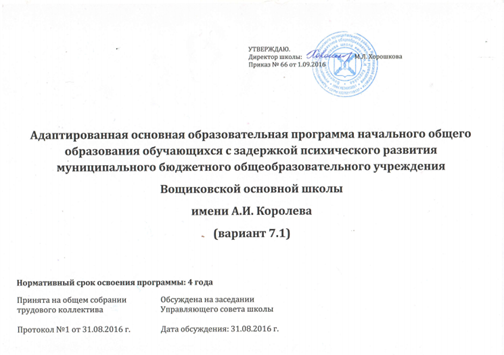 Выпускник научитсяВыпускник получит возможность научитьсяЛичностныевнутренняя позиция школьника на уровне положительного отношения к школе, ориентации на содержательные моменты школьной действительности и принятия образца «хорошего ученика»;широкая мотивационная основа учебной деятельности, включающая социальные, учебно­познавательные и внешние мотивы;учебно­познавательный интерес к новому учебному материалу и способам решения новой задачи;ориентация на понимание причин успеха в учебной деятельности, в том числе на самоанализ и самоконтроль результата, на анализ соответствия результатов требованиям конкретной задачи, на понимание оценок учителей, товарищей, родителей и других людей;способность к оценке своей учебной деятельности;основы гражданской идентичности, своей этнической принадлежности в форме осознания «Я» как члена семьи, представителя народа, гражданина России, чувства сопричастности и гордости за свою Родину, народ и историю, осознание ответственности человека за общее благополучие;ориентация в нравственном содержании и смысле как собственных поступков, так и поступков окружающих людей;знание основных моральных норм и ориентация на их выполнение;развитие этических чувств — стыда, вины, совести как регуляторов морального поведения; понимание чувств других людей и сопереживание им;установка на здоровый образ жизни;основы экологической культуры: принятие ценности природного мира, готовность следовать в своей деятельности нормам природоохранного, нерасточительного, здоровьесберегающего поведения;чувство прекрасного и эстетические чувства на основе знакомства с мировой и отечественной художественной культурой.внутренней позиции обучающегося на уровне положительного отношения к образовательной организации, понимания необходимости учения, выраженного в преобладании учебно­познавательных мотивов и предпочтении социального способа оценки знаний;выраженной устойчивой учебно­познавательной мотивации учения;устойчивого учебно­познавательного интереса к новым общим способам решения задач;адекватного понимания причин успешности/неуспешности учебной деятельности;положительной адекватной дифференцированной самооценки на основе критерия успешности реализации социальной роли «хорошего ученика»;компетентности в реализации основ гражданской идентичности в поступках и деятельности;морального сознания на конвенциональном уровне, способности к решению моральных дилемм на основе учёта позиций партнёров в общении, ориентации на их мотивы и чувства, устойчивое следование в поведении моральным нормам и этическим требованиям;установки на здоровый образ жизни и реализации её в реальном поведении и поступках;осознанных устойчивых эстетических предпочтений и ориентации на искусство как значимую сферу человеческой жизни; эмпатии как осознанного понимания чувств других людей и сопереживания им, выражающихся в поступках, направленных на помощь другим и обеспечение их благополучия.Регулятивныепринимать и сохранять учебную задачу;учитывать выделенные учителем ориентиры действия в новом учебном материале в сотрудничестве с учителем;планировать свои действия в соответствии с поставленной задачей и условиями её реализации, в том числе во внутреннем плане;учитывать установленные правила в планировании и контроле способа решения;осуществлять итоговый и пошаговый контроль по результату;оценивать правильность выполнения действия на уровне адекватной ретроспективной оценки соответствия результатов требованиям данной задачи;адекватно воспринимать предложения и оценку учителей, товарищей, родителей и других людей;различать способ и результат действия;вносить необходимые коррективы в действие после его завершения на основе его оценки и учёта характера сделанных ошибок, использовать предложения и оценки для создания нового, более совершенного результата, использовать запись в цифровой форме хода и результатов решения задачи, собственной звучащей речи на русском, родном и иностранном языках.в сотрудничестве с учителем ставить новые учебные задачи;преобразовывать практическую задачу в познавательную;проявлять познавательную инициативу в учебном сотрудничестве;самостоятельно учитывать выделенные учителем ориентиры действия в новом учебном материале;осуществлять констатирующий и предвосхищающий контроль по результату и по способу действия, актуальный контроль на уровне произвольного внимания;самостоятельно оценивать правильность выполнения действия и вносить необходимые коррективы в исполнение как по ходу его реализации, так и в конце действия.Познавательныеосуществлять поиск необходимой информации для выполнения учебных заданий с использованием учебной литературы, энциклопедий, справочников (включая электронные, цифровые), в открытом информационном пространстве, в том числе контролируемом пространстве сети Интернет;осуществлять запись (фиксацию) выборочной информации об окружающем мире и о себе самом, в том числе с помощью инструментов ИКТ;использовать знаково­символические средства, в том числе модели (включая виртуальные) и схемы (включая концептуальные), для решения задач;проявлять познавательную инициативу в учебном сотрудничестве;строить сообщения в устной и письменной форме;ориентироваться на разнообразие способов решения задач;основам смыслового восприятия художественных и познавательных текстов, выделять существенную информацию из сообщений разных видов (в первую очередь текстов);осуществлять анализ объектов с выделением существенных и несущественных признаков;осуществлять синтез как составление целого из частей;проводить сравнение, сериацию и классификацию по заданным критериям;устанавливать причинно­следственные связи в изучаемом круге явлений;строить рассуждения в форме связи простых суждений об объекте, его строении, свойствах и связях;обобщать, т. е. осуществлять генерализацию и выведение общности для целого ряда или класса единичных объектов, на основе выделения сущностной связи;осуществлять подведение под понятие на основе распознавания объектов, выделения существенных признаков и их синтеза;устанавливать аналогии;владеть рядом общих приёмов решения задач.осуществлять расширенный поиск информации с использованием ресурсов библиотек и сети Интернет;записывать, фиксировать информацию об окружающем мире с помощью инструментов ИКТ;создавать и преобразовывать модели и схемы для решения задач;осознанно и произвольно строить сообщения в устной и письменной форме;осуществлять выбор наиболее эффективных способов решения задач в зависимости от конкретных условий;осуществлять синтез как составление целого из частей, самостоятельно достраивая и восполняя недостающие компоненты;осуществлять сравнение, сериацию и классификацию, самостоятельно выбирая основания и критерии для указанных логических операций;строить логическое рассуждение, включающее установление причинно­следственных связей;произвольно и осознанно владеть общими приёмами решения задач.Коммуникативныеадекватно использовать коммуникативные, прежде всего речевые, средства для решения различных коммуникативных задач, строить монологическое высказывание (в том числе сопровождая его аудиовизуальной поддержкой), владеть диалогической формой коммуникации, используя в том числе средства и инструменты ИКТ и дистанционного общения;допускать возможность существования у людей различных точек зрения, в том числе не совпадающих с его собственной, и ориентироваться на позицию партнёра в общении и взаимодействии;учитывать разные мнения и стремиться к координации различных позиций в сотрудничестве;формулировать собственное мнение и позицию;договариваться и приходить к общему решению в совместной деятельности, в том числе в ситуации столкновения интересов;строить понятные для партнёра высказывания, учитывающие, что партнёр знает и видит, а что нет;задавать вопросы;контролировать действия партнёра;использовать речь для регуляции своего действия;адекватно использовать речевые средства для решения различных коммуникативных задач, строить монологическое высказывание, владеть диалогической формой речи.учитывать и координировать в сотрудничестве позиции других людей, отличные от собственной;учитывать разные мнения и интересы и обосновывать собственную позицию;понимать относительность мнений и подходов к решению проблемы;аргументировать свою позицию и координировать её с позициями партнёров в сотрудничестве при выработке общего решения в совместной деятельности;продуктивно содействовать разрешению конфликтов на основе учёта интересов и позиций всех участников;с учётом целей коммуникации достаточно точно, последовательно и полно передавать партнёру необходимую информацию как ориентир для построения действия;задавать вопросы, необходимые для организации собственной деятельности и сотрудничества с партнёром;осуществлять взаимный контроль и оказывать в сотрудничестве необходимую взаимопомощь;адекватно использовать речевые средства для эффективного решения разнообразных коммуникативных задач, планирования и регуляции своей деятельности.Выпускник научитсяВыпускник получит возможность научитьсяЗнакомство со средствами ИКТ, гигиена работы с компьютеромиспользовать безопасные для органов зрения, нервной системы, опорно­двигательного аппарата эргономичные приёмы работы с компьютером и другими средствами ИКТ; выполнять компенсирующие физические упражнения (мини­зарядку);организовывать систему папок для хранения собственной информации в компьютере.Технология ввода информации в компьютер: ввод текста, запись звука, изображения, цифровых данныхвводить информацию в компьютер с использованием различных технических средств (фото- и видеокамеры, микрофона и т. д.), сохранять полученную информацию набирать небольшие тексты на родном языке; набирать короткие тексты на иностранном языке, использовать компьютерный перевод отдельных слов;рисовать (создавать простые изображения) на графическом планшете;сканировать рисунки и тексты.использовать программу распознавания сканированного текста на русском языке.Обработка и поиск информацииподбирать подходящий по содержанию и техническому качеству результат видеозаписи и фотографирования, использовать сменные носители (флэш-карты);описывать по определенному алгоритму объект или процесс наблюдения, записывать аудиовизуальную и числовую информацию о нем, используя инструменты ИКТ;собирать числовые данные в естественно-научных наблюдениях и экспериментах, используя цифровые датчики, камеру, микрофон и другие средства ИКТ, а также в ходе опроса людей;редактировать тексты, последовательности изображений, слайды в соответствии с коммуникативной или учебной задачей, включая редактирование текста, цепочек изображений, видео- и аудиозаписей, фотоизображений;пользоваться основными функциями стандартного текстового редактора, использовать полуавтоматический орфографический контроль; использовать, добавлять и удалять ссылки в сообщениях разного вида; следовать основным правилам оформления текста;искать информацию в соответствующих возрасту цифровых словарях и справочниках, базах данных, контролируемом Интернете, системе поиска внутри компьютера; составлять список используемых информационных источников (в том числе с использованием ссылок);заполнять учебные базы данных.научиться грамотно формулировать запросы при поиске в сети Интернет и базах данных, оценивать, интерпретировать и сохранять найденную информацию; критически относиться к информации и к выбору источника информации.Создание, представление и передача сообщенийсоздавать текстовые сообщения с использованием средств ИКТ, редактировать, оформлять и сохранять их;создавать простые сообщения в виде аудио- и видеофрагментов или последовательности слайдов с использованием иллюстраций, видеоизображения, звука, текста;готовить и проводить презентацию перед небольшой аудиторией: создавать план презентации, выбирать аудиовизуальную поддержку, писать пояснения и тезисы для презентации;создавать простые схемы, диаграммы, планы и пр.;создавать простые изображения, пользуясь графическими возможностями компьютера; составлять новое изображение из готовых фрагментов (аппликация);размещать сообщение в информационной образовательной среде образовательной организации;пользоваться основными средствами телекоммуникации; участвовать в коллективной коммуникативной деятельности в информационной образовательной среде, фиксировать ход и результаты общения на экране и в файлах.представлять данные;создавать музыкальные произведения с использованием компьютера и музыкальной клавиатуры, в том числе из готовых музыкальных фрагментов и «музыкальных петель».Планирование деятельности, управление и организациясоздавать движущиеся модели и управлять ими в компьютерно управляемых средах (создание простейших роботов);определять последовательность выполнения действий, составлять инструкции (простые алгоритмы) в несколько действий, строить программы для компьютерного исполнителя с использованием конструкций последовательного выполнения и повторения;планировать несложные исследования объектов и процессов внешнего мира.проектировать несложные объекты и процессы реального мира, своей собственной деятельности и деятельности группы, включая навыки роботехнического проектированиямоделировать объекты и процессы реального мира.ОбластьПредметРазделВыпускник научитсяВыпускник получит возможность научитьсяФилологияРусский языкФонетика и графикаразличать звуки и буквы;характеризовать звуки русского языка: гласные ударные/безударные; согласные твёрдые/мягкие, парные/непарные твёрдые и мягкие; согласные звонкие/глухие, парные/непарные звонкие и глухие;пользоваться русским алфавитом на основе знания последовательности букв в нем для упорядочивания слов и поиска необходимой информации в различных словарях и справочникахпользоваться русским алфавитом на основе знания последовательности букв в нем для упорядочивания слов и поиска необходимой информации в различных словарях и справочниках.Орфоэпиясоблюдать нормы русского и родного литературного языка в собственной речи и оценивать соблюдение этих норм в речи собеседников (в объёме представленного в учебнике материала);находить при сомнении в правильности постановки ударения или произношения слова ответ самостоятельно (по словарю учебника) либо обращаться за помощью к учителю, родителям и др.Состав слова (морфемика)различать изменяемые и неизменяемые слова;различать родственные (однокоренные) слова и формы слова;находить в словах с однозначно выделяемыми морфемами окончание, корень, приставку, суффикс.выполнять морфемный анализ слова в соответствии с предложенным учебником алгоритмом, оценивать правильность его выполнения;использовать результаты выполненного морфемного анализа для решения орфографических и/или речевых задач.Лексикавыявлять слова, значение которых требует уточнения;определять значение слова по тексту или уточнять с помощью толкового словаряподбирать синонимы для устранения повторов в тексте.подбирать антонимы для точной характеристики предметов при их сравнении;различать употребление в тексте слов в прямом и переносном значении (простые случаи);оценивать уместность использования слов в тексте;выбирать слова из ряда предложенных для успешного решения коммуникативной задачи.Морфологияраспознавать грамматические признаки слов;с учетом совокупности выявленных признаков (что называет, на какие вопросы отвечает, как изменяется) относить слова к определенной группе основных частей речи (имена существительные, имена прилагательные, глаголы).проводить морфологический разбор имён существительных, имён прилагательных, глаголов по предложенному в учебнике алгоритму; оценивать правильность проведения морфологического разбора;находить в тексте такие части речи, как личные местоимения и наречия, предлоги вместе с существительными и личными местоимениями, к которым они относятся, союзы и, а, но, частицу не при глаголах.Синтаксисразличать предложение, словосочетание, слово;устанавливать при помощи смысловых вопросов связь между словами в словосочетании и предложении;классифицировать предложения по цели высказывания, находить повествовательные/побудительные/вопросительные предложения;определять восклицательную/невосклицательную интонацию предложения;находить главные и второстепенные (без деления на виды) члены предложения;выделять предложения с однородными членами.различать второстепенные члены предложения —определения, дополнения, обстоятельства;выполнять в соответствии с предложенным в учебнике алгоритмом разбор простого предложения (по членам предложения, синтаксический), оценивать правильность разбора;различать простые и сложные предложения.Орфография и пунктуацияприменять правила правописания (в объёме содержания курса);определять (уточнять) написание слова по орфографическому словарю учебника;безошибочно списывать текст объёмом 80—90 слов;писать под диктовку тексты объёмом 75—80 слов в соответствии с изученными правилами правописания;проверять собственный и предложенный текст, находить и исправлять орфографические и пунктуационные ошибки.осознавать место возможного возникновения орфографической ошибки;подбирать примеры с определённой орфограммой;при составлении собственных текстов перефразировать записываемое, чтобы избежать орфографических
и пунктуационных ошибок;при работе над ошибками осознавать причины появления ошибки и определять способы действий, помогающие предотвратить её в последующих письменных работах.Развитие речиоценивать правильность (уместность) выбора языковых
и неязыковых средств устного общения на уроке, в школе,
в быту, со знакомыми и незнакомыми, с людьми разного возраста;соблюдать в повседневной жизни нормы речевого этикета и правила устного общения (умение слышать, реагировать на реплики, поддерживать разговор);выражать собственное мнение и аргументировать его;самостоятельно озаглавливать текст;составлять план текста;сочинять письма, поздравительные открытки, записки и другие небольшие тексты для конкретных ситуаций общения.создавать тексты по предложенному заголовку;подробно или выборочно пересказывать текст;пересказывать текст от другого лица;составлять устный рассказ на определённую тему с использованием разных типов речи: описание, повествование, рассуждение;анализировать и корректировать тексты с нарушенным порядком предложений, находить в тексте смысловые пропуски;корректировать тексты, в которых допущены нарушения культуры речи;анализировать последовательность собственных действий при работе над изложениями и сочинениями и соотносить их с разработанным алгоритмом; оценивать правильность выполнения учебной задачи: соотносить собственный текст с исходным (для изложений) и с назначением, задачами, условиями общения (для самостоятельно создаваемых текстов);соблюдать нормы речевого взаимодействия при интерактивном общении (sms­сообщения, электронная почта, Интернет и другие виды и способы связи).Литературное чтениеВиды речевой и читательской деятельностиосознавать значимость чтения для дальнейшего обучения, саморазвития; воспринимать чтение как источник эстетического, нравственного, познавательного опыта; понимать цель чтения: удовлетворение читательского интереса и приобретение опыта чтения, поиск фактов и суждений, аргументации, иной информации;прогнозировать содержание текста художественного произведения по заголовку, автору, жанру и осознавать цель чтения;читать со скоростью, позволяющей понимать смысл прочитанного;различать на практическом уровне виды текстов (художественный, учебный, справочный), опираясь на особенности каждого вида текста;читать (вслух) выразительно доступные для данного возраста прозаические произведения и декламировать стихотворные произведения после предварительной подготовки;использовать различные виды чтения: изучающее, выборочное ознакомительное, выборочное поисковое, выборочное просмотровое в соответствии с целью чтения (для всех видов текстов);ориентироваться в содержании художественного, учебного и научно-популярного текста, понимать его смысл (при чтении вслух и про себя, при прослушивании): для художественных текстов: определять главную мысль и героев произведения; воспроизводить в воображении словесные художественные образы и картины жизни, изображенные автором; этически оценивать поступки персонажей, формировать свое отношение к героям произведения; определять основные события и устанавливать их последовательность; озаглавливать текст, передавая в заголовке главную мысль текста; находить в тексте требуемую информацию (конкретные сведения, факты, описания), заданную в явном виде; задавать вопросы по содержанию произведения и отвечать на них, подтверждая ответ примерами из текста; объяснять значение слова с опорой на контекст, с использованием словарей и другой справочной литературы;для научно-популярных текстов: определять основное содержание текста; озаглавливать текст, в краткой форме отражая в названии основное содержание текста; находить в тексте требуемую информацию (конкретные сведения, факты, описания явлений, процессов), заданную в явном виде; задавать вопросы по содержанию текста и отвечать на них, подтверждая ответ примерами из текста; объяснять значение слова с опорой на контекст, с использованием словарей и другой справочной литературы; использовать простейшие приемы анализа различных видов текстов:для художественных текстов: устанавливать взаимосвязь между событиями, фактами, поступками (мотивы, последствия), мыслями, чувствами героев, опираясь на содержание текста; для научно-популярных текстов: устанавливать взаимосвязь между отдельными фактами, событиями, явлениями, описаниями, процессами и между отдельными частями текста, опираясь на его содержание; использовать различные формы интерпретации содержания текстов:для художественных текстов: формулировать простые выводы, основываясь на содержании текста; составлять характеристику персонажа; интерпретировать текст, опираясь на некоторые его жанровые, структурные, языковые особенности; устанавливать связи, отношения, не высказанные в тексте напрямую, например, соотносить ситуацию и поступки героев, объяснять (пояснять) поступки героев, опираясь на содержание текста; для научно-популярных текстов: формулировать простые выводы, основываясь на тексте; устанавливать связи, отношения, не высказанные в тексте напрямую, например, объяснять явления природы, пояснять описываемые события, соотнося их с содержанием текста;ориентироваться в нравственном содержании прочитанного, самостоятельно делать выводы, соотносить поступки героев с нравственными нормами (только для художественных текстов);различать на практическом уровне виды текстов (художественный и научно-популярный), опираясь на особенности каждого вида текста (для всех видов текстов);передавать содержание прочитанного или прослушанного с учетом специфики текста в виде пересказа (полного или краткого) (для всех видов текстов);участвовать в обсуждении прослушанного/прочитанного текста (задавать вопросы, высказывать и обосновывать собственное мнение, соблюдая правила речевого этикета и правила работы в группе), опираясь на текст или собственный опыт (для всех видов текстов).осмысливать эстетические и нравственные ценности художественного текста и высказывать суждение;осмысливать эстетические и нравственные ценности художественного текста и высказывать собственное суждение;высказывать собственное суждение о прочитанном (прослушанном) произведении, доказывать и подтверждать его фактами со ссылками на текст;устанавливать ассоциации с жизненным опытом, с впечатлениями от восприятия других видов искусства; составлять по аналогии устные рассказы (повествование, рассуждение, описание).Круг детского чтения (для всех видов текстов)осуществлять выбор книги в библиотеке (или в контролируемом Интернете) по заданной тематике или по собственному желанию;вести список прочитанных книг с целью использования его в учебной и внеучебной деятельности, в том числе для планирования своего круга чтения;составлять аннотацию и краткий отзыв на прочитанное произведение по заданному образцу.работать с тематическим каталогом;работать с детской периодикой;самостоятельно писать отзыв о прочитанной книге (в свободной форме).Литературоведческая пропедевтика (только для художественных текстов)распознавать некоторые отличительные особенности художественных произведений (на примерах художественных образов и средств художественной выразительности);отличать на практическом уровне прозаический текст
от стихотворного, приводить примеры прозаических и стихотворных текстов;различать художественные произведения разных жанров (рассказ, басня, сказка, загадка, пословица), приводить примеры этих произведений;находить средства художественной выразительности (метафора, олицетворение, эпитет).воспринимать художественную литературу как вид искусства, приводить примеры проявления художественного вымысла в произведениях;сравнивать, сопоставлять, делать элементарный анализ различных текстов, используя ряд литературоведческих понятий (фольклорная и авторская литература, структура текста, герой, автор) и средств художественной выразительности (иносказание, метафора, олицетворение, сравнение, эпитет);определять позиции героев художественного текста, позицию автора художественного текста.Творческая деятельность (только для художественных текстов)создавать по аналогии собственный текст в жанре сказки и загадки;восстанавливать текст, дополняя его начало или окончание или пополняя его событиями;составлять устный рассказ по репродукциям картин художников и/или на основе личного опыта;составлять устный рассказ на основе прочитанных произведений с учетом коммуникативной задачи (для разных адресатов).вести рассказ (или повествование) на основе сюжета известного литературного произведения, дополняя и/или изменяя его содержание, например, рассказывать известное литературное произведение от имени одного из действующих лиц или неодушевленного предмета;писать сочинения по поводу прочитанного в виде читательских аннотации или отзыва;создавать серии иллюстраций с короткими текстами по содержанию прочитанного (прослушанного) произведения;создавать проекты в виде книжек-самоделок, презентаций с аудиовизуальной поддержкой и пояснениями;работать в группе, создавая сценарии и инсценируя прочитанное (прослушанное, созданное самостоятельно) художественное произведение, в том числе и в виде мультимедийного продукта (мультфильма).Иностранный язык (английский)Коммуникативные уменияГоворениеучаствовать в элементарных диалогах, соблюдая нормы речевого этикета, принятые в англоязычных странах;составлять небольшое описание предмета, картинки, персонажа;рассказывать о себе, своей семье, друге.воспроизводить наизусть небольшие произведения детского фольклора;составлять краткую характеристику персонажа;кратко излагать содержание прочитанного текста.Аудированиепонимать на слух речь учителя и одноклассников при непосредственном общении и вербально/невербально реагировать на услышанное;воспринимать на слух в аудиозаписи и понимать основное содержание небольших сообщений, рассказов, сказок, построенных в основном на знакомом языковом материале.воспринимать на слух аудиотекст и полностью понимать содержащуюся в нём информацию;использовать контекстуальную или языковую догадку при восприятии на слух текстов, содержащих некоторые незнакомые слова.Чтениесоотносить графический образ английского слова с его звуковым образом;читать вслух небольшой текст, построенный на изученном языковом материале, соблюдая правила произношения и соответствующую интонацию;читать про себя и понимать содержание небольшого текста, построенного в основном на изученном языковом материале;читать про себя и находить в тексте необходимую информацию.догадываться о значении незнакомых слов по контексту;не обращать внимания на незнакомые слова, не мешающие понимать основное содержание текста.Письмовыписывать из текста слова, словосочетания и предложения;писать поздравительную открытку с Новым годом, Рождеством, днём рождения (с опорой на образец);писать по образцу краткое письмо зарубежному другу.в письменной форме кратко отвечать на вопросы к тексту;составлять рассказ в письменной форме по плану/ключевым словам;заполнять простую анкету;правильно оформлять конверт, сервисные поля в системе электронной почты (адрес, тема сообщения).Языковые средства и навыки оперирования имиГрафика, каллиграфия, орфографиявоспроизводить графически и каллиграфически корректно все буквы английского алфавита (полупечатное написание букв, буквосочетаний, слов);пользоваться английским алфавитом, знать последовательность букв в нём;списывать текст;восстанавливать слово в соответствии с решаемой учебной задачей;отличать буквы от знаков транскрипции.сравнивать и анализировать буквосочетания английского языка и их транскрипцию;группировать слова в соответствии с изученными правилами чтения;уточнять написание слова по словарю;использовать экранный перевод отдельных слов (с русского языка на иностранный и обратно).Фонетическая сторона речиразличать на слух и адекватно произносить все звуки английского языка, соблюдая нормы произношения звуков;соблюдать правильное ударение в изолированном слове, фразе;различать коммуникативные типы предложений по интонации;корректно произносить предложения с точки зрения их ритмико-интонационных особенностей.распознавать связующее r в речи и уметь его использовать;соблюдать интонацию перечисления;соблюдать правило отсутствия ударения на служебных словах (артиклях, союзах, предлогах);читать изучаемые слова по транскрипции.Лексическая сторона речиузнавать в письменном и устном тексте изученные лексические единицы, в том числе словосочетания, в пределах тематики на уровне  начального образования;оперировать в процессе общения активной лексикой в соответствии с коммуникативной задачей;восстанавливать текст в соответствии с решаемой учебной задачей.узнавать простые словообразовательные элементы;опираться на языковую догадку в процессе чтения и аудирования (интернациональные и сложные слова).Грамматическая сторона речираспознавать и употреблять в речи основные коммуникативные типы предложений;распознавать в тексте и употреблять в речи изученные части речи: существительные с определённым/неопределённым/нулевым артиклем; существительные в единственном и множественном числе; глагол­связку to be; глаголы в Present, Past, Future Simple; модальные глаголы can, may, must; личные, притяжательные и указательные местоимения; прилагательные в положительной, сравнительной и превосходной степени; количественные (до 100) и порядковые (до 30) числительные; наиболее употребительные предлоги для выражения временны´х и пространственных отношений.узнавать сложносочинённые предложения с союзами and и but;использовать в речи безличные предложения (It’s cold. It’s 5 o’clock. It’s interesting), предложения с конструкцией there is/there are;оперировать в речи неопределёнными местоимениями some, any (некоторые случаи употребления: Can I have some tea? Is there any milk in the fridge? — No, there isn’t any);оперировать в речи наречиями времени (yesterday, tomorrow, never, usually, often, sometimes); наречиями степени (much, little, very);распознавать в тексте и дифференцировать слова по определённым признакам (существительные, прилагательные, модальные/смысловые глаголы).Математика и информатикаМатематикаЧисла и величинычитать, записывать, сравнивать, упорядочивать числа от нуля до миллиона;устанавливать закономерность — правило, по которому составлена числовая последовательность, и составлять последовательность по заданному или самостоятельно выбранному правилу (увеличение/уменьшение числа на несколько единиц, увеличение/уменьшение числа в несколько раз);группировать числа по заданному или самостоятельно установленному признаку;классифицировать числа по одному или нескольким основаниям, объяснять свои действия;читать, записывать и сравнивать величины (массу, время, длину, площадь, скорость), используя основные единицы измерения величин и соотношения между ними (килограмм — грамм; час — минута, минута — секунда; километр — метр, метр — дециметр, дециметр — сантиметр, метр — сантиметр, сантиметр — миллиметр).выбирать единицу для измерения данной величины (длины, массы, площади, времени), объяснять свои действия.Арифметические действиявыполнять письменно действия с многозначными числами (сложение, вычитание, умножение и деление на однозначное, двузначное числа в пределах 10 000) с использованием таблиц сложения и умножения чисел, алгоритмов письменных арифметических действий (в том числе деления с остатком);выполнять устно сложение, вычитание, умножение и деление однозначных, двузначных и трёхзначных чисел в случаях, сводимых к действиям в пределах 100 (в том числе с нулём и числом 1);выделять неизвестный компонент арифметического действия и находить его значение;вычислять значение числового выражения (содержащего 2—3 арифметических действия, со скобками и без скобок).выполнять действия с величинами;использовать свойства арифметических действий для удобства вычислений;проводить проверку правильности вычислений (с помощью обратного действия, прикидки и оценки результата действия и др.).Работа с текстовыми задачамиустанавливать зависимость между величинами, представленными в задаче, планировать ход решения задачи, выбирать и объяснять выбор действий;решать арифметическим способом (в 1—2 действия) учебные задачи и задачи, связанные с повседневной жизнью;решать задачи на нахождение доли величины и величины по значению её доли (половина, треть, четверть, пятая, десятая часть);оценивать правильность хода решения и реальность ответа на вопрос задачи.решать задачи в 3—4 действия;находить разные способы решения задачиПространственные отношенияГеометрические фигурыописывать взаимное расположение предметов в пространстве и на плоскости;распознавать, называть, изображать геометрические фигуры (точка, отрезок, ломаная, прямой угол, многоугольник, треугольник, прямоугольник, квадрат, окружность, круг);выполнять построение геометрических фигур с заданными измерениями (отрезок, квадрат, прямоугольник) с помощью линейки, угольника;использовать свойства прямоугольника и квадрата для решения задач;распознавать и называть геометрические тела (куб, шар);соотносить реальные объекты с моделями геометрических фигур.распознавать, различать и называть геометрические тела: параллелепипед, пирамиду, цилиндр, конус.Геометрические величиныизмерять длину отрезка;вычислять периметр треугольника, прямоугольника и квадрата, площадь прямоугольника и квадрата;оценивать размеры геометрических объектов, расстояния приближённо (на глаз).вычислять периметр многоугольника, площадь фигуры, составленной из прямоугольников.Работа с информациейчитать несложные готовые таблицы;заполнять несложные готовые таблицы;читать несложные готовые столбчатые диаграммы.читать несложные готовые круговые диаграммы;достраивать несложную готовую столбчатую диаграмму;сравнивать и обобщать информацию, представленную в строках и столбцах несложных таблиц и диаграмм;понимать простейшие выражения, содержащие логические связки и слова («…и…», «если… то…», «верно/неверно, что…», «каждый», «все», «некоторые», «не»);составлять, записывать и выполнять инструкцию (простой алгоритм), план поиска информации;распознавать одну и ту же информацию, представленную в разной форме (таблицы и диаграммы);планировать несложные исследования, собирать и представлять полученную информацию с помощью таблиц и диаграмм;интерпретировать информацию, полученную при проведении несложных исследований (объяснять, сравнивать и обобщать данные, делать выводы и прогнозы).Окружающий мирЧеловек и природаузнавать изученные объекты и явления живой и неживой природы;описывать на основе предложенного плана изученные объекты и явления живой и неживой природы, выделять их существенные признаки;сравнивать объекты живой и неживой природы на основе внешних признаков или известных характерных свойств и проводить простейшую классификацию изученных объектов природы;проводить несложные наблюдения в окружающей среде и ставить опыты, используя простейшее лабораторное оборудование и измерительные приборы; следовать инструкциям и правилам техники безопасности при проведении наблюдений и опытов;использовать естественно­научные тексты (на бумажных и электронных носителях, в том числе в контролируемом Интернете) с целью поиска и извлечения информации, ответов на вопросы, объяснений, создания собственных устных или письменных высказываний;использовать различные справочные издания (словарь по естествознанию, определитель растений и животных на основе иллюстраций, атлас карт, в том числе и компьютерные издания) для поиска необходимой информации;использовать готовые модели (глобус, карту, план) для объяснения явлений или описания свойств объектов;обнаруживать простейшие взаимосвязи между живой и неживой природой, взаимосвязи в живой природе; использовать их для объяснения необходимости бережного отношения к природе;определять характер взаимоотношений человека и природы, находить примеры влияния этих отношений на природные объекты, здоровье и безопасность человека;понимать необходимость здорового образа жизни, соблюдения правил безопасного поведения; использовать знания о строении и функционировании организма человека для сохранения и укрепления своего здоровья.использовать при проведении практических работ инструменты ИКТ (фото- и видеокамеру, микрофон и др.) для записи и обработки информации, готовить небольшие презентации по результатам наблюдений и опытов;моделировать объекты и отдельные процессы реального мира с использованием виртуальных лабораторий и механизмов, собранных из конструктора;осознавать ценность природы и необходимость нести ответственность за её сохранение, соблюдать правила экологичного поведения в школе и в быту (раздельный сбор мусора, экономия воды и электроэнергии) и природной среде;пользоваться простыми навыками самоконтроля самочувствия для сохранения здоровья; осознанно соблюдать режим дня, правила рационального питания и личной гигиены;выполнять правила безопасного поведения в доме, на улице, природной среде, оказывать первую помощь при несложных несчастных случаях;планировать, контролировать и оценивать учебные действия в процессе познания окружающего мира в соответствии с поставленной задачей и условиями её реализации.Человек и обществоузнавать государственную символику Российской Федерации и своего региона; описывать достопримечательности столицы и родного края; находить на карте мира Российскую Федерацию, на карте России Москву, свой регион и его главный город;различать прошлое, настоящее, будущее; соотносить изученные исторические события с датами, конкретную дату с веком; находить место изученных событий на «ленте времени»;используя дополнительные источники информации (на бумажных и электронных носителях, в том числе в контролируемом Интернете), находить факты, относящиеся к образу жизни, обычаям и верованиям своих предков; на основе имеющихся знаний отличать реальные исторические факты от вымыслов;оценивать характер взаимоотношений людей в различных социальных группах (семья, группа сверстников, этнос), в том числе с позиции развития этических чувств, доброжелательности и эмоционально­нравственной отзывчивости, понимания чувств других людей и сопереживания им;использовать различные справочные издания (словари, энциклопедии) и детскую литературу о человеке и обществе с целью поиска информации, ответов на вопросы, объяснений, для создания собственных устных или письменных высказываний.осознавать свою неразрывную связь с разнообразными окружающими социальными группами;ориентироваться в важнейших для страны и личности событиях и фактах прошлого и настоящего; оценивать их возможное влияние на будущее, приобретая тем самым чувство исторической перспективы;наблюдать и описывать проявления богатства внутреннего мира человека в его созидательной деятельности на благо семьи, в интересах  образовательной организации, социума, этноса, страны;проявлять уважение и готовность выполнять совместно установленные договорённости и правила, в том числе правила общения со взрослыми и сверстниками в официальной обстановке; участвовать в коллективной коммуникативной деятельности в информационной образовательной среде;определять общую цель в совместной деятельности и пути её достижения; договариваться о распределении функций и ролей; осуществлять взаимный контроль в совместной деятельности; адекватно оценивать собственное поведение и поведение окружающих.ИскусствоИзобразительное искусствоВосприятие искусства и виды художественной деятельностиразличать основные виды художественной деятельности (рисунок, живопись, скульптура, художественное конструирование и дизайн, декоративно­прикладное искусство) и участвовать в художественно­творческой деятельности, используя различные художественные материалы и приёмы работы с ними для передачи собственного замысла;различать основные виды и жанры пластических искусств, понимать их специфику;эмоционально­ценностно относиться к природе, человеку, обществу; различать и передавать в художественно­творческой деятельности характер, эмоциональные состояния и своё отношение к ним средствами художественного образного языка;узнавать, воспринимать, описывать и эмоционально оценивать шедевры своего национального, российского и мирового искусства, изображающие природу, человека, различные стороны (разнообразие, красоту, трагизм и т. д.) окружающего мира и жизненных явлений;приводить примеры ведущих художественных музеев России и художественных музеев своего региона, показывать на примерах их роль и назначение.воспринимать произведения изобразительного искусства; участвовать в обсуждении их содержания и выразительных средств; различать сюжет и содержание в знакомых произведениях;видеть проявления прекрасного в произведениях искусства (картины, архитектура, скульптура и т. д.), в природе, на улице, в быту;высказывать аргументированное суждение о художественных произведениях, изображающих природу и человека в различных эмоциональных состояниях.Азбука искусствасоздавать простые композиции на заданную тему на плоскости и в пространстве;использовать выразительные средства изобразительного искусства: композицию, форму, ритм, линию, цвет, объём, фактуру; различные художественные материалы для воплощения собственного художественно­творческого замысла;различать основные и составные, тёплые и холодные цвета; изменять их эмоциональную напряжённость с помощью смешивания с белой и чёрной красками; использовать их для передачи художественного замысла в собственной учебно­творческой деятельности;создавать средствами живописи, графики, скульптуры, декоративно­прикладного искусства образ человека: передавать на плоскости и в объёме пропорции лица, фигуры; передавать характерные черты внешнего облика, одежды, украшений человека;наблюдать, сравнивать, сопоставлять и анализировать пространственную форму предмета; изображать предметы различной формы; использовать простые формы для создания выразительных образов в живописи, скульптуре, графике, художественном конструировании;использовать декоративные элементы, геометрические, растительные узоры для украшения своих изделий и предметов быта; использовать ритм и стилизацию форм для создания орнамента; передавать в собственной художественно­творческой деятельности специфику стилистики произведений народных художественных промыслов в России (с учётом местных условий).пользоваться средствами выразительности языка живописи, графики, скульптуры, декоративно­прикладного искусства, художественного конструирования в собственной художественно­творческой деятельности; передавать разнообразные эмоциональные состояния, используя различные оттенки цвета, при создании живописных композиций на заданные темы;моделировать новые формы, различные ситуации путём трансформации известного, создавать новые образы природы, человека, фантастического существа и построек средствами изобразительного искусства и компьютерной графики;выполнять простые рисунки и орнаментальные композиции, используя язык компьютерной графики в программе Paint.Значимые темы искусстваосознавать значимые темы искусства и отражать их в собственной художественно­творческой деятельности;выбирать художественные материалы, средства художественной выразительности для создания образов природы, человека, явлений и передачи своего отношения к ним; решать художественные задачи (передавать характер и намерения объекта — природы, человека, сказочного героя, предмета, явления и т. д. — в живописи, графике и скульптуре, выражая своё отношение к качествам данного объекта) с опорой на правила перспективы, цветоведения, усвоенные способы действия.видеть, чувствовать и изображать красоту и разнообразие природы, человека, зданий, предметов;понимать и передавать в художественной работе разницу представлений о красоте человека в разных культурах мира; проявлять терпимость к другим вкусам и мнениям;изображать пейзажи, натюрморты, портреты, выражая своё отношение к ним;изображать многофигурные композиции на значимые жизненные темы и участвовать в коллективных работах на эти темы.МузыкаСлушание музыкиОбучающийся:1. Узнает изученные музыкальные произведения и называет имена их авторов.2. Умеет определять характер музыкального произведения, его образ, отдельные элементы музыкального языка: лад, темп, тембр, динамику, регистр. 3. Имеет представление об интонации в музыке, знает о различных типах интонаций, средствах музыкальной выразительности, используемых при создании образа.4. Имеет представление об инструментах симфонического, камерного, духового, эстрадного, джазового оркестров, оркестра русских народных инструментов. Знает особенности звучания оркестров и отдельных инструментов.5. Знает особенности тембрового звучания различных певческих голосов (детских, женских, мужских), хоров (детских, женских, мужских, смешанных, а также народного, академического, церковного) и их исполнительских возможностей и особенностей репертуара. 6. Имеет представления о народной и профессиональной (композиторской) музыке; балете, опере, мюзикле, произведениях для симфонического оркестра и оркестра русских народных инструментов. 7. Имеет представления о выразительных возможностях и особенностях музыкальных форм: типах развития (повтор, контраст), простых двухчастной и трехчастной формы, вариаций, рондо.8. Определяет жанровую основу в пройденных музыкальных произведениях.9. Имеет слуховой багаж из прослушанных произведений народной музыки, отечественной и зарубежной классики. 10. Умеет импровизировать под музыку с использованием танцевальных, маршеобразных движений, пластического интонирования.реализовывать творческий потенциал, собственные творческие замыслы в различных видах музыкальной деятельности (в пении и интерпретации музыки, игре на детских и других музыкальных инструментах, музыкально-пластическом движении и импровизации);организовывать культурный досуг, самостоятельную музыкально-творческую деятельность; музицировать;использовать систему графических знаков для ориентации в нотном письме при пении простейших мелодий;владеть певческим голосом как инструментом духовного самовыражения и участвовать в коллективной творческой деятельности при воплощении заинтересовавших его музыкальных образов;адекватно оценивать явления музыкальной культуры и проявлять инициативу в выборе образцов профессионального и музыкально-поэтического творчества народов мира;оказывать помощь в организации и проведении школьных культурно-массовых мероприятий; представлять широкой публике результаты собственной музыкально-творческой деятельности (пение, музицирование, драматизация и др.); собирать музыкальные коллекции (фонотека, видеотека).Хоровое пениеОбучающийся:1. Знает слова и мелодию Гимна Российской Федерации.2. Грамотно и выразительно исполняет песни с сопровождением и без сопровождения в соответствии с их образным строем и содержанием.3. Знает о способах и приемах выразительного музыкального интонирования.4. Соблюдает при пении певческую установку. Использует в процессе пения правильное певческое дыхание.5. Поет преимущественно с мягкой атакой звука, осознанно употребляет твердую атаку в зависимости от образного строя исполняемой песни. Поет доступным по силе, не форсированным звуком.6. Ясно выговаривает слова песни, поет гласные округленным звуком, отчетливо произносит согласные; использует средства артикуляции для достижения выразительности исполнения.7. Исполняет одноголосные произведения, а также произведения с элементами двухголосия.реализовывать творческий потенциал, собственные творческие замыслы в различных видах музыкальной деятельности (в пении и интерпретации музыки, игре на детских и других музыкальных инструментах, музыкально-пластическом движении и импровизации);организовывать культурный досуг, самостоятельную музыкально-творческую деятельность; музицировать;использовать систему графических знаков для ориентации в нотном письме при пении простейших мелодий;владеть певческим голосом как инструментом духовного самовыражения и участвовать в коллективной творческой деятельности при воплощении заинтересовавших его музыкальных образов;адекватно оценивать явления музыкальной культуры и проявлять инициативу в выборе образцов профессионального и музыкально-поэтического творчества народов мира;оказывать помощь в организации и проведении школьных культурно-массовых мероприятий; представлять широкой публике результаты собственной музыкально-творческой деятельности (пение, музицирование, драматизация и др.); собирать музыкальные коллекции (фонотека, видеотека).Игра в детском инструментальном оркестре (ансамбле)Обучающийся:1. Имеет представления о приемах игры на элементарных инструментах детского оркестра, блокфлейте, синтезаторе, народных инструментах и др. 2. Умеет исполнять различные ритмические группы в оркестровых партиях.3. Имеет первоначальные навыки игры в ансамбле – дуэте, трио (простейшее двух-трехголосие). Владеет основами игры в детском оркестре, инструментальном ансамбле.4. Использует возможности различных инструментов в ансамбле и оркестре, в том числе тембровые возможности синтезатора.реализовывать творческий потенциал, собственные творческие замыслы в различных видах музыкальной деятельности (в пении и интерпретации музыки, игре на детских и других музыкальных инструментах, музыкально-пластическом движении и импровизации);организовывать культурный досуг, самостоятельную музыкально-творческую деятельность; музицировать;использовать систему графических знаков для ориентации в нотном письме при пении простейших мелодий;владеть певческим голосом как инструментом духовного самовыражения и участвовать в коллективной творческой деятельности при воплощении заинтересовавших его музыкальных образов;адекватно оценивать явления музыкальной культуры и проявлять инициативу в выборе образцов профессионального и музыкально-поэтического творчества народов мира;оказывать помощь в организации и проведении школьных культурно-массовых мероприятий; представлять широкой публике результаты собственной музыкально-творческой деятельности (пение, музицирование, драматизация и др.); собирать музыкальные коллекции (фонотека, видеотека).Основы музыкальной грамотыОбъем музыкальной грамоты и теоретических понятий: 1. Звук. Свойства музыкального звука: высота, длительность, тембр, громкость.2. Мелодия. Типы мелодического движения. Интонация. Начальное представление о клавиатуре фортепиано (синтезатора). Подбор по слуху попевок и простых песен. 3. Метроритм. Длительности: восьмые, четверти, половинные. Пауза. Акцент в музыке: сильная и слабая доли. Такт. Размеры: 2/4; 3/4; 4/4. Сочетание восьмых, четвертных и половинных длительностей, пауз в ритмических упражнениях, ритмических рисунках исполняемых песен, в оркестровых партиях и аккомпанементах. Двух- и трехдольность – восприятие и передача в движении.4. Лад: мажор, минор; тональность, тоника. 5. Нотная грамота. Скрипичный ключ, нотный стан, расположение нот в объеме первой-второй октав, диез, бемоль. Чтение нот первой-второй октав, пение по нотам выученных по слуху простейших попевок (двухступенных, трехступенных, пятиступенных), песен, разучивание по нотам хоровых и оркестровых партий.6. Интервалы в пределах октавы. Трезвучия: мажорное и минорное. Интервалы и трезвучия в игровых упражнениях, песнях и аккомпанементах, произведениях для слушания музыки.7. Музыкальные жанры. Песня, танец, марш. Инструментальный концерт. Музыкально-сценические жанры: балет, опера, мюзикл.8. Музыкальные формы. Виды развития: повтор, контраст. Вступление, заключение. Простые двухчастная и трехчастная формы, куплетная форма, вариации, рондо.реализовывать творческий потенциал, собственные творческие замыслы в различных видах музыкальной деятельности (в пении и интерпретации музыки, игре на детских и других музыкальных инструментах, музыкально-пластическом движении и импровизации);организовывать культурный досуг, самостоятельную музыкально-творческую деятельность; музицировать;использовать систему графических знаков для ориентации в нотном письме при пении простейших мелодий;владеть певческим голосом как инструментом духовного самовыражения и участвовать в коллективной творческой деятельности при воплощении заинтересовавших его музыкальных образов;адекватно оценивать явления музыкальной культуры и проявлять инициативу в выборе образцов профессионального и музыкально-поэтического творчества народов мира;оказывать помощь в организации и проведении школьных культурно-массовых мероприятий; представлять широкой публике результаты собственной музыкально-творческой деятельности (пение, музицирование, драматизация и др.); собирать музыкальные коллекции (фонотека, видеотека).ТехнологияТехнологияОбщекультурные и общетрудовые компетенции. Основы культуры труда, самообслуживаниеиметь представление о наиболее распространённых в своём регионе традиционных народных промыслах и ремёслах, современных профессиях (в том числе профессиях своих родителей) и описывать их особенности;понимать общие правила создания предметов рукотворного мира: соответствие изделия обстановке, удобство (функциональность), прочность, эстетическую выразительность — и руководствоваться ими в практической деятельности;планировать и выполнять практическое задание (практическую работу) с опорой на инструкционную карту; при необходимости вносить коррективы в выполняемые действия;выполнять доступные действия по самообслуживанию и доступные виды домашнего труда.уважительно относиться к труду людей;понимать культурно­историческую ценность традиций, отражённых в предметном мире, в том числе традиций трудовых династий как своего региона, так и страны, и уважать их;понимать особенности проектной деятельности, осуществлять под руководством учителя элементарную проектную деятельность в малых группах: разрабатывать замысел, искать пути его реализации, воплощать его в продукте, демонстрировать готовый продукт (изделия, комплексные работы, социальные услуги).Технология ручной обработки материалов. Элементы графической грамотына основе полученных представлений о многообразии материалов, их видах, свойствах, происхождении, практическом применении в жизни осознанно подбирать доступные в обработке материалы для изделий по декоративно­художественным и конструктивным свойствам в соответствии с поставленной задачей;отбирать и выполнять в зависимости от свойств освоенных материалов оптимальные и доступные технологические приёмы их ручной обработки (при разметке деталей, их выделении из заготовки, формообразовании, сборке и отделке изделия);применять приёмы рациональной безопасной работы ручными инструментами: чертёжными (линейка, угольник, циркуль), режущими (ножницы) и колющими (швейная игла);выполнять символические действия моделирования и преобразования модели и работать с простейшей технической документацией: распознавать простейшие чертежи и эскизы, читать их и выполнять разметку с опорой на них; изготавливать плоскостные и объёмные изделия по простейшим чертежам, эскизам, схемам, рисункам.отбирать и выстраивать оптимальную технологическую последовательность реализации собственного или предложенного учителем замысла;прогнозировать конечный практический результат и самостоятельно комбинировать художественные технологии в соответствии с конструктивной или декоративно­художественной задачей.Конструирование и моделированиеанализировать устройство изделия: выделять детали, их форму, определять взаимное расположение, виды соединения деталей;решать простейшие задачи конструктивного характера по изменению вида и способа соединения деталей: на достраивание, придание новых свойств конструкции;изготавливать несложные конструкции изделий по рисунку, простейшему чертежу или эскизу, образцу и доступным заданным условиям.соотносить объёмную конструкцию, основанную на правильных геометрических формах, с изображениями их развёрток;создавать мысленный образ конструкции с целью решения определённой конструкторской задачи или передачи определённой художественно­эстетической информации; воплощать этот образ в материале.Практика работы на компьютеревыполнять на основе знакомства с персональным компьютером как техническим средством, его основными устройствами и их назначением базовые действия с компьютером и другими средствами ИКТ, используя безопасные для органов зрения, нервной системы, опорно­двигательного аппарата эргономичные приёмы работы; выполнять компенсирующие физические упражнения (мини­зарядку);пользоваться компьютером для поиска и воспроизведения необходимой информации;пользоваться компьютером для решения доступных учебных задач с простыми информационными объектами (текстом, рисунками, доступными электронными ресурсами).пользоваться доступными приёмами работы с готовой текстовой, визуальной, звуковой информацией в сети Интернет, а также познакомится с доступными способами её получения, хранения, переработки.Физическая культураФизическая культураЗнания о физической культуреориентироваться в понятиях «физическая культура», «режим дня»; характеризовать назначение утренней зарядки, физкультминуток и физкультпауз, уроков физической культуры, закаливания, прогулок на свежем воздухе, подвижных игр, занятий спортом для укрепления здоровья, развития основных физических качеств;раскрывать на примерах положительное влияние занятий физической культурой на успешное выполнение учебной
и трудовой деятельности, укрепление здоровья и развитие физических качеств;ориентироваться в понятии «физическая подготовка»: характеризовать основные физические качества (силу, быстроту, выносливость, равновесие, гибкость) и демонстрировать физические упражнения, направленные на их развитие;характеризовать способы безопасного поведения на уроках физической культуры и организовывать места занятий физическими упражнениями и подвижными играми (как в помещениях, так и на открытом воздухе).выявлять связь занятий физической культурой с трудовой и оборонной деятельностью;характеризовать роль и значение режима дня в сохранении и укреплении здоровья; планировать и корректировать режим дня с учётом своей учебной и внешкольной деятельности, показателей своего здоровья, физического развития и физической подготовленностиСпособы физкультурной деятельностиотбирать упражнения для комплексов утренней зарядки и физкультминуток и выполнять их в соответствии с изученными правилами;организовывать и проводить подвижные игры и простейшие соревнования во время отдыха на открытом воздухе и в помещении (спортивном зале и местах рекреации), соблюдать правила взаимодействия с игроками;измерять показатели физического развития (рост и масса тела) и физической подготовленности (сила, быстрота, выносливость, равновесие, гибкость) с помощью тестовых упражнений; вести систематические наблюдения за динамикой показателей.вести тетрадь по физической культуре с записями режима дня, комплексов утренней гимнастики, физкультминуток, общеразвивающих упражнений для индивидуальных занятий, результатов наблюдений за динамикой основных показателей физического развития и физической подготовленности;целенаправленно отбирать физические упражнения для индивидуальных занятий по развитию физических качеств;выполнять простейшие приёмы оказания доврачебной помощи при травмах и ушибах.Физическое совершенствованиевыполнять упражнения по коррекции и профилактике нарушения зрения и осанки, упражнения на развитие физических качеств (силы, быстроты, выносливости, гибкости, равновесия); оценивать величину нагрузки по частоте пульса (с помощью специальной таблицы);выполнять организующие строевые команды и приёмы;выполнять акробатические упражнения (кувырки, стойки, перекаты);выполнять гимнастические упражнения на спортивных снарядах (перекладина, гимнастическое бревно);выполнять легкоатлетические упражнения (бег, прыжки, метания и броски мячей разного веса и объёма);выполнять игровые действия и упражнения из подвижных игр разной функциональной направленности.сохранять правильную осанку, оптимальное телосложение;выполнять эстетически красиво гимнастические и акробатические комбинации;играть в баскетбол, футбол и волейбол по упрощённым правилам;выполнять тестовые нормативы по физической подготовке;плавать, в том числе спортивными способами;выполнять передвижения на лыжах .Личностные универсальныедействияОсновные критерии оцениванияТиповые диагностические задачи для учащихсяТиповые диагностические задачи для учащихсяЛичностные универсальныедействияОсновные критерии оценивания6,5  - 7 лет9 – 101234СамоопределениеСамоопределениеСамоопределениеСамоопределениеВнутренняя позиция школьника	положительное отношение к школе;чувство необходимости учения;предпочтение уроков «школьного» типа урокам «дошкольного» типа;адекватное содержательное представление о школе;предпочтение классных коллективных занятий индивидуальным занятиям дома;предпочтение социального способа оценки своих знаний – отметки – дошкольным способам поощрения (сладости, подарки).Методика «Беседа о школе» (модифицированный вариант Т.А. Нежновой, Д.Б. Эльконина, А.Л. Вагнера)	СамооценкаКогнитивный компонент (дифференцированность, рефлексивность);регулятивный компонент	Когнитивный компонент:широта диапазона оценок;обобщённость категорий оценок;представленность в Я-концепции социальной роли ученика;рефлексивность как адекватное осознанное представление о качествах хорошего ученика;осознание своих возможностей в учении на основе сравнения «Я» и «хороший ученик»;осознание необходимости самосовершенствования на основе сравнения «Я» и «хороший ученик».Регулятивный компонент:способность адекватно судить о причинах своего успеха/неуспеха в учении, связывая успех с усилиями, трудолюбием, старанием	Методика «Кто Я?» (М.Кун). Методика «Хороший ученик»Методика каузальной атрибуции успеха \ неуспехаСмыслообразованиеСмыслообразованиеСмыслообразованиеСмыслообразованиеМотивации учебной деятельности	сформированность познавательных мотивов;интерес к новому;интерес к способу решения и общему способу действия;сформированность социальных мотивов;стремление выполнять социально значимую и социально оцениваемую деятельность, быть полезным обществу;сформированность учебных мотивов;стремление к самоизменению – приобретению новых знаний и умений;установление связи между учеником и будущей профессиональной деятельностью.	«Незавершённая сказка»Методика «Беседа о школе» (модифицированный вариант Т.А. Нежновой, Д.Б. Эльконина, А.Л. Вагнера)Шкала выраженности учебно-познавательного интереса (по Г.Ю. Ксензовой). Опросник мотивации.Что диагностируемКонтингент учащихсяМетоды оценкиОтветственный Логические операции1-4 классПсихологическое тестированиеШкольный психологУмение использовать знаково-символические средства1 классМетодика «Кодирование»Учитель начальных классовРазвитие регулятивных действий1 классЗадача «Выкладывание узоров из кубиков»Учитель начальных классовВыявление уровня сформированности внимания и самоконтроля1-4 классПсихологическая диагностикаПсихолого-педагогическое наблюдениеШкольный психологУчитель начальных классовУмение работать с информацией1-4 классНаблюдениеУчитель начальных классовКоммуникативные действия1-4 классТиповые задачи для оценки коммуникативных действийПсихолого-педагогическое наблюдениеУчитель начальных классовШкольный психологВид контроляЦельСодержаниеСтартовый контрольСтартовый контрольСтартовый контрольВ начале 1 классаОпределение готовности первоклассников к обучению с целью выбора методов и обеспечения условий для развития в соответствии с возрастными нормамиПсихофизические характеристики детей, сформированность произвольного поведенияОпределение зоны ближайшего развития ребенкаВ начале учебного годаОпределение уровня остаточных знаний за предыдущий год обучения для составления программы  повторения как общей для класса, так и индивидуальной для ученикаСодержание стартовой диагностики совпадает с итоговой за годТекущий контрольТекущий контрольТекущий контрольТекущее оцениваниеФормирующее влияние оценивания на текущий процесс обучения за счет установления  обратной связи от ученика к педагогуУУД, предметная и метапредметная деятельность на материале  используемых УМКОсновные дидактические линии блоков «выпускник научится» и «Выпускник получит возможность научиться»Промежуточный контрольПромежуточный контрольПромежуточный контрольТематические контрольные работыОпределение степени усвоения содержания раздела или темыПредметные и метапредметные планируемые результаты по темам и разделам в соответствии с содержанием реализуемого УМКРубежные контрольные работыОценка  результатов обучения за годПредметные и метапредметные планируемые результаты по темам и разделам в соответствии с содержанием реализуемого УМКИтоговый контрольИтоговый контрольИтоговый контрольИтоговые  контрольные работы:по русскому языку;по математике; метапредметные работыОценка достижения планируемых  результатов освоения обучающимися  ООП НОО.Оценка способности решать учебно-познавательные и учебно-практические задачи на материале системы предметных знаний и метапредметных действий (познавательных, регулятивных, коммуникативных)Предметные  и метапредметные планируемые  результаты из блока «Выпускник научится». Учебно-познавательные и учебно-практические задачи на материале системы  предметных знаний и метапредметных действий, охватывающих  содержание предметных областей по математике и русскому языку и междисциплинарных программ «Чтение: работа с информацией» и «Программа формирования УУД»Вывод-оценка о возможности продолжения образования на следующей ступени образованияНакопительная оценка (данные портфолио)Итоговые работы (по русскому языку, математике, на межпредметной основе)овладел  опорной системой знаний, необходимой для продолжения  образования на следующей ступени, на уровне осознанного  произвольного овладения  учебными действиямив материалах накопительной системы оценки зафиксировано достижение планируемых результатов по всем основным разделам программы, причем не менее чем по половине  разделов выставлена оценка «хорошо» или «отлично»результаты выполнения итоговых работ свидетельствуют о правильном выполнении не менее 65% заданий необходимого (базового уровня) и получении не менее 50% от максимального балла за выполнение заданий повышенного уровняовладел  опорной системой знаний и учебными действиями, необходимыми для продолжения обучения на следующей ступени, и способен использовать их для решения  простых  учебно-познавательных и учебно-практических задач  средствами данного предметав материалах накопительной системы оценки зафиксировано достижение планируемых результатов по всем основным разделам программы, как минимум, с оценкой «зачтено» (или «удовлетворительно»правильное выполнение не менее 50% заданий  необходимого (базового) уровняне овладел  опорной системой знаний и учебными действиями, необходимыми  для продолжения образования  на следующей ступенив материалах накопительной системы оценки зафиксировано не зафиксировано достижение планируемых результатов по всем основным разделам программы результаты выполнения итоговых работ свидетельствуют о правильном выполнении менее 50% заданий необходимого (базового) уровня.ПредметУниверсальные учебные действияРусский языкОбеспечивает формирование познавательных, коммуникативных и регулятивных действий. Работа с текстом открывает возможности для формирования логических действий анализа, сравнения, установления причинно­следственных связей. Ориентация в морфологической и синтаксической структуре языка и усвоение правил строения слова и предложения, графической формы букв обеспечивают развитие знаково­символических действий — замещения (например, звука буквой), моделирования (например, состава слова путём составления схемы) и преобразования модели (видоизменения слова). Изучение русского и родного языка создаёт условия для формирования языкового чутья как результата ориентировки ребёнка в грамматической и синтаксической структуре родного языка и обеспечивает успешное развитие адекватных возрасту форм и функций речи, включая обобщающую и планирующую функции.Литературное чтениеФормирование всех видов универсальных учебных действий: личностных, коммуникативных, познавательных и регулятивных (с приоритетом развития ценностно­смысловой сферы и коммуникации).смыслообразования через прослеживание судьбы героя и ориентацию обучающегося в системе личностных смыслов;самоопределения и самопознания на основе сравнения образа «Я» с героями литературных произведений посредством эмоционально­действенной идентификации;основ гражданской идентичности путём знакомства с героическим историческим прошлым своего народа и своей страны и переживания гордости и эмоциональной сопричастности подвигам и достижениям её граждан;эстетических ценностей и на их основе эстетических критериев;нравственно­этического оценивания через выявление морального содержания и нравственного значения действий персонажей;эмоционально­личностной децентрации на основе отождествления себя с героями произведения, соотнесения и сопоставления их позиций, взглядов и мнений;умения понимать контекстную речь на основе воссоздания картины событий и поступков персонажей;умения произвольно и выразительно строить контекстную речь с учётом целей коммуникации, особенностей слушателя, в том числе используя аудиовизуальные средства;умения устанавливать логическую причинно­следственную последовательность событий и действий героев произведения;умения строить план с выделением существенной и дополнительной информации.Иностранный языкОбеспечивает прежде всего развитие коммуникативных действий, формируя коммуникативную культуру обучающегося. Изучение иностранного языка способствует:общему речевому развитию обучающегося на основе формирования обобщённых лингвистических структур грамматики и синтаксиса;развитию произвольности и осознанности монологической и диалогической речи;развитию письменной речи;формированию ориентации на партнёра, его высказывания, поведение, эмоциональное состояние и переживания; уважения интересов партнёра; умения слушать и слышать собеседника, вести диалог, излагать и обосновывать своё мнение в понятной для собеседника форме.Знакомство обучающихся с культурой, историей и традициями других народов и мировой культурой, открытие универсальности детской субкультуры создаёт необходимые условия для формирования личностных универсальных действий — формирования гражданской идентичности личности, преимущественно в её общекультурном компоненте, и доброжелательного отношения, уважения и толерантности к другим странам и народам, компетентности в межкультурном диалоге.Изучение иностранного языка способствует развитию общеучебных познавательных действий, в первую очередь смыслового чтения (выделение субъекта и предиката текста; понимание смысла текста и умение прогнозировать развитие его сюжета; умение задавать вопросы, опираясь на смысл прочитанного текста; сочинение оригинального текста на основе плана).Математика и информатикаЯвляется основой развития у обучающихся познавательных универсальных действий, в первую очередь логических и алгоритмических.В процессе знакомства с математическими отношениями, зависимостями у школьников формируются учебные действия планирования последовательности шагов при решении задач; различения способа и результата действия; выбора способа достижения поставленной цели; использования знаково­символических средств для моделирования математической ситуации, представления информации; сравнения и классификации (например, предметов, чисел, геометрических фигур) по существенному основанию. Особое значение имеет математика для формирования общего приёма решения задач как универсального учебного действия.Формирование моделирования как универсального учебного действия осуществляется в рамках практически всех учебных предметов на этом уровне образования. В процессе обучения обучающийся осваивает систему социально принятых знаков и символов, существующих в современной культуре и необходимых как для его обучения, так и для социализации.Окружающий мирВыполняет интегрирующую функцию и обеспечивает формирование у обучающихся целостной научной картины природного и социокультурного мира, отношений человека с природой, обществом, другими людьми, государством, осознания своего места в обществе, создавая основу становления мировоззрения, жизненного самоопределения и формирования российской гражданской идентичности личности.В сфере личностных универсальных действий изучение предмета «Окружающий мир» обеспечивает формирование когнитивного, эмоционально­ценностного и деятельностного компонентов гражданской российской идентичности:формирование умения различать государственную символику Российской Федерации и своего региона, описывать достопримечательности столицы и родного края, находить на карте Российскую Федерацию, Москву — столицу России, свой регион и его столицу; ознакомление с особенностями некоторых зарубежных стран;формирование основ исторической памяти — умения различать в историческом времени прошлое, настоящее, будущее; ориентации в основных исторических событиях своего народа и России и ощущения чувства гордости за славу и достижения своего народа и России; умения фиксировать в информационной среде элементы истории семьи, своего региона;формирование основ экологического сознания, грамотности и культуры учащихся, освоение элементарных норм адекватного природосообразного поведения;развитие морально­этического сознания — норм и правил взаимоотношений человека с другими людьми, социальными группами и сообществами.В сфере личностных универсальных учебных действий изучение предмета способствует принятию обучающимися правил здорового образа жизни, пониманию необходимости здорового образа жизни в интересах укрепления физического, психического и психологического здоровья.Изучение данного предмета способствует формированию общепознавательных универсальных учебных действий:овладению начальными формами исследовательской деятельности, включая умение поиска и работы с информацией;формированию действий замещения и моделирования (использование готовых моделей для объяснения явлений или выявления свойств объектов и создания моделей);формированию логических действий сравнения, подведения под понятия, аналогии, классификации объектов живой и неживой природы на основе внешних признаков или известных характерных свойств; установления причинно­следственных связей в окружающем мире, в том числе на многообразном материале природы и культуры родного края.Изобразительное искусствоРазвивающий потенциал этого предмета связан с формированием личностных, познавательных, регулятивных действий.Моделирующий характер изобразительной деятельности создаёт условия для формирования общеучебных действий, замещения и моделирования явлений и объектов природного и социокультурного мира в продуктивной деятельности обучающихся. Такое моделирование является основой развития познания ребёнком мира и способствует формированию логических операций сравнения, установления тождества и различий, аналогий, причинно­следственных связей и отношений. При создании продукта изобразительной деятельности особые требования предъявляются к регулятивным действиям — целеполаганию как формированию замысла, планированию и организации действий в соответствии с целью, умению контролировать соответствие выполняемых действий способу, внесению коррективов на основе предвосхищения будущего результата и его соответствия замыслу.В сфере личностных действий приобщение к мировой и отечественной культуре и освоение сокровищницы изобразительного искусства, народных, национальных традиций, искусства других народов обеспечивают формирование гражданской идентичности личности, толерантности, эстетических ценностей и вкусов, новой системы мотивов, включая мотивы творческого самовыражения, способствуют развитию позитивной самооценки и самоуважения обучающихся.МузыкаДостижение личностных, метапредметных и предметных результатов освоения программы обучающимися происходит в процессе активного восприятия и обсуждения музыки, освоения основ музыкальной грамоты, собственного опыта музыкально-творческой деятельности обучающихся: хорового пения и игры на элементарных музыкальных инструментах, пластическом интонировании, подготовке музыкально-театрализованных представлений.Личностные результаты освоения программы должны отражать:формирование основ российской гражданской идентичности, чувства гордости за свою Родину, российский народ и историю России, осознание своей этнической и национальной принадлежности; формирование ценностей многонационального российского общества;формирование целостного, социально ориентированного взгляда на мир в его органичном единстве и разнообразии культур;формирование уважительного отношения к культуре других народов;формирование эстетических потребностей, ценностей и чувств;формирование творческой активности и познавательного интереса при решении учебных задач и собственной музыкально-прикладной деятельности;развитие этических чувств, доброжелательности и эмоционально-нравственной отзывчивости, понимания и сопереживания чувствам других людей;развитие навыков сотрудничества со взрослыми и сверстниками в разных социальных ситуациях;формирование установки на наличие мотивации к бережному отношению к культурным и духовным ценностям. В результате освоения программы у обучающихся будут сформированы готовность к саморазвитию, мотивация к обучению и познанию; понимание ценности отечественных национально-культурных традиций, осознание своей этнической и национальной принадлежности, уважение к истории и духовным традициям России, музыкальной культуре ее народов, понимание роли музыки в жизни человека и общества, духовно-нравственном развитии человека. В процессе приобретения собственного опыта музыкально-творческой деятельности обучающиеся научатся понимать музыку как составную и неотъемлемую часть окружающего мира, постигать и осмысливать явления музыкальной культуры, выражать свои мысли и чувства, обусловленные восприятием музыкальных произведений, использовать музыкальные образы при создании театрализованных и музыкально-пластических композиций, исполнении вокально-хоровых и инструментальных произведений, в импровизации. Школьники научатся размышлять о музыке, эмоционально выражать свое отношение к искусству; проявлять эстетические и художественные предпочтения, интерес к музыкальному искусству и музыкальной деятельности; формировать позитивную самооценку, самоуважение, основанные на реализованном творческом потенциале, развитии художественного вкуса, осуществлении собственных музыкально-исполнительских замыслов. У обучающихся проявится способность вставать на позицию другого человека, вести диалог, участвовать в обсуждении значимых для человека явлений жизни и искусства, продуктивно сотрудничать со сверстниками и взрослыми в процессе музыкально-творческой деятельности. Реализация программы  обеспечивает овладение социальными компетенциями, развитие коммуникативных способностей через музыкально-игровую деятельность, способности к дальнейшему самопознанию и саморазвитию. Обучающиеся научатся организовывать культурный досуг, самостоятельную музыкально-творческую деятельность, в том числе, на основе домашнего музицирования, совместной музыкальной деятельности с друзьями, родителями. Метапредметные результаты освоения программы должны отражать:овладение способностью принимать и сохранять цели и задачи учебной деятельности, поиска средств ее осуществления в процессе освоения музыкальной культуры;освоение способов решения проблем творческого и поискового характера в учебной, музыкально-исполнительской и творческой деятельности;формирование умения планировать, контролировать и оценивать учебные действия в соответствии с поставленной задачей и условиями ее реализации; определять наиболее эффективные способы достижения результата в различных видах музыкальной деятельности;освоение начальных форм познавательной и личностной рефлексии в процессе освоения музыкальной культуры в различных видах деятельности;использование знаково-символических средств представления информации в процессе освоения средств музыкальной выразительности, основ музыкальной грамоты;использование различных способов поиска (в справочных источниках и открытом учебном информационном пространстве сети Интернет), сбора, обработки, анализа, организации, передачи и интерпретации информации в соответствии с коммуникативными и познавательными задачами и технологиями учебного предмета; в том числе и анализировать звуки, готовить свое выступление и выступать с аудио-, видео- и графическим сопровождением; умение оценивать произведения разных видов искусства, овладев логическими действиями сравнения, анализа, синтеза, обобщения, установления аналогий в процессе интонационно-образного, жанрового и стилевого анализа музыкальных произведений и других видов музыкально-творческой деятельности;готовность к учебному сотрудничеству (общение, взаимодействие) со сверстниками при решении различных музыкально-творческих задач;овладение базовыми предметными и межпредметными понятиями в процессе освоения учебного предмета «Музыка»;использование различных способов поиска (в справочных источниках и открытом учебном информационном пространстве сети Интернет), сбора, обработки, анализа, организации, передачи и интерпретации информации в соответствии с коммуникативными и познавательными задачами и технологиями учебного предмета; в том числе умение фиксировать (записывать) в цифровой форме измеряемые величины и анализировать звуки, готовить свое выступление и выступать с аудио-, видео- и графическим сопровождением; соблюдать нормы информационной избирательности, этики и этикета;овладение логическими действиями сравнения, анализа, синтеза, обобщения, классификации по родовидовым признакам, установления аналогий и причинно-следственных связей, построения рассуждений, отнесения к известным понятиям в процессе слушания и освоения музыкальных произведений различных жанров и форм;готовность слушать собеседника и вести диалог, готовность признавать возможность существования различных точек зрения и права каждого иметь свою; излагать свое мнение и аргументировать свою точку зрения и оценку событий, формирующихся в процессе совместной творческой и коллективной хоровой и инструментальной деятельности;овладение начальными сведениями о сущности и особенностях объектов, процессов и явлений действительности (культурных и др.) в соответствии с содержанием учебного предмета «Музыка»;овладение базовыми предметными и межпредметными понятиями, отражающими существенные связи и отношения между объектами и процессами, в процессе привлечения интегративных форм освоения учебного предмета «Музыка».В результате реализации программы обучающиеся смогут освоить универсальные учебные действия, обеспечивающие овладение ключевыми компетенциями, реализовать собственный творческий потенциал, применяя музыкальные знания и представления о музыкальном искусстве в познавательной и практической деятельности. ТехнологияСпецифика этого предмета и его значимость для формирования универсальных учебных действий обусловлены:ключевой ролью предметно­преобразовательной деятельности как основы формирования системы универсальных учебных действий;значением универсальных учебных действий моделирования и планирования, которые являются непосредственным предметом усвоения в ходе выполнения различных заданий по курсу (так, в ходе решения задач на конструирование обучающиеся учатся использовать схемы, карты и модели, задающие полную ориентировочную основу выполнения предложенных заданий и позволяющие выделять необходимую систему ориентиров);специальной организацией процесса планомерно­поэтапной отработки предметно­преобразовательной деятельности обучающихся в генезисе и развитии психологических новообразований младшего школьного возраста — умении осуществлять анализ, действовать во внутреннем умственном плане; рефлексией как осознанием содержания и оснований выполняемой деятельности;широким использованием форм группового сотрудничества и проектных форм работы для реализации учебных целей курса;формированием первоначальных элементов ИКТ­компетентности обучающихся.Изучение технологии обеспечивает реализацию следующих целей:формирование картины мира материальной и духовной культуры как продукта творческой предметно­преобразующей деятельности человека;развитие знаково­символического и пространственного мышления, творческого и репродуктивного воображения на основе развития способности обучающегося к моделированию и отображению объекта и процесса его преобразования в форме моделей (рисунков, планов, схем, чертежей);развитие регулятивных действий, включая целеполагание; планирование (умение составлять план действий и применять его для решения задач); прогнозирование (предвосхищение будущего результата при различных условиях выполнения действия); контроль, коррекция и оценка;формирование внутреннего плана на основе поэтапной отработки предметно­преобразующих действий;развитие планирующей и регулирующей функций речи;развитие коммуникативной компетентности обучающихся на основе организации совместно­продуктивной деятельности;развитие эстетических представлений и критериев на основе изобразительной и художественной конструктивной деятельности;формирование мотивации успеха и достижений младших школьников, творческой самореализации на основе эффективной организации предметно­преобразующей символико­моделирующей деятельности;ознакомление обучающихся с миром профессий и их социальным значением, историей их возникновения и развития как первая ступень формирования готовности к предварительному профессиональному самоопределению;формирование ИКТ­компетентности обучающихся, включая ознакомление с правилами жизни людей в мире информации: избирательность в потреблении информации, уважение к личной информации другого человека, к процессу познания учения, к состоянию неполного знания и другим аспектам.Физическая культураОбеспечивает формирование личностных универсальных действий:основ общекультурной и российской гражданской идентичности как чувства гордости за достижения в мировом и отечественном спорте;освоение моральных норм помощи тем, кто в ней нуждается, готовности принять на себя ответственность;развитие мотивации достижения и готовности к преодолению трудностей на основе конструктивных стратегий
совладания и умения мобилизовать свои личностные и физические ресурсы, стрессоустойчивости;освоение правил здорового и безопасного образа жизни.«Физическая культура» как учебный предмет способствует:в области регулятивных действий развитию умений планировать, регулировать, контролировать и оценивать свои действия;в области коммуникативных действий развитию взаимодействия, ориентации на партнёра, сотрудничеству и кооперации (в командных видах спорта — формированию умений планировать общую цель и пути её достижения; договариваться в отношении целей и способов действия, распределения функций и ролей в совместной деятельности; конструктивно разрешать конфликты; осуществлять взаимный контроль; адекватно оценивать собственное поведение и поведение партнёра и вносить необходимые коррективы в интересах достижения общего результата).Учебно-исследовательская и проектная деятельностьВключение учебно-исследовательской и проектной деятельности в процесс обучения является важным инструментом развития познавательной сферы, приобретения социального опыта, возможностей саморазвития, повышение интереса к предмету изучения и процессу умственного труда, получения и самостоятельного открытия новых знаний у младшего школьника.  Главная особенность развития учебно-исследовательской и проектной деятельности – возможность активизировать учебную работу детей, придав ей исследовательский, творческий характер и таким образом передать учащимся инициативу в своей познавательной деятельности. Учебно-исследовательская деятельность предполагает поиск новых знаний и направлена на развитие у ученика умений и навыков научного поиска. Проектная деятельность в большей степени связана с развитием умений и навыков планирования, моделирования и решения практических задач. В ходе освоения учебно-исследовательской и проектной деятельности учащийся начальной школы получает знания не в готовом виде, а добывает их сам и осознает при этом содержание и формы учебной деятельности. Обучающийся выступает в роли субъекта образовательной деятельности, поскольку получает возможность быть самостоятельным, активным творцом, который планирует свою деятельность, ставит задачи, ищет средства для решения поставленных задач.Основными задачами в процессе учебно-исследовательского и проектного обучения является развитие у ученика определенного базиса знаний и развития умений: наблюдать, измерять, сравнивать, моделировать, генерировать гипотезы, экспериментировать, устанавливать причинно-следственные связи. Данные умения обеспечивают необходимую знаниевую и процессуальную основу для проведения исследований и реализации проектов в урочной и внеурочной деятельности. Развитие умений младших школьников проводится с учетом использования вербальных, знаково-символических, наглядных средств и приспособлений для создания моделей изучаемых объектов и процессов, схем, алгоритмов и эвристических средств решения учебных и практических задач, а также особенностей математического, технического моделирования, в том числе возможностей компьютера.Исследовательская и проектная деятельность может проходить как в индивидуальной, так и в групповой форме, что помогает учителю простроить индивидуальный подход к развитию ребенка. Границы исследовательского и проектного обучения младших школьников определяются целевыми установками, на которые ориентирован учитель, а также локальными задачами, стоящими на конкретном уроке.  В рамках внеурочной деятельности исследовательская и проектная деятельность направлены на обогащение содержания образования и возможность реализации способностей, потребностей и интересов обучающихся с различным уровнем развития.  Для расширения диапазона применимости исследовательского и проектного обучения следует дифференцировать задания по степени трудности: путем постепенного усложнения непосредственно самих заданий и/или увеличением степени самостоятельности ребенка, регулируемой мерой непосредственного руководства учителя процессом научно-практического обучения.В качестве основных результатов учебно-исследовательской и проектной деятельности младших школьников рассматриваются такие метапредметные результаты, как сформированные умения: наблюдать, измерять, сравнивать, моделировать, выдвигать гипотезы, экспериментировать, определять понятия, устанавливать причинно-следственные связи и работать с источниками информации. Они обеспечивают получение необходимой знаниевой и процессуальной основы для проведения исследований и реализации проектов при изучении учебных предметов. В качестве результата следует также включить готовность слушать и слышать собеседника, умение в корректной форме формулировать и оценивать познавательные вопросы; проявлять самостоятельность в обучении, инициативу в использовании своих мыслительных способностей; критически и творчески работать в сотрудничестве с другими людьми; смело и твердо защищать свои убеждения; оценивать и понимать собственные сильные и слабые стороны; отвечать за свои действия и их последствия.Готовность ребенка к школеГотовность ребенка к школеГотовность ребенка к школеГотовность ребенка к школеГотовность ребенка к школеГотовность ребенка к школеГотовность ребенка к школеГотовность ребенка к школеГотовность ребенка к школеФизическая готовностьПсихологическая готовностьПсихологическая готовностьПсихологическая готовностьПсихологическая готовностьПсихологическая готовностьПсихологическая готовностьПсихологическая готовностьПсихологическая готовностьФизическая готовностьЛичностная готовностьЛичностная готовностьЛичностная готовностьЛичностная готовностьУмственная зрелостьУмственная зрелостьУмственная зрелостьПроизвольность регуляции поведения и деятельностиФизическая готовностьМотивационная готовностьКоммуникативная готовностьСформированность Я­концепции и самооценкиЭмоциональная зрелостьИнтеллектуальная готовностьРечевая готовностьСформированность восприятия, памяти, внимания, воображенияПроизвольность регуляции поведения и деятельностиОпределяется состоянием здоровья,
уровнем морфофункциональной зрелости организма ребёнка, в том числе развитием двигательных навыков и качеств (тонкая моторная координация), физической и умственной работоспособности.Характеризуется первичным соподчинением мотивов с доминированием учебно­познавательных мотивовГотовность ребёнка к произвольному общению с учителем и сверстниками в контексте поставленной учебной задачи и учебного содержания.Осознание ребёнком своих физических возможностей, умений, нравственных качеств, переживаний (личное сознание), характера отношения к нему взрослых, способностью оценки своих достижений и личностных качеств, самокритичностью.Освоение ребёнком социальных норм проявления чувств и в способности регулировать своё поведение на основе эмоционального предвосхищения и прогнозированияОсобая познавательную позицию ребёнка в отношении мира (децентрацию), переход к понятийному интеллекту, понимание причинности явлений, развитие рассуждения как способа решения мыслительных задач, способность действовать в умственном плане, определённый набор знаний, представлений и уменийСформированность фонематической, лексической, грамматической, синтаксической, семантической сторон речи; развитие номинативной, обобщающей, планирующей и регулирующей функций речи, диалогической и начальных форм контекстной речи, формирование особой теоретической позиции ребёнка в отношении речевой действительности и выделение слова как её единицыВосприятие характеризуется всё большей осознанностью, опирается на использование системы общественных сенсорных эталонов и соответствующих перцептивных действий, основывается на взаимосвязи с речью и мышлением. Память и внимание приобретают черты опосредованности, наблюдается рост объёма и устойчивости вниманияУмение строить своё поведение и деятельность в соответствии с предлагаемыми образцами и правилами, осуществлять планирование, контроль и коррекцию выполняемых действий, используя соответствующие средства.НаправлениеЦенностиОсновное содержаниеГражданско-патриотическое воспитаниелюбовь к России, своему народу, своему краю; служение Отечеству; правовое государство; гражданское общество; закон и правопорядок; свобода личная и национальная; доверие к людям, институтам государства и гражданского общества.ценностные представления о любви к России, к своей малой родине;первоначальные нравственные представления о долге, чести и достоинстве в контексте отношения к Отечеству, к согражданам, к семье, школе, одноклассникам; элементарные представления о политическом устройстве Российского государства;представления о символах государства – Флаге, Гербе России, о флаге и гербе субъекта Российской Федерации, в котором находится образовательная организация;интерес к государственным праздникам и важнейшим событиям в жизни России, субъекта Российской Федерации, края (населенного пункта), в котором находится образовательная организация;уважительное отношение к русскому языку как государственному, языку межнационального общения;ценностное отношение к своему национальному языку и культуре;первоначальные представления о национальных героях и важнейших событиях истории России и ее народов;уважительное отношение к воинскому прошлому и настоящему нашей  страны, уважение к защитникам Родины.Нравственное и духовное воспитаниедуховный мир человека, нравственный выбор; жизнь и смысл жизни; справедливость; милосердие; честь; достоинство; уважение достоинства человека, равноправие, ответственность и чувство долга; забота и помощь, мораль, честность, щедрость, свобода совести и вероисповедания; вера; традиционные религии и духовная культура народов России, российская светская (гражданская) этика.первоначальные представления о морали, об основных понятиях этики (добро и зло, истина и ложь, смысл и ценность жизни, справедливость, милосердие, нравственный выбор, достоинство, любовь и др.);первоначальные представления о значении религиозной культуры в жизни человека и общества;уважительное отношение к традициям, культуре и языку своего народа и других народов России;знание и выполнение правил поведения в образовательной организации, дома, на улице, в населенном пункте, в общественных местах, на природе;уважительное отношение к старшим, доброжелательное отношение к сверстникам и младшим;установление дружеских взаимоотношений в коллективе, основанных на взаимопомощи и взаимной поддержке;бережное, гуманное отношение ко всему живому;стремление избегать плохих поступков, не капризничать, не быть упрямым; умение признаться в плохом поступке и проанализировать его;отрицательное отношение к аморальным поступкам, грубости, оскорбительным словам и действиям, в том числе в содержании художественных фильмов и телевизионных передач.Воспитание положительного отношения к труду и творчествууважение к труду, человеку труда; творчество и созидание; стремление к познанию и истине; целеустремлённость и настойчивость; бережливость; трудолюбие, работа в коллективе, ответственное отношение к труду и творчеству, активная жизненная позиция, самореализация в профессии.уважение к труду и творчеству старших и сверстников;элементарные представления об основных профессиях;ценностное отношение к учебе как к труду;первоначальные навыки коллективной работы, в том числе при разработке и реализации учебных и учебно­трудовых проектов;умение проявлять дисциплинированность, последовательность и настойчивость в выполнении учебных и учебно­трудовых заданий;умение соблюдать порядок на рабочем месте;бережное отношение к результатам своего труда, труда других людей, к школьному имуществу, учебникам, личным вещам.Интеллектуальное воспитаниеобразование, истина, интеллект, наука, интеллектуальная деятельность, интеллектуальное развитие личности, знание, общество знаний.представление об образовании и самообразовании как необходимом качестве современного человека, условии достижении личного успеха в жизни; первоначальные представления о содержании, ценности и безопасности современного информационного пространства;интерес к познанию нового;уважение интеллектуального труда, людей науки, представителей творческих профессий;элементарные навыки работы с научной информацией;первоначальный опыт организации и реализации учебно-исследовательских проектов.Здоровьесберегающее воспитаниездоровье физическое, духовное и нравственное, здоровый образ жизни, здоровьесберегающие технологии, физическая культура и спорт.первоначальные представления о здоровье человека как абсолютной ценности, его значения для полноценной человеческой жизни, о физическом, духовном и нравственном здоровье;формирование начальных представлений о культуре здорового образа жизни;первоначальные представления о ценности занятий физической культурой и спортом, понимание влияния этой деятельности на развитие личности человека;элементарные знания по истории российского и мирового спорта, уважение к спортсменам;отрицательное отношение к употреблению психоактивных веществ, к курению и алкоголю, избытку компьютерных игр и интернета.Социокультурное и медиакультурное воспитаниемиролюбие, гражданское согласие, социальное партнерство, межкультурное сотрудничество, культурное обогащение личности, духовная и культурная консолидация общества; поликультурный мир.первоначальное понимание значений понятий «миролюбие», «гражданское согласие», «социальное партнерство», важности этих явлений для жизни и развития человека, сохранения мира в семье, обществе, государстве;первоначальное понимание значений понятий «социальная агрессия», «межнациональная рознь», «экстремизм», «терроризм», «фанатизм», формирование негативного отношения к этим явлениям, элементарные знания о возможностях противостояния им;первичный опыт социального партнерства и межпоколенного диалога;первичные навыки использования информационной среды, телекоммуникационных технологий для организации межкультурного сотрудничества, культурного взаимообогащения.Культуротворческое и эстетическое воспитаниекрасота; гармония; эстетическое развитие, самовыражение в творчестве и искусстве, культуросозидание, индивидуальные творческие способности, диалог культур и цивилизаций.проявление и развитие индивидуальных творческих способностей;способность формулировать собственные эстетические предпочтения;представления о душевной и физической красоте человека;формирование эстетических идеалов, чувства прекрасного; умение видеть красоту природы, труда и творчества;начальные представления об искусстве народов России;интерес к чтению, произведениям искусства, детским спектаклям, концертам, выставкам, музыке;интерес к занятиям художественным творчеством;стремление к опрятному внешнему виду.Правовое воспитание и культура безопасностиправовая культура, права и обязанности человека, свобода личности, демократия, электоральная культура, безопасность, безопасная среда школы, безопасность информационного пространства, безопасное поведение в природной и техногенной среде.элементарные представления об институтах гражданского общества, о возможностях участия граждан в общественном управлении;первоначальные представления о правах, свободах и обязанностях человека;элементарные представления о верховенстве закона и потребности в правопорядке, общественном согласии;стремление активно участвовать в делах класса, школы, семьи, своего села, города;умение отвечать за свои поступки;негативное отношение к нарушениям порядка в классе, дома, на улице, к невыполнению человеком своих обязанностей;знание правил безопасного поведения в школе, быту, на отдыхе, городской среде, понимание необходимости их выполнения;первоначальные представления об информационной безопасности.Воспитание семейных ценностейсемья, семейные традиции, культура семейной жизни, этика и психология семейных отношений, любовь и уважение к родителям, прародителям; забота о старших и младших.первоначальные представления о роли семьи в жизни человека и общества;представление о семейных ролях, правах и обязанностях членов семьи;знание истории, ценностей и традиций своей семьи;уважительное, заботливое отношение к родителям, прародителям, сестрам и братьям.Формирование коммуникативной культурырусский язык, языки народов России, культура общения, межличностная и межкультурная коммуникация, ответственное отношение к слову как к поступку, продуктивное и безопасное общение.первоначальные представления о значении общения для жизни человека, развития личности, успешной учебы; первоначальные знания правил эффективного, бесконфликтного, безопасного общения в классе, школе, семье, со сверстниками, старшими и младшими; понимание значимости ответственного отношения к слову как к поступку, действию;первоначальные знания о безопасном общении в Интернете;ценностные представления о родном языке;первоначальные представления об истории родного языка, его особенностях и месте в мире;элементарные представления о современных технологиях коммуникации.Экологическое воспитаниеродная земля; заповедная природа; планета Земля; бережное освоение природных ресурсов региона, страны, планеты, экологическая культура, забота об окружающей среде, домашних животных.элементарный опыт природоохранительной деятельности;бережное отношение к растениям и животным;понимание взаимосвязи здоровья человека и экологической культуры;первоначальные навыки определения экологического компонента в проектной и учебно-исследовательской деятельности, других формах образовательной деятельности.НаправлениеВиды деятельности и формы занятийФормы занятийГражданско-патриотическое воспитаниеполучают первоначальные представления о Конституции
Российской Федерации, знакомятся с государственной символикой – Гербом, Флагом Российской Федерации, гербом и флагом субъекта Российской Федерации;знакомятся с героическими страницами истории России, жизнью замечательных людей, явивших примеры гражданского служения, исполнения патриотического долга, с обязанностями гражданина;знакомятся с историей и культурой родного края, народным творчеством, этнокультурными традициями, фольклором, особенностями быта народов России;знакомятся с важнейшими событиями в истории нашей страны, содержанием и значением государственных праздников;знакомятся с деятельностью общественных организаций патриотической и гражданской направленности;участвуют в просмотре учебных фильмов, отрывков из художественных фильмов, проведении бесед о подвигах Российской армии, защитниках Отечества, подготовке и проведении игр военно­патриотического содержания, конкурсов и спортивных соревнований, сюжетно­ролевых игр на местности, встреч с ветеранами и военнослужащими;получают первоначальный опыт межкультурной коммуникации с детьми и взрослыми – представителями разных народов России, знакомятся с особенностями их культур и образа жизни;участвуют во встречах и беседах с выпускниками своей школы, ознакомятся с биографиями выпускников, явивших собой достойные примеры гражданственности и патриотизма;принимают посильное участие в школьных программах и мероприятиях по поддержке ветеранов войны;принимают посильное участие в программах и проектах, направленных на воспитание уважительного отношения к воинскому прошлому и настоящему нашей страны;участвуют в проектах, направленных на изучение истории своей семьи в контексте значимых событий истории родного края, страны. Уроки окружающего мира;Классный час, посвященный Дню конституции;Линейка, посвященная Дню памяти А.И. Королева. Экскурсия в дом-музей братьев Королевых;День Героев Отечества;Вахта Памяти, посвященная Дню Победы;Военно-спортивная игра «Зарница»;День русской культуры;Акция «Подарок ветерану»;Литературная гостиная, посвящённая творчеству поэта-земляка И.А. Смирнова;Внеурочная деятельность «К родным истокам»Внеурочная деятельность «Музей моей школы»;Внеурочная деятельность «Спортивные народные игры»;Проект «Моя семья »;День рождения школы;Экскурсии по городам Ярославской области;Акция «Выпускник школы – защитник нашего Отечества»;День памяти М.Е. Комарова;Линейка, посвященная Дню памяти воинов-интернационалистов.Нравственное и духовное воспитаниеполучают первоначальные представления о базовых ценностях отечественной культуры, традиционных моральных нормах российских народов;участвуют в проведении уроков этики, внеурочных мероприятий, направленных на формирование представлений о нормах морально­нравственного поведения, игровых программах, позволяющих школьникам приобретать опыт ролевого нравственного взаимодействия;знакомятся с основными правилами поведения в школе, общественных местах;усваивают первоначальный опыт нравственных взаимоотношений в коллективе класса и образовательной организации – овладевают навыками вежливого, приветливого, внимательного отношения к сверстникам, старшим и младшим детям, взрослым, обучаются дружной игре, взаимной поддержке, участвуют в коллективных играх, приобретают опыта совместной деятельности;принимают посильное участие в делах благотворительности, милосердия, в оказании помощи нуждающимся, заботе о животных, других живых существах, природе.Урок «Основы духовно-нравственной культуры народов России»;Урок окружающего мира;Классные часы «Акция «Подарок ветерану»;Воспитание положительного отношения к труду и творчествуполучают первоначальные представления о роли труда и значении творчества в жизни человека и общества в процессе изучения учебных дисциплин и проведения внеурочных мероприятий;получают элементарные представления о современной инновационной экономике – экономике знаний, об инновациях в процессе изучения учебных дисциплин и проведения внеурочных мероприятий, выполнения учебно-исследовательских проектов;знакомятся с различными видами труда, профессиями;получают первоначальные навыки сотрудничества, ролевого взаимодействия со сверстниками, старшими детьми, взрослыми в учебно­трудовой деятельности;приобретают опыт уважительного и творческого отношения к учебному труду;приобретают начальный опыт участия в различных видах общественно полезной деятельности на базе образовательной организации и взаимодействующих с ним организаций дополнительного образования, других социальных институтов;природоохранительная деятельность, работа творческих и учебно­производственных мастерских, трудовые акции, деятельность школьных производственных фирм, других трудовых и творческих общественных объединений как младших школьников, так и разновозрастных, как в учебное, так и в каникулярное время);приобретают умения и навыки самообслуживания в школе и дома;участвуют во встречах и беседах с выпускниками своей школы, знакомятся с биографиями выпускников, показавших достойные примеры высокого профессионализма, творческого отношения к труду и жизни.Уроки технологии;Проект «Профессии моих родителей»;Классные часы на тему «Все работы хороши»;Экскурсии на предприятия и в организации.Интеллектуальное воспитаниеполучают первоначальные представления о роли знаний, интеллектуального труда и творчества в жизни человека и общества в процессе изучения учебных дисциплин и проведения внеурочных мероприятий;получают элементарные представления о возможностях интеллектуальной деятельности и направлениях развития личности в рамках деятельности детских научных сообществ, кружков и центров интеллектуального развития, в ходе проведения интеллектуальных игр и т. д.;получают первоначальные представления об образовании и интеллектуальном развитии как общечеловеческой ценности в процессе учебной и внеурочной деятельности;активно участвуют в олимпиадах, конкурсах, творческих лабораториях, интеллектуальных играх, деятельности детских научных сообществ, кружков и центров интеллектуальной направленности и т. д.;получают элементарные навыки научно-исследовательской работы в ходе реализации учебно-исследовательских проектов;получают первоначальные навыки сотрудничества, ролевого взаимодействия со сверстниками, старшими детьми, взрослыми в творческой интеллектуальной деятельности;получают первоначальные представления об ответственности, возможных негативных последствиях интеллектуальной деятельности, знакомятся с этикой научной работы в процессе учебной и внеурочной деятельности, выполнения учебно-исследовательских проектов.Уроки;Конкурсы «Кенгуру», «Русский медвежонок» и др.;Интеллектуальный марафон;Проектная деятельность;Проектно-исследовательская конференция «Открытие».Здоровьесберегающее воспитаниеполучают первоначальные представления о здоровье человека как абсолютной ценности, его значении для полноценной человеческой жизни, о физическом, духовном и нравственном здоровье, о природных возможностях организма человека, о неразрывной связи здоровья человека с его образом жизни в процессе учебной и внеурочной деятельности;участвуют в пропаганде здорового образа жизни;учатся организовывать правильный режим занятий физической культурой, спортом, туризмом, рацион здорового питания, режим дня, учебы и отдыха;получают элементарные представления о первой доврачебной помощи пострадавшим;получают представление о возможном негативном влиянии компьютерных игр, телевидения, рекламы на здоровье человека;получают элементарные знания и умения противостоять негативному влиянию открытой и скрытой рекламы ПАВ, алкоголя, табакокурения;участвуют в проектах и мероприятиях, направленных на воспитание ответственного отношения к своему здоровью, профилактику возникновения вредных привычек, различных форм асоциального поведения, оказывающих отрицательное воздействие на здоровье человека; разрабатывают и реализуют учебно-исследовательские и просветительские проекты по направлениям: здоровье, здоровый образ жизни, физическая культура и спорт, выдающиеся спортсмены;регулярно занимаются физической культурой и спортом, активно участвуют в школьных спортивных мероприятиях, соревнованиях. Уроки физической культуры и окружающего мира;Внеурочная деятельность «Спортивные народные игры»;Спортивные соревнования;Месячник «Внимание! Дети!»;Спортивная игра «Большие гонки»;Конкурс юных инспекторов движения «Безопасное колесо»;Акция «Письмо водителю»;Компьютерное тестирование по ПДД;Дни здоровья.Социокультурное и медиакультурное воспитаниеполучают первоначальное представление о значении понятий «миролюбие», «гражданское согласие», «социальное партнерство», осознают важности этих явлений для жизни и развития человека, сохранения мира в семье, обществе, государстве;приобретают элементарный опыт, межкультурного, межнационального, межконфессионального сотрудничества, диалогического общения;приобретают первичный опыт социального партнерства и межпоколенного диалога;моделируют различные ситуации, имитирующие социальные отношения в семье и школе в ходе выполнения ролевых проектов;принимают посильное участие в разработке и реализации разовых мероприятий или программ добровольческой деятельности, направленных на решение конкретной социальной проблемы класса, школы, прилегающей к школе территории;приобретают первичные навыки использования информационной среды, телекоммуникационных технологий для организации межкультурного сотрудничества, культурного взаимообогащения.Проект «Моя семья..»Классные часыКультуротворческое и эстетическое воспитаниеполучают элементарные представления об эстетических идеалах и художественных ценностях культур народов России;знакомятся с эстетическими идеалами, традициями художественной культуры родного края, с фольклором и народными художественными промыслами; осваивают навыки видеть прекрасное в окружающем мире, природе родного края; осваивают навыки видеть прекрасное в поведении, отношениях и труде людей, развивают умения различать добро и зло, красивое и безобразное, плохое и хорошее, созидательное и разрушительное; получают первичный опыт самореализации в различных видах творческой деятельности;получают элементарные представления о стиле одежды как способе выражения душевного состояния человека;участвуют в художественном оформлении помещений.Уроки окружающего мира и технологии;Конкурс рисунков «Природа родного края»;Конкурс фотографий «Я люблю свою землю»;Проект «Моя клумба»;Внеурочная деятельность «Фантазия»;Внеурочная деятельность «Юный аниматор».Правовое воспитание и культура безопасностиполучают элементарные представления о политическом устройстве России, об институтах гражданского общества, о законах страны, о возможностях участия граждан в общественном управлении, о верховенстве закона и потребности в правопорядке, общественном согласии;получают первоначальные представления о правах, свободах и обязанностях человека, учатся отвечать за свои поступки, достигать общественного согласия по вопросам школьной жизни;получают элементарный опыт ответственного социального поведения, реализации прав;получают первоначальный опыт общественного самоуправления в рамках участия в школьных органах самоуправления;получают элементарные представления об информационной безопасности, о девиантном и делинквентном поведении, о влиянии на безопасность детей отдельных молодежных субкультур;получают первоначальные представления о правилах безопасного поведения в школе, семье, на улице, общественных местах.Уроки окружающего мира;Классный час, посвященный Дню конституции;Классные часы «Безопасное поведение в школе и дома».Воспитание семейных ценностейполучают элементарные представления о семье как социальном институте, о роли семьи в жизни человека и общества;получают первоначальные представления о семейных ценностях, традициях, культуре семейной жизни, этике и психологии семейных отношений, основанных на традиционных семейных ценностях народов России, нравственных взаимоотношениях в семье;расширят опыт позитивного взаимодействия в семье;участвуют в школьных программах и проектах, направленных на повышение авторитета семейных отношений, на развитие диалога поколений.Уроки окружающего мира;Концерт для родителей.Формирование коммуникативной культурыполучают первоначальные представления о значении общения для жизни человека, развития личности, успешной учебы, о правилах эффективного, бесконфликтного, безопасного общения в классе, школе, семье, со сверстниками, старшими и младшими;развивают свои речевые способности, осваивают азы риторической компетентности;участвуют в развитии школьных средств массовой информации;получают первоначальные представления о безопасном общении в интернете, о современных технологиях коммуникации;получают первоначальные представления о ценности и возможностях родного языка, об истории родного языка, его особенностях и месте в мире;осваивают элементарные навыки межкультурной коммуникации, общаются со сверстниками – представителями разных народов, знакомятся с особенностями их языка, культуры и образа жизни.Уроки русского языка информатики и окружающего мира;Проектная деятельность;Классные часы:Праздник русской культуры. Экологическое воспитаниеусваивают элементарные представления об экокультурных ценностях, о законодательстве в области защиты окружающей среды, о традициях этического отношения к природе в культуре народов России, других стран, нормах экологической этики, об экологически грамотном взаимодействии человека с природой;получают первоначальный опыт эмоционально­чувственного непосредственного взаимодействия с природой, экологически грамотного поведения в природе;получают первоначальный опыт участия в природоохранной деятельности;при поддержке школы усваивают в семье позитивные образцы взаимодействия с природой;учатся вести экологически грамотный образ жизни в школе, дома, в природной и городской среде.Классные часыЭкскурсии в природуПоходыАкции по уборке территорийПервый уровень результатовПриобретение обучающимися социальных знаний (об общественных нормах, устройстве общества, социально одобряемых и не одобряемых формах поведения в обществе и т. п.), первичного понимания социальной реальности и повседневной жизни. Для достижения данного уровня результатов особое значение имеет взаимодействие обучающегося со своими учителями (в урочной внеурочной деятельности) как значимыми для него носителями положительного социального знания и повседневного опыта.Второй уровень результатовПолучение обучающимися опыта переживания и позитивного отношения к базовым ценностям общества, ценностного отношения к социальной реальности в целом. Для достижения данного уровня результатов особое значение имеет взаимодействие обучающихся между собой на уровне класса, образовательной организации, т. е. в защищенной среде, в которой ребенок получает (или не получает) первое практическое подтверждение приобретенных социальных знаний, начинает их ценить (или отвергает).Третий уровень результатовПолучение обучающимся начального опыта самостоятельного общественного действия, формирование у младшего школьника социально приемлемых моделей поведения. Только в самостоятельном общественном действии человек действительно становится (а не просто узнает о том, как стать) гражданином, социальным деятелем, свободным человеком. Для достижения данного уровня результатов особое значение имеет взаимодействие обучающегося с представителями различных социальных субъектов за пределами образовательной организации, в открытой общественной среде.НаправлениеРезультатыКритерии и показатели эффективности деятельности организации, осуществляющей образовательную деятельность, по обеспечению воспитания и социализации обучающихсяКритерии и показатели эффективности деятельности организации, осуществляющей образовательную деятельность, по обеспечению воспитания и социализации обучающихсяКритерииПоказателиГражданско-патриотическое воспитаниеценностное отношение к России, своему народу, своему краю, отечественному культурно-историческому наследию, государственной символике, законам Российской Федерации, русскому и родному языку, народным традициям, старшему поколению;элементарные представления о государственном устройстве и социальной структуре российского общества, наиболее значимых страницах истории страны, об этнических традициях и культурном достоянии своего края, о примерах исполнения гражданского и патриотического долга;первоначальный опыт ролевого взаимодействия и реализации гражданской, патриотической позиции;первоначальный опыт межкультурной коммуникации с детьми и взрослыми – представителями разных народов России;уважительное отношение к воинскому прошлому и настоящему нашей страны, уважение к защитникам Родины.Исследование динамики развития обучающихся Условия для профессионального творчества педагогов Расширение образовательных и развивающих возможностей для обучающихся и их родителейВзаимодействие с общественными и профессиональными организациями, организациями культуры, направленное на нравственное развитие учащихся и оптимизацию воспитательной деятельностиИнтерес учащихся к воспитательной программеСтепень вовлеченности родителей (законных представителей) в воспитательный процессПсихолого-педагогическое просвещение родителейСодействие родителям (законным представителям) в решении индивидуальных проблем воспитания детейРегулярное ознакомление родителей (законных представителей) с содержанием и ходом реализации воспитательной работыИнтерес родителей (законных представителей) к воспитательной программе, реализуемой образовательной организациейПортфель достижений (портфолио) Приложение 1)Психологический климат в коллективе;Количество кружков, секций, семейного клубаКоличествомероприятий культурного отдыха, экскурсий, занятий в музеях, встреч с интересными людьми; проведение социальных и психологических исследований; участие в конкурсах.% участия обучающихся в мероприятиях% участия родителей в:проектировании образовательного процесса;непосредственном участии в реализации мероприятий.Количество мероприятий, направленных на повышение психолого-педагогической культуры родителейКоличество педагогических консультацийКоличество исследований удовлетворенности родителей образовательной программой% участия родителей в мероприятиях;% удовлетворенности родителей образовательной программой.Нравственное и духовное воспитаниеначальные представления о традиционных для российского общества моральных нормах и правилах нравственного поведения, в том числе об этических нормах взаимоотношений в семье, между поколениями, этносами, носителями разных убеждений, представителями различных социальных групп;нравственно-этический опыт взаимодействия со сверстниками, старшими и младшими детьми, взрослыми в соответствии с традиционными нравственными нормами;уважительное отношение к традиционным религиям народов России;неравнодушие к жизненным проблемам других людей, сочувствие к человеку, находящемуся в трудной ситуации;способность эмоционально реагировать на негативные проявления в детском обществе и обществе в целом, анализировать нравственную сторону своих поступков и поступков других людей;уважительное отношение к родителям (законным представителям), к старшим, заботливое отношение к младшим;знание традиций своей семьи и образовательной организации, бережное отношение к ним.Исследование динамики развития обучающихся Условия для профессионального творчества педагогов Расширение образовательных и развивающих возможностей для обучающихся и их родителейВзаимодействие с общественными и профессиональными организациями, организациями культуры, направленное на нравственное развитие учащихся и оптимизацию воспитательной деятельностиИнтерес учащихся к воспитательной программеСтепень вовлеченности родителей (законных представителей) в воспитательный процессПсихолого-педагогическое просвещение родителейСодействие родителям (законным представителям) в решении индивидуальных проблем воспитания детейРегулярное ознакомление родителей (законных представителей) с содержанием и ходом реализации воспитательной работыИнтерес родителей (законных представителей) к воспитательной программе, реализуемой образовательной организациейПортфель достижений (портфолио) Приложение 1)Психологический климат в коллективе;Количество кружков, секций, семейного клубаКоличествомероприятий культурного отдыха, экскурсий, занятий в музеях, встреч с интересными людьми; проведение социальных и психологических исследований; участие в конкурсах.% участия обучающихся в мероприятиях% участия родителей в:проектировании образовательного процесса;непосредственном участии в реализации мероприятий.Количество мероприятий, направленных на повышение психолого-педагогической культуры родителейКоличество педагогических консультацийКоличество исследований удовлетворенности родителей образовательной программой% участия родителей в мероприятиях;% удовлетворенности родителей образовательной программой.Воспитание положительного отношения к труду и творчествуценностное отношение к труду и творчеству, человеку труда, трудовым достижениям России и человечества, трудолюбие;ценностное и творческое отношение к учебному труду, понимание важности образования для жизни человека;элементарные представления о различных профессиях;первоначальные навыки трудового, творческого сотрудничества со сверстниками, старшими детьми и взрослыми;осознание приоритета нравственных основ труда, творчества, создания нового;первоначальный опыт участия в различных видах общественно полезной и личностно значимой деятельности;потребности и начальные умения выражать себя в различных доступных и наиболее привлекательных для ребенка видах творческой деятельности;осознание важности самореализации в социальном творчестве, познавательной и практической, общественно полезной деятельности;умения и навыки самообслуживания в школе и дома.Исследование динамики развития обучающихся Условия для профессионального творчества педагогов Расширение образовательных и развивающих возможностей для обучающихся и их родителейВзаимодействие с общественными и профессиональными организациями, организациями культуры, направленное на нравственное развитие учащихся и оптимизацию воспитательной деятельностиИнтерес учащихся к воспитательной программеСтепень вовлеченности родителей (законных представителей) в воспитательный процессПсихолого-педагогическое просвещение родителейСодействие родителям (законным представителям) в решении индивидуальных проблем воспитания детейРегулярное ознакомление родителей (законных представителей) с содержанием и ходом реализации воспитательной работыИнтерес родителей (законных представителей) к воспитательной программе, реализуемой образовательной организациейПортфель достижений (портфолио) Приложение 1)Психологический климат в коллективе;Количество кружков, секций, семейного клубаКоличествомероприятий культурного отдыха, экскурсий, занятий в музеях, встреч с интересными людьми; проведение социальных и психологических исследований; участие в конкурсах.% участия обучающихся в мероприятиях% участия родителей в:проектировании образовательного процесса;непосредственном участии в реализации мероприятий.Количество мероприятий, направленных на повышение психолого-педагогической культуры родителейКоличество педагогических консультацийКоличество исследований удовлетворенности родителей образовательной программой% участия родителей в мероприятиях;% удовлетворенности родителей образовательной программой.Интеллектуальное воспитаниепервоначальные представления о роли знаний, интеллектуального труда и творчества в жизни человека и общества, возможностях интеллектуальной деятельности и направлениях развития личности;элементарные навыки учебно-исследовательской работы;первоначальные навыки сотрудничества, ролевого взаимодействия со сверстниками, старшими детьми, взрослыми в творческой интеллектуальной деятельности;элементарные представления об этике интеллектуальной деятельности. Исследование динамики развития обучающихся Условия для профессионального творчества педагогов Расширение образовательных и развивающих возможностей для обучающихся и их родителейВзаимодействие с общественными и профессиональными организациями, организациями культуры, направленное на нравственное развитие учащихся и оптимизацию воспитательной деятельностиИнтерес учащихся к воспитательной программеСтепень вовлеченности родителей (законных представителей) в воспитательный процессПсихолого-педагогическое просвещение родителейСодействие родителям (законным представителям) в решении индивидуальных проблем воспитания детейРегулярное ознакомление родителей (законных представителей) с содержанием и ходом реализации воспитательной работыИнтерес родителей (законных представителей) к воспитательной программе, реализуемой образовательной организациейПортфель достижений (портфолио) Приложение 1)Психологический климат в коллективе;Количество кружков, секций, семейного клубаКоличествомероприятий культурного отдыха, экскурсий, занятий в музеях, встреч с интересными людьми; проведение социальных и психологических исследований; участие в конкурсах.% участия обучающихся в мероприятиях% участия родителей в:проектировании образовательного процесса;непосредственном участии в реализации мероприятий.Количество мероприятий, направленных на повышение психолого-педагогической культуры родителейКоличество педагогических консультацийКоличество исследований удовлетворенности родителей образовательной программой% участия родителей в мероприятиях;% удовлетворенности родителей образовательной программой.Здоровьесберегающее воспитаниепервоначальные представления о здоровье человека как абсолютной ценности, о физическом, духовном и нравственном здоровье, о неразрывной связи здоровья человека с его образом жизни;элементарный опыт пропаганды здорового образа жизни;элементарный опыт организации здорового образа жизни;представление о возможном негативном влиянии компьютерных игр, телевидения, рекламы на здоровье человека;представление о негативном влиянии психоактивных веществ, алкоголя, табакокурения на здоровье человека;регулярные занятия физической культурой и спортом и осознанное к ним отношение. Исследование динамики развития обучающихся Условия для профессионального творчества педагогов Расширение образовательных и развивающих возможностей для обучающихся и их родителейВзаимодействие с общественными и профессиональными организациями, организациями культуры, направленное на нравственное развитие учащихся и оптимизацию воспитательной деятельностиИнтерес учащихся к воспитательной программеСтепень вовлеченности родителей (законных представителей) в воспитательный процессПсихолого-педагогическое просвещение родителейСодействие родителям (законным представителям) в решении индивидуальных проблем воспитания детейРегулярное ознакомление родителей (законных представителей) с содержанием и ходом реализации воспитательной работыИнтерес родителей (законных представителей) к воспитательной программе, реализуемой образовательной организациейПортфель достижений (портфолио) Приложение 1)Психологический климат в коллективе;Количество кружков, секций, семейного клубаКоличествомероприятий культурного отдыха, экскурсий, занятий в музеях, встреч с интересными людьми; проведение социальных и психологических исследований; участие в конкурсах.% участия обучающихся в мероприятиях% участия родителей в:проектировании образовательного процесса;непосредственном участии в реализации мероприятий.Количество мероприятий, направленных на повышение психолого-педагогической культуры родителейКоличество педагогических консультацийКоличество исследований удовлетворенности родителей образовательной программой% участия родителей в мероприятиях;% удовлетворенности родителей образовательной программой.Социокультурное и медиакультурное воспитаниепервоначальное представление о значении понятий «миролюбие», «гражданское согласие», «социальное партнерство»;элементарный опыт, межкультурного, межнационального, межконфессионального сотрудничества, диалогического общения;первичный опыт социального партнерства и диалога поколений;первичный опыт добровольческой деятельности, направленной на решение конкретной социальной проблемы класса, школы, прилегающей к школе территории;первичные навыки использования информационной среды, телекоммуникационных технологий для организации межкультурного сотрудничества. Исследование динамики развития обучающихся Условия для профессионального творчества педагогов Расширение образовательных и развивающих возможностей для обучающихся и их родителейВзаимодействие с общественными и профессиональными организациями, организациями культуры, направленное на нравственное развитие учащихся и оптимизацию воспитательной деятельностиИнтерес учащихся к воспитательной программеСтепень вовлеченности родителей (законных представителей) в воспитательный процессПсихолого-педагогическое просвещение родителейСодействие родителям (законным представителям) в решении индивидуальных проблем воспитания детейРегулярное ознакомление родителей (законных представителей) с содержанием и ходом реализации воспитательной работыИнтерес родителей (законных представителей) к воспитательной программе, реализуемой образовательной организациейПортфель достижений (портфолио) Приложение 1)Психологический климат в коллективе;Количество кружков, секций, семейного клубаКоличествомероприятий культурного отдыха, экскурсий, занятий в музеях, встреч с интересными людьми; проведение социальных и психологических исследований; участие в конкурсах.% участия обучающихся в мероприятиях% участия родителей в:проектировании образовательного процесса;непосредственном участии в реализации мероприятий.Количество мероприятий, направленных на повышение психолого-педагогической культуры родителейКоличество педагогических консультацийКоличество исследований удовлетворенности родителей образовательной программой% участия родителей в мероприятиях;% удовлетворенности родителей образовательной программой.Культуротворческое и эстетическое воспитаниеумения видеть красоту в окружающем мире;первоначальные умения видеть красоту в поведении, поступках людей;элементарные представления об эстетических и художественных ценностях отечественной культуры;первоначальный опыт эмоционального постижения народного творчества, этнокультурных традиций, фольклора народов России;первоначальный опыт эстетических переживаний, наблюдений эстетических объектов в природе и социуме, эстетического отношения к окружающему миру и самому себе;первоначальный опыт самореализации в различных видах творческой деятельности, формирование потребности и умения выражать себя в доступных видах творчества;понимание важности реализации эстетических ценностей в пространстве образовательной организации и семьи, в быту, в стиле одежды.Исследование динамики развития обучающихся Условия для профессионального творчества педагогов Расширение образовательных и развивающих возможностей для обучающихся и их родителейВзаимодействие с общественными и профессиональными организациями, организациями культуры, направленное на нравственное развитие учащихся и оптимизацию воспитательной деятельностиИнтерес учащихся к воспитательной программеСтепень вовлеченности родителей (законных представителей) в воспитательный процессПсихолого-педагогическое просвещение родителейСодействие родителям (законным представителям) в решении индивидуальных проблем воспитания детейРегулярное ознакомление родителей (законных представителей) с содержанием и ходом реализации воспитательной работыИнтерес родителей (законных представителей) к воспитательной программе, реализуемой образовательной организациейПортфель достижений (портфолио) Приложение 1)Психологический климат в коллективе;Количество кружков, секций, семейного клубаКоличествомероприятий культурного отдыха, экскурсий, занятий в музеях, встреч с интересными людьми; проведение социальных и психологических исследований; участие в конкурсах.% участия обучающихся в мероприятиях% участия родителей в:проектировании образовательного процесса;непосредственном участии в реализации мероприятий.Количество мероприятий, направленных на повышение психолого-педагогической культуры родителейКоличество педагогических консультацийКоличество исследований удовлетворенности родителей образовательной программой% участия родителей в мероприятиях;% удовлетворенности родителей образовательной программой.Правовое воспитание и культура безопасностипервоначальные представления о правах, свободах и обязанностях человека;первоначальные умения отвечать за свои поступки, достигать общественного согласия по вопросам школьной жизни;элементарный опыт ответственного социального поведения, реализации прав школьника;первоначальный опыт общественного школьного самоуправления;элементарные представления об информационной безопасности, о девиантном и делинквентном поведении, о влиянии на безопасность детей отдельных молодежных субкультур;первоначальные представления о правилах безопасного поведения в школе, семье, на улице, общественных местах.Исследование динамики развития обучающихся Условия для профессионального творчества педагогов Расширение образовательных и развивающих возможностей для обучающихся и их родителейВзаимодействие с общественными и профессиональными организациями, организациями культуры, направленное на нравственное развитие учащихся и оптимизацию воспитательной деятельностиИнтерес учащихся к воспитательной программеСтепень вовлеченности родителей (законных представителей) в воспитательный процессПсихолого-педагогическое просвещение родителейСодействие родителям (законным представителям) в решении индивидуальных проблем воспитания детейРегулярное ознакомление родителей (законных представителей) с содержанием и ходом реализации воспитательной работыИнтерес родителей (законных представителей) к воспитательной программе, реализуемой образовательной организациейПортфель достижений (портфолио) Приложение 1)Психологический климат в коллективе;Количество кружков, секций, семейного клубаКоличествомероприятий культурного отдыха, экскурсий, занятий в музеях, встреч с интересными людьми; проведение социальных и психологических исследований; участие в конкурсах.% участия обучающихся в мероприятиях% участия родителей в:проектировании образовательного процесса;непосредственном участии в реализации мероприятий.Количество мероприятий, направленных на повышение психолого-педагогической культуры родителейКоличество педагогических консультацийКоличество исследований удовлетворенности родителей образовательной программой% участия родителей в мероприятиях;% удовлетворенности родителей образовательной программой.Воспитание семейных ценностейэлементарные представления о семье как социальном институте, о роли семьи в жизни человека;первоначальные представления о семейных ценностях, традициях, культуре семейной жизни, этике и психологии семейных отношений, нравственных взаимоотношениях в семье;опыт позитивного взаимодействия в семье в рамках школьно-семейных программ и проектов.Исследование динамики развития обучающихся Условия для профессионального творчества педагогов Расширение образовательных и развивающих возможностей для обучающихся и их родителейВзаимодействие с общественными и профессиональными организациями, организациями культуры, направленное на нравственное развитие учащихся и оптимизацию воспитательной деятельностиИнтерес учащихся к воспитательной программеСтепень вовлеченности родителей (законных представителей) в воспитательный процессПсихолого-педагогическое просвещение родителейСодействие родителям (законным представителям) в решении индивидуальных проблем воспитания детейРегулярное ознакомление родителей (законных представителей) с содержанием и ходом реализации воспитательной работыИнтерес родителей (законных представителей) к воспитательной программе, реализуемой образовательной организациейПортфель достижений (портфолио) Приложение 1)Психологический климат в коллективе;Количество кружков, секций, семейного клубаКоличествомероприятий культурного отдыха, экскурсий, занятий в музеях, встреч с интересными людьми; проведение социальных и психологических исследований; участие в конкурсах.% участия обучающихся в мероприятиях% участия родителей в:проектировании образовательного процесса;непосредственном участии в реализации мероприятий.Количество мероприятий, направленных на повышение психолого-педагогической культуры родителейКоличество педагогических консультацийКоличество исследований удовлетворенности родителей образовательной программой% участия родителей в мероприятиях;% удовлетворенности родителей образовательной программой.Формирование коммуникативной культурыпервоначальные представления о значении общения для жизни человека, развития личности, успешной учебы;знание правил эффективного, бесконфликтного, безопасного общения в классе, школе, семье, со сверстниками, старшими;элементарные основы риторической компетентности;элементарный опыт участия в развитии школьных средств массовой информации;первоначальные представления о безопасном общении в интернете, о современных технологиях коммуникации;первоначальные представления о ценности и возможностях родного языка, об истории родного языка, его особенностях и месте в мире;элементарные навыки межкультурной коммуникации. Исследование динамики развития обучающихся Условия для профессионального творчества педагогов Расширение образовательных и развивающих возможностей для обучающихся и их родителейВзаимодействие с общественными и профессиональными организациями, организациями культуры, направленное на нравственное развитие учащихся и оптимизацию воспитательной деятельностиИнтерес учащихся к воспитательной программеСтепень вовлеченности родителей (законных представителей) в воспитательный процессПсихолого-педагогическое просвещение родителейСодействие родителям (законным представителям) в решении индивидуальных проблем воспитания детейРегулярное ознакомление родителей (законных представителей) с содержанием и ходом реализации воспитательной работыИнтерес родителей (законных представителей) к воспитательной программе, реализуемой образовательной организациейПортфель достижений (портфолио) Приложение 1)Психологический климат в коллективе;Количество кружков, секций, семейного клубаКоличествомероприятий культурного отдыха, экскурсий, занятий в музеях, встреч с интересными людьми; проведение социальных и психологических исследований; участие в конкурсах.% участия обучающихся в мероприятиях% участия родителей в:проектировании образовательного процесса;непосредственном участии в реализации мероприятий.Количество мероприятий, направленных на повышение психолого-педагогической культуры родителейКоличество педагогических консультацийКоличество исследований удовлетворенности родителей образовательной программой% участия родителей в мероприятиях;% удовлетворенности родителей образовательной программой.Экологическое воспитаниеценностное отношение к природе;элементарные представления об экокультурных ценностях, о законодательстве в области защиты окружающей среды;первоначальный опыт эстетического, эмоционально-нравственного отношения к природе;элементарные знания о традициях нравственно-этического отношения к природе в культуре народов России, нормах экологической этики;первоначальный опыт участия в природоохранной деятельности в школе, на пришкольном участке, по месту жительства.Исследование динамики развития обучающихся Условия для профессионального творчества педагогов Расширение образовательных и развивающих возможностей для обучающихся и их родителейВзаимодействие с общественными и профессиональными организациями, организациями культуры, направленное на нравственное развитие учащихся и оптимизацию воспитательной деятельностиИнтерес учащихся к воспитательной программеСтепень вовлеченности родителей (законных представителей) в воспитательный процессПсихолого-педагогическое просвещение родителейСодействие родителям (законным представителям) в решении индивидуальных проблем воспитания детейРегулярное ознакомление родителей (законных представителей) с содержанием и ходом реализации воспитательной работыИнтерес родителей (законных представителей) к воспитательной программе, реализуемой образовательной организациейПортфель достижений (портфолио) Приложение 1)Психологический климат в коллективе;Количество кружков, секций, семейного клубаКоличествомероприятий культурного отдыха, экскурсий, занятий в музеях, встреч с интересными людьми; проведение социальных и психологических исследований; участие в конкурсах.% участия обучающихся в мероприятиях% участия родителей в:проектировании образовательного процесса;непосредственном участии в реализации мероприятий.Количество мероприятий, направленных на повышение психолого-педагогической культуры родителейКоличество педагогических консультацийКоличество исследований удовлетворенности родителей образовательной программой% участия родителей в мероприятиях;% удовлетворенности родителей образовательной программой.НаправленияМероприятияСроки создание экологически безопасной, здоровьесберегающей инфраструктуры образовательной организацииСовещание при директоре «Готовность школы к новому учебному году»;Совещание при директоре «Анализ результатов медицинского осмотра обучающихся;Совещание при директоре «Организация питания в школе»;СентябрьОктябрьОктябрь, марторганизация учебной и внеурочной деятельности обучающихсяСовещание при директоре «Адаптация обучающихся 1, 5 классов»Совещания при директоре по результатам ВШК: Расписание уроков и внеурочной деятельности;Дозировка домашнего задания:Психологический климат на уроках и занятиях внеурочной деятельностью;Использование ЗОТ на уроках и занятиях внеурочной деятельностью;Учет индивидуальных особенностей обучающихся на уроках.ОктябрьОктябрь, январь, марторганизация физкультурно­оздоровительной работыУроки физической культуры;Секция футбола;Кружок «Спортивные народные игры»;Дни здоровья;Спортивная игра «Большие гонки»;Спортивно - военизированная игра «Зарница»;Соревнования по различным видам спорта (сдача норм ГТО).В течение года2 раза в годФевральМайВ течение годареализация дополнительных образовательных курсовМесячник «Внимание! Дети!»;Беседы о здоровье.Сентябрь1 раз в месяцорганизация работы с родителями (законными представителями)Родительские собрания «Здоровая семья – здоровый ребенок»;Совместные походы, спортивные игры.2 раза в годВ течение годаКритерииИнструментПоказатели Сроки Сформированность у обучающихся потребности в здоровом образе жизниАнкетированиеУровни: высокий, средний, низкийАпрель Удовлетворенность родителей реализацией ООПАнкетирование% удовлетворенностиАпрельФизическое здоровье обучающихсяМониторинг здоровья% обучающихся, имеющих 1 группу здоровья;% обучающихся, имеющих основную физкультурную группу; динамика заболеваемости обучающихся;ОктябрьСодержание работыОрганизационная деятельностьI этап. ПодготовительныйI этап. Подготовительныйподбор методов изучения личностиподбор методик изучения психологических особенностейподбор методик для определения уровня обученности, обучаемости, воспитанности, воспитуемостиподбор методик изучения семьи обучающихсяметодическая и практическая подготовка педагогических кадровизучение состояние вопросапредварительное планированиеразработка и отбор оптимального содержания, методов и форм предстоящей деятельностиобеспечение условий предстоящей деятельностиподбор людей и распределение конкретных участников работыпостановка задач перед исполнителями и создание настроя на работуII этап. Сбор информации (начало учебного года)II этап. Сбор информации (начало учебного года)проведение  бесед, тестирования, анкетирования, экспертных оценок, наблюдения, логопедического обследованияизучение личных дел обучающихсяизучение листа здоровья обучающихсяконсультация врачей и других специалистовпосещение семей консультативная помощь в процессе сбора информацииконтроль за сбором информации на входе в коррекционно-развивающую деятельностьIII этап. Систематизация потока информации (начало учебного года)Консилиум (первичный)III этап. Систематизация потока информации (начало учебного года)Консилиум (первичный)уточнение полученной информацииопределение особенностей развития учащегосявыделение группы контроля за учебно-познавательной деятельностью, группы контроля за поведением, группы контроля за семьей учащегося, профиля личностного развитиявыработка рекомендаций по организации учебно-воспитательного процессаанализ результатов психолого-педагогического обследования на входе в коррекционно-развивающую работуанализ состояния здоровья обучающихсяпланирование коррекционно-развивающей деятельностиIV этап. Проведение коррекционно-развивающей деятельностиIV этап. Проведение коррекционно-развивающей деятельностивключение коррекционно-развивающих целей в учебно-воспитательное планирование, привлечение к работе других специалистовпроведение  занятий психологом, логопедами, педагогамипроведение игр и упражнений педагогамимедикаментозное  лечение учащихсяработа с родителямипомощь в процессе реализации коррекционно-развивающей работыконтроль  за проведением коррекционно-развивающей работыV этап. Сбор информации ( в течение учебного года)V этап. Сбор информации ( в течение учебного года)проведение бесед, тестирования, анкетирования, экспертных оценок, наблюдения, логопедического обследованияконсультативная помощь в процессе сбора информацииконтроль   за  сбором информации на выходе в коррекционно-развивающую деятельностьVI этап. Систематизация потока информации (конец учебного года) Консилиум (плановый)VI этап. Систематизация потока информации (конец учебного года) Консилиум (плановый)уточнение полученной информацииоценка динамики развития: «+» результат – завершение  работы     «-» результат – корректировка    деятельности,  возврат     на II – VI этапанализ хода и результатов коррекционно-развивающей работыподведение итоговVII этап. Завершение работы (при положительных результатах). Консилиум (заключительный).VII этап. Завершение работы (при положительных результатах). Консилиум (заключительный).отбор оптимальных форм, методов, средств, способов, приемов взаимодействия педагогов с учащимися, родителямиповышение профессиональной подготовки педагоговперспективное планированиеобобщение опыта работыподведение итоговпланирование дальнейшей коррекционной работы Субъекты реализации коррекционной работы в школеСодержание деятельности специалистовПредседатель ПМПккурирует работу по реализации программы;руководит работой ПМПк;осуществляет просветительскую деятельность при работе с родителями детейКлассный руководительявляется связующим звеном в комплексной группе специалистов по организации коррекционной работы с учащимися;делает первичный запрос специалистам и дает первичную информацию о ребенке;осуществляет индивидуальную коррекционную работу (педагогическое сопровождение);консультативная помощь семье в вопросах коррекционно-развивающего воспитания и обученияизучает интересы учащихся;создает условия для их реализации;развивает творческие возможности личности( с ЦДТ)решает проблемы рациональной организации свободного времени.Социальный педагогизучает жизнедеятельность ребенка вне школы;осуществляет профилактическую и коррекционную работу с учащимися;взаимодействие с семьей обучающихся, с лечебными учреждениями;Психологизучает личность учащегося и коллектива класса;анализирует адаптацию ребенка в образовательной среде;выявляет дезадаптированных учащихся;изучает взаимоотношения младших школьников со взрослыми и сверстниками;подбирает пакет диагностических методик для организации профилактической и коррекционной работы;выявляет и развивает интересы, склонности и способности школьников;осуществляет психологическую поддержку нуждающихся в ней подростков;консультативная помощь семье в вопросах коррекционно-развивающего воспитания и обученияУчитель-логопедисследует речевое развитие учащихся;организует логопедическое сопровождение учащихся.Медицинский работник изучает медицинскую документацию обучающихся, историю развития ребенка;выявляет уровень физического и психического здоровья обучающихся;участвует в заседаниях ПМПк;консультирует родителей по вопросам профилактики заболеваний;консультирует педагогов по вопросам организации режимных моментов с учетом индивидуальных особенностей обучающихсяПедагог по внеурочной деятельностиизучает интересы учащихся;создает условия для их реализации;развивает творческие возможности личности;решает проблемы рациональной организации свободного времени.МероприятияСпециалистыФорма работыПланируемый           результатДиагностическая работаДиагностическая работаДиагностическая работаДиагностическая работаВходящая психолого-медико-педагогическая диагностика- педагог-психолог- учитель-логопед- мед. работник- соц. педагогАнализ документов ПМПК и медицинских карт;Проведение  входных диагностик.Выявление причин и характера затруднений в освоении учащимися АООП ФГОС НОО для детей с ЗПР. Комплектование и групп. Планирование коррекционной работы.Коррекционно-развивающая деятельностьКоррекционно-развивающая деятельностьКоррекционно-развивающая деятельностьКоррекционно-развивающая деятельностьВыбор оптимальных для развития ребёнка с ЗПР методик, методов и приёмов коррекционно-развивающего обучения- педагог-психолог- учитель-логопед- учитель- учитель ритмики- соц. педагогПриказы, протоколы школьного ПМПк, рабочие программы, планы коррекционных занятийФиксирование запланированных и проведенных мероприятий коррекционно-развивающей работы в индивидуальной папке сопровождения обучающего с ЗПР. Заключение договоров с внешними партнерами о психолого-медико-педагогическом сопровождении детей с ЗПР. Организация системы комплексного психолого-медико-педагогического сопровождения учащихся с ЗПР Организация и проведение специалистами групповых и индивидуальных коррекционно-развивающих занятий, направленных на преодоление пробелов в развитии и трудностей в обучении-Педагог-психолог-Учитель-логопед-Социальный педагог-Учитель ритмикиЗаседания ПМПк; индивидуальные и групповые корекционно-развивающие занятияВыполнение рекомендаций ТОПМПК, ПМПк;Реализация и корректировка рабочих программ, индивидуальных планов коррекционно-развивающей работыСистемное воздействие на учебно-познавательную деятельность учащихся с ЗПР в ходе образовательного процесса-Педагог-психолог-Учитель-логопед-УчительМед.работник-Соц.педагог-Классный руководитель;Мониторинг развития учащихся;План мероприятий по сохранению и укреплению здоровья обучающихся с ЗПР;Реализация программы формирования культуры здорового и безопасного образа жизни как части АООП ФГОС НОО для детей с ЗПРЦеленаправленное воздействие педагогов и специалистов на формирование УУД и коррекцию отклонений в развитии, использование специальных рабочих образовательных программ и методов обучения и воспитания, учебников, учебных пособий и дадактических материалов, технических средств обучения коллективного и индивидуального пользованияРазвитие эмоционально-волевой и личностной сферы ребенка и психокоррекция его поведенияПедагог-психолог;Учитель-логопед;Социальный педагог;Классный руководитель;Программа курсов внеурочной деятельности; План работы с родителями;План индивидуальной воспитательной работы с учащимсяВыявление и анализ факторов, влияющих на состояние и обучение ребенка: взаимоотношения с окружающими, детско-родительские отношения, уровень учебной мотивации.Социальная защита ребенка в случаях неблагоприятных условий жизни-соц.педагог;-учительРекомендации специалистов служб сопровождения. Индивидуальная работа с ребенком и семьей в соответствии с планом мероприятий. Организация взаимодействия школы  с внешними социальными партнерами по вопросам соц. защитыУчет выявленных особенностей отклоняющегося развития ребенка и определение путей развития с помощью которых их можно скомпенсировать в специально созданных условиях обученияКонсультативная деятельностьКонсультативная деятельностьКонсультативная деятельностьКонсультативная деятельностьКонсультативная помощь учителям и воспитателям в организации коррекционно-развивающего процесса обучающихся с ЗПР- куратор по КР- педагог-психолог- учитель-логопед- учитель- соц. педагог- мед. работник- заседания ПМПк- педагогические советы- семинары- индивидуальные и групповые консультации специалистов для педагоговВыработка совместных рекомендаций по направлениям работы с обучающимися с ЗПР. Создание условий для освоения АООП НОО.Консультативная помощь семье в вопросах воспитания и обучения ребенка с ЗПР- педагог-психолог- учитель-логопед- соц. педагог-классный руководитель- врач психиатр- собрания- консультации- индивидуальная работа- круглые столыВыработка совместных рекомендаций по направлениям работы с обучающимися с ЗПР. Создание условий для освоения АООП НОО.Информационно-просветительская деятельностьИнформационно-просветительская деятельностьИнформационно-просветительская деятельностьИнформационно-просветительская деятельностьПросветительская деятельность по разъяснению индивидуальных особенностей детей с ЗПР- педагог-психолог- учитель-логопед- учитель- соц. педагог- лекции- беседы- круглые столы- тренинги- памятки, буклеты- сайт школыЦеленаправленная разъяснительная работа со всеми участниками образовательного процесса с целью повышения компетенции в вопросах коррекции и развития детей с ЗПР.Предметные областиУчебные предметы \ классыКоличество часов в неделюПредметные областиУчебные предметы \ классы1 классОбязательная частьОбязательная частьОбязательная частьРусский язык и литературное чтениеРусский язык5Русский язык и литературное чтениеЛитературное чтение4Иностранные языкиИностранный языкМатематика и информатикаМатематика4Обществознание и естествознаниеОкружающий мир2Основы религиозных культуры и светской этики Основы религиозных культуры и светской этикиИскусствоМузыка1Изобразительное искусство1Технология Технология1Физическая культураФизическая культура3Обязательная недельная нагрузка на обучающегосяОбязательная недельная нагрузка на обучающегося21Часть, формируемая участниками образовательного процессаЧасть, формируемая участниками образовательного процессаМаксимально допустимая недельная нагрузкаМаксимально допустимая недельная нагрузка21Направление	ФормыНазваниеКоличество часовНаправление	ФормыНазвание1 классДуховно-нравственноеДетское объединениеК родным истокам1ОбщеинтелектуальноеФакультативЧтение. Работа с текстом.1ОбщекультурноеТеатральная студияКукольный театр «Петрушка»1Творческая мастерскаяФантазия2Итого5Ликвидация пробелов по учебной программе2ПримечаниеЗанятия с психологом1Занятия с логопедом2ЦПМСП «Надежда»Нагрузка на одного обучающегося5 часов в неделю№/пСпециалистыФункцииКоличество специалистов в начальной школеОбразование1.учителяОрганизация условий для успешного продвижения ребенка в рамках образовательного процесса3Высшее, среднее специальное2.логопедОсуществляет работу, направленную на максимальную коррекцию отклонений в развитии у обучающихся (воспитанников)	По договорувысшее4.Социальный педагогНа основе анализа социальной и педагогической ситуации прогнозирует процесс воспитания и развития личности школьника, оказывает помощь в саморазвитии и самовоспитании его личности, определяет перспективы развития обучающегося в процессе социализации1высшее6.Классные руководителиОтвечает за организацию внеучебных видов  деятельности  младших  школьников во внеурочное время3Высшее, среднее специальное 7.библиотекарьОбеспечивает интеллектуальный и физический  доступ к информации, участвует в процессе воспитания культурного и гражданского самосознания, содействует формированию информационной компетентности уч-ся путем  обучения поиску, анализу, оценке и обработке  информации1высшее8.Педагоги, ведущие занятия внеурочной деятельности дополнительного образованияОбеспечивает реализацию  вариативной части АООП НОО4высшее9.административный персоналОбеспечивает для специалистов ОУ условия для эффективной работы, осуществляет контроль и текущую организационную работу2высшее10.медсестраОбеспечивает первую медицинскую помощь и диагностику, функционирование автоматизированной информационной системы мониторинга здоровья  учащихся и выработку рекомендаций по сохранению и укреплению здоровья, организует диспансеризацию и вакцинацию школьников1Среднее специальное11.Педагог-психологПомощь педагогу в выявлении условий, необходимых для развития ребенка в соответствии с его возрастными и индивидуальными особенностями1высшее№ п/пТребования ФГОС, нормативных и локальных актовНеобходимо/ имеется в наличии1Учебные кабинеты с автоматизированными рабочими местами обучающихся и педагогических работниковимеются2Помещения для занятий естественно-научной деятельностью, моделированием, техническим творчеством, иностранными языкамиИмеются (используются предметные кабинеты)3Помещения для занятий музыкой и изобразительным искусствомИмеются (используются предметные кабинеты)4Помещения библиотек с рабочими зонами, оборудованными читальными залами и книгохранилищами, обеспечивающими сохранность книжного фонда, медиатекойИмеется5Актовый залНет (при необходимости используются школьные коридоры)6Спортивные сооружения (спортивный зал,  стадион, спортивная площадка, тир), оснащённые игровым, спортивным оборудованием и инвентарёмИмеется спортивная площадка, занятия в спортивном зале по договору с Кременевской ООШ7Помещения для питания обучающихся, а также для хранения и приготовления пищи, обеспечивающие возможность организации качественного горячего питания, в том числе горячих завтраковИмеются по договору с детским домом «Русская усадьба»8Помещения медицинского назначенияимеется9Административные и иные помещениями, оснащённые необходимым оборудованием, в том числе для организации учебного процесса с детьми-инвалидами и детьми с ограниченными возможностями здоровья;Имеются, но не предусмотрена организация учебного процесса с детьми-инвалидами10Гардеробы, санузлы, места личной гигиеныИмеются11Участок (территория) с необходимым набором оснащённых зон.ИмеетсяПомещениеКомпоненты оснащенияКабинеты начальных классовНормативная документация: основная образовательная программа НОО, локальные актыРостовая мебель (учебная зона), шкафы в достаточном количестве, набор мебели для игровой зоны.Компьютерная и мультимедийная  техника:- рабочие компьютеры учителей с подключением к Интернет- ноутбуки- принтер-сканер-мультимедийный проектор- интерактивная доска- документ - камера- фотоаппаратАудио- и видеотехника:           - музыкальный проигрыватель           - магнитофоны           - видеоплейер           - телевизор           - музыкальный центрДидактические средства обучения:           - комплекты карт и плакатов в достаточном количестве           - наборы муляжей           - раздаточный материал (наборы цифр, букв)           - альбомы иллюстраций по предметамУчебно-методические материалы:           - литература по вопросам введения ФГОС           - УМК ОС «Школа 2100»           - ЦОР к учебникам «Школы 2100»Контрольно-измерительные, диагностические материалы   ОС «Школа 2100» (ФГОС)Учебно-практическое оборудование:          - лабораторный комплект  для  естественно-научных исследований по «Окружающему миру»Игры и игрушки: конструкторы, лото, домино,  мягкие игрушки, пазлы, тематические настольные игры, наборы кукол для кукольного театра.      БиблиотекаКомпьютер с подключением к  ИнтернетПринтерОфициальные издания (сборники законодательных актов, нормативных правовых актов и кодексов Российской Федерации (отдельно изданные, продолжающиеся и периодические)Общественно-политические и научно-популярные периодические издания (журналы и газеты)Научные периодические издания (по профилю (направленности) образовательных программ)Справочно-библиографические издания:- энциклопедии (энциклопедические словари)- отраслевые словари и справочники (по профилю (направленности) образовательных программ) текущие и ретроспективные отраслевые библиографические пособия (по профилю (направленности) образовательных программ)Научная литератураМетодическая литератураУчебная литератураХудожественная литератураМедиатекаСпортивная площадкаСпортинвентарь в достаточном количестве (мячи, гимнастические маты, гимнастические брусья, гимнастическое бревно, перекладина, гимнастические скамьи, тренажеры, гимнастический козел и т.д.)Туристическое снаряжениеЛыжное снаряжениеФотоаппаратВидеокамераТеннисный столФутбольное полеИгровая площадкаСектор для метанияЯма для прыжков в длинуСпортивный городокБеговая дорожка№ п/пНеобходимые средстваСредства, имеющиеся в наличии1Технические средстваМультимедийные проекторы и экран; принтер; цифровой фотоаппарат; цифровая видеокамера; сканер; микрофон; оборудование компьютерной сети; цифровой микроскоп; интерактивная доска 2Программные инструментыОперационные системы Windows и Linux и служебные инструменты; орфографический корректор для текстов на русском и иностранном языках; текстовый редактор для работы с русскими и иноязычными текстами; графический редактор для обработки растровых изображений; графический редактор для обработки векторных изображений; музыкальный редактор; редактор подготовки презентаций; редактор видео; редактор звука; среда для интернет-публикаций; редактор интернет-сайтов; 3Обеспечение технической, методической и организационной поддержкиСопровождение лицензионного программного обеспечения (по договору), МО по предметам.  4Отображение образовательного процесса в информационной средеЭлектронный дневник, электронный журнал, школьный сайт, школьная газета5Компоненты на бумажных носителяхУчебники ОС «Школа 2100»,  рабочие тетради, тетради для самостоятельных, практических и контрольных работ  УМК 6Компоненты на CD и DVDЦОР к учебникам; электронные наглядные пособия; электронные тренажёры; электронные практикумы.№ п/пТема блокаКол-во часов1Диагностический22Регулятивный и коммуникативный53Познавательный и коммуникативный194Личностный и коммуникативный5	5Диагностический2№ зан-яТемаСодержание1 класс1 класс1 классДиагностический блокДиагностический блокДиагностический блок1Диагностика познавательной сферыМетодика «4-ый лишний», методика «Графический диктант» (Д.Б.Эльконин), «10 слов» (Лурия), «Определение последовательности событий», «Образец и правило»2Диагностика эмоционально-волевой сферы«Рукавички» (Цукерман Г.А.), «Лесенка» (В.Г.Щур), «Самооценка» (Лусканова Т.), «Рисунок школы» (Баркан А.), «Схема изучения социально-психологической адаптации ребенка в школе» (Александровская Э.М.)II. Регулятивный и коммуникативный блокII. Регулятивный и коммуникативный блокII. Регулятивный и коммуникативный блок3Формирование умения действовать по правиламЗнакомство с понятием «правила».Что такое «правила»?Зачем они нужны?Когда мы выполняем правила? (рассказ по картинкам)4Формирование умения действовать по правиламУпражнения на  выработку правил в группе.«Зеркало», «Сосед, подними руку»«Рисование по точкам», «Найди предметы по заданным признакам»Составление правил работы группы, оформление.5Развитие умения удерживать и проговаривать правила действий  Подвижные игры  с объяснением правил, выполнением роли ведущего.«Колечко», «Огонь, вода, воздух, земля», «Рыба, птица, зверь» Составление плана взаимопроверки (словесного, с помощью символов).«Графические диктанты», «Кодирование6Развитие умения выполнять действия по инструкции взрослого и одноклассников     Выполнение узоров по инструкции взрослого, учащихся: «Закрась по образцу»,«Закрась по цифрам», «Узоры по клеточкам»Проговаривание маршрута мухи.«Электронная муха»- педагогом; - учащимися.7Закрепление навыков выполнять действий и инструкцийПодвижные игры с объяснением правил, выполнением роли ведущего,«Сосед, подними руку», «Корректурные пробы», «Шифровки».Взаимопроверка заданий, объяснение ошибок.III.Познавательный и коммуникативный блокIII.Познавательный и коммуникативный блокIII.Познавательный и коммуникативный блок8Развитие произвольной регуляции движенийУпражнения на развитие умения своевременно начинать движение.«Вступи на счет», «Оркестр»Выполнение движений по карточкам-символам.9Развитие произвольной регуляции движений (продолжение)Упражнения на соотнесение ритма с движением руки. «Ритм стихотворения». Показать движением руки ритм.Замена слов в рассказе движениями.10Развитие умения устанавливать последовательность событий и действийУпражнения на установление последовательности действий.«Соедини цифры». Соединить цифры по порядку или буквы в алфавитном порядке для получения узора, объяснение последовательности действий.11Формирование умения составлять программу действий  Рассказ по картинкам.«Программа действий»«Дворец внимания»Составление плана действий при помощи графических и геометрических символов. «Геометрические диктанты»12Формирование умения составлять программу действий (продолжение)Составление программы действий на учебном материале.Решение примеров, задач, выполнение упражнений, состоящих из нескольких действий.13Расширение объёма и развитие зрительной памяти.Беседа о потенциале человеческой памяти. Упражнение: «Развиваем наблюдательность», упражнение «Узнавание фигур».14Обучение приёмам логического, ассоциативного и образного запоминанияМетодика «Пиктограмма». Запоминание на основе логического объединения15Развитие слуховой памяти и вниманияУпражнение «Послушай и ответь», Упражнение «10 слов», Упражнение«Скульптура»16Развитие произвольного вниманияЗадания «Вычёркивай буквы и слушай». Задание 2 «Составляем примеры, считаем вместе17Развитие произвольного внимания (переключение, распределение)Задания  «Рассели жителей», «Тренируем внимание», «Распредели внимание».18Развитие концентрации вниманияУпражнение  «Склеенные предложения», «Найди названия животных», «Считай внимательно19Осознание значения мышления. Развитие операций анализа, сравненияУпражнение  «Составляем слова, образованные из данных половинок» Задание 2 «Продолжи ряд». Задание 3 «Вставь пропущенное число».20Развитие логического мышления (причинно-следственных связей)Упражнение «Продолжи рассказ (сказку)», «Объяснение скрытого смысла пословиц», «Установить последовательность событий(по картинкам)»21Развитие умения обобщать, находить сходства и различиеЗадание 1 «Словарь». Задание 2 «Кто есть кто? Что есть что?»22Развитие словесно – логического мышления (аналогии, выделение существенных признаков)Задания «Назови 4е слово»,  «Логические задачи», «Выделение главного».23Развитие пространственных представленийОриентировка на листе бумаги разного формата (тетрадный, альбомный) и по-разному расположенного (горизонтально, вертикально, под углом) Упражнение «Не оступись»  Упражнение «Графический диктант»Упражнение «Волшебный карандаш»24Развитие пространственного, зрительного восприятия предметов  Упражнение «Что не дорисовал художник» .Упражнение «Копирование точек»  Упражнение «Поставь фигуры». Дидактическая игра «Превращение фигур» 25Развитие целостности, константности, обобщённости восприятияУпражнение «Волшебные палочки». Упражнения «Нарисуй пропущенное», «Сосчитай квадраты». « Недостающий фрагмент».26Развитие восприятия времени Длительность временных интервалов. Игра "Береги минутку" Работа с календарём Игра "Когда это бывает" Последовательность основных жизненных событий Возраст людей IV. Личностный и коммуникативный блокIV. Личностный и коммуникативный блокIV. Личностный и коммуникативный блок27Общение в жизни человекаТест – игра «С тобой приятно общаться  Принятие правил28Как мы общаемсяВводная беседа «Почему люди общаются», Игра–тренинг «Пойми меня»,Практическая работа, самоанализ.29Развитие умения координировать свои действия с действиями другихПроигрывание ситуаций, игры-театрализации.Выполнение совместных упражнений с распределением заданий между членами группы и последующей проверкой (внутригрупповой, межгрупповой): - выполнение заданий в парах; - выполнение части общего задания.30Какой я?Упражнение «Самооценка»,Беседа «Самое-самое».31Я и мой мирБеседа «Я и  мой мир»,Упражнение «Мой портрет и мое имя», «Волшебный дождь», Релаксация «Доброе животное»V. Диагностический блокV. Диагностический блокV. Диагностический блок32Диагностика познавательной сферы Методика «4-ый лишний», методика «Графический диктант» (Д.Б.Эльконин), «10 слов» (Лурия), «Определение последовательности событий», «Образец и правило»33Диагностика эмоционально-волевой сферы«Рукавички» (Цукерман Г.А.), «Лесенка» (В.Г.Щур), «Самооценка» (Лусканова Т.), «Рисунок школы» (Баркан А.), «Схема изучения социально-психологической адаптации ребенка в школе» (Александровская Э.М.)Первый классПервый классПервый классВторой классТретий классЧетвертый классПервичная диагностикаПервичный замер состояния УУДИтоговый замер состояния УУДИтоговый замер состояния УУДИтоговый замер состояния УУДИтоговый замер состояния УУД1. Методика «Образец и правило» (А.Л. Венгер).2. Методика «10 слов» (А.Р. Лурия).3. Методика «4-ый лишний».4. Методика «Рисунок школы» (А. Баркан).5. Определение последовательности событий (раскладывание сюжетных картинок).I. Регулятивные универсальные учебные действияI. Регулятивные универсальные учебные действияI. Регулятивные универсальные учебные действияI. Регулятивные универсальные учебные действияI. Регулятивные универсальные учебные действия1. Методика «Образец и правило» (А.Л. Венгер).2. Методика «10 слов» (А.Р. Лурия).3. Методика «4-ый лишний».4. Методика «Рисунок школы» (А. Баркан).5. Определение последовательности событий (раскладывание сюжетных картинок).1. Методика «Графический диктант»(Д.Б. Эльконин).2. Методика «Психолого-педагогическая характеристика первоклассника» (авторы: Е. И. Афанасьева, М.Р. Битянова, Н.Л. Васильева).1. Методика «Графический диктант»(Д.Б. Эльконин).2. Методика «Психолого-педагогическая характеристика первоклассника» (авторы: Е. И. Афанасьева, М.Р. Битянова, Н.Л. Васильева).1. Методика «Тест простых поручений».2. Методика «Корректурная проба» (методика Бурдона).1. Методика «Тест простых поручений».2. Методика «Корректурная проба» (методика Бурдона).1. Методика «Сочинение» (диагностический минимум «Окончание 4-го класса»).2. Проба на внимание(П.Я. Гальперин и С.Л. Кабыльницкая).3. Методика «Психолого-педагогическая характеристика» (авторы: Е. И. Афанасьева, М.Р. Битянова, Н.Л. Васильева).1. Методика «Образец и правило» (А.Л. Венгер).2. Методика «10 слов» (А.Р. Лурия).3. Методика «4-ый лишний».4. Методика «Рисунок школы» (А. Баркан).5. Определение последовательности событий (раскладывание сюжетных картинок).II. Познавательные универсальные учебные действияII. Познавательные универсальные учебные действияII. Познавательные универсальные учебные действияII. Познавательные универсальные учебные действияII. Познавательные универсальные учебные действия1. Методика «Образец и правило» (А.Л. Венгер).2. Методика «10 слов» (А.Р. Лурия).3. Методика «4-ый лишний».4. Методика «Рисунок школы» (А. Баркан).5. Определение последовательности событий (раскладывание сюжетных картинок).1. Методика «4-ый лишний».2. Методика «Лабиринт».3. Методика «Психолого-педагогическая характеристика первоклассника» (авторы: Е. И. Афанасьева, М.Р. Битянова, Н.Л. Васильева).1. Методика «4-ый лишний».2. Методика «Кодирование»(11_й субтест теста Д. Векслерав версии А. Ю. Панасюка).3. Методика «Психолого-педагогическая характеристика первоклассника» (авторы: Е. И. Афанасьева, М.Р. Битянова, Н.Л. Васильева).1. Методика «Изучение типа памяти».2. Изучение уровня развития мыслительных операций:- классификация;- выделение существенного;- анализ, синтез;- определение логических отношений между предметами и понятиями.1. Методика «Изучение типа памяти». 2. Изучение уровня развития мыслительных операций:- классификация;- выделение существенного;- анализ, синтез;- определение логических отношений между предметами и понятиями.1. Методика «Лабиринт».2. Изучение словесно-логического мыщления  (Э.Ф. Замбацявячене)3. Методика «Психолого-педагогическая характеристика» (авторы: Е. И. Афанасьева, М.Р. Битянова, Н.Л. Васильева).1. Методика «Образец и правило» (А.Л. Венгер).2. Методика «10 слов» (А.Р. Лурия).3. Методика «4-ый лишний».4. Методика «Рисунок школы» (А. Баркан).5. Определение последовательности событий (раскладывание сюжетных картинок).III. Коммуникативные универсальные учебные действияIII. Коммуникативные универсальные учебные действияIII. Коммуникативные универсальные учебные действияIII. Коммуникативные универсальные учебные действияIII. Коммуникативные универсальные учебные действия1. Методика «Образец и правило» (А.Л. Венгер).2. Методика «10 слов» (А.Р. Лурия).3. Методика «4-ый лишний».4. Методика «Рисунок школы» (А. Баркан).5. Определение последовательности событий (раскладывание сюжетных картинок).1. Методика «Левая иправая стороны»(Ж. Пиаже).2. Методика «Рукавички»(Г.А. Цукерман).3. Методика «Психолого-педагогическая характеристика первоклассника» (авторы: Е. И. Афанасьева, М.Р. Битянова, Н.Л. Васильева).1. Методика «Левая иправая стороны»(Ж. Пиаже).2. Методика «Рукавички»(Г.А. Цукерман).3. Методика «Психолого-педагогическая характеристика первоклассника» (авторы: Е. И. Афанасьева, М.Р. Битянова, Н.Л. Васильева).1. Методика «Рукавички»(Г.А. Цукерман).2. Методика «Ктоправ?» (Г.А. Цукерман).1. Методика «Дорога к дому»(модифицированный вариант).2. Методика «Ктоправ?» (Г.А. Цукерман).3. Решение проблемных ситуаций.1.  Методика «Дорога к дому»(модифицированный вариант).2. Методика «Ктоправ?» (Г.А. Цукерман).3. Решение проблемных ситуаций.4. Методика «Психолого-педагогическая характеристика» (авторы: Е. И. Афанасьева, М.Р. Битянова, Н.Л. Васильева).1. Методика «Образец и правило» (А.Л. Венгер).2. Методика «10 слов» (А.Р. Лурия).3. Методика «4-ый лишний».4. Методика «Рисунок школы» (А. Баркан).5. Определение последовательности событий (раскладывание сюжетных картинок).IV. Личностные универсальные учебные действияIV. Личностные универсальные учебные действияIV. Личностные универсальные учебные действияIV. Личностные универсальные учебные действияIV. Личностные универсальные учебные действия1. Методика «Беседа о школе»(модифицированный вариант Т. А. Нежновой, Д. Б. Эльконина, А. Л. Венгера).2. Методика «Лесенка»  (В.Г. Щур).3. Методика «Психолого-педагогическая характеристика первоклассника» (авторы: Е. И. Афанасьева, М.Р. Битянова, Н.Л. Васильева).1. Методика «Рисунок школы» (А. Баркан).2. Методика «Беседа о школе»(модифицированный вариант Т. А. Нежновой, Д. Б. Эльконина, А. Л. Венгера).3. Методика «Лесенка»  (В.Г. Щур).4. Методика «Психолого-педагогическая характеристика первоклассника» (авторы: Е. И. Афанасьева, М.Р. Битянова, Н.Л. Васильева).1. Методика «Лесенка»  (В.Г. Щур).2. Проба на познавательную инициативу«Незавершенная сказка».1. Методика «Кто Я?»(М. Кун).2. Опросник мотивации.1. Методика «Кто Я?»(М. Кун).2. Опросник мотивации.3. Анкета «Отношение к школе».4. Методика «Психолого-педагогическая характеристика» (авторы: Е. И. Афанасьева, М.Р. Битянова, Н.Л. Васильева).1-ый уровень1-ый уровень1-ый уровеньНайти один или более независимый отрывок явно выраженной в тексте информации по простому критериюРаспознать главную идею или авторские намерения в тексте, когда требуемая информация в нем общеизвестнаУстановить простые связи между информацией в тексте и общими, повседневными знаниямиСплошные тексты: определить основную идею текста, используя заголовки частей текста или выделяющие их обозначения, либо найти явно выраженную информацию в короткой части текста.Сплошные тексты: определить основную идею текста, используя заголовки частей текста или выделяющие их обозначения, либо найти явно выраженную информацию в короткой части текста.Сплошные тексты: определить основную идею текста, используя заголовки частей текста или выделяющие их обозначения, либо найти явно выраженную информацию в короткой части текста.Несплошные тексты: найти отдельные части явно выраженной информации на одной простой карте, которая включает в себя небольшой по объему текст в несколько слов или фразНесплошные тексты: найти отдельные части явно выраженной информации на одной простой карте, которая включает в себя небольшой по объему текст в несколько слов или фразНесплошные тексты: найти отдельные части явно выраженной информации на одной простой карте, которая включает в себя небольшой по объему текст в несколько слов или фраз2-ой уровень2-ой уровень2-ой уровеньНайти один или несколько отрывков информации.Работать с противоречивой информациейОпределять главную мысль, понимать связи, формировать, применять простые категории или истолковывать значения в ограниченной части текста, когда информация малоизвестна и требуется сделать простые выводыДелать сравнения или устанавливать связи между текстом и внешними знаниями либо объяснять особенности текста, основываясь на собственном опыте и отношенияхСплошные тексты: найти, или интерпретировать, или обобщить информацию из различных частей текста либо текстов с целью определить намерения автора, следуя логическим связям внутри части текста.Сплошные тексты: найти, или интерпретировать, или обобщить информацию из различных частей текста либо текстов с целью определить намерения автора, следуя логическим связям внутри части текста.Сплошные тексты: найти, или интерпретировать, или обобщить информацию из различных частей текста либо текстов с целью определить намерения автора, следуя логическим связям внутри части текста.Несплошные тексты: продемонстрировать понимание явно выраженной структуры визуального изображения информации, либо объединить небольшие части информации из графика или таблицы.Несплошные тексты: продемонстрировать понимание явно выраженной структуры визуального изображения информации, либо объединить небольшие части информации из графика или таблицы.Несплошные тексты: продемонстрировать понимание явно выраженной структуры визуального изображения информации, либо объединить небольшие части информации из графика или таблицы.3-ий уровень3-ий уровень3-ий уровеньНайти и в некоторых случаях распознать связи между отрывками информации.Работать с известной, но противоречивой информациейОбъединить несколько частей текста для того, чтобы определить главную мысль, объяснить связи и истолковать значения слов и смысл фраз. Сравнивать, противопоставлять или классифицировать части информацииДелать сравнения или устанавливать связи, давать объяснения или оценивать особенности текста. Демонстрировать точное понимание текста в связи с известными, повседневными знаниями или основывать выводы на известных знанияхСплошные тексты: найти, интерпретировать или оценивать информацию, используя особенности организации текста, если они имеются, и следуя явно или неявно выраженным логическим связям.Сплошные тексты: найти, интерпретировать или оценивать информацию, используя особенности организации текста, если они имеются, и следуя явно или неявно выраженным логическим связям.Сплошные тексты: найти, интерпретировать или оценивать информацию, используя особенности организации текста, если они имеются, и следуя явно или неявно выраженным логическим связям.Несплошные тексты: рассмотреть информацию, данную в нескольких различных формах, в их взаимосвязи и сделать на этой основе вывод.Несплошные тексты: рассмотреть информацию, данную в нескольких различных формах, в их взаимосвязи и сделать на этой основе вывод.Несплошные тексты: рассмотреть информацию, данную в нескольких различных формах, в их взаимосвязи и сделать на этой основе вывод.4-ый уровень4-ый уровень4-ый уровеньНайти и установить возможную последовательность или комбинацию отрывков глубоко скрытой информации, каждая часть которой может отвечать множественным критериям в тексте с неизвестным контекстом или формой. Сделать вывод о том, какая информация в тексте необходима для выполнения заданияИспользовать глубокие идеи, заложенные в тексте, для понимания и применения категорий в незнакомом контексте.Истолковывать разделы текста, беря в расчёт понимание текста в целом. Работать с идеями, которые противоречат ожиданиям и сформированы в негативном контекстеИспользовать академические и общеизвестные знания для выдвижения гипотез или критической оценки текста.Демонстрировать точное понимание длинных и сложных текстов.Сплошные тексты: следуя лингвистическим или тематическим связям различных частей текста; найти, интерпретировать или оценивать неявно выраженную информацию либо сделать выводы философского характера.Сплошные тексты: следуя лингвистическим или тематическим связям различных частей текста; найти, интерпретировать или оценивать неявно выраженную информацию либо сделать выводы философского характера.Сплошные тексты: следуя лингвистическим или тематическим связям различных частей текста; найти, интерпретировать или оценивать неявно выраженную информацию либо сделать выводы философского характера.Несплошные тексты: найти отдельные части информации и сравнить или обобщить их.Несплошные тексты: найти отдельные части информации и сравнить или обобщить их.Несплошные тексты: найти отдельные части информации и сравнить или обобщить их.5-ый уровень5-ый уровень5-ый уровеньРабота с информациейИнтерпретация текстаРефлексия и оценкаНайти и установить последовательность или комбинацию фрагментов текста глубоко скрытой информации, часть которой может быть задана вне основного текста.Сделать вывод о том, какая информация в тексте необходима для выполнения задания.Работать с правдоподобной и/или достаточно объемной информациейИстолковать знания нюансов языка либо продемонстрировать полное понимание текста и всех его деталейКритически оценивать или выдвигать гипотезы на основе специальных знаний. Работать с понятиями, которые противоположны ожиданиям, основываясь на глубоком понимании длинных или сложных текстовСплошные тексты: выявить связь отдельных частей текста с темой или основной мыслью, работая с противоречивыми текстами, структура изложения которых неочевидна или явно не обозначена.Сплошные тексты: выявить связь отдельных частей текста с темой или основной мыслью, работая с противоречивыми текстами, структура изложения которых неочевидна или явно не обозначена.Сплошные тексты: выявить связь отдельных частей текста с темой или основной мыслью, работая с противоречивыми текстами, структура изложения которых неочевидна или явно не обозначена.Несплошные тексты: установить характер связи частей информации, которая представлена в виде графиков, таблиц, диаграмм и пр., и может быть длинной и детализированной, иногда используя информации, внешнюю по отношению к основной.Читатель должен обнаружить, что для полного понимания данного текста требуется использовать различные элементы этого же текста, например, сноски.Несплошные тексты: установить характер связи частей информации, которая представлена в виде графиков, таблиц, диаграмм и пр., и может быть длинной и детализированной, иногда используя информации, внешнюю по отношению к основной.Читатель должен обнаружить, что для полного понимания данного текста требуется использовать различные элементы этого же текста, например, сноски.Несплошные тексты: установить характер связи частей информации, которая представлена в виде графиков, таблиц, диаграмм и пр., и может быть длинной и детализированной, иногда используя информации, внешнюю по отношению к основной.Читатель должен обнаружить, что для полного понимания данного текста требуется использовать различные элементы этого же текста, например, сноски.Кто?Что?Когда?Где?Почему?? тонкие? толстыеКто…Дайте объяснение, почему…Что…Почему вы думаете…Когда…Почему вы считаете…Может…В чём разница…Будет…Предположите, что будет, если…Мог ли…Что…Как звали…Было ли…Согласны ли вы…Верно…Чему учитьПредметы и внеурочная деятельностьСтратегииРабота с текстом: поиск информации и понимание прочитанногоРабота с текстом: поиск информации и понимание прочитанногоРабота с текстом: поиск информации и понимание прочитанного–находить в тексте конкретные сведения, факты, заданные в явном виде;–определять тему и главную мысль текста;–делить тексты на смысловые части, составлять план текста;–вычленять содержащиеся в тексте основные события и
устанавливать их последовательность; упорядочивать информацию по заданному основанию;–сравнивать между собой объекты, описанные в тексте, выделяя 2—3существенных признака;–понимать информацию, представленную в неявном виде (например, находить в тексте несколько примеров, доказывающих приведённое утверждение; характеризовать явление по его описанию; выделять общий признак группы элементов);–понимать информацию, представленную разными способами: словесно, в виде таблицы, схемы, диаграммы;–понимать текст, опираясь не только на содержащуюся в нём информацию, но и на жанр, структуру, выразительные средства текста;–использовать различные виды чтения: ознакомительное, изучающее, поисковое, выбирать нужный вид чтения в соответствии с целью чтения;–ориентироваться в соответствующих возрасту словарях и справочниках.Выпускник получит возможность научиться:–использовать формальные элементы текста (например,
подзаголовки, сноски) для поиска нужной информации;–работать с несколькими источниками информации;–сопоставлять информацию, полученную из нескольких источников.Литературное чтение, русский язык, окружающий мир, ИЗО, технология, математика, иностранный язык, информатика, музыка.«Проектная деятельность», объединение «Юный аниматор», объединение «К родным истокам», кружок «Начальное моделирование», кружок «Волшебный мир модульного оригами», объединение кукольный театр «Петрушка». Виды текстовых заданий:- с выбором ответа;- на установление соответствия;- на исключение лишнего;- на группировку информации;- на определение последовательности;- на аналогию;- вопросы с ограничением ответаили с открытым кратким ответом.Работа с текстом: преобразование и интерпретация информацииРабота с текстом: преобразование и интерпретация информацииРабота с текстом: преобразование и интерпретация информации–пересказывать текст подробно и сжато, устно и письменно;–соотносить факты с общей идеей текста, устанавливать простые связи, не показанные в тексте напрямую;–формулировать несложные выводы, основываясь на тексте; находить аргументы, подтверждающие вывод;–сопоставлять и обобщать содержащуюся в разных частях текста информацию;–составлять на основании текста небольшое монологическое высказывание, отвечая на поставленный вопрос.Выпускник получит возможность научиться:–делать выписки из прочитанных текстов с учётом цели их дальнейшего использования;–составлять небольшие письменные аннотации к тексту, отзывы о прочитанном.Литературное чтение, русский язык, окружающий мир, ИЗО, технология, математика, иностранный язык, информатика, музыка.«Проектная деятельность», объединение «Юный аниматор», объединение «К родным истокам», кружок «Начальное моделирование», кружок «Волшебный мир модульного оригами», объединение кукольный театр «Петрушка».Виды текстовых заданий:- вопросы с открытымиразвернутыми ответами;- задания на аналогию;- задания, требующие аргументированных ответов;- задания на выделение существенных признаков;сравнение объектов.Работа с текстом: оценка информацииРабота с текстом: оценка информацииРабота с текстом: оценка информации–высказывать оценочные суждения и свою точку зрения о прочитанном тексте;–оценивать содержание, языковые особенности и структуру текста; определять место и роль иллюстративного ряда в тексте;–на основе имеющихся знаний, жизненного опыта подвергать сомнению достоверность прочитанного, обнаруживать недостоверность получаемых сведений, пробелы в информации и находить пути восполнения этих пробелов;–участвовать в учебном диалоге при обсуждении прочитанного или прослушанного текста.Выпускник получит возможность научиться:–сопоставлять различные точки зрения;–соотносить позицию автора с собственной точкой зрения;–в процессе работы с одним или несколькими источниками выявлять достоверную (противоречивую) информацию.Литературное чтение, русский язык, окружающий мир, ИЗО, технология, математика, иностранный язык, информатика, музыка.«Проектная деятельность», объединение «Юный аниматор», объединение «К родным истокам», кружок «Начальное моделирование», кружок «Волшебный мир модульного оригами», объединение кукольный театр «Петрушка».Виды заданий на оценку информации:- свободные задания с открытыми ответами;- вопросы, требующиеформулировки и аргументации собственного мнения;- тексты с ошибками;- задания на реконструкцию событий. п/пМероприятияСрокиОтветственные1.Разработка программы и принятие ее на педсовете.2015годРабочая группа2.Обучение педагогов на тему «Приемы техники смыслового чтения в разных предметных областях» (методический материал).2015 – 2016гЗам. директора по УВР3Проведение открытых  уроков по разным предметам с использованием технологии смыслового чтения.1 раз в годПедагоги4Подведение итогов учебного года по реализации программы «Основы смыслового чтения и работа с текстовой информацией в начальной школе»ЕжегодноАдминистрацияРабочая группа5Подведение итогов по реализации программы «Основы смыслового чтения и работа с текстовой информацией в начальной школе»2019гАдминистрацияРабочая группа6Внесение изменений в рабочие программыЕжегодноПедагогиПоказательИндикаторИндикаторИндикаторИндикаторИндикаторИндикаторИндикаторИндикаторИндикаторИндикаторИндикаторИндикаторИндикатор1.Итоговые отметки  по предметам  учебного планаСредний балл итоговых отметок за   учебный год по всем предметам,  умноженный на 10Средний балл итоговых отметок за   учебный год по всем предметам,  умноженный на 10Средний балл итоговых отметок за   учебный год по всем предметам,  умноженный на 10Средний балл итоговых отметок за   учебный год по всем предметам,  умноженный на 10Средний балл итоговых отметок за   учебный год по всем предметам,  умноженный на 10Средний балл итоговых отметок за   учебный год по всем предметам,  умноженный на 10Средний балл итоговых отметок за   учебный год по всем предметам,  умноженный на 10Средний балл итоговых отметок за   учебный год по всем предметам,  умноженный на 10Средний балл итоговых отметок за   учебный год по всем предметам,  умноженный на 10Средний балл итоговых отметок за   учебный год по всем предметам,  умноженный на 10Средний балл итоговых отметок за   учебный год по всем предметам,  умноженный на 10Средний балл итоговых отметок за   учебный год по всем предметам,  умноженный на 10Средний балл итоговых отметок за   учебный год по всем предметам,  умноженный на 102.Участие в олимпиадах и конкурсах.ШколаРайонРайонРайонРайонОбластьОбластьОбластьОбластьВсероссийск.Всероссийск.Всероссийск.МеждународПобедительпризеручастник151052015102015102015102015102520102520102520102520103025203025203025204035303.Участие в проектно-исследовательской деятельностиШколаРайонРайонРайонРайонОбластьОбластьОбластьОбластьВсероссийск.Всероссийск.Всероссийск.МеждународПобедительпризеручастник151052015102015102015102015102520102520102520102520103025203025203025204035304.Сетификаты участника «Русский медвежонок», «Кенгуру», «КИТ» и другие дистанционные конкурсыУчастие 5 баллов + соответствующее кол-во баллов за призовое место по уровнямУчастие 5 баллов + соответствующее кол-во баллов за призовое место по уровнямУчастие 5 баллов + соответствующее кол-во баллов за призовое место по уровнямУчастие 5 баллов + соответствующее кол-во баллов за призовое место по уровнямУчастие 5 баллов + соответствующее кол-во баллов за призовое место по уровнямУчастие 5 баллов + соответствующее кол-во баллов за призовое место по уровнямУчастие 5 баллов + соответствующее кол-во баллов за призовое место по уровнямУчастие 5 баллов + соответствующее кол-во баллов за призовое место по уровнямУчастие 5 баллов + соответствующее кол-во баллов за призовое место по уровнямУчастие 5 баллов + соответствующее кол-во баллов за призовое место по уровнямУчастие 5 баллов + соответствующее кол-во баллов за призовое место по уровнямУчастие 5 баллов + соответствующее кол-во баллов за призовое место по уровнямУчастие 5 баллов + соответствующее кол-во баллов за призовое место по уровням4.Сетификаты участника «Русский медвежонок», «Кенгуру», «КИТ» и другие дистанционные конкурсыШкольныйШкольныйРегиональныйРегиональныйРегиональныйРегиональныйРегиональныйВсероссийскийВсероссийскийВсероссийскийВсероссийскийМеждународный Международный 4.Сетификаты участника «Русский медвежонок», «Кенгуру», «КИТ» и другие дистанционные конкурсы1 м +5 баллов2 м +3 балла3м +1 балл1 м +5 баллов2 м +3 балла3м +1 балл1 м +10 баллов2 м +8 баллов3м + 6 баллов1 м +10 баллов2 м +8 баллов3м + 6 баллов1 м +10 баллов2 м +8 баллов3м + 6 баллов1 м +10 баллов2 м +8 баллов3м + 6 баллов1 м +10 баллов2 м +8 баллов3м + 6 баллов1 м +15 баллов2 м +13 баллов3м +11 баллов1 м +15 баллов2 м +13 баллов3м +11 баллов1 м +15 баллов2 м +13 баллов3м +11 баллов1 м +15 баллов2 м +13 баллов3м +11 баллов1 м +20 баллов2 м +18 баллов3м +16 баллов1 м +20 баллов2 м +18 баллов3м +16 баллов4.Сетификаты участника «Русский медвежонок», «Кенгуру», «КИТ» и другие дистанционные конкурсы5. Участие в творческих мероприятияхУровень школыУровень школыУровень школыУровень районаУровень районаУровень районаУровень районаУровень районаУровень районаУровень районаУровень областУровень областУровень областпобедительпризеручастник1510515105151052015102015102015102015102015102015102015102520102520102520106.Участие в спортивных соревнованияхУровень школы Уровень школы Уровень школы Уровень школы Уровень районаУровень районаУровень районаУровень районаУровень районаУровень районаУровень областиУровень областиУровень областипобедительпризеручастник151051510515105151052015102015102015102015102015102015102520102520102520107.Участие в кружках и детских объединениях1-2 кружка1-2 кружка1-2 кружка1-2 кружка3-4 кружка3-4 кружка3-4 кружка3-4 кружка3-4 кружка3-4 кружкаболее 4 кружковболее 4 кружковболее 4 кружков7.Участие в кружках и детских объединениях5555101010101010151515№п/пФамилия и имяобучающихсяКоличество баллов по критериямКоличество баллов по критериямКоличество баллов по критериямКоличество баллов по критериямКоличество баллов по критериямКоличество баллов по критериямКоличество баллов по критериям ИТОГО№п/пФамилия и имяобучающихсяУчебная деятельностьДостижения в олимпиадах, конкурсахПроектно-исследовательская деятельностьУчастие в конкурсах «Русский медвежонок», «Кенгуру», «КИТ» и другие дистанционные конкурсыУчастие в творческих мероприятияхУчастие в спортивных соревнованияхУчастие в кружках и детских объединениях ИТОГОБаллы Оценка 80 - 130отлично50  - 79хорошо20 - 49удовлетворительно